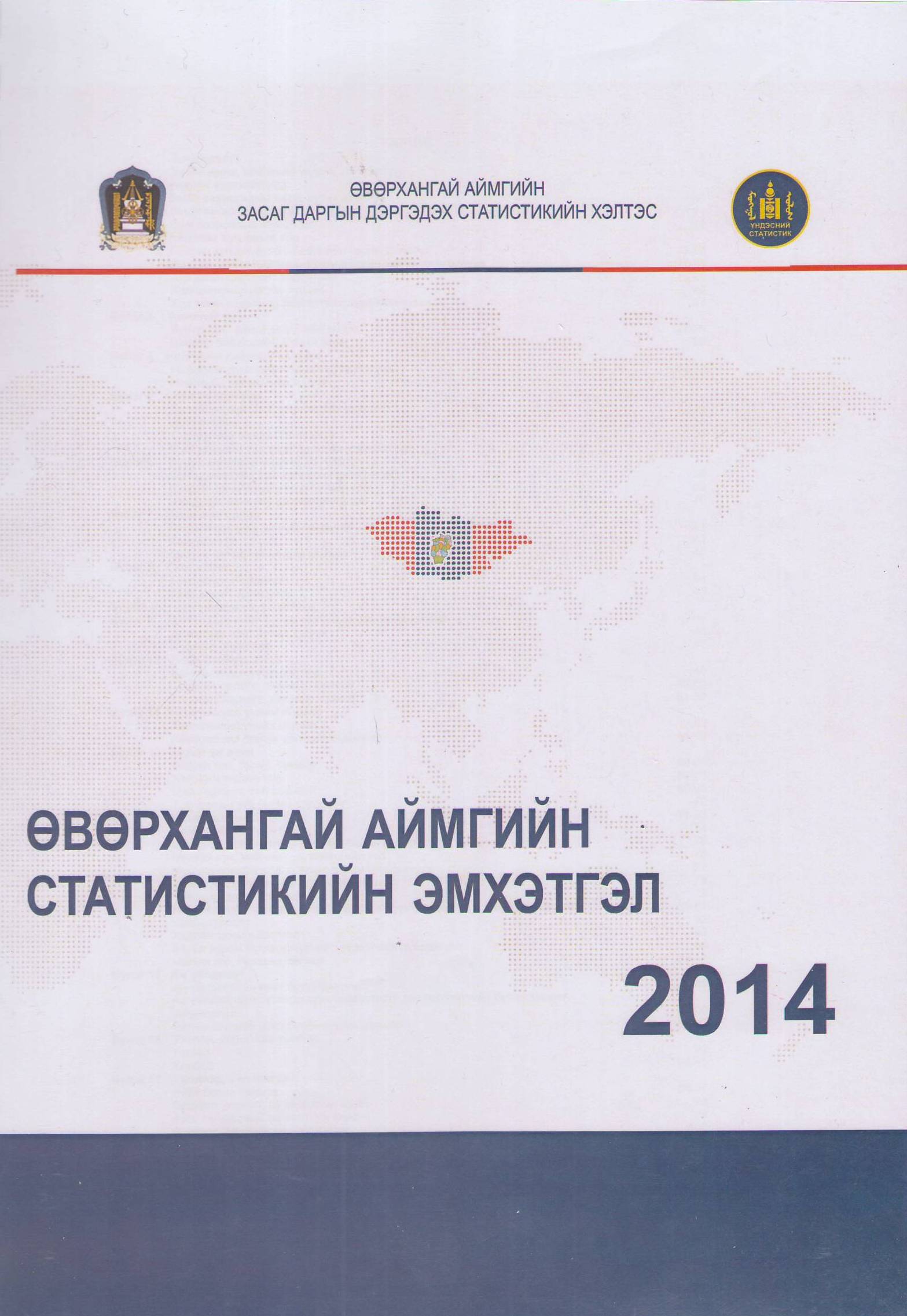 АЙМГИЙН ЭДИЙН ЗАСАГ, НИЙГМИЙНХӨГЖЛИЙН  ҮЗҮҮЛЭЛТҮҮДИЙН ТАНИЛЦУУЛГА Хүн амÀéìãèéí хүн амын тоо 2014 оны жилийн эцсийн байдлаар 112591 болж, өмнөх оныхоос 767 хүнээр буюу 0.7 хувиар өсчээ.Нийт õ¿í àìûí 29.1 хувийг 15 хүртэлх насны хүүхэд,66.6 õóâèéã 15-64 насныõàí, 4.3 хувийг 65 түүнээс дээш насныхан эзэлж байна. Үүнийг ºìíºõ  оныхтой харьцуулахад 15 хүртэлх насны хүн амын эзлэх хувь 0.2 пунктээр өсч, 15-64 насны хүн амын эзлэх хувь 0.2 пунктээр áóóð÷ýý.Нийт хүн амын 49.8 хувь нь эрэгтэйчүүд, 50.2 хувь нь эмэгтэйчүүд баéíà. Õ¿éñèéí õàðüöàà áóþó  100 эмэгтэйд  íîîãäîõ эрэгтэй÷¿¿äèéí òîî 99.1  байна. Төрсөн  2867 хүүхдийг иргэний бүртгэлд бүртгэн, нас барсан 696  хүнийг иргэний бүртгэлээс хасч, 402   хос гэрлэлтээ  бүртгүүлж, 66 гэр бүл  гэрлэлтийг цуцалж, 87 хүүхэд үрчлэгдсэн  байна. 2014 îíä  4849 хүн шилжиж явснаас  64.1 õóâü áóþó 3108 õ¿í ÓÁ õîò áîëîí ººð àéìàãò шилжин явсан байна.Òóñ àéìàãò  2393 хүн шилжин ирñíèé  68.2 хувь буюу 1633 хүн аймаг дотроо сумаас суманд шилжигсэд, 31.8 хувü  буюу 760 хүн УБ хот болон бусад аймгуудаас шилжин ирэгсэд эзэлж байна. Өрх 33015 áîëæ , өнгөрсөн оноос 1.8 хувь буюу 594 өрхөөр  нэмэгдсэн байна. Нийт өрхийн 25.3 хувь нь аймгийн төвд, 32.2 хувь нь сумын төвд, 42.5 хувь нь хөдөөд  суурьшсан байна.Нийт өрхийн 17.2 хувь нь нэг ам бүлтэй, 15.4 хувь нь 2 ам бүлтэй, 18.7 хувь нь 3 ам бүлтэй, 23.4 хувь нь 4 ам бүлтэй, 15.1 хувь нь 5 ам бүлтэй, 10.2 хувь нь 6 ба түүнээс дээш ам бүлтэй байна.Нийт өрхийн 8.7 хувь нь 4 ба түүнээс дээш хүүхэдтэй өрх байгаа ба ихэр хүүхэдтэй 248 өрх байна.Хөгжлийн бэрхшээлтэй 3743 хүн байгаагийн  46.4 хувь нь эмэгтэй байна.Àéìãèéí хэмжээгээр 2014 онд өнчин хүүхдийн тоо 1776 болж, нийт хүүхдийн 5.4 хувийг эзэлж байна. Нийт өнчин хүүхдийн 7.7 хувь буюу 137 õ¿¿õýä íü бүтэн өнчин, 92.3 хувь буюу 1639 нь хагас өнчин хүүхдүүд байна. Àéìãèéí хэмжээнд 2014 оны байдлаар өрх толгойлсон эмэгтэй 3867 байгаагийн 29.8 хувь íü àéìãèéí òºâä, 70.2 хувь õºäºº ñóìäàä амьдарч байна. Õ¿¿õýäòýé ãýð á¿ëã¿é õ¿íèé òîî 2014 îíä 2497 áîëæ ºìíºõ îíûõîîñ 10.6 õóâèàð ºññºí áàéíà. ХөдөлмөрАймгийн нийт хүн амын 62.6 хувь буюу 70500 нь хөдөлмөрийн насны хүн байгаагийн 52538 нь буюу 74.5 хувь нь ажиллагсад байна. Ажиллагсдыг салбараар нь авч үзвэл: 57.7 хувь нь ХАА-н салбарт, 9.7 хувь нь бөөний болон жижиглэн худалдаанд, 2.6 хувь нь барилгын салбарт, 6.0 хувь нь боловсролын салбарт, 2.6 хувь нь уул, уурхайд, 21.4 хувь нь бусад салбаруудад ажиллаж байна. Аймгийн хэмжээнд 2947 шинэ ажлын байр бий болсоны 20.2 хувь нь барилгад, 45.9 хувь нь хөдөө аж ахуйд, 15.2 хувь нь  боловсруулах үйлдвэрлэлд, 1.5 хувь нь зочид буудал зоогийн газарт, 2.4 хувь нь бөөний болон жижиглэн худалдаанд , 0.8 хувь нь тээвэр холбоонд, 0.2 хувь нь уул уурхайд,7.3 хувь нь төрийн байгууллагад,6.5 хувь нь хувийн үйлчилгээ эрхлэх чиглэлээр төсөл хөтөлбөр хэрэгжүүлэх хүрээнд ажлын байртай болжээ.  Хөдөлмөрийн хэлтэст 1294 хүн ажил хайж бүртгүүлсний 57.7 хувь нь эмэгтэйчүүд байна. Бүртгүүлсэн ажилгүйчүүд өнгөрсөн онтой харьцуулахад 1.3 хувиар áóóðñàí байна. Бүртгэлтэй ажилгүйчүүдийн 35.7 хувь нь 25-34 насныхан, 18.5 хувь нь 35-44 насныхан, 29.3 хувь нь 16-24 насныхан, 16.5 хувь нь 45-аас дээш насныхан áàéíà. Нийгмийн халамж, даатгалАймгийн дүнгээр давхардсан тоогоор 31.9 мянган  хүнд 9.7 тэрбум төгрөгийн тэтгэвэр, тэтгэмж олгосон байна. ¯¿íä: 2709 хүнд 3.5 тэрбум төгрөгийн халамжийн тэтгэвэр, 2493 хүнд 1.6 тэрбум төгрөгийн нөхцөлт  мөнгөн тэтгэмж, нийгмийн халамжийн тусламж дэмжлэг шаардлагатай 1890 хүнд 0.6 тэрбум төгрөгийн тэтгэмж, тусламж,  7918 ахмад настанд 7.1 тэрбум төгрөг, алдарт эхийн одонтой 10202 хүнд 1.3 тэрбум төгрөг, 1475 хөгжлийн бэрхшээлтэй иргэдэд 0.3 тэрбум төгрөгийн тусламж, хөнгөлөлтийг òóñ òóñ  олгожээ. Нийгмийн даатгалын сангийн орлогод 44.2 тэрбум төгрөг төвлөрүүлж, төлөвлөгөөã 91.3 хувиар биел¿¿ëæ, өнгөрсөн оноос сангийн нийт орлого 19.8 хувиар ºññºí байна.  Нийгмийн даатгалын сайн дурын орлогод 1.7 тэрбум төгрөг төвлөрүүлж төлөвлөгөөний биелэлт 169.2 хувь, эрүүл мэндийн даатгалын  хураамж 159.0 хувиар тус тус  биелжээ. Íèéò 23038 õ¿í äààòãàëä õàìðàãäñàíû 57.8 õóâü áóþó 13314 íü çààâàë äààòãóóëàã÷èä, 42.2 õóâü áóþó 9724 íü ñàéí äóðûí äààòãóóëàã÷èä áàéíà. Бүх төрлийн тэтгэвэр авагч  13459 хүнд 34.9 тэр.бум төгрөгийн тэтгэвэр, 3069 хүнд 1.5 тэрбум төгрөгийн тэтгэмж  олгосон байна.Боловсрол, соёлЕрөнхий боловсролын сургууль 2008-2009 оны хичээлийн жилээс 12 жилийн тогтолцоонд шилжиж, 6 настай хүүхдийг нэгдүгээр ангид элсүүлэх болсноор 5 хүртэлх насны хүүхдийг сургуулийн өмнөх боловсролд хамруулж байна.2014-2015 онд нийт 33 цэцэрлэгийн 241 бүлэгт 5359 хүүхэд хүмүүжиж байгаа нь өмнөх оныхоос 564 хүүхдээр буюу 11.7 хувиар нэмэгдсэн байна.Сургуулийн өмнөх боловсролд  хамрагдвал зохих (2-5 насны)  хүүхдийн 79.4 хувь нь буюу 7699 хүүхэд хамрагдсан нь өмнөх оны хамрагдалтаас 2.1 хувиар áага байна.2014-2015 оны хичээлийн жилд ерөнхий боловсролын 29 сургуулийн 757 бүлэгт 20634  хүүхэд  өдрөөр суралцаж  байгаа нь өмнөх оны хичээлийн жилийнхээс 183 хүүхдээр буюу 0.9 хувиар бага байна. Ерөнхий боловсролын сургуулийн үндсэн багшийн тоо 2014 онд 1107 байгаагийн 33.1 хувь нь бага ангийн, 43.6 хувь нь дунд ангийн, 23.3 хувь нь ахлах ангийн багш байна. Энэ хичээлийн жилд сургуулиас гадуур байгаа /6-14 насны/ 184 хүүхдийн 42.9 хувь нь буюу 79 хүүхэд нь сургуульд огт ороогүй, 57.1 хувь нь буюу 105 хүүхэд нь сургууульд ороод завсардсан байна. Àéìãèéí õýìæýýíä ýíý õè÷ýýëèéí æèëä ñóðãóóëèéí äîòóóð áàéðàíä амьдрах  2346 хүүхэд хүсэлт гаргаснаас 89.4  хувь нь буюу 2099 хүүхэд  амьдарч байна. Аймгийн хэмжээнд 16 сүм хийд үйл ажиллагаа явуулж байгаа ба тэдгээрт 224 ажиллагсад ажиллаж байгаагийн 156 нь хурлын лам нар байна.Эрүүл мэндЭрүүл мэндийн байгууллагад нийт 1341 ажилчид ажиллаж байгаагийн 81.8 хувь буюу 1097 нь нь эмэгтэй ажилчид байна. Нийт ажилчдын 16.2 хувь буюу 218 нь их эмч, 12.3 хувь  буюу 165 нь бага эмч, 23.2 хувь буюу 312 нь сувилагч байна. Аймгийн хэмжээний 19 сумын эмнэлгийн байгууллагын нийт ажилчдын 24.0 хувь буву 322 нь БОЭТөвд ажиллаж байна 2014 онд 2742 эх амаржиж 2757 хүүхэд төрсөн нь өмнөх оноос 26 хүүхдээр буюу 0.9 хувиар áóóð÷ýý. Эмнэлэгт 601 хүн нас барсны 5.8 хувь 1 хүртлэх насны хүүхэд, 1.5 хувь нь 1-5 хүртэл насны хүүхэд эзэлж байна. Нэг хүртэлх насандаа эндсэн хүүхдийн тоо 2014 онд 43 болж 2013 оныхоос 6 хүүхдээр буюу 14.6 хувиар, 1-5 хүртлэх насандаа эндсэн хүүхэд 9 áàéãàà íü өмнөх оныхоос 4  хүүхдээр 30.7 хувиар òóñ òóñ áóóðñàí байна.2014 онд 13 төрлийн цочмог халдварт өвчин бүртгэгдэж, халдварт өвчнөөр өвчлөгчдийн тоо 587 бүртгэгдсэн нь өмнөх оныхоос 642 хүнээр буюу 52.2 хувиар áóóðñàí байна. Нийт өвчлөлийн 34.1 хувийг ñàëõèí öýöýã, 27.9 хувийг тэмбүү, 11.1 хувийг ñ¿ðüåý,  8 õóâèéã çàã õ¿éòýí, 5.4 хувийг âèðóñò ãåïàòèò эзэлж байна.Халдварт өвчлөлийг өмнөх онтой нь харьцуулбал òðèõîìèíèàç 3.6 äàõèí, çàã 2.5 äàõèí,  ñàëõèí öýöýã 1.7 äàõèí, öóñàí ñóóëãà 1.5 äàõèí, òýìá¿¿ 16.3 õóâèàð,  ãàõàéí õàâäàð 2.7 äàõèí, ñàëõèí öýöýã 1.7 äàõèí, òýìá¿¿ 16.3 õóâèàð òóñ òóñ ºññºí áàéíà Âèðóñò ãåïàòèò 3.8 äàõèí,  áðóöåëë¸ç 2.0 äàõèí, ñ¿ðüåý 16.4 хувиар òóñ òóñ áóóðñàí áàéíà.Байгаль орчинМонгол улсын  төв  хэсэгт  Архангай, Булган, Баянхонгор, Төв, Дундговь, Өмнөговь  аймгуудтай хиллэдэг. Аймаг газар зүйн байрлалаар далайн  түвшнээс 1813 метрт өргөгдсөн, 102 градус 47 минутын уртраг 46 градус 16 минутын өргөрөгт, õîéíîîñ  óðàãøàà 385 êì, ç¿¿íýýñ áàðóóí õèë õ¿ðòýë 310 êì ¿ðãýëæèëíý.Аймгийн нутаг дэвсгэрийг газрын нэгдмэл сангийн ангиллаар авч үзэхэд 2014 онд нийт  нутгийн 90.9 хувийг хөдөө аж ахуйн газар,  5.5 хувийг улсын тусгай хэрэгцээний газар, 2.4 хувийг ойн сан бүхий газар, 0.1 хувийг усан сан бүхий газар, 0.7 хувийг хот тосгон бусад суурин газар, 0.4 хувийг зам шугам сүлжээний газар эзэлж байна. Аймгийн хэмжээнд нийт 1335 гадаргын ус байгаагийн 18.8 хувь нь гол, горхи, 70.7 хувь нь булаг шанд, 2.4 хувь нь рашаан, 8.1 хувь нь нуур тойром байна.Аймгийн хэмжээнд  ойгоос 21.3 мян.м3 мод бэлтгэсэн байна. Энэ нь өмнөх оныхоос 5.8 мян.м3 буюу 21.3 хувиар буурсан байна.Гэмт хэрэгЦагдаагийн газрын мэдээгээр 2014 онд аймгийн хэмжээнд 492 гэмт хэрэг гарсан нь өмнөх оныхоос 27 гэмт хэргээр буюу 5.2 хувиар буурсан байна. Энэ онд гарсан гэмт хэргийн 186 нь буюу 33.9 хувь нь аймгийн төвд үйлдэгджээ.Нийт гэмт хэргийн дотор өндөр хувийн жин эзэлдэг хэргүүдийг авч үзвэл:  хулгайн хэрэг 2014 онд 138 гарсан нь нийт хэргийн 28.0 хувийг эзэлж, өмнөх оныхоос 7 хэргээр буюу 4.8 хувиар буурсан байна.  Хулгайн хэрэг дотроо малын хулгай энэ онд 35 гарсан нь өмнөх оныхоос 35.1 хувиар áóóðñàí áîë õàðèí иргэдийн орон байрны хулгайн хэрэг 77 гарч өмнөх оныхоос 3 хэргээр буюу 4.1 хувиар, àâòî òýýâðèéí õýðýãñëèéí õóëãàé 9 õýðãýýð áóþó 52.9  тус тус ºññºí байна. Бусдын бие махбодид гэмтэл учруулсан хэрэг энэ онд 172 гарсан нь нийт хэргийн 34.9 хувийг эзэлж байна.2014 онд гарсан гэмт хэргийг 558  хүн үйлдсэний 25 хүн буюу 34.5 хувь нь хүүхэд, 324 хүн буюу 58.1 хувь нь 18-35 насны залуучууд, 201 хүн буюу 36.0 хувь нь 35-аас дээш насныхан үйлджээ. Мөн нийгмийн байдлаар нь авч үзвэл: хамгийн өндөр буюу 40.5 хувийг ажилгүй иргэд, 26.9 хувийг малчин иргэд, 12.2 хувиараа хөдөлмөр эрхлэгч иргэд, 7.2 хувийг оюутан сурагч, 5.3 хувийг албан хаагч үйлдсэн байна. Нийт хэрэг үйлдэгчдийн 176 хүн буюу 31.5 хувь нь согтуудаа  хэрэг үйлдсэн байна.Гэмт хэргийн улмаас иргэд, байгууллага, аж ахуйн нэгжид 2065.1 сая төгрөгийн хохирол учирсан нь өмнөх оныхоос 1284.7 сая төгрөг буюу 2.6 äàõèí өссөн байна.  Нийт учирсан хохирлын 766.4 сая төгрөг буюу 37.1 хувийг нөхөн төлүүлжээ. Гэмт хэргийн улмаас 249 хүн гэмтэж, 116 хүн нас барсан нь өмнөх 2013 оноос гэмтсэн хүний тоо 2.4 хувиар áóóð÷, нас барсан хүний тоо 18.3 хувиар ºñчээ.Дотоодын нийт бүтээгдэхүүнАймгийн дотоодын нийт бүтээгдхүүн   2014 оны урьдчилсан гүйцэтгэлээр 389.7 тэрбум төгрөг болж, 1 хүнд ноогдох ДНБ 3.5 сая төгрөг байна.Өмнөх онтой  харьцуулахад ДНБ-ний хэмжээ 26.8 хувиар, 1 хүнд ноогдох ДНБ  29.6 хувиар тус тус өссөн байна.ДНБ-ний 50.0 хувь нь ХАА-н салбарт, 15.0 хувь нь  аж үйлдвэр,барилгын салбарт 35.0  хувь нь  худалдаа үйлчилгээний салбарт үйлдвэрлэгдсэн байна.Өмнөх онтой харьцуулахад ХАА-н салбарын үйлдвэрлэлтийн эзлэх хувийн жин 3.0 хувиар  буурч, худалдаа ,үйлчилгээний салбарынх  3.0  хувиар нэмэгдсэн байна.Хөрөнгө оруулалт2014 онд àéìãèéí ýдийн засаг, нийгмийн хөгжилд 69.9 тэрбум төгрөгийн хөрөнгө оруулалт хийснээс 26.7 хувь буюу 18.7 тэрбум нь улсын төсвийн хөрөнгө, 18.2 хувь буюу 12.7 тэрбум орон нутгийн төсвийн хөрөнгөөр, 8.2 хувь буюу 5.7 тэрбум төгрөгийн хөрөнгө оруулалт нь  гадаадын хөрөнгө оруулалт, 46.8 хувь буюу 32.7 тэрбум төгрөгийн хөрөнгө оруулалт нь  иргэдийн хөрөнгөөр тус тус санхүүжигдсэн  байна.  2013 îíòîé õàðüöóóëàõàä õºðºíãº îðóóëàëòûí õýìæýý 9.2 õóâü áóþó 7.0 òýðáóì òºãðºãººð буурсан áàéíà.Хөрөнгө оруулалтын ажлын 62.1 хувийг барилга угсралт, их засварын ажилд 11.0 хувийг зам засвар арчлалтад, 1.2 хувийг худаг øèíýýð ãàðãàõ áîëîí çàñâàðëàõ, 14.9 хувийг гэрэлтүүлэг, дулааны  шугам засварт, 10.8 хувийг бусад үйл ажиллагаануудад зарцуулсан байна.Банк, мөнгө, зээлМанай аймагт 2014 онд арилжааны 5 банкны салбар аж ахуйн нэгж, байгууллага иргэдэд үйлчилгээ үзүүллээ. Арилжааны банкуудын дүнгээр 30866  çýýëäýã÷èä 154.8 тэрбум төгрөгийн зээл олгосон нь өнгөрсөн оноос зээлдэгчдийн тоо 16.9 хувиар, олгосон зээлийн хэмжээ 2.6 хувиар тус тус ºñчээ.Оны эцэст зээлийн өрийн үлдэгдэл 158.0 тэрбум төгрөг байгаа ба хугацаа хэтэрсэн зээл 0.3 хувь буюу 529.9 сая.төгрөг, чанаргүй зээл  0.3 хувь буюу 501.0 ñàÿ.төгрөг байна.Иргэд, байгууллагын  мөнгөн хадгаламж 59.7  тэрбум төгрөг болж ºíãºðñºí îíûõîîñ 10.7 õóâü áóþó 5.8 òýðáóì òºãðºãººð ºñ÷, аймгийн нэг хүнд дунджаар 530.6 мянган төгрөгийн, нэг хадгаламж эзэмшигчид  745.2 мян. төгрөгийн хадгаламж ногдож байна. Өнгөрсөн оноос хадгаламж эзэмшигчийн тоо 10.7 õóâèàð өссөн. Төсөв санхүү            Улсын төсвийн дэмжлэгийг оруулан тооцсоноор аймгийн нэгдсэн төсөвт 2014 îíä 70.9 тэрбум төгрөгийн орлогыг төвлөрүүлж төлөвлөгөөний биелэлт 96.5 хувьтай байна. Аймаг өөрөө 8.6 тэрбум төгрөгийг төвлөрүүлэхээс 9.0 тэрбум төгрөгийг төвлөрүүлж төлөвлөгөөний биелэлт 104.0 хувьтай байна. Орон нутгийн орлогын 86.0 хувийг татварын орлого, 12.9 хувийг татварын бус орлого, 1.1 хувийг хөрөнгийн орлого эзэлж байна.Улс болон орон нутгийн төсвөөс 72.1 тэрбум төгрөгийн санхүүжилт хийсний 41.3 хувийг цалинд, 4.6 хувийг нийгмийн даатгалын шимтгэлд, 18.3 хувийг бараа үйлчилгээний зардалд, 16.8 хувийг татаас ба урсгал шилжүүлэгт, 19.0 хувийг хөрөнгийн зардалд тус тус зарцуулжээ.Үнэ2014 оны эцсийн байдлаар аймгийн хэрэглээний бараа, үйлчилгээний үнэ тарифын  индекс  2013 онтой õàðüöóóëàõàä 27.6 õóâèàð  өссөн  байна.Барааны бүлгээр нь  авч үзвэл: хүнсний барааны бүлгийн индекс 11.0  хувиар, согтууруулах ундаа, тамхины бүлгийн индекс 2.5 хувь, хувцас бөс бараа, гутлын бүлгийн үнийн индекс 22.9 хувь, орон сууц,ус,цахилгааны бүлгийн барааны индекс 3.3 дахин, гэр ахуйн тавилга, гэр ахуйн барааны бүлгийн индекс 11.0 хувь, тээврийн үйлчилгээний  бүлгийн индекс 11.1 хувь, зочид буудал, нийтийн хоолны үйлчилгээний бүлгийн индекс 1.9 хувиар, бусад бараа үйлчилгээний бүлгийн индекс10.6 хувиар тус тус өссөн байна.Өдөр тутмын өргөн хэрэглээний барааны нэр төрлөөр авч үзвэл:  махны үнэ 2014 онд харьцангуй тогтвортой байсан боловч өнгөрсөн 2013 оны мөн үеийн байдалтай харьцуулахад дундажаар 3.0 хувиар, өндөг 9.2 хувиар, лууван 2.9 хувиар, манжин 17.8 хувиар буурч,  гурил, будааны үнэ 15.4-33.3 хувь ,талх гурилан боов 16.3-22.7 хувь,  ургамлын тос 5.0 хувь, ногоон цай 17.9 хувь, давс 20.0 хувь, байцаа 3.1 хувь, угаалгын нунтаг 6.8 хувь , шүдэнз 33.3 хувиар тус тус өссөн байна. Бүх төрлийн хувцас 8.0-78.1 хувь,барилгын бараа материал 26.4 хувь, нийтийн халуун усны үнэ 25.0 хувиар цахилгааны үнэ 18.5 хувиар, түлш шатахууны үнэ 1.3-2.4 хувиар нэмэгдсэн байна.Хөдөө аж ахуй2014 оны жилийн эцсийн тооллогын дүнгээр малын тоо 4111.5 мянган толгойд хүрч, 625.5 мянган толгойгоор ºññºíèé  дотор тэмээ 22.0 мянга, адуу 247.0 мянга, үхэр 183.3 мянга, хонь 1821.1 мянга, ямаа 1838.3 мянга болж, тэмээ 11.3 хувь буюу 2.2 ìÿíãàí òîëãîé, адуу 19.9 хувь буюу 41.1 ìÿíãàí толгой, үхэр 26.5 хувь буюу 38.3 ìÿíãàí òîëãîé, хонь 18.1 хувь буюу 279.7 ìÿíãàí толгой, ямаа 16.8 хувь буюу 264.1 ìÿíãàí  толгойгоор  тус тус ºññºí байна.  Малтай өрх 17925 байгаа ба үүний 78.7 хувь буюу 14115 нь малчин өрх байна. Эдгээр өрхийн тоо 2013 оныхоос малтай өрх 1.9 хувиар буюу 330 өрхөөр, малчин өрх 4.0 хувиар буюу 545 өрхөөр тус тус өссөн байна. Малчдын тоо 27580 болж өмнөх оноос 3.3 хувиар буюу 893-аар нэмэгдсэн байна. Нийт малчдын 38.9 хувь нь 16-34 насны, 50.2 хувь нь 35-59 насны, 10.9 хувь нь 60 болон түүнээс дээш насны малчид байна. Аймгийн  нэг малтай өрхөд 229 òîëãîé ìàë, нэг малчин өрхөд 291 толгой мал ноогдож байна.  Аймгийн хэмжээнд Баян-Өндөр сум 328.6 мянган толгой малаар тэргүүлж,  Богд сум 324.9 мянган толгойгоор удаалж, Бүрд сум 304.6 мянган толгой малаар гуравдугаарт, Уянга сум 272.4 мянган толгой малаар дөрөвдүгээрт, Баянгол сум 268.0 мянган толгой малаар тавдугаарт орж байна. Аймгийн нийт 19 сумаас 7835 тэмээгээр Богд сум, 23440 адуугаар Бүрд сум, 39407 үхрээр Уянга сум, 180223 хониор Баян-Өндөр сум, 230687 ямаагаар Богд сум тус тус тэргүүлж байна. 109 багаас 2989 толгой тэмээгээр Богд сумын Далан баг, 7085 толгой адуугаар Бүрд сумын Ар жаргалант баг, 13358 толгой үхрээр Бат-өлзий сумын Улаан–Ам баг, 56298 толгой хониор Баян-өндөр сумын Батхаан баг, 49936 толгой ямаагаар Богд сумын Далан баг тус тус тэргүүлж байна. Аймгийн хэмжээнд нийт малаараа Бүрд сумын Донгит багийн малчин өрх 3141 толгой мал тоолуулж аймагтаа тэргүүлсэн байна. Хамгийн олон тэмээтэй өрх Баруунбаян-Улаан сумын 3-р багт, хамгийн олон адуутай өрх Хархорин сумын Шанх багт, хамгийн олон үхэртэй өрх Бат-Өлзий сумын Улаан-Ам багт, хамгийн олон хоньтой өрх Бүрд сумын Донгит багт, хамгийн олон ямаатай өрх Богд сумын Ховд багт байна.   1000 ба түүнээс дээш  малтай  455  өрх байгаа нь өмнөх оныхоос 57.4  хувü áóþó 166-ааð   íýìýãäñýí  байна. Бүрд сум 77 мянгат малчны тоогоор тэргүүлж, Баян-Өндөр сум 54 мянгат малчинтайгаар хоёрдугаарт орж байна. Аймгийн хэмжээнд 2000 аас дээш мал тоолуулсан 20 өрх байна.  Нийт малтай өрхийн 2.6 хувь буюу 464 нь 10 хүртэл малтай, 8.2 хувь буюу 1468 өрх 11-30 хүртэл малтай, 8.3 хувь буюу 1481 өрх 31-50 хүртэл малтай,15.5 хувь буюу 2785 өрх нь 51-100 хүртэл малтай, 26.2 хувь буюу 4676 өрх 101-200 малтай, 29.1 хувь буюу 5200 өрх 201-500 малтай, 7.6 хувь буюу 1396 өрх 501-999 малтай, 2.1 хувь буюу 381 өрх 1000-1499 малтай, 0.3 хувь буюу 54 өрх 1500-2000 малтай, 0.1 хувь буюу 20 өрх 2000-аас дээш малтай байна. Малтай өрхийн малын бүлэглэлтийг өмнөх онтой харьцуулахад 10 хүртэл малтай өрх 24.7 хувь, 11-30 хүртэл малтай өрх 19.4 хувь, 31-50 хүртэл малтай өрх 7.3 хувь, 51-100 хүртэл малтай өрх 7.7 хувиар тус тус буурсан бол 101-200 хүртэл малтай өрх 3.1 хувь, 201-500 хүртэл малтай өрхийн тоо 11.2 хувь, 501-999 хүртэл малтай өрхийн тоо 35.0 хувь, 1000-1499 хүртэл малтай өрхийн тоо 48.2 хувь, 1500-2000 малтай өрхийн тоо 1 дахин, 2000-аас дээш малтай өрхийн тоо 16-20 болж 4-өөр тус тус өссөн байна.Оны эхний малын 9.5 хувь буюу 330.6 мянган толгой малыг аж ахуйн хэрэгцээнд зориулан худалдан борлуулж,  6.9 хувь буюу 241.4 мянган толгой малыг хүнсэнд хэрэглэж,  7.4 хувь буюу 258.8  мянган толгой малыг бусдад шилжүүлж, 4.1 хувь буюу 143.5 мянган толгой малыг бусдад худалдсан  байна. Нийт 1630.0 мянган хээлтэгч мал тоологдсон нь нийт малын  39.6 хувийг эзэлж, өнгөрсөн оноос хээлтэгчийн тоо 17.5 хувиар буюу 242.2 мянган  толгойгоор ºñ÷, нийт малд эзлэх хувийн жин 0.2 пунктээр буурсан байна.33125 толгой  хээлтүүлэгчийн  66.2 хувийг хуц, ухна эзэлж байна. Нэг хээлтүүлэгчид  5 төрөл дээр 33 ингэ, 9 гүү, 25 үнээ, 68 эм хонь, 68 эм ямаа ногдож байгаа нь үржлийн нормт хэмжээнээс  ингэ, гүү, ¿íýý íîðìûí ò¿âøèíä,  эм хонь, эм ямаа  нормîîñ ºíäºð байна.Аймгийн хэмжээнд нийт 20 аж ахуйí нэгж байгууллагууд 4271 толгой мал тоолуулсан байна.Цэвэр, эрлийз, нутгийн шилмэл омгийн 363.7 мянган мал тоологдсоны  15.4 хувь буюу 56062 нь  цэвэр үүлдэр, 84.6 хувь буюу 307673 нь эрлийз мал байна. Урд оноос цэвэр, эрлийз, нутгийн шилмэл омгийн мал 20.6 хувь буюу 62.2 мянган толгойгоор өссөн байна. Нийт эрлийз малын 40.8 хувь нь хээлтэгч, 0.9 хувь нь хээлтүүлэгч мал байна. Мал аж ахуйн салбарт 2014 онд нядалгааны жингээр 30.7 мянган тн мах, 45688.2 мянган литр сүү, 2.0 мянган тн хонины ноос, 0.5 мянган тн ямааны ноолуур, 0.07 мянган тн тэмээний ноос, 84.1 тн бод малын хөөвөр, хялгас, 413.3 мянган ширхэг арьс, шир үйлдвэрлэв.Өмнөх онтой харьцуулахад махны үйлдвэрлэл нядалгааны жингээр 2.9 мянган тн, сүүний үйлдвэрлэл 8041.7 мянган л, хонины ноос 0.5 мянган тн, ямааны ноолуур 0.1 мянган тн, тэмээний ноос 12.4 тн, бодын хөөвөр, хялгас 28.4 тн-оор тус тус өсч, арьс шир 121.6 мянган ширхэгээр буурсан байна.2014 онд аймгийн жишсэн нэг хүнд жилд дунджаар 278.5 кг мах, 414.5 л сүү ногдож өмнөх онтой харьцуулахад мах 25 кг, сүү 71.7 литрээр тус тус нэмэгдсэн байна. Малжуулалтын талаар авсан арга хэмжээний тайлангаар аймгийн хэмжээнд нийт 18 сумын 357 өрхөд 8200 толгой мал малжуулах төсөл, хөтөлбөрөөр олгогдсон байна. Үүний 1.9 хувь нь бод мал, 98.1 хувь нь бог мал байна. Малжуулалтад хамрагдсан нэг өрхөд дунджаар 23 толгой мал ноогдож байна.Тэжээвэр амьтад аймгийн дүнгээр  545 гахай,  2340 тахиа тоологдсон байна.Оны эхний төллөх эх малын 96.2  хувь  буюу 1334.9 мянган эх мал төллөж, гарсан төлийн  98.9  хувь  буюу  1327.8 мянган төлийг бойжуулсан байна. Оны эхэнд тоологдсон нийт малын 0.3 хувь буюу 8863 толгой мал зүй бусаар хорогдсон ба хорогдлын 91.0 хувийг бог мал эзэлж байна. Хорогдсон малын 7.8 хувь буюу 687 нь өвчнөөр  хорогдсон байна.Аймгийн хэмжээнд энэ 2014 онд шинээр 42 худаг гаргаж, 50 худаг засварласан байна.Аймгийн дүнгээр  2497.0 га-д үр тариа, 342.3 га-д төмс, 182.8 га-д хүнсний ногоо тариалж,  3721.9 тн үр тариа, 3991.5 тн төмñ, 2490.0 тн хүнсний ногоо  хураан  авчээ. Өнгөрсөн оноос төмс 244.0 тн-оор, хүнсний ногоо 413.6 тн-оор  тус тус илүү хураасан байна. Га-гийн ургац урд оноос үр тариа 7 цн-ээр, хүнсний ногоо 0.9 тн-оор, төмс 0.5 тн-оор тус тус илүү байна. Аж ахуйн нэгж,  иргэд 40045.5 тн хадлан, 6529.0 тн гар тэжээл бэлтгэжээ. Энэ нь өнгөрсөн оноос хадлан 4798.7 тн-оор, гар тэжээл 1471.7 тн-оор илүү бэлтгэсэн байна. Аж үйлдвэрÀæ  ¿éëäâýðèéí ñàëáàðûí íèéò ¿éëäâýðëýëт îíû ¿íýýð 2014 îíä  30.5 тэрбум òºãðºãò õ¿ð÷, 2013 îíûõîîñ 7.9 тэрбум òºãðºã áóþó 34.9 õóâèàð ºñсөн байна.Нийт үйлдвэрлэсэн бүтээгдхүүний 32.1 хувь нь уул уурхайн салбарт, 49.4 хувь боловсруулах аж үйлдвэрийн салбарт, 18.5 хувь нь дулаан эрчим хүч үйлдвэрлэлт усан хангамжийн салбарт үйлдвэрлэгдсэн байна.Бүтээгдхүүний нýð òºðëèéí õóâüä í¿¿ðñ îëáîðëîëò, дулааны эрчим хүч, òàëõ, ñ¿¿ ñ¿¿í á¿òýýãäýõ¿¿í, гурил, бууз банш, õýð÷ñýí ãóðèë, хиам, ном,  хүснэгт маягт, î¸мол бүтээгдэхүүн, алт, блок, тоосго çýðýã á¿òýýãäýõ¿¿íèé ¿éëäâýðëýë 2.9 õóâèàñ 4.5 äàõèí íýìýãäñýí  áàéíà. Архи,  цэвэр ус, хүнсний давс, эсгий үйлдвэрлэлт 7.2-39.1 хувиар буурсан байна. Àæ ¿éëäâýðèéí ñàëáàðûí áîðëóóëñàí á¿òýýãäýõ¿¿í  îíû ¿íýýð 29.9 тэрбум òºãðºãò õ¿ð÷, ¿¿íýýñ óóë óóðõàé, îëáîðëîõ àæ ¿éëäâýðèéí áîðëóóëñàí á¿òýýãäýõ¿¿í 32.7 хувь буюу 9.8 тэрбум òºãðºã, áîëîâñðóóëàõ àæ ¿éëäâýðèéí ñàëáàðûíõ 48.4 хувь буюу 14.5 тэрбум òºãðºã, äóëààíû ýð÷èì õ¿÷ ¿éëäâýðëýëò, óñàí õàíãàìæèéí ñàëáàðûíõ 18.9 хувь буюу 5.6 тэрбум òºãðºãò õ¿ðсэн байна.Тээвэр, холбооÁ¿õ òºðëèéí àâòî òýýâðýýð 2014 îíä  41.2 мян. тн ачаа, äàâõàðäñàí òîîãîîð 228.2  мянган õ¿í òýýâýðëýæ, à÷àà ýðãýëò 13802  ìÿí.òн êì, çîð÷èã÷ ýðãýëò 63452 ìÿí õ¿í êì-ò õ¿ðñýí áàéíà. Òýýñýí à÷àà 2013 îíûõîîñ 7.6 õóâü áóþó 2.9 ìÿíган òîííîîð, çîð÷èã÷äûí òîî  3.4 õóâü áóþó 7.6 ìÿíган õ¿íýýð òóñ òóñ ºñëºº. Òýýâðèéí ¿éë÷èëãýýíèé  орлого  2115.2 ñàÿ.òºãðºãò õ¿ð÷ ºìíºõ îíîîñ 113.7 ñàÿ òºãðºã áóþó 5.7 хувиар нэмэгдсэн байна.Ñ¿¿ëèéí æèë¿¿äýä ¿¿ðýí óòàñíû õýðýãëýã÷äèéí òîî  íýìýãäýæ, äàâõàðäñàí òîîãîîð  72.0 ìÿíãàн хэрэглэгчтэй болсон  ºìíºõ îíûõîîñ 3.7 ìÿíãàн хэрэглэгчээр áóþó 5.4 õóâèàð ºñ÷ýý. Ñóóðèí óòàñíû öýãèéí òîî 981 áайна. Êàáåëèéí òåëåâèçèéí õýðýãëýã÷äèéí òîî 2735 áîëæ ºìíºõ îíîîñ 304  õýðýãëýã÷ýýð íýìýãäñýí áàéíà. Холбооны байгууллагууд 547.2 сая төгрөгийн орлоготой ажилласны 32.7 хувь нь хүн амын үйлчилгээний орлого  байна. Өнгөрсөн оноос нийт орлого 5.4 хувиар буюу 28.1 сая.төгрөгөөр ºñ÷ýý. Холбооны интернетээр үйлчлүүлэгчдийн тоо 10750 болж 170.6  сая.төгрөгийн орлоготой ажилласан байна.Худалдаа, үйлчилгээАймгийн худалдаа, нийтийн хоолны цэг салбарууд 2014 онд 71.7 тэрбум төгрөгийн бараа гүйлгээ  хийсэн нь өмнөх оныхоос 19.4 тэрбум төгрөгөөр буюу  37.1 хувиар өссөн байна.  Бараа гүйлгээний орлого 19.4 тэрбум төгрөгөөр буюу 37.1 хувиар өсөхөд барааны дэлгүүрийн орлого 38.1 хувиар, хүнсний дэлгүүрийн орлого 40.1 хувиар, барилгын материалынх 18.6 хувиар, цайны газар 39.7 хувиар, авто засварын газрынх 24.3 хувиар, шатахуун борлуулалт 39.9 хувиар, эм борлуулалт 18.8 хувиар тус тус өссөн нь нөлөөлжээ.Áàðàà ã¿éëãýýíèé îðëîãûí 4.1 õóâèéã áàðààíû äýëã¿¿р 20.9 õóâèéã õ¿íñíèé äýëã¿¿ð, 1.3 õóâèéã áàðèëãûí ìàòåðèàëûí äýëã¿¿ð, 2.4 õóâèéã ðåñòîðàí áàð, 1.7 õóâèéã öàéíû ãàçàð, 0.1 õóâèéã ò¿ö, 4.2 õóâèéã êîíòåéíåð, 1.8 õóâèéã àâòî çàñâàðûí ãàçàð, 53.6 õóâèéã øàòàõóóí áîðëóóëàëò, 2.3 õóâèéã ýì áîðëóóëàëòûí îðëîãî ýçýëæ áàéíà. БарилгаÁарилгын гүйцэтгэгч байгууллагууд  51.1 тэрбум төгрөгийн барилга угсралт, их засварын ажлыг 120 обьектод хийж гүйцэтгэсний 7.0 хувь буюу 3.6  тэрбум төгрөг нь их засварын ажил байна. ªìíºõ îíûõîîñ гүйцэтгэсэн барилга угсралтын  ажлын хэмжээ 15.7 òýðáóì òºãðºãººð áóþó 65.1 õóâèàð, их засварын ажил 1.5 òýðáóì òºãðºãººð áóþó 70.8 хувиар òóñ òóñ өсчээ. Автозам засвар арчлалтын байгууллагууд 7.6 тэрбум төгрөгийн ажлыг 14 объектод хийсэн ба өнгөрсөн онтой харьцуулахад 25.2 тэрбум төгрөгөөр буурсан байна. Орон сууц, нийтийн аж ахуй2014 онд  àæ àõóéí íýãæ, иргэдийí  хөрөнгөөр нийт 28307 м.кв талбай бүхий 238 àéëûí íèéòèéí зориулалттай îðîí ñóóö, 232 айлын сууцны тусдаа байшин ашиглалтанд орсон.Óñ ò¿ãýýõ áàéðíû òîî 2014 îíä  81 áîëæ,  çººâðèéí óñ õýðýãëýäýã ºðõèéí òîî 16.9 ìÿíãàä  õ¿ð÷, ºìíºõ îíûõîîñ 4.1 õóâèàð íýìýãäñýí áàéíà.Àéìãèéí õýìæýýíä 2014 îíä 158 õ¿íèé áàãòààìæòàé 34 õàëóóí óñíû öýã ¿éë àæèëëàãàà ÿâóóëæ  áàéíà.Аймгийн хэмжээнд хог тээврийн 30 машин үйлчилж 10.4 мянган куб. метр хог тээвэрлэж үйлчилсэн байна. Аж ахуйн нэгж байгууллага Аймгийн татварын албанд бүртгэлтэй  аж ахуйн нэгжийн тоо 2014оны жилийн эцсийн байдлаар 1533 байна. Хариуцлагын хэлбэрээр нь авч үзвэл төсөвт байгууллага 208,  ХК 11,  ХХК 687,  салбарууд 112, хоршоо 189,  ЗБН 27, ББН 59, төрийн бус байгууллага 177, ОНБайгууллага 17, хадгаламж зээлийн хоршоо 9 , шашны байгууллага  11  байна. Татварт бүртгэлтэй аж ахуйн нэгж, байгууллагын тоо өмнөх оноос 8.2 хувь буюу 116-аар өссөн байна. ХХКомпаниуд 627-оос 687, төрийн бус байгууллагууд 151-ээс 177, хоршоо 165-аас 189 болж тус тус нэмэгдсэн байна.         Эх үүсвэр: Хөдөлмөрийн хэлтэсЭх үүсвэр: Нийгмийн халамж үйлчилгээний хэлтэсÃÀÐ×ÈÃÃÀÐ×ÈÃÃÀÐ×ÈÃÒàíèëöóóëãà1-9Эдийн засаг, нèéãìèéí ¿íäñýí ¿ç¿¿ëýëò¿¿ä10Нèéãìèéí ¿íäñýí ¿ç¿¿ëýëò¿¿äНèéãìèéí ¿íäñýí ¿ç¿¿ëýëò¿¿äÁ¿ëýã 1     Çàñàã çàõèðãààíû íýãæ, íóòàã äýâñãýðÁ¿ëýã 1     Çàñàã çàõèðãààíû íýãæ, íóòàã äýâñãýðÇàñàã çàõèðãààíû íýãæ11Ñóì õîîðîíäын çàìûí óðò12Á¿ëýã 2     Àéìãèéí õ¿í àìûí òîîÁ¿ëýã 2     Àéìãèéí õ¿í àìûí òîîÑóóðèí õ¿í àìûí òîî /áàéðøèë, íàñíû á¿ëãýýð/13-16ªðõ, õ¿í àìûí íèéãìèéí ñòàòèñòèêèéí çàðèì ¿ç¿¿ëýëò¿¿ä17-24Õ¿í àìûí øèëæèëò õºäºëãººí25Õºäºëìºðèéí íàñíû õ¿í àì26Хүн амын хөдөлмөр эрхлэлтийн зарим үзүүлэлт27Á¿ëýã 3     Àæèëëàõ õ¿÷Á¿ëýã 3     Àæèëëàõ õ¿÷Бүртгэлтэй аæèëã¿é÷¿¿äèéí ìýäýý27-28Øèíýýð áèé áîëñîí àæëûí áàéð29Á¿ëýã 4    Нийгмийн даатгал, халамжÁ¿ëýã 4    Нийгмийн даатгал, халамжÍèéãìèéí äààòãàëûí çàðèì ¿ç¿¿ëýëò¿¿ä30-32Íèéãìèéí õàëàìæèéí ìýäýý33Á¿ëýã 5    Бîëîâñðîë, соёлÁ¿ëýã 5    Бîëîâñðîë, соёлÁîëîâñðîëûí ñàëáàðûí çàðèì ¿ç¿¿ëýëò34Äîòóóð áàéð35Ñóðãóóëèéí ºìíºõ áîëîâñðîë36Ñ¿ì õèéäèéí ¿éë àæèëëàãààíû ¿ç¿¿ëýëò¿¿ä37Á¿ëýã 6     Ýð¿¿ë ìýíäèéí ¿íäñýí ¿ç¿¿ëýëò¿¿äÁ¿ëýã 6     Ýð¿¿ë ìýíäèéí ¿íäñýí ¿ç¿¿ëýëò¿¿äЭрүүл мэндийн байгууллагын ажиллагчид38Òºðºëò, ýõ õ¿¿õäèéí ýíäýãäëèéí òîî39Õàëäâàðò ºâ÷íººð ºâ÷ëºã÷äèéí òîî40Á¿ëýã 7    Ãýìò õýðýãБайгаль, орчинÃàçðûí íýãäìýë ñàíãèéí àíãèëàë41Гадаргын ус42Ойгоос бэлтгэсэн модны хэмжээ43Á¿ëýã 8    Ãýìò õýðýãÁ¿ëýã 8    Ãýìò õýðýãÃýìò õýðýã /òºðëººð/44Ãýìò õýðýã   /ñóìäààð/45Эдийн засгийн ¿íäñýí ¿ç¿¿ëýëò¿¿äЭдийн засгийн ¿íäñýí ¿ç¿¿ëýëò¿¿äÁ¿ëýã 9    Дотоодын нийт бүтээгдэхүүн, хөрөнгө оруулалтДотоодын нийт бүтээгдэхүүн46Õºðºíãº îðóóëàëò47Á¿ëýã 10    Банк, санхүү, төсөвÁàíêíû ¿íäñýí ¿ç¿¿ëýëò¿¿ä48Òºñâèéí îðëîãî, төрлөөр, сумаар49-50Òºñâèéí çàðëàãà, төрлөөр, сумаар51-52Á¿ëýã 11  Õýðýãëýýíèé ¿íèéí èíäåêñÁ¿ëýã 11  Õýðýãëýýíèé ¿íèéí èíäåêñÕýðýãëýýíèé ¿íèéí èíäåêñ53Õýðýãëýýíèé áàðàà, ¿éë÷èëãýýíèé ¿íý54-59Á¿ëýã 12   Õºäºº àæ àõóéÁ¿ëýã 12   Õºäºº àæ àõóéÌàëûí òîî, òºðºë, ñóìààð60-65Õýýëòýã÷ ìàëûí òîî66-67Ìàë òºëëºëò, òºë áîéæèëò68-69Òîì ìàëûí ç¿é áóñûí õîðîãäîë70Àìèíû ìàëûí á¿ëýãëýëò71-73Ñàðëàã, Õàéíàãèéí òîî74Цэвэр, эрлийз, нутгийн шилмэл болон сайжруулсан үүлдрийн малын тоо75Малтай өрх, малчин өрх, малчдийн тоо76Малчин өрхийн ахуй соёлын зарим үзүүлэлтүүд77Малжуулалтын талаар авсан арга хэмжээ78Ñóìäûí ìÿíãàò ìàë÷èä79Мал аж ахуйн гол нэр төрлийн бүтээгдэхүүн үйлдвэрлэлт, төрлөөр, сумаар80-81Óðãàö õóðààëò82Õàäëàí òýæýýë áýëòãýëò83ÕÀÀ-í çàðèì á¿òýýãäýõ¿¿íèé çàõ çýýëèéí äóíäàæ ¿íý84Малын тоо, төрлөөр, багаар85-87Á¿ëýã 13   Àæ ¿éëäâýðÁ¿ëýã 13   Àæ ¿éëäâýðÀæ ¿éëäâýðèéí íèéò á¿òýýãäýõ¿¿í88Àæ ¿éëäâýðèéí á¿òýýãäýõ¿¿í áîðëóóëàëò, ãîë íýð òºðëèéí á¿òýýãäýõ¿¿í ¿éëäâýðëýëòÀæ ¿éëäâýðèéí á¿òýýãäýõ¿¿í áîðëóóëàëò, ãîë íýð òºðëèéí á¿òýýãäýõ¿¿í ¿éëäâýðëýëò89-90Аж үйлдвэрийн нийт бүтээгдэхүүн, сумаар91-92Á¿ëýã 14   Àæ ¿éëäâýðТээвэр, харилцаа холбооÒýýâýð93Õîëáîî94-95Á¿ëýã 15   Äýä á¿òýö¯éëäâýð, ¿éë÷èëãýýÍèéò áàðàà ã¿éëãýý96-97Áàðèëãà óãñðàëò, èõ çàñâàðûí àæèë98Àâòî çàì çàñâàð, àð÷ëàëòûí àæèë99Ашиглэлтад оруулсан орон сууц100Õîò, íèéòèéí àæ àõóéí ¿éë÷èëãýýíèé çàðèì ¿ç¿¿ëýëò101Á¿ëýã 16   Бүртгэлтэй аж ахуйн нэгж, байгууллагаÁ¿ëýã 16   Бүртгэлтэй аж ахуйн нэгж, байгууллагаÒàòâàðûí õýëòýñò á¿ðòãýëòýé àæ àõóéí íýãæ¿¿ä102ÀÉÌÃÈÉÍ ÝÄÈÉÍ ÇÀÑÀÃ ÍÈÉÃÌÈÉÍ ÕªÃÆËÈÉÍ ¯ÍÄÑÝÍ ¯Ç¯¯ËÝËÒ¯¯Ä ÀÉÌÃÈÉÍ ÝÄÈÉÍ ÇÀÑÀÃ ÍÈÉÃÌÈÉÍ ÕªÃÆËÈÉÍ ¯ÍÄÑÝÍ ¯Ç¯¯ËÝËÒ¯¯Ä ÀÉÌÃÈÉÍ ÝÄÈÉÍ ÇÀÑÀÃ ÍÈÉÃÌÈÉÍ ÕªÃÆËÈÉÍ ¯ÍÄÑÝÍ ¯Ç¯¯ËÝËÒ¯¯Ä ÀÉÌÃÈÉÍ ÝÄÈÉÍ ÇÀÑÀÃ ÍÈÉÃÌÈÉÍ ÕªÃÆËÈÉÍ ¯ÍÄÑÝÍ ¯Ç¯¯ËÝËÒ¯¯Ä ÀÉÌÃÈÉÍ ÝÄÈÉÍ ÇÀÑÀÃ ÍÈÉÃÌÈÉÍ ÕªÃÆËÈÉÍ ¯ÍÄÑÝÍ ¯Ç¯¯ËÝËÒ¯¯Ä ÀÉÌÃÈÉÍ ÝÄÈÉÍ ÇÀÑÀÃ ÍÈÉÃÌÈÉÍ ÕªÃÆËÈÉÍ ¯ÍÄÑÝÍ ¯Ç¯¯ËÝËÒ¯¯Ä ÀÉÌÃÈÉÍ ÝÄÈÉÍ ÇÀÑÀÃ ÍÈÉÃÌÈÉÍ ÕªÃÆËÈÉÍ ¯ÍÄÑÝÍ ¯Ç¯¯ËÝËÒ¯¯Ä ÀÉÌÃÈÉÍ ÝÄÈÉÍ ÇÀÑÀÃ ÍÈÉÃÌÈÉÍ ÕªÃÆËÈÉÍ ¯ÍÄÑÝÍ ¯Ç¯¯ËÝËÒ¯¯Ä ¹¹¯ç¿¿ëýëò¯ç¿¿ëýëòõ/íõ/í201120112012201320132014201411Ãàçðûí ñàíÃàçðûí ñàíãàãà6289.56289.56289.56289.56289.56289.56289.522ÕÀÀ-í ýäýëáýð ãàçàðÕÀÀ-í ýäýëáýð ãàçàðãàãà5767.45767.45731.45731.35731.35719.75719.733ӨðõӨðõòîîòîî3288832888320723242132421330153301544Á¿õ õ¿í àìÁ¿õ õ¿í àìòîîòîî11222411222411054111182411182411259111259155Õºäºëìºðèéí íàñíû õ¿í àìÕºäºëìºðèéí íàñíû õ¿í àìòîîòîî7267572675716627234872348705007050066Төрсөн хүүхэдТөрсөн хүүхэдòîîòîî251025102590278327832757275777Нас барсан хүнНас барсан хүнòîîòîî68668668062862860160188Шилжин ирсэн хүнШилжин ирсэн хүнòîîòîî143314331591291929192393239399Шилжин явсан хүнШилжин явсан хүнòîîòîî48214821308956015601484948491010Äîòîîäûí íèéò á¿òýýãäýõ¿¿íÄîòîîäûí íèéò á¿òýýãäýõ¿¿íòýð. áóìòýð. áóì148.3148.3206.9307.3307.3389.7*389.7*1111Íýã õ¿íä íîãäîõ ÄÍÁ /æèëèéí äóíäàæ õ¿íýýð/Íýã õ¿íä íîãäîõ ÄÍÁ /æèëèéí äóíäàæ õ¿íýýð/ìÿí.òºãìÿí.òºã1322.11322.11857.62763.92763.93473.0*3473.0*1212Õýðýãëýýíèé ¿íèéí èíäåêñ /ºìíºõ îíы мөн үетэй õàðüöóóëñíààð/Õýðýãëýýíèé ¿íèéí èíäåêñ /ºìíºõ îíы мөн үетэй õàðüöóóëñíààð/õóâüõóâü108.3108.3109.3116.6116.6127.6127.61313Èíôëÿöûí õóðäÈíôëÿöûí õóðäõóâüõóâü-5.3-5.31.07.07.09.09.01414Тºñâèéí îðëîãыг гүйцэтгэлТºñâèéí îðëîãыг гүйцэтгэлñàÿ.òºãñàÿ.òºã8615.58615.511595.1647346473470943.270943.2  Үүнээс улсын төсвөөс олгосон санхүүгийн дэмжлэг  Үүнээс улсын төсвөөс олгосон санхүүгийн дэмжлэгñàÿ.òºãñàÿ.òºã341134115025.812976.212976.213696.113696.11515Төсвийн зàðëàãын ñàíõ¿¿æèëòТөсвийн зàðëàãын ñàíõ¿¿æèëòñàÿ.òºãñàÿ.òºã8112.58112.511381.862600.462600.472182.672182.61616Олгосон зээлОлгосон зээлñàÿ.òºãñàÿ.òºã89805.689805.686005.51508551508551548891548891717ХадгаламжХадгаламжñàÿ.òºãñàÿ.òºã32584.732584.739838.053904.553904.559742.159742.11818Õºðºíãº îðóóëàëòÕºðºíãº îðóóëàëòòýðáóì.òºãòýðáóì.òºã33.533.540.7777770.070.0       Үүнээс барилга угсралт, их засварын ажил       Үүнээс барилга угсралт, их засварын ажилòýðáóì.òºãòýðáóì.òºã25.625.635.659.259.251.151.11919Ашиглалтадоруулсан орон сууцАшиглалтадоруулсан орон сууцөрхөрх1981982305105104704702020Ìàëûí òîîÌàëûí òîîòîëãîéòîëãîé2425649242564929706883486043348604341115154111515   Тэмээ   Тэмээòîëãîéòîëãîé15873158731813419740197402197021970   Адуу   Адууòîëãîéòîëãîé141099141099170536205881205881246950246950   Үхэр   Үхэрòîëãîéòîëãîé9056790567113966144926144926183265183265   Хонь   Хоньòîëãîéòîëãîé1051754105175413108891541304154130418210501821050   Ямаа   Ямааòîëãîéòîëãîé11263561126356135716315741921574192183828018382802121Бойжсон төлБойжсон төлòîëãîéòîëãîé82045082045093202811372191137219113721911372192222Òàðèàëñàí òàëáàéÒàðèàëñàí òàëáàéãàãà2550.52550.53893.32129.12129.13022.13022.12323Õóðààñàí óðãàöÕóðààñàí óðãàöòîííòîíí6774.16774.18637.37126.97126.910203.410203.42424Àæ ¿éëäâýðèéí íèéò á¿òýýãäýõ¿¿íÀæ ¿éëäâýðèéí íèéò á¿òýýãäýõ¿¿íñàÿ.òºãñàÿ.òºã100841008416052.122642.722642.730547.830547.82525Àæ ¿éëäâýðèéí á¿òýýãäýõ¿¿í áîðëóóëàëòÀæ ¿éëäâýðèéí á¿òýýãäýõ¿¿í áîðëóóëàëòñàÿ.òºãñàÿ.òºã9623.99623.915314.622006.422006.429980.729980.72626Õ¿í àìä õóäàëäààëñàí íèéò áàðàà ã¿éëãýýÕ¿í àìä õóäàëäààëñàí íèéò áàðàà ã¿éëãýýñàÿ.òºãñàÿ.òºã30995.830995.842370.652386.752386.771723.871723.82727ÅÁ-èéí ñóðãóóëüä ñóðàëöàãñàäÅÁ-èéí ñóðãóóëüä ñóðàëöàãñàäòîîòîî219882198821236208172081720634206342828Á¿õ øàòíû ñóðãóóëèéí áàãø íàðÁ¿õ øàòíû ñóðãóóëèéí áàãø íàðòîîòîî12141214123612541254128412842929Á¿ðòãýëòýé àæ àõóéí íýãæ áàéãóóëëàãàÁ¿ðòãýëòýé àæ àõóéí íýãæ áàéãóóëëàãàòîîòîî10261026118014171417153315333030Бүртгэгдсэн гэмт хэрэгБүртгэгдсэн гэмт хэрэгòîîòîî473473545519519492492Òàéëáàð: *  2014 îíû дотоодын нийт бүтээгдэхүүн урьдчилсан байдлаар гарав.Òàéëáàð: *  2014 îíû дотоодын нийт бүтээгдэхүүн урьдчилсан байдлаар гарав.Òàéëáàð: *  2014 îíû дотоодын нийт бүтээгдэхүүн урьдчилсан байдлаар гарав.Òàéëáàð: *  2014 îíû дотоодын нийт бүтээгдэхүүн урьдчилсан байдлаар гарав.Òàéëáàð: *  2014 îíû дотоодын нийт бүтээгдэхүүн урьдчилсан байдлаар гарав.Òàéëáàð: *  2014 îíû дотоодын нийт бүтээгдэхүүн урьдчилсан байдлаар гарав.Òàéëáàð: *  2014 îíû дотоодын нийт бүтээгдэхүүн урьдчилсан байдлаар гарав.Òàéëáàð: *  2014 îíû дотоодын нийт бүтээгдэхүүн урьдчилсан байдлаар гарав.Òàéëáàð: *  2014 îíû дотоодын нийт бүтээгдэхүүн урьдчилсан байдлаар гарав.Òàéëáàð: *  2014 îíû дотоодын нийт бүтээгдэхүүн урьдчилсан байдлаар гарав.Á¯ËÝÃ 1Á¯ËÝÃ 1              ÇÀÑÀÃ ÇÀÕÈÐÃÀÀÍÛ ÍÝÃÆ, ÍÓÒÀÃ ÄÝÂÑÃÝÐ              ÇÀÑÀÃ ÇÀÕÈÐÃÀÀÍÛ ÍÝÃÆ, ÍÓÒÀÃ ÄÝÂÑÃÝÐ              ÇÀÑÀÃ ÇÀÕÈÐÃÀÀÍÛ ÍÝÃÆ, ÍÓÒÀÃ ÄÝÂÑÃÝÐ              ÇÀÑÀÃ ÇÀÕÈÐÃÀÀÍÛ ÍÝÃÆ, ÍÓÒÀÃ ÄÝÂÑÃÝÐ              ÇÀÑÀÃ ÇÀÕÈÐÃÀÀÍÛ ÍÝÃÆ, ÍÓÒÀÃ ÄÝÂÑÃÝÐ              ÇÀÑÀÃ ÇÀÕÈÐÃÀÀÍÛ ÍÝÃÆ, ÍÓÒÀÃ ÄÝÂÑÃÝÐ1.1 ÇÀÑÀÃ ÇÀÕÈÐÃÀÀÍÛ ÍÝÃÆ1.1 ÇÀÑÀÃ ÇÀÕÈÐÃÀÀÍÛ ÍÝÃÆ1.1 ADMINISTRATIVE UNITS1.1 ADMINISTRATIVE UNITS        ÑÓÌÄÛÍ ÍÝÐ        ÑÓÌÄÛÍ ÍÝÐ   Áàãèéí òîî   Áàãèéí òîî Íóòàã äýâñãýð êì.êâ Íóòàã äýâñãýð êì.êâ Õ¿í àìûí íÿãòøèë Õ¿í àìûí íÿãòøèë     Á¯ÃÄ     Á¯ÃÄ10910962895628951.81.8     Áàÿí-ªíäºð     Áàÿí-ªíäºð55324832481.21.2     Á¿ðä     Á¿ðä55258125811.11.1     Áàò-ºëçèé     Áàò-ºëçèé55242824283.03.0     Áàðóóíáàÿí-Óëààí     Áàðóóíáàÿí-Óëààí44394139410.70.7     Áàÿíãîë     Áàÿíãîë66354335431.11.1     Ãó÷èí-Óñ      Ãó÷èí-Óñ 44475347530.50.5     Åñºíç¿éë     Åñºíç¿éë44221122111.41.4     ªëçèéò     ªëçèéò44179717971.41.4     Ç¿¿íáàÿí-Óëààí     Ç¿¿íáàÿí-Óëààí66270127011.51.5     Áîãä     Áîãä7710155101550.50.5     Íàðèéíòýýë     Íàðèéíòýýë44270227021.31.3     Ñàíò     Ñàíò55256425641.41.4     Òàðàãò     Òàðàãò66339533950.90.9     Òºãðºã     Òºãðºã55546754670.50.5     Óÿíãà     Óÿíãà88313931393.03.0     Õàéðõàíäóëààí     Õàéðõàíäóëààí66413841380.80.8     Õóæèðò     Õóæèðò66171817183.83.8     Õàðõîðèí     Õàðõîðèí88224122415.65.6     Àðâàéõýýð     Àðâàéõýýð1111173173174.9174.91.2 ÀÉÌÃÈÉÍ ÒªÂªªÑ ÑÓÌÛÍ ÒªÂ Õ¯ÐÒÝËÕ ÇÀÉ1.2 ÀÉÌÃÈÉÍ ÒªÂªªÑ ÑÓÌÛÍ ÒªÂ Õ¯ÐÒÝËÕ ÇÀÉ1.2 ÀÉÌÃÈÉÍ ÒªÂªªÑ ÑÓÌÛÍ ÒªÂ Õ¯ÐÒÝËÕ ÇÀÉ1.2 ÀÉÌÃÈÉÍ ÒªÂªªÑ ÑÓÌÛÍ ÒªÂ Õ¯ÐÒÝËÕ ÇÀÉ1.2 ÀÉÌÃÈÉÍ ÒªÂªªÑ ÑÓÌÛÍ ÒªÂ Õ¯ÐÒÝËÕ ÇÀÉ1.2 ÀÉÌÃÈÉÍ ÒªÂªªÑ ÑÓÌÛÍ ÒªÂ Õ¯ÐÒÝËÕ ÇÀÉ1.2 DISTANCE BETWEEN AIMAG AND COM CENTER1.2 DISTANCE BETWEEN AIMAG AND COM CENTER1.2 DISTANCE BETWEEN AIMAG AND COM CENTER1.2 DISTANCE BETWEEN AIMAG AND COM CENTER1.2 DISTANCE BETWEEN AIMAG AND COM CENTER1.2 DISTANCE BETWEEN AIMAG AND COM CENTERÑóìäûí íýðÑóìäûí íýðÑóìûí òºâÑóìûí òºâÕîîðîíäîõ çàé /êì/Õîîðîíäîõ çàé /êì/     Áàÿí-ªíäºð     Áàÿí-ªíäºðÁóìáàòÁóìáàò122122     Á¿ðä     Á¿ðäÎíãîíÎíãîí136136     Áàò-ºëçèé     Áàò-ºëçèéªâòªâò124124     Áàðóóíáàÿí-Óëààí     Áàðóóíáàÿí-ÓëààíÕººâºðÕººâºð175175     Áàÿíãîë     ÁàÿíãîëØèðýýØèðýý8080     Ãó÷èí-Óñ      Ãó÷èí-Óñ ÀðãóóòÀðãóóò104104     Åñºíç¿éë     Åñºíç¿éëÌºíõáóëàãÌºíõáóëàã100100     ªëçèéò     ªëçèéòÑàíãèéí äàëàéÑàíãèéí äàëàé8888     Ç¿¿íáàÿí-Óëààí     Ç¿¿íáàÿí-ÓëààíÁàÿíäóëààíÁàÿíäóëààí4747     Áîãä     ÁîãäÕîâäûí ãîëÕîâäûí ãîë197197     Íàðèéíòýýë     ÍàðèéíòýýëÖàãààí îâîîÖàãààí îâîî135135     Ñàíò     ÑàíòÌàéõàíÌàéõàí100100     Òàðàãò     ÒàðàãòÕ¿ðýìòÕ¿ðýìò3535     Òºãðºã     ÒºãðºãÕîîëòÕîîëò9595     Óÿíãà     ÓÿíãàÎíãèÎíãè6161     Õàéðõàíäóëààí     ÕàéðõàíäóëààíÌàðçàòÌàðçàò7272     Õóæèðò     ÕóæèðòÕàëóóí óñÕàëóóí óñ8484     Õàðõîðèí     ÕàðõîðèíÕàðõîðèíÕàðõîðèí138138Á¯ËÝÃ 1                                                                                                                                                        ÇÀÑÀÃ ÇÀÕÈÐÃÀÀÍÛ ÍÝÃÆ, ÍÓÒÀÃ ÄÝÂÑÃÝÐÁ¯ËÝÃ 1                                                                                                                                                        ÇÀÑÀÃ ÇÀÕÈÐÃÀÀÍÛ ÍÝÃÆ, ÍÓÒÀÃ ÄÝÂÑÃÝÐÁ¯ËÝÃ 1                                                                                                                                                        ÇÀÑÀÃ ÇÀÕÈÐÃÀÀÍÛ ÍÝÃÆ, ÍÓÒÀÃ ÄÝÂÑÃÝÐÁ¯ËÝÃ 1                                                                                                                                                        ÇÀÑÀÃ ÇÀÕÈÐÃÀÀÍÛ ÍÝÃÆ, ÍÓÒÀÃ ÄÝÂÑÃÝÐÁ¯ËÝÃ 1                                                                                                                                                        ÇÀÑÀÃ ÇÀÕÈÐÃÀÀÍÛ ÍÝÃÆ, ÍÓÒÀÃ ÄÝÂÑÃÝÐÁ¯ËÝÃ 1                                                                                                                                                        ÇÀÑÀÃ ÇÀÕÈÐÃÀÀÍÛ ÍÝÃÆ, ÍÓÒÀÃ ÄÝÂÑÃÝÐÁ¯ËÝÃ 1                                                                                                                                                        ÇÀÑÀÃ ÇÀÕÈÐÃÀÀÍÛ ÍÝÃÆ, ÍÓÒÀÃ ÄÝÂÑÃÝÐÁ¯ËÝÃ 1                                                                                                                                                        ÇÀÑÀÃ ÇÀÕÈÐÃÀÀÍÛ ÍÝÃÆ, ÍÓÒÀÃ ÄÝÂÑÃÝÐÁ¯ËÝÃ 1                                                                                                                                                        ÇÀÑÀÃ ÇÀÕÈÐÃÀÀÍÛ ÍÝÃÆ, ÍÓÒÀÃ ÄÝÂÑÃÝÐÁ¯ËÝÃ 1                                                                                                                                                        ÇÀÑÀÃ ÇÀÕÈÐÃÀÀÍÛ ÍÝÃÆ, ÍÓÒÀÃ ÄÝÂÑÃÝÐÁ¯ËÝÃ 1                                                                                                                                                        ÇÀÑÀÃ ÇÀÕÈÐÃÀÀÍÛ ÍÝÃÆ, ÍÓÒÀÃ ÄÝÂÑÃÝÐÁ¯ËÝÃ 1                                                                                                                                                        ÇÀÑÀÃ ÇÀÕÈÐÃÀÀÍÛ ÍÝÃÆ, ÍÓÒÀÃ ÄÝÂÑÃÝÐÁ¯ËÝÃ 1                                                                                                                                                        ÇÀÑÀÃ ÇÀÕÈÐÃÀÀÍÛ ÍÝÃÆ, ÍÓÒÀÃ ÄÝÂÑÃÝÐÁ¯ËÝÃ 1                                                                                                                                                        ÇÀÑÀÃ ÇÀÕÈÐÃÀÀÍÛ ÍÝÃÆ, ÍÓÒÀÃ ÄÝÂÑÃÝÐÁ¯ËÝÃ 1                                                                                                                                                        ÇÀÑÀÃ ÇÀÕÈÐÃÀÀÍÛ ÍÝÃÆ, ÍÓÒÀÃ ÄÝÂÑÃÝÐÁ¯ËÝÃ 1                                                                                                                                                        ÇÀÑÀÃ ÇÀÕÈÐÃÀÀÍÛ ÍÝÃÆ, ÍÓÒÀÃ ÄÝÂÑÃÝÐÁ¯ËÝÃ 1                                                                                                                                                        ÇÀÑÀÃ ÇÀÕÈÐÃÀÀÍÛ ÍÝÃÆ, ÍÓÒÀÃ ÄÝÂÑÃÝÐÁ¯ËÝÃ 1                                                                                                                                                        ÇÀÑÀÃ ÇÀÕÈÐÃÀÀÍÛ ÍÝÃÆ, ÍÓÒÀÃ ÄÝÂÑÃÝÐÁ¯ËÝÃ 1                                                                                                                                                        ÇÀÑÀÃ ÇÀÕÈÐÃÀÀÍÛ ÍÝÃÆ, ÍÓÒÀÃ ÄÝÂÑÃÝÐÁ¯ËÝÃ 1                                                                                                                                                        ÇÀÑÀÃ ÇÀÕÈÐÃÀÀÍÛ ÍÝÃÆ, ÍÓÒÀÃ ÄÝÂÑÃÝÐÁ¯ËÝÃ 1                                                                                                                                                        ÇÀÑÀÃ ÇÀÕÈÐÃÀÀÍÛ ÍÝÃÆ, ÍÓÒÀÃ ÄÝÂÑÃÝÐÁ¯ËÝÃ 1                                                                                                                                                        ÇÀÑÀÃ ÇÀÕÈÐÃÀÀÍÛ ÍÝÃÆ, ÍÓÒÀÃ ÄÝÂÑÃÝÐÁ¯ËÝÃ 1                                                                                                                                                        ÇÀÑÀÃ ÇÀÕÈÐÃÀÀÍÛ ÍÝÃÆ, ÍÓÒÀÃ ÄÝÂÑÃÝÐÁ¯ËÝÃ 1                                                                                                                                                        ÇÀÑÀÃ ÇÀÕÈÐÃÀÀÍÛ ÍÝÃÆ, ÍÓÒÀÃ ÄÝÂÑÃÝÐÁ¯ËÝÃ 1                                                                                                                                                        ÇÀÑÀÃ ÇÀÕÈÐÃÀÀÍÛ ÍÝÃÆ, ÍÓÒÀÃ ÄÝÂÑÃÝÐÁ¯ËÝÃ 1                                                                                                                                                        ÇÀÑÀÃ ÇÀÕÈÐÃÀÀÍÛ ÍÝÃÆ, ÍÓÒÀÃ ÄÝÂÑÃÝÐÁ¯ËÝÃ 1                                                                                                                                                        ÇÀÑÀÃ ÇÀÕÈÐÃÀÀÍÛ ÍÝÃÆ, ÍÓÒÀÃ ÄÝÂÑÃÝÐÁ¯ËÝÃ 1                                                                                                                                                        ÇÀÑÀÃ ÇÀÕÈÐÃÀÀÍÛ ÍÝÃÆ, ÍÓÒÀÃ ÄÝÂÑÃÝÐÁ¯ËÝÃ 1                                                                                                                                                        ÇÀÑÀÃ ÇÀÕÈÐÃÀÀÍÛ ÍÝÃÆ, ÍÓÒÀÃ ÄÝÂÑÃÝÐÁ¯ËÝÃ 1                                                                                                                                                        ÇÀÑÀÃ ÇÀÕÈÐÃÀÀÍÛ ÍÝÃÆ, ÍÓÒÀÃ ÄÝÂÑÃÝÐ1.3 DISTANCE BETWEEN THE SOUMS, km1.3 DISTANCE BETWEEN THE SOUMS, km1.3 DISTANCE BETWEEN THE SOUMS, km1.3 DISTANCE BETWEEN THE SOUMS, km1.3 DISTANCE BETWEEN THE SOUMS, km1.3 DISTANCE BETWEEN THE SOUMS, km1.3 DISTANCE BETWEEN THE SOUMS, km1.3 DISTANCE BETWEEN THE SOUMS, kmÑóìäûí íýðÑóìäûí íýðÑóìäûí íýðÓëààíáààòàðÀðâàéõýýðÀðâàéõýýðÕàðõîðèíÕóæèðòÕàéðõàíäóëààíÕàéðõàíäóëààíÓÿíãàÒºãðºãÒºãðºãÒàðàãòÑàíòÍàðèéíòýýëÍàðèéíòýýëÁîãäÇ¿¿íáàÿí-ÓëààíÇ¿¿íáàÿí-ÓëààíªëçèéòÅñºíç¿éëÃó÷èí-ÓñÃó÷èí-ÓñÁàÿíãîëÁàðóóíáàÿí-ÓëààíÁàò-ªëçèéÁàò-ªëçèéÁ¿ðäÁàÿí-ªíäºðÁàÿí-ªíäºðÁàÿí-ªíäºðÁàÿí-ªíäºð30312212215712219419418314714715755357357276123123507422422420229417617670Á¿ðäÁ¿ðäÁ¿ðä 344 136 136 100 74 208 208 1942292291641492712713331191198136240240214311148148Áàò-ºëçèéÁàò-ºëçèéÁàò-ºëçèé 452 124 124 196 58 196 196 1872172171601922592593213737260132228228224299Áàðóóíáàÿí-ÓëààíÁàðóóíáàÿí-ÓëààíÁàðóóíáàÿí-Óëààí 605 175 175 319 251 100 100 189137137152229111111100222222260838888184ÁàÿíãîëÁàÿíãîëÁàÿíãîë 412 80 80 213 164 127 127 1494646105761731731751271271141787575Ãó÷èí-Óñ Ãó÷èí-Óñ Ãó÷èí-Óñ  516 104 1042482008484131474710414111811893151151192204Åñºíç¿éëÅñºíç¿éëÅñºíç¿éë 369 100 100 80 68 172 172 150 112 112 135 113 235 235 304 83 83 45ªëçèéòªëçèéòªëçèéò 382 88 88 103 72 160 160 150 160 160 123 68 222 222 285 73 73Ç¿¿íáàÿí-ÓëààíÇ¿¿íáàÿí-ÓëààíÇ¿¿íáàÿí-Óëààí 447 47 47 110 56 119 119 29 142 142 33 115 132 132 144ÁîãäÁîãäÁîãä 646 197 197 335 281 137 137 226 103 103 170 221 203 203ÍàðèéíòýýëÍàðèéíòýýëÍàðèéíòýýë 565 135 135 373 219 62 62 151 157 157 127 235ÑàíòÑàíòÑàíò 350 100 100 206 152 172 172 161 92 92 135ÒàðàãòÒàðàãòÒàðàãò 465 35 35 169 117 62 62 28 99 99ÒºãðºãÒºãðºãÒºãðºã 434 95 95 231 171 107 107 126ÓÿíãàÓÿíãàÓÿíãà 491 61 61 196 144 89 89ÕàéðõàíäóëààíÕàéðõàíäóëààíÕàéðõàíäóëààí 502 72 72 210 156ÕóæèðòÕóæèðòÕóæèðò 400 84 84 54ÕàðõîðèíÕàðõîðèíÕàðõîðèí 365 138 138ÀðâàéõýýðÀðâàéõýýðÀðâàéõýýð430ÓëààíáààòàðÓëààíáààòàðÓëààíáààòàðÕ¯Í ÀÌÕ¯Í ÀÌÕ¯Í ÀÌÕ¯Í ÀÌ2.1 Õ¯Í ÀÌ,  áàéðøèëààð 2.1 Õ¯Í ÀÌ,  áàéðøèëààð 2.1 Õ¯Í ÀÌ,  áàéðøèëààð 2.1 Õ¯Í ÀÌ,  áàéðøèëààð 2.1 Õ¯Í ÀÌ,  áàéðøèëààð 2.1 Õ¯Í ÀÌ,  áàéðøèëààð 2.1 Õ¯Í ÀÌ,  áàéðøèëààð 2.1 Õ¯Í ÀÌ,  áàéðøèëààð 2.1 Õ¯Í ÀÌ,  áàéðøèëààð 2.1 Õ¯Í ÀÌ,  áàéðøèëààð 2.1 Õ¯Í ÀÌ,  áàéðøèëààð 2.1 Õ¯Í ÀÌ,  áàéðøèëààð 2.1 Õ¯Í ÀÌ,  áàéðøèëààð 2.1 Õ¯Í ÀÌ,  áàéðøèëààð 2.1 Õ¯Í ÀÌ,  áàéðøèëààð 2.1 Õ¯Í ÀÌ,  áàéðøèëààð 2.1 Õ¯Í ÀÌ,  áàéðøèëààð 2.1 Õ¯Í ÀÌ,  áàéðøèëààð 2.1 Õ¯Í ÀÌ,  áàéðøèëààð 2.1 Õ¯Í ÀÌ,  áàéðøèëààð 2.1 Õ¯Í ÀÌ,  áàéðøèëààð 2.1 Õ¯Í ÀÌ,  áàéðøèëààð 2.1 Õ¯Í ÀÌ,  áàéðøèëààð 2.1 Õ¯Í ÀÌ,  áàéðøèëààð 2.1 Õ¯Í ÀÌ,  áàéðøèëààð 2.1 Õ¯Í ÀÌ,  áàéðøèëààð 2.1 Õ¯Í ÀÌ,  áàéðøèëààð 2.1 POPULATION , by location2.1 POPULATION , by location2.1 POPULATION , by location2.1 POPULATION , by location2.1 POPULATION , by location2.1 POPULATION , by location2.1 POPULATION , by location2.1 POPULATION , by location2.1 POPULATION , by location2.1 POPULATION , by location2.1 POPULATION , by location2.1 POPULATION , by location2.1 POPULATION , by location2.1 POPULATION , by location2.1 POPULATION , by location2.1 POPULATION , by location2.1 POPULATION , by location2.1 POPULATION , by location2.1 POPULATION , by location2.1 POPULATION , by location2.1 POPULATION , by location2.1 POPULATION , by location2.1 POPULATION , by location2.1 POPULATION , by location2.1 POPULATION , by location2.1 POPULATION , by location2.1 POPULATION , by locationÑóìûí íýðÁ¿õ õ¿í àì Á¿õ õ¿í àì Á¿õ õ¿í àì Á¿õ õ¿í àì Á¿õ õ¿í àì Á¿õ õ¿í àì Á¿õ õ¿í àì Á¿õ õ¿í àì Á¿õ õ¿í àìààñÁ¿õ õ¿í àìààñÁ¿õ õ¿í àìààñÁ¿õ õ¿í àìààñÁ¿õ õ¿í àìààñÁ¿õ õ¿í àìààñÁ¿õ õ¿í àìààñªðõ á¿ãäªðõ á¿ãäªðõ á¿ãä¿¿íýýñ ¿¿íýýñ ¿¿íýýñ ¿¿íýýñ ¿¿íýýñ ¿¿íýýñ ¿¿íýýñ ¿¿íýýñ Ñóìûí íýð  á¿ãäýðýðýðýìýìýìýìÑóìûí òºâäÑóìûí òºâäÑóìûí òºâäõºäººäõºäººäõºäººäõºäººäªðõ á¿ãäªðõ á¿ãäªðõ á¿ãäñóìûí òºâäñóìûí òºâäñóìûí òºâäñóìûí òºâäõºäººäõºäººäõºäººäõºäººäÁ¯ÃÄ11259156052560525605256539565395653956539650136501365013475784757847578475783301533015330151897418974189741897414041140411404114041Áàÿí - ªíäºð387119341934193419371937193719371089108910892782278227822782116911691169373373373373796796796796Á¿ðä284314501450145013931393139313938548548541989198919891989811811811268268268268543543543543Áàò - ªëçèé 7201359435943594360736073607360746344634463425672567256725672174217421741456145614561456718718718718ÁÁ- Óëààí265913241324132413351335133513351096109610961563156315631563697697697277277277277420420420420Áàÿíãîë380719211921192118861886188618869549549542853285328532853110911091109298298298298811811811811Ã¿÷èí - Óñ 216010641064106410961096109610967617617611399139913991399596596596211211211211385385385385Åñºíç¿éë307215651565156515071507150715079789789782094209420942094900900900265265265265635635635635ªëçèéò249112351235123512561256125612566256256251866186618661866735735735178178178178557557557557ÇÁ - Óëààí 400520822082208219231923192319231225122512252780278027802780112311231123274274274274849849849849Áîãä5356269426942694266226622662266212051205120541514151415141511412141214123693693693691043104310431043Íàðèéíòýýë356818141814181417541754175417541005100510052563256325632563103110311031326326326326705705705705Ñàíò369418711871187118231823182318231194119411942500250025002500104210421042340340340340702702702702Òàðàãò318016241624162415561556155615561186118611861994199419941994101710171017302302302302715715715715Òºãðºã267013361336133613341334133413341020102010201650165016501650793793793308308308308485485485485Óÿíãà9334466546654665466946694669466942304230423051045104510451042810281028109709709709701840184018401840Õàéðõàíäóëààí334116851685168516561656165616561289128912892052205220522052105210521052389389389389663663663663Õóæèðò6536330133013301323532353235323534423442344230943094309430941957195719571123112311231123834834834834Õàðõîðèí12543629762976297624662466246624698789878987826652665266526653729372937292900290029002900829829829829Àðâàéõýýð302601459614596145961566415664156641566428348283482834819121912191219128858885888588347834783478347511511511511Õ¯Í ÀÌÕ¯Í ÀÌÁ¯ËÝÃ 2Õ¯Í ÀÌÕ¯Í ÀÌ2.2 ÑÓÓÐÈÍ Õ¯Í ÀÌÛÍ ÒÎÎ, íàñíû á¿ëãýýð2.2 ÑÓÓÐÈÍ Õ¯Í ÀÌÛÍ ÒÎÎ, íàñíû á¿ëãýýð2.2 ÑÓÓÐÈÍ Õ¯Í ÀÌÛÍ ÒÎÎ, íàñíû á¿ëãýýð2.2 ÑÓÓÐÈÍ Õ¯Í ÀÌÛÍ ÒÎÎ, íàñíû á¿ëãýýð2.2 ÑÓÓÐÈÍ Õ¯Í ÀÌÛÍ ÒÎÎ, íàñíû á¿ëãýýð2.2 RESIDENT POPULATION, by age group2.2 RESIDENT POPULATION, by age group2.2 RESIDENT POPULATION, by age group2.2 RESIDENT POPULATION, by age group2.2 RESIDENT POPULATION, by age groupÍàñíû á¿ëýã201120112011201220122012201320132013201420142014Íàñíû á¿ëýãÁ¿ãäÝðÝìÁ¿ãäÝðÝìÁ¿ãäÝðÝìÁ¿ãäÝðÝìÁ¿ãä11222455614566101105415515555386111824555965622811259156052565390-411802614056621178560485737122596211604812673640562685 99625488947369543489146521013652234913105775452512510 141124757705477104515390506199385135480395694894467515-19112425687555510938560153371120257085494109905611537920-24124306214621612033609559381147957535726108525505534725-29101785065511310019504649731014551225023101165106501030-3489274506442187584446431286304384424687334447428635-3983024069423382974086421183594153420683474148419940-4474343592384273523596375674033625377876723788388445-4964073107330063033120318365293164336566033206339750-5446582189246949532372258152052505270054972664283355-5931431438170531961442175434481532191636931690200360-64204291911232143965117822641041122324481120132865-69172275896416197139061586664922152862690270+306512711794315113441807324113761865329313901903Õ¯Í ÀÌÕ¯Í ÀÌÕ¯Í ÀÌÕ¯Í ÀÌÕ¯Í ÀÌ2.3 ÑÓÓÐÈÍ Õ¯Í ÀÌÛÍ ÒÎÎ, íàñíû á¿ëãýýð, ñóìäààð2.3 ÑÓÓÐÈÍ Õ¯Í ÀÌÛÍ ÒÎÎ, íàñíû á¿ëãýýð, ñóìäààð2.3 ÑÓÓÐÈÍ Õ¯Í ÀÌÛÍ ÒÎÎ, íàñíû á¿ëãýýð, ñóìäààð2.3 ÑÓÓÐÈÍ Õ¯Í ÀÌÛÍ ÒÎÎ, íàñíû á¿ëãýýð, ñóìäààð2.3 ÑÓÓÐÈÍ Õ¯Í ÀÌÛÍ ÒÎÎ, íàñíû á¿ëãýýð, ñóìäààð2.3 ÑÓÓÐÈÍ Õ¯Í ÀÌÛÍ ÒÎÎ, íàñíû á¿ëãýýð, ñóìäààð2.3 ÑÓÓÐÈÍ Õ¯Í ÀÌÛÍ ÒÎÎ, íàñíû á¿ëãýýð, ñóìäààð2.3 ÑÓÓÐÈÍ Õ¯Í ÀÌÛÍ ÒÎÎ, íàñíû á¿ëãýýð, ñóìäààð2.3 ÑÓÓÐÈÍ Õ¯Í ÀÌÛÍ ÒÎÎ, íàñíû á¿ëãýýð, ñóìäààð2.3 ÑÓÓÐÈÍ Õ¯Í ÀÌÛÍ ÒÎÎ, íàñíû á¿ëãýýð, ñóìäààð2.3 ÑÓÓÐÈÍ Õ¯Í ÀÌÛÍ ÒÎÎ, íàñíû á¿ëãýýð, ñóìäààð2.3 ÑÓÓÐÈÍ Õ¯Í ÀÌÛÍ ÒÎÎ, íàñíû á¿ëãýýð, ñóìäààð2.3 ÑÓÓÐÈÍ Õ¯Í ÀÌÛÍ ÒÎÎ, íàñíû á¿ëãýýð, ñóìäààð2.3 ÑÓÓÐÈÍ Õ¯Í ÀÌÛÍ ÒÎÎ, íàñíû á¿ëãýýð, ñóìäààð2.3 ÑÓÓÐÈÍ Õ¯Í ÀÌÛÍ ÒÎÎ, íàñíû á¿ëãýýð, ñóìäààð2.3 ÑÓÓÐÈÍ Õ¯Í ÀÌÛÍ ÒÎÎ, íàñíû á¿ëãýýð, ñóìäààð2.3 ÑÓÓÐÈÍ Õ¯Í ÀÌÛÍ ÒÎÎ, íàñíû á¿ëãýýð, ñóìäààð2.3 ÑÓÓÐÈÍ Õ¯Í ÀÌÛÍ ÒÎÎ, íàñíû á¿ëãýýð, ñóìäààð2.3 ÑÓÓÐÈÍ Õ¯Í ÀÌÛÍ ÒÎÎ, íàñíû á¿ëãýýð, ñóìäààð2.3 ÑÓÓÐÈÍ Õ¯Í ÀÌÛÍ ÒÎÎ, íàñíû á¿ëãýýð, ñóìäààð2.3 ÑÓÓÐÈÍ Õ¯Í ÀÌÛÍ ÒÎÎ, íàñíû á¿ëãýýð, ñóìäààð2.3 ÑÓÓÐÈÍ Õ¯Í ÀÌÛÍ ÒÎÎ, íàñíû á¿ëãýýð, ñóìäààð2.3 ÑÓÓÐÈÍ Õ¯Í ÀÌÛÍ ÒÎÎ, íàñíû á¿ëãýýð, ñóìäààð2.3 ÑÓÓÐÈÍ Õ¯Í ÀÌÛÍ ÒÎÎ, íàñíû á¿ëãýýð, ñóìäààð2.3 ÑÓÓÐÈÍ Õ¯Í ÀÌÛÍ ÒÎÎ, íàñíû á¿ëãýýð, ñóìäààð2.3 ÑÓÓÐÈÍ Õ¯Í ÀÌÛÍ ÒÎÎ, íàñíû á¿ëãýýð, ñóìäààð2.3 ÑÓÓÐÈÍ Õ¯Í ÀÌÛÍ ÒÎÎ, íàñíû á¿ëãýýð, ñóìäààð2.3 ÑÓÓÐÈÍ Õ¯Í ÀÌÛÍ ÒÎÎ, íàñíû á¿ëãýýð, ñóìäààð2.3 RESIDENT POPULATION, by age group and soms2.3 RESIDENT POPULATION, by age group and soms2.3 RESIDENT POPULATION, by age group and soms2.3 RESIDENT POPULATION, by age group and soms2.3 RESIDENT POPULATION, by age group and soms2.3 RESIDENT POPULATION, by age group and soms2.3 RESIDENT POPULATION, by age group and soms2.3 RESIDENT POPULATION, by age group and soms2.3 RESIDENT POPULATION, by age group and soms2.3 RESIDENT POPULATION, by age group and soms2.3 RESIDENT POPULATION, by age group and soms2.3 RESIDENT POPULATION, by age group and soms2.3 RESIDENT POPULATION, by age group and soms2.3 RESIDENT POPULATION, by age group and soms2.3 RESIDENT POPULATION, by age group and soms2.3 RESIDENT POPULATION, by age group and soms2.3 RESIDENT POPULATION, by age group and soms2.3 RESIDENT POPULATION, by age group and soms2.3 RESIDENT POPULATION, by age group and soms2.3 RESIDENT POPULATION, by age group and soms2.3 RESIDENT POPULATION, by age group and soms2.3 RESIDENT POPULATION, by age group and soms2.3 RESIDENT POPULATION, by age group and soms2.3 RESIDENT POPULATION, by age group and soms2.3 RESIDENT POPULATION, by age group and soms2.3 RESIDENT POPULATION, by age group and soms2.3 RESIDENT POPULATION, by age group and soms2.3 RESIDENT POPULATION, by age group and somsÁàÿí-ªíäºðÁàÿí-ªíäºðÁàÿí-ªíäºðÁ¿ðäÁ¿ðäÁ¿ðäÁàò-ªëçèéÁàò-ªëçèéÁàò-ªëçèéÁÁ-ÓëààíÁÁ-ÓëààíÁÁ-ÓëààíÁàÿíãîëÁàÿíãîëÁàÿíãîëÃó÷èí-ÓñÃó÷èí-ÓñÃó÷èí-ÓñÅñºíç¿éëÅñºíç¿éëÅñºíç¿éëªëçèéòªëçèéòªëçèéòÇÁ-ÓëààíÇÁ-ÓëààíÇÁ-ÓëààíÁîãäÁ¿ãäÝðÝìÁ¿ãäÝðÝìÁ¿ãäÝðÝìÁ¿ãäÝðÝìÁ¿ãäÝðÝìÁ¿ãäÝðÝìÁ¿ãäÝðÝìÁ¿ãäÝðÝìÁ¿ãäÝðÝìÁ¿ãäÁ¿ãä38711934193728431450139372013594360726591324133538071921188621601064109630721565150724911235125640052082192353560-44052002053131651489154374783241701543561681882261081183361821542871551324532322216715 938519419124611912773536636924913311636917619320810310533016216825113012135018916155510 14336173163256129127646324322264131133359195164219121982341161181999210735318916452815-1938220317928415413065634431231714317440620320324712312435019515521210211033416716761120-2431115415723912411569233835427114113036418418021411310128913915023412011441121919256125-293511871642221259768435732720010991301172129169927723812011820710010741721720043030-3431915716223712411356728028720410410027214213016683832201171031938910431116514641135-39276155121230111119534274260172908231015915115873852051051001971009728515513036840-442681281402031059847524023515773842791451341486880206106100162788426214511734345-492041031011798792414198216158788025413112311554611799089141796223210812428550-54176869012864643461791671186058203111929546491417170119546521510411121355-59154619389464320610210480344611651657835431044163783642141736815360-64743440652837129636644182681354647192890494170284211759586265-697033374119226626403112194220223010204924254320233920195970+1606694111506113666707028429529664016241014853985246854045106ÁîãäÁîãäÍàðèéíòýýëÍàðèéíòýýëÍàðèéíòýýëÑàíòÑàíòÑàíòÒàðàãòÒàðàãòÒàðàãòÒºãðºãÒºãðºãÒºãðºãÓÿíãàÓÿíãàÓÿíãàÕ-äóëààíÕ-äóëààíÕ-äóëààíÕóæèðòÕóæèðòÕóæèðòÕàðõîðèíÕàðõîðèíÕàðõîðèíÀðâàéõýýðÀðâàéõýýðÀðâàéõýýðÝðÝìÁ¿ãäÝðÝìÁ¿ãäÝðÝìÁ¿ãäÝðÝìÁ¿ãäÝðÝìÁ¿ãäÝðÝìÁ¿ãäÝðÝìÁ¿ãäÝðÝìÁ¿ãäÝðÝìÁ¿ãäÝðÝìÁ¿ãä2694266235681814175436941871182331801624155626701336133493344665466933411685165665363301323512543629762463026014596156640-4341330387185202359197162357177180315171144107953154835018216871036934112936846093537175117865 9303252296159137357192165275140135234120114976517459291161130609310299108755353427741425134910 1426826029516612936518318226212813424511612987645642029915114858429928598550548022641152111215-19314297436208228449239210298151147279157122907452455352174178586290296113358454927511408134320-24290271332174158341178163303166137256128128896474422307157150582302280126064361729891461152825-29228202292148144291137154274134140227119108912461451295152143531296235109153855329841414157030-3421020125714011726013912124113210920410410076939837126213612651027423693447645823961177121935-391731952711371342741391352501281222049510973538035526814012847022124989244045222481073117540-441631802621361262641311332321301022021001025973022952451221234282212079194534662020942107845-4913115422711810920310110219291101146648249424425020611096371175196773395378183084998150-54110103196931031768096168868211855634061832231446084355176179680345335150070179955-596588125616413157741115853874839270119151101475426111414746621824894242451860-64382468363255223393454848212714753941003763185968932916716264427237265-692336471928612635381820246189634624423219836622359314241516425170+3769773443108505886404681324917461113773344256122134466203263966383583Õ¯Í ÀÌÕ¯Í ÀÌÕ¯Í ÀÌÕ¯Í ÀÌÕ¯Í ÀÌÕ¯Í ÀÌÕ¯Í ÀÌÕ¯Í ÀÌÕ¯Í ÀÌÕ¯Í ÀÌ2.4. ªÐÕÈÉÍ ÒÎÎ, àì á¿ëèéí òîîãîîð2.4. ªÐÕÈÉÍ ÒÎÎ, àì á¿ëèéí òîîãîîð2.4. ªÐÕÈÉÍ ÒÎÎ, àì á¿ëèéí òîîãîîð2.4. ªÐÕÈÉÍ ÒÎÎ, àì á¿ëèéí òîîãîîð2.4. ªÐÕÈÉÍ ÒÎÎ, àì á¿ëèéí òîîãîîð2.4. ªÐÕÈÉÍ ÒÎÎ, àì á¿ëèéí òîîãîîð2.4. ªÐÕÈÉÍ ÒÎÎ, àì á¿ëèéí òîîãîîð2.4. ªÐÕÈÉÍ ÒÎÎ, àì á¿ëèéí òîîãîîð2.4. ªÐÕÈÉÍ ÒÎÎ, àì á¿ëèéí òîîãîîð2.4. ªÐÕÈÉÍ ÒÎÎ, àì á¿ëèéí òîîãîîð2.4. ªÐÕÈÉÍ ÒÎÎ, àì á¿ëèéí òîîãîîð2.4. ªÐÕÈÉÍ ÒÎÎ, àì á¿ëèéí òîîãîîð2.4. ªÐÕÈÉÍ ÒÎÎ, àì á¿ëèéí òîîãîîð2.4. ªÐÕÈÉÍ ÒÎÎ, àì á¿ëèéí òîîãîîð2.4. ªÐÕÈÉÍ ÒÎÎ, àì á¿ëèéí òîîãîîð2.4. ªÐÕÈÉÍ ÒÎÎ, àì á¿ëèéí òîîãîîð2.4. ªÐÕÈÉÍ ÒÎÎ, àì á¿ëèéí òîîãîîð2.4 NUMBER OF HOUSEHOLD, by number of household members2.4 NUMBER OF HOUSEHOLD, by number of household members2.4 NUMBER OF HOUSEHOLD, by number of household members2.4 NUMBER OF HOUSEHOLD, by number of household members2.4 NUMBER OF HOUSEHOLD, by number of household members2.4 NUMBER OF HOUSEHOLD, by number of household members2.4 NUMBER OF HOUSEHOLD, by number of household members2.4 NUMBER OF HOUSEHOLD, by number of household members2.4 NUMBER OF HOUSEHOLD, by number of household members2.4 NUMBER OF HOUSEHOLD, by number of household members2.4 NUMBER OF HOUSEHOLD, by number of household members2.4 NUMBER OF HOUSEHOLD, by number of household members2.4 NUMBER OF HOUSEHOLD, by number of household members2.4 NUMBER OF HOUSEHOLD, by number of household members2.4 NUMBER OF HOUSEHOLD, by number of household members2.4 NUMBER OF HOUSEHOLD, by number of household members2.4 NUMBER OF HOUSEHOLD, by number of household members2.4 NUMBER OF HOUSEHOLD, by number of household members2.4 NUMBER OF HOUSEHOLD, by number of household members2.4 NUMBER OF HOUSEHOLD, by number of household members2.4 NUMBER OF HOUSEHOLD, by number of household members2.4 NUMBER OF HOUSEHOLD, by number of household members2.4 NUMBER OF HOUSEHOLD, by number of household members2.4 NUMBER OF HOUSEHOLD, by number of household members2.4 NUMBER OF HOUSEHOLD, by number of household members2.4 NUMBER OF HOUSEHOLD, by number of household members2.4 NUMBER OF HOUSEHOLD, by number of household members2.4 NUMBER OF HOUSEHOLD, by number of household members2.4 NUMBER OF HOUSEHOLD, by number of household members2.4 NUMBER OF HOUSEHOLD, by number of household members2.4 NUMBER OF HOUSEHOLD, by number of household members2.4 NUMBER OF HOUSEHOLD, by number of household members2.4 NUMBER OF HOUSEHOLD, by number of household members2.4 NUMBER OF HOUSEHOLD, by number of household members2.4 NUMBER OF HOUSEHOLD, by number of household members2.4 NUMBER OF HOUSEHOLD, by number of household members2.4 NUMBER OF HOUSEHOLD, by number of household members2.4 NUMBER OF HOUSEHOLD, by number of household members2.4 NUMBER OF HOUSEHOLD, by number of household members2.4 NUMBER OF HOUSEHOLD, by number of household members2.4 NUMBER OF HOUSEHOLD, by number of household members2.4 NUMBER OF HOUSEHOLD, by number of household membersÑóìûí íýðÑóìûí íýðÑóìûí íýðБҮГДБҮГДБҮГДАм бүлийн тоогоорАм бүлийн тоогоорАм бүлийн тоогоорАм бүлийн тоогоорАм бүлийн тоогоорАм бүлийн тоогоорАм бүлийн тоогоорАм бүлийн тоогоорАм бүлийн тоогоорАм бүлийн тоогоорАм бүлийн тоогоорАм бүлийн тоогоорАм бүлийн тоогоорАм бүлийн тоогоорАм бүлийн тоогоорАм бүлийн тоогоорАм бүлийн тоогоорАм бүлийн тоогоорАм бүлийн тоогоорАм бүлийн тоогоорАм бүлийн тоогоорАм бүлийн тоогоорАм бүлийн тоогоорАм бүлийн тоогоорАм бүлийн тоогоорАм бүлийн тоогоорАм бүлийн тоогоорАм бүлийн тоогоорАм бүлийн тоогоорАм бүлийн тоогоорАм бүлийн тоогоорАм бүлийн тоогоорАм бүлийн тоогоорАм бүлийн тоогоорАм бүлийн тоогоорАм бүлийн тоогоорÑóìûí íýðÑóìûí íýðÑóìûí íýðБҮГДБҮГДБҮГД1 ам бүлтэй1 ам бүлтэй2 ам бүлтэй2 ам бүлтэй2 ам бүлтэй2 ам бүлтэй3 ам бүлтэй3 ам бүлтэй3 ам бүлтэй4 ам бүлтэй4 ам бүлтэй4 ам бүлтэй4 ам бүлтэй5 ам бүлтэй5 ам бүлтэй5 ам бүлтэй5 ам бүлтэй6 ам бүлтэй6 ам бүлтэй6 ам бүлтэй7 ам бүлтэй7 ам бүлтэй7 ам бүлтэй7 ам бүлтэй8 ам бүлтэй8 ам бүлтэй8 ам бүлтэй8 ам бүлтэй9 ам бүлтэй9 ам бүлтэй9 ам бүлтэй10,+ ам бүлтэй10,+ ам бүлтэй10,+ ам бүлтэйÁ¿ãäÁ¿ãäÁ¿ãä33015330153301556715671507550755075507561776177617777297729772977294977497749774977226122612261716716716716258258258258100100100515151Áàÿí-ªíäºðÁàÿí-ªíäºðÁàÿí-ªíäºð116911691169211211189189189189200200200291291291291178178178178747474191919195555222000Á¿ðäÁ¿ðäÁ¿ðä811811811130130114114114114114114114205205205205148148148148757575141414147777222222Áàò-ªëçèéÁàò-ªëçèéÁàò-ªëçèé2174217421744124123393393393393993993995155155155153153153153151331331334343434314141414333111Á-Áàÿí-ÓëààíÁ-Áàÿí-ÓëààíÁ-Áàÿí-Óëààí697697697121121737373731111111111491491491491121121121127171713333333314141414666777ÁàÿíãîëÁàÿíãîëÁàÿíãîë110911091109194194156156156156192192192261261261261193193193193868686191919196666222Ãó÷èí óñÃó÷èí óñÃó÷èí óñ5965965969999848484848989891311311311311121121121124545451919191913131313444Ç¿éëÇ¿éëÇ¿éë900900900171171140140140140160160160187187187187134134134134676767323232325555333111ªëçèéòªëçèéòªëçèéò73573573514414410710710710711511511518818818818898989898626262131313135555222111Ç-Áàÿí-ÓëààíÇ-Áàÿí-ÓëààíÇ-Áàÿí-Óëààí112311231123231231175175175175239239239205205205205185185185185656565191919193333111ÁîãäÁîãäÁîãä1412141214122092091981981981982672672673023023023022262262262261271271274949494916161616111111777Íàðèéí òýýëÍàðèéí òýýëÍàðèéí òýýë103110311031186186148148148148188188188236236236236135135135135858585393939398888444222ÑàíòÑàíòÑàíò1042104210421771771501501501501831831832172172172171681681681681071071072323232310101010555222ÒàðàãòÒàðàãòÒàðàãò10171017101723323316816816816818418418423423423423413013013013053535377774444333111ÒºãðºãÒºãðºãÒºãðºã793793793143143130130130130144144144160160160160141141141141494949171717175555333111ÓÿíãàÓÿíãàÓÿíãà2810281028105325323863863863865005005006736736736734404404404401981981985252525220202020666333ÕàéðõàíäóëààíÕàéðõàíäóëààíÕàéðõàíäóëààí105210521052217217163163163163208208208237237237237163163163163454545141414144444111ÕóæèðòÕóæèðòÕóæèðò1957195719573573573193193193193473473473993993993993113113113111651651654444444411111111444ÕàðõîðèíÕàðõîðèíÕàðõîðèí3729372937296486486016016016016926926929549549549545055055055052172172177373737327272727666666ÀðâàéõýýðÀðâàéõýýðÀðâàéõýýð88588858885812561256143514351435143518451845184521852185218521851283128312831283537537537187187187187818181813232321717172.5. 4 Ò¯¯ÍÝÝÑ ÄÝÝØ Õ¯¯ÕÝÄÒÝÉ ªÐÕÈÉÍ ÒÎÎ, õ¿¿õäèéí òîîãîîð2.5. 4 Ò¯¯ÍÝÝÑ ÄÝÝØ Õ¯¯ÕÝÄÒÝÉ ªÐÕÈÉÍ ÒÎÎ, õ¿¿õäèéí òîîãîîð2.5. 4 Ò¯¯ÍÝÝÑ ÄÝÝØ Õ¯¯ÕÝÄÒÝÉ ªÐÕÈÉÍ ÒÎÎ, õ¿¿õäèéí òîîãîîð2.5. 4 Ò¯¯ÍÝÝÑ ÄÝÝØ Õ¯¯ÕÝÄÒÝÉ ªÐÕÈÉÍ ÒÎÎ, õ¿¿õäèéí òîîãîîð2.5. 4 Ò¯¯ÍÝÝÑ ÄÝÝØ Õ¯¯ÕÝÄÒÝÉ ªÐÕÈÉÍ ÒÎÎ, õ¿¿õäèéí òîîãîîð2.5. 4 Ò¯¯ÍÝÝÑ ÄÝÝØ Õ¯¯ÕÝÄÒÝÉ ªÐÕÈÉÍ ÒÎÎ, õ¿¿õäèéí òîîãîîð2.5. 4 Ò¯¯ÍÝÝÑ ÄÝÝØ Õ¯¯ÕÝÄÒÝÉ ªÐÕÈÉÍ ÒÎÎ, õ¿¿õäèéí òîîãîîð2.5. 4 Ò¯¯ÍÝÝÑ ÄÝÝØ Õ¯¯ÕÝÄÒÝÉ ªÐÕÈÉÍ ÒÎÎ, õ¿¿õäèéí òîîãîîð2.5. 4 Ò¯¯ÍÝÝÑ ÄÝÝØ Õ¯¯ÕÝÄÒÝÉ ªÐÕÈÉÍ ÒÎÎ, õ¿¿õäèéí òîîãîîð2.5. 4 Ò¯¯ÍÝÝÑ ÄÝÝØ Õ¯¯ÕÝÄÒÝÉ ªÐÕÈÉÍ ÒÎÎ, õ¿¿õäèéí òîîãîîð2.5. 4 Ò¯¯ÍÝÝÑ ÄÝÝØ Õ¯¯ÕÝÄÒÝÉ ªÐÕÈÉÍ ÒÎÎ, õ¿¿õäèéí òîîãîîð2.5. 4 Ò¯¯ÍÝÝÑ ÄÝÝØ Õ¯¯ÕÝÄÒÝÉ ªÐÕÈÉÍ ÒÎÎ, õ¿¿õäèéí òîîãîîð2.5. 4 Ò¯¯ÍÝÝÑ ÄÝÝØ Õ¯¯ÕÝÄÒÝÉ ªÐÕÈÉÍ ÒÎÎ, õ¿¿õäèéí òîîãîîð2.5. 4 Ò¯¯ÍÝÝÑ ÄÝÝØ Õ¯¯ÕÝÄÒÝÉ ªÐÕÈÉÍ ÒÎÎ, õ¿¿õäèéí òîîãîîð2.5. 4 Ò¯¯ÍÝÝÑ ÄÝÝØ Õ¯¯ÕÝÄÒÝÉ ªÐÕÈÉÍ ÒÎÎ, õ¿¿õäèéí òîîãîîð2.5. 4 Ò¯¯ÍÝÝÑ ÄÝÝØ Õ¯¯ÕÝÄÒÝÉ ªÐÕÈÉÍ ÒÎÎ, õ¿¿õäèéí òîîãîîð2.5. 4 Ò¯¯ÍÝÝÑ ÄÝÝØ Õ¯¯ÕÝÄÒÝÉ ªÐÕÈÉÍ ÒÎÎ, õ¿¿õäèéí òîîãîîð2.5. 4 Ò¯¯ÍÝÝÑ ÄÝÝØ Õ¯¯ÕÝÄÒÝÉ ªÐÕÈÉÍ ÒÎÎ, õ¿¿õäèéí òîîãîîð2.5. 4 Ò¯¯ÍÝÝÑ ÄÝÝØ Õ¯¯ÕÝÄÒÝÉ ªÐÕÈÉÍ ÒÎÎ, õ¿¿õäèéí òîîãîîð2.5. 4 Ò¯¯ÍÝÝÑ ÄÝÝØ Õ¯¯ÕÝÄÒÝÉ ªÐÕÈÉÍ ÒÎÎ, õ¿¿õäèéí òîîãîîð2.5. 4 Ò¯¯ÍÝÝÑ ÄÝÝØ Õ¯¯ÕÝÄÒÝÉ ªÐÕÈÉÍ ÒÎÎ, õ¿¿õäèéí òîîãîîð2.5. 4 Ò¯¯ÍÝÝÑ ÄÝÝØ Õ¯¯ÕÝÄÒÝÉ ªÐÕÈÉÍ ÒÎÎ, õ¿¿õäèéí òîîãîîð2.5. 4 Ò¯¯ÍÝÝÑ ÄÝÝØ Õ¯¯ÕÝÄÒÝÉ ªÐÕÈÉÍ ÒÎÎ, õ¿¿õäèéí òîîãîîð2.5. 4 Ò¯¯ÍÝÝÑ ÄÝÝØ Õ¯¯ÕÝÄÒÝÉ ªÐÕÈÉÍ ÒÎÎ, õ¿¿õäèéí òîîãîîð2.5. 4 Ò¯¯ÍÝÝÑ ÄÝÝØ Õ¯¯ÕÝÄÒÝÉ ªÐÕÈÉÍ ÒÎÎ, õ¿¿õäèéí òîîãîîð2.5. 4 Ò¯¯ÍÝÝÑ ÄÝÝØ Õ¯¯ÕÝÄÒÝÉ ªÐÕÈÉÍ ÒÎÎ, õ¿¿õäèéí òîîãîîð2.5. 4 Ò¯¯ÍÝÝÑ ÄÝÝØ Õ¯¯ÕÝÄÒÝÉ ªÐÕÈÉÍ ÒÎÎ, õ¿¿õäèéí òîîãîîð2.5. 4 Ò¯¯ÍÝÝÑ ÄÝÝØ Õ¯¯ÕÝÄÒÝÉ ªÐÕÈÉÍ ÒÎÎ, õ¿¿õäèéí òîîãîîð2.5. 4 Ò¯¯ÍÝÝÑ ÄÝÝØ Õ¯¯ÕÝÄÒÝÉ ªÐÕÈÉÍ ÒÎÎ, õ¿¿õäèéí òîîãîîð2.5. 4 Ò¯¯ÍÝÝÑ ÄÝÝØ Õ¯¯ÕÝÄÒÝÉ ªÐÕÈÉÍ ÒÎÎ, õ¿¿õäèéí òîîãîîð2.5 NUMBER OF HOUSEHOLD WITH 4, over children by number of children2.5 NUMBER OF HOUSEHOLD WITH 4, over children by number of children2.5 NUMBER OF HOUSEHOLD WITH 4, over children by number of children2.5 NUMBER OF HOUSEHOLD WITH 4, over children by number of children2.5 NUMBER OF HOUSEHOLD WITH 4, over children by number of children2.5 NUMBER OF HOUSEHOLD WITH 4, over children by number of children2.5 NUMBER OF HOUSEHOLD WITH 4, over children by number of children2.5 NUMBER OF HOUSEHOLD WITH 4, over children by number of children2.5 NUMBER OF HOUSEHOLD WITH 4, over children by number of children2.5 NUMBER OF HOUSEHOLD WITH 4, over children by number of children2.5 NUMBER OF HOUSEHOLD WITH 4, over children by number of children2.5 NUMBER OF HOUSEHOLD WITH 4, over children by number of children2.5 NUMBER OF HOUSEHOLD WITH 4, over children by number of children2.5 NUMBER OF HOUSEHOLD WITH 4, over children by number of children2.5 NUMBER OF HOUSEHOLD WITH 4, over children by number of children2.5 NUMBER OF HOUSEHOLD WITH 4, over children by number of children2.5 NUMBER OF HOUSEHOLD WITH 4, over children by number of children2.5 NUMBER OF HOUSEHOLD WITH 4, over children by number of children2.5 NUMBER OF HOUSEHOLD WITH 4, over children by number of children2.5 NUMBER OF HOUSEHOLD WITH 4, over children by number of children2.5 NUMBER OF HOUSEHOLD WITH 4, over children by number of children2.5 NUMBER OF HOUSEHOLD WITH 4, over children by number of children2.5 NUMBER OF HOUSEHOLD WITH 4, over children by number of children2.5 NUMBER OF HOUSEHOLD WITH 4, over children by number of children2.5 NUMBER OF HOUSEHOLD WITH 4, over children by number of children2.5 NUMBER OF HOUSEHOLD WITH 4, over children by number of children2.5 NUMBER OF HOUSEHOLD WITH 4, over children by number of children2.5 NUMBER OF HOUSEHOLD WITH 4, over children by number of children2.5 NUMBER OF HOUSEHOLD WITH 4, over children by number of children2.5 NUMBER OF HOUSEHOLD WITH 4, over children by number of childrenÑóìûí íýðÑóìûí íýðÑóìûí íýðÁ¿ãäÁ¿ãäÁ¿ãäÁ¿ãäÁ¿ãäÁ¿ãä4 õ¿¿õýäòýé 4 õ¿¿õýäòýé 4 õ¿¿õýäòýé 4 õ¿¿õýäòýé 4 õ¿¿õýäòýé 4 õ¿¿õýäòýé 4 õ¿¿õýäòýé 4 õ¿¿õýäòýé 5 õ¿¿õýäòýé 5 õ¿¿õýäòýé 5 õ¿¿õýäòýé 5 õ¿¿õýäòýé 5 õ¿¿õýäòýé 5 õ¿¿õýäòýé 5 õ¿¿õýäòýé 6 õ¿¿õýäòýé 6 õ¿¿õýäòýé 6 õ¿¿õýäòýé 6 õ¿¿õýäòýé 6 õ¿¿õýäòýé 6 õ¿¿õýäòýé 7 õ¿¿õýäòýé 7 õ¿¿õýäòýé 7 õ¿¿õýäòýé 7 õ¿¿õýäòýé 7 õ¿¿õýäòýé 7 õ¿¿õýäòýé 7 õ¿¿õýäòýé 7 õ¿¿õýäòýé Ñóìûí íýðÑóìûí íýðÑóìûí íýðÁ¿ãäÁ¿ãäÁ¿ãäÁ¿ãäÁ¿ãäÁ¿ãä4 õ¿¿õýäòýé 4 õ¿¿õýäòýé 4 õ¿¿õýäòýé 4 õ¿¿õýäòýé 4 õ¿¿õýäòýé 4 õ¿¿õýäòýé 4 õ¿¿õýäòýé 4 õ¿¿õýäòýé 5 õ¿¿õýäòýé 5 õ¿¿õýäòýé 5 õ¿¿õýäòýé 5 õ¿¿õýäòýé 5 õ¿¿õýäòýé 5 õ¿¿õýäòýé 5 õ¿¿õýäòýé 6 õ¿¿õýäòýé 6 õ¿¿õýäòýé 6 õ¿¿õýäòýé 6 õ¿¿õýäòýé 6 õ¿¿õýäòýé 6 õ¿¿õýäòýé 7 õ¿¿õýäòýé 7 õ¿¿õýäòýé 7 õ¿¿õýäòýé 7 õ¿¿õýäòýé 7 õ¿¿õýäòýé 7 õ¿¿õýäòýé 7 õ¿¿õýäòýé 7 õ¿¿õýäòýé Á¿ãäÁ¿ãäÁ¿ãä286928692869286928692869183618361836183618361836183618366086086086086086086083363363363363363368989898989898989Áàÿí-ªíäºðÁàÿí-ªíäºðÁàÿí-ªíäºð51515151515141414141414141418888888222222Á¿ðäÁ¿ðäÁ¿ðä79797979797958585858585858581212121212121233333366666666Áàò-ªëçèéÁàò-ªëçèéÁàò-ªëçèé3663663663663663661851851851851851851851851091091091091091091095858585858581414141414141414Á-Áàÿí-ÓëààíÁ-Áàÿí-ÓëààíÁ-Áàÿí-Óëààí81818181818131313131313131312525252525252517171717171788888888ÁàÿíãîëÁàÿíãîëÁàÿíãîë56565656565640404040404040401010101010101055555511111111Ãó÷èí óñÃó÷èí óñÃó÷èí óñ626262626262363636363636363616161616161616101010101010Ç¿éëÇ¿éëÇ¿éë494949494949353535353535353513131313131313111111ªëçèéòªëçèéòªëçèéò515151515151343434343434343410101010101010777777Ç-Áàÿí-ÓëààíÇ-Áàÿí-ÓëààíÇ-Áàÿí-Óëààí15151515151510101010101010101111111444444ÁîãäÁîãäÁîãä2202202202202202201551551551551551551551554848484848484810101010101077777777Íàðèéí òýýëÍàðèéí òýýëÍàðèéí òýýë51515151515140404040404040409999999222222ÑàíòÑàíòÑàíò8989898989897878787878787878888888822222211111111ÒàðàãòÒàðàãòÒàðàãò98989898989849494949494949494141414141414166666622222222ÒºãðºãÒºãðºãÒºãðºã12312312312312312394949494949494942626262626262622222211111111ÓÿíãàÓÿíãàÓÿíãà36036036036036036020820820820820820820820866666666666666868686868686ÕàéðõàíäóëààíÕàéðõàíäóëààíÕàéðõàíäóëààí28282828282822222222222222222222222444444ÕóæèðòÕóæèðòÕóæèðò1771771771771771771351351351351351351351353535353535353566666611111111ÕàðõîðèíÕàðõîðèíÕàðõîðèí320320320320320320209209209209209209209209646464646464643333333333331414141414141414ÀðâàéõýýðÀðâàéõýýðÀðâàéõýýð5935935935935935933763763763763763763763761051051051051051051057878787878783434343434343434Á¯ËÝÃ 2Õ¯Í ÀÌÕ¯Í ÀÌÕ¯Í ÀÌÕ¯Í ÀÌÕ¯Í ÀÌÕ¯Í ÀÌ2.6 Á¯ÒÝÍ ªÍ×ÈÍ Õ¯¯ÕÄÈÉÍ ÒÎÎ, ñóìäààð2.6 Á¯ÒÝÍ ªÍ×ÈÍ Õ¯¯ÕÄÈÉÍ ÒÎÎ, ñóìäààð2.6 Á¯ÒÝÍ ªÍ×ÈÍ Õ¯¯ÕÄÈÉÍ ÒÎÎ, ñóìäààð2.6 Á¯ÒÝÍ ªÍ×ÈÍ Õ¯¯ÕÄÈÉÍ ÒÎÎ, ñóìäààð2.6 Á¯ÒÝÍ ªÍ×ÈÍ Õ¯¯ÕÄÈÉÍ ÒÎÎ, ñóìäààð2.6 Á¯ÒÝÍ ªÍ×ÈÍ Õ¯¯ÕÄÈÉÍ ÒÎÎ, ñóìäààð2.6 Á¯ÒÝÍ ªÍ×ÈÍ Õ¯¯ÕÄÈÉÍ ÒÎÎ, ñóìäààð2.6 Á¯ÒÝÍ ªÍ×ÈÍ Õ¯¯ÕÄÈÉÍ ÒÎÎ, ñóìäààð2.6 Á¯ÒÝÍ ªÍ×ÈÍ Õ¯¯ÕÄÈÉÍ ÒÎÎ, ñóìäààð2.6 Á¯ÒÝÍ ªÍ×ÈÍ Õ¯¯ÕÄÈÉÍ ÒÎÎ, ñóìäààð2.6 Á¯ÒÝÍ ªÍ×ÈÍ Õ¯¯ÕÄÈÉÍ ÒÎÎ, ñóìäààð2.6 Á¯ÒÝÍ ªÍ×ÈÍ Õ¯¯ÕÄÈÉÍ ÒÎÎ, ñóìäààð2.6 Á¯ÒÝÍ ªÍ×ÈÍ Õ¯¯ÕÄÈÉÍ ÒÎÎ, ñóìäààð2.6 Á¯ÒÝÍ ªÍ×ÈÍ Õ¯¯ÕÄÈÉÍ ÒÎÎ, ñóìäààð2.6 Á¯ÒÝÍ ªÍ×ÈÍ Õ¯¯ÕÄÈÉÍ ÒÎÎ, ñóìäààð2.6 Á¯ÒÝÍ ªÍ×ÈÍ Õ¯¯ÕÄÈÉÍ ÒÎÎ, ñóìäààð2.6 NUMBER OF ORPHAN CHILDREN , by soms2.6 NUMBER OF ORPHAN CHILDREN , by soms2.6 NUMBER OF ORPHAN CHILDREN , by soms2.6 NUMBER OF ORPHAN CHILDREN , by soms2.6 NUMBER OF ORPHAN CHILDREN , by soms2.6 NUMBER OF ORPHAN CHILDREN , by soms2.6 NUMBER OF ORPHAN CHILDREN , by soms2.6 NUMBER OF ORPHAN CHILDREN , by soms2.6 NUMBER OF ORPHAN CHILDREN , by soms2.6 NUMBER OF ORPHAN CHILDREN , by soms2.6 NUMBER OF ORPHAN CHILDREN , by soms2.6 NUMBER OF ORPHAN CHILDREN , by soms2.6 NUMBER OF ORPHAN CHILDREN , by soms2.6 NUMBER OF ORPHAN CHILDREN , by soms2.6 NUMBER OF ORPHAN CHILDREN , by soms2.6 NUMBER OF ORPHAN CHILDREN , by soms2010201020102010201020102011201120112011201120112011201220122012201220122012201320132013201320132013201320142014201420142014201420142014Á¿ãäÁ¿ãäÁ¿ãäÝìýãòýéÝìýãòýéÝìýãòýéÁ¿ãäÁ¿ãäÁ¿ãäÝìýãòýéÝìýãòýéÝìýãòýéÝìýãòýéÁ¿ãäÁ¿ãäÝìýãòýéÝìýãòýéÝìýãòýéÝìýãòýéÁ¿ãäÁ¿ãäÁ¿ãäÝìýãòýéÝìýãòýéÝìýãòýéÝìýãòýéÁ¿ãäÁ¿ãäÝìýãòýéÝìýãòýéÝìýãòýéÝìýãòýéÝìýãòýéÝìýãòýéÁ¿ãä194194194888888161161161777777771411416969696912212212257575757137137727272727272Áàÿí-ªíäºð3331113332222222222222222222222222Á¿ðä2222222222222777555566666666Áàò-ªëçèé6661115551111222222222222244111111ÁÁ-Óëààí2222222221111221111111111111111111Áàÿíãîë9995556664444661111777222266222222Ãó÷èí-Óñ 3331113331111551111333111111111111Åñºíç¿éë8883339995555774444444222255333333ªëçèéò333222111000022111122233111111ÇÁ-Óëààí6662224442222663333555222288333333Áîãä444222444222244222222222111111Íàðèéíòýýë3331114442222332222222111122111111Ñàíò6663335552222663333555222244111111Òàðàãò3335552222663333666333333òºãðºã6662225552222552222666333366333333Óÿíãà16161688821212199992121999919191966661818999999Õ-äóëààí3333330000221111222111155222222Õóæèðò9996668885555663333555111155444444Õàðõîðèí111111555121212555577333377733331010444444Àðâàéõýýð939393444444595959303030304747242424243535352020202046462727272727272.7 ÕÀÃÀÑ ªÍ×ÈÍ Õ¯¯ÕÄÈÉÍ ÒÎÎ, ñóìäààð2.7 ÕÀÃÀÑ ªÍ×ÈÍ Õ¯¯ÕÄÈÉÍ ÒÎÎ, ñóìäààð2.7 ÕÀÃÀÑ ªÍ×ÈÍ Õ¯¯ÕÄÈÉÍ ÒÎÎ, ñóìäààð2.7 ÕÀÃÀÑ ªÍ×ÈÍ Õ¯¯ÕÄÈÉÍ ÒÎÎ, ñóìäààð2.7 ÕÀÃÀÑ ªÍ×ÈÍ Õ¯¯ÕÄÈÉÍ ÒÎÎ, ñóìäààð2.7 ÕÀÃÀÑ ªÍ×ÈÍ Õ¯¯ÕÄÈÉÍ ÒÎÎ, ñóìäààð2.7 ÕÀÃÀÑ ªÍ×ÈÍ Õ¯¯ÕÄÈÉÍ ÒÎÎ, ñóìäààð2.7 ÕÀÃÀÑ ªÍ×ÈÍ Õ¯¯ÕÄÈÉÍ ÒÎÎ, ñóìäààð2.7 ÕÀÃÀÑ ªÍ×ÈÍ Õ¯¯ÕÄÈÉÍ ÒÎÎ, ñóìäààð2.7 ÕÀÃÀÑ ªÍ×ÈÍ Õ¯¯ÕÄÈÉÍ ÒÎÎ, ñóìäààð2.7 ÕÀÃÀÑ ªÍ×ÈÍ Õ¯¯ÕÄÈÉÍ ÒÎÎ, ñóìäààð2.7 ÕÀÃÀÑ ªÍ×ÈÍ Õ¯¯ÕÄÈÉÍ ÒÎÎ, ñóìäààð2.7 ÕÀÃÀÑ ªÍ×ÈÍ Õ¯¯ÕÄÈÉÍ ÒÎÎ, ñóìäààð2.7 ÕÀÃÀÑ ªÍ×ÈÍ Õ¯¯ÕÄÈÉÍ ÒÎÎ, ñóìäààð2.7 ÕÀÃÀÑ ªÍ×ÈÍ Õ¯¯ÕÄÈÉÍ ÒÎÎ, ñóìäààð2.7 ÕÀÃÀÑ ªÍ×ÈÍ Õ¯¯ÕÄÈÉÍ ÒÎÎ, ñóìäààð2.7 NUMBER OF SINGLE PARENT CHILDREN , by soms2.7 NUMBER OF SINGLE PARENT CHILDREN , by soms2.7 NUMBER OF SINGLE PARENT CHILDREN , by soms2.7 NUMBER OF SINGLE PARENT CHILDREN , by soms2.7 NUMBER OF SINGLE PARENT CHILDREN , by soms2.7 NUMBER OF SINGLE PARENT CHILDREN , by soms2.7 NUMBER OF SINGLE PARENT CHILDREN , by soms2.7 NUMBER OF SINGLE PARENT CHILDREN , by soms2.7 NUMBER OF SINGLE PARENT CHILDREN , by soms2.7 NUMBER OF SINGLE PARENT CHILDREN , by soms2.7 NUMBER OF SINGLE PARENT CHILDREN , by soms2.7 NUMBER OF SINGLE PARENT CHILDREN , by soms2.7 NUMBER OF SINGLE PARENT CHILDREN , by soms2.7 NUMBER OF SINGLE PARENT CHILDREN , by soms2.7 NUMBER OF SINGLE PARENT CHILDREN , by soms2.7 NUMBER OF SINGLE PARENT CHILDREN , by soms2.7 NUMBER OF SINGLE PARENT CHILDREN , by soms2.7 NUMBER OF SINGLE PARENT CHILDREN , by soms2.7 NUMBER OF SINGLE PARENT CHILDREN , by soms2.7 NUMBER OF SINGLE PARENT CHILDREN , by soms2010201020102010201020102011201120112011201120112011201220122012201220122012201320132013201320132013201320142014201420142014201420142014Á¿ãäÁ¿ãäÁ¿ãäÝìýãòýéÝìýãòýéÝìýãòýéÁ¿ãäÁ¿ãäÁ¿ãäÝìýãòýéÝìýãòýéÝìýãòýéÝìýãòýéÁ¿ãäÁ¿ãäÝìýãòýéÝìýãòýéÝìýãòýéÝìýãòýéÁ¿ãäÁ¿ãäÁ¿ãäÝìýãòýéÝìýãòýéÝìýãòýéÝìýãòýéÁ¿ãäÁ¿ãäÝìýãòýéÝìýãòýéÝìýãòýéÝìýãòýéÝìýãòýéÝìýãòýéÁ¿ãä1642164216428258258251608160816088688688688681708170887387387387316921692169296796796796716391639804804804804804804Áàÿí-ªíäºð59595928282865656531313131666632323232656565282828285959191919191919Á¿ðä48484818181852525221212121666623232323606060252525253737191919191919Áàò-ªëçèé80808042424286868646464646848441414141868686424242429393454545454545ÁÁ-Óëààí1515156661919197777242411111111373737111111114343141414141414Áàÿíãîë47474728282845454520202020505027272727484848262626263636161616161616Ãó÷èí-Óñ 35353520202043434326262626383823232323404040222222224141242424242424Åñºíç¿éë72727238383858585834343434656531313131545454242424245656262626262626ªëçèéò32323218181830303016161616323215151515282828101010102828111111111111ÇÁ-Óëààí7575753939396868683535353578784141414110310310353535353103103545454545454Áîãä7676763838388181814747474781814747474710510510551515151108108505050505050Íàðèéíòýýë54545427272756565627272727666637373737595959272727276262313131313131Ñàíò86868635353559595927272727595927272727757575363636367676393939393939Òàðàãò43434314141444444417171717393917171717525252232323235454222222222222òºãðºã48484825252545454524242424484822222222474747232323235252262626262626Óÿíãà22122122110710710724924924913113113113124924913113113113115115115173737373123123656565656565Õ-äóëààí59595932323252525227272727464626262626545454343434345454323232323232Õóæèðò9292924848488989895454545411711770707070105105105626262627171424242424242Õàðõîðèí2012012011051051051571571578888888816716767676767135135135126126126126171171797979797979Àðâàéõýýð299299299157157157310310310190190190190333333185185185185388388388271271271271372372190190190190190190Õ¯Í ÀÌÕ¯Í ÀÌÕ¯Í ÀÌÕ¯Í ÀÌÕ¯Í ÀÌÕ¯Í ÀÌ2.8 ÈÕÝÐ Õ¯¯ÕÝÄÒÝÉ ªÐÕÈÉÍ ÒÎÎ, Õ¯¯ÕÄÈÉÍ ÒÎÎ2.8 ÈÕÝÐ Õ¯¯ÕÝÄÒÝÉ ªÐÕÈÉÍ ÒÎÎ, Õ¯¯ÕÄÈÉÍ ÒÎÎ2.8 ÈÕÝÐ Õ¯¯ÕÝÄÒÝÉ ªÐÕÈÉÍ ÒÎÎ, Õ¯¯ÕÄÈÉÍ ÒÎÎ2.8 ÈÕÝÐ Õ¯¯ÕÝÄÒÝÉ ªÐÕÈÉÍ ÒÎÎ, Õ¯¯ÕÄÈÉÍ ÒÎÎ2.8 ÈÕÝÐ Õ¯¯ÕÝÄÒÝÉ ªÐÕÈÉÍ ÒÎÎ, Õ¯¯ÕÄÈÉÍ ÒÎÎ2.8 ÈÕÝÐ Õ¯¯ÕÝÄÒÝÉ ªÐÕÈÉÍ ÒÎÎ, Õ¯¯ÕÄÈÉÍ ÒÎÎ2.8 ÈÕÝÐ Õ¯¯ÕÝÄÒÝÉ ªÐÕÈÉÍ ÒÎÎ, Õ¯¯ÕÄÈÉÍ ÒÎÎ2.8 ÈÕÝÐ Õ¯¯ÕÝÄÒÝÉ ªÐÕÈÉÍ ÒÎÎ, Õ¯¯ÕÄÈÉÍ ÒÎÎ2.8 ÈÕÝÐ Õ¯¯ÕÝÄÒÝÉ ªÐÕÈÉÍ ÒÎÎ, Õ¯¯ÕÄÈÉÍ ÒÎÎ2.8 ÈÕÝÐ Õ¯¯ÕÝÄÒÝÉ ªÐÕÈÉÍ ÒÎÎ, Õ¯¯ÕÄÈÉÍ ÒÎÎ2.8 ÈÕÝÐ Õ¯¯ÕÝÄÒÝÉ ªÐÕÈÉÍ ÒÎÎ, Õ¯¯ÕÄÈÉÍ ÒÎÎ2.8 ÈÕÝÐ Õ¯¯ÕÝÄÒÝÉ ªÐÕÈÉÍ ÒÎÎ, Õ¯¯ÕÄÈÉÍ ÒÎÎ2.8 ÈÕÝÐ Õ¯¯ÕÝÄÒÝÉ ªÐÕÈÉÍ ÒÎÎ, Õ¯¯ÕÄÈÉÍ ÒÎÎ2.8 ÈÕÝÐ Õ¯¯ÕÝÄÒÝÉ ªÐÕÈÉÍ ÒÎÎ, Õ¯¯ÕÄÈÉÍ ÒÎÎ2.8 ÈÕÝÐ Õ¯¯ÕÝÄÒÝÉ ªÐÕÈÉÍ ÒÎÎ, Õ¯¯ÕÄÈÉÍ ÒÎÎ2.8 ÈÕÝÐ Õ¯¯ÕÝÄÒÝÉ ªÐÕÈÉÍ ÒÎÎ, Õ¯¯ÕÄÈÉÍ ÒÎÎ2.8 ÈÕÝÐ Õ¯¯ÕÝÄÒÝÉ ªÐÕÈÉÍ ÒÎÎ, Õ¯¯ÕÄÈÉÍ ÒÎÎ2.8 ÈÕÝÐ Õ¯¯ÕÝÄÒÝÉ ªÐÕÈÉÍ ÒÎÎ, Õ¯¯ÕÄÈÉÍ ÒÎÎ2.8 ÈÕÝÐ Õ¯¯ÕÝÄÒÝÉ ªÐÕÈÉÍ ÒÎÎ, Õ¯¯ÕÄÈÉÍ ÒÎÎ2.8 ÈÕÝÐ Õ¯¯ÕÝÄÒÝÉ ªÐÕÈÉÍ ÒÎÎ, Õ¯¯ÕÄÈÉÍ ÒÎÎ2.8 ÈÕÝÐ Õ¯¯ÕÝÄÒÝÉ ªÐÕÈÉÍ ÒÎÎ, Õ¯¯ÕÄÈÉÍ ÒÎÎ2.8 ÈÕÝÐ Õ¯¯ÕÝÄÒÝÉ ªÐÕÈÉÍ ÒÎÎ, Õ¯¯ÕÄÈÉÍ ÒÎÎ2.8 NUMBER OF HOUSEHOLD WITH TWIN, by number of children2.8 NUMBER OF HOUSEHOLD WITH TWIN, by number of children2.8 NUMBER OF HOUSEHOLD WITH TWIN, by number of children2.8 NUMBER OF HOUSEHOLD WITH TWIN, by number of children2.8 NUMBER OF HOUSEHOLD WITH TWIN, by number of children2.8 NUMBER OF HOUSEHOLD WITH TWIN, by number of children2.8 NUMBER OF HOUSEHOLD WITH TWIN, by number of children2.8 NUMBER OF HOUSEHOLD WITH TWIN, by number of children2.8 NUMBER OF HOUSEHOLD WITH TWIN, by number of children2.8 NUMBER OF HOUSEHOLD WITH TWIN, by number of children2.8 NUMBER OF HOUSEHOLD WITH TWIN, by number of children2.8 NUMBER OF HOUSEHOLD WITH TWIN, by number of children2.8 NUMBER OF HOUSEHOLD WITH TWIN, by number of children2.8 NUMBER OF HOUSEHOLD WITH TWIN, by number of children2.8 NUMBER OF HOUSEHOLD WITH TWIN, by number of children2.8 NUMBER OF HOUSEHOLD WITH TWIN, by number of children2.8 NUMBER OF HOUSEHOLD WITH TWIN, by number of children2.8 NUMBER OF HOUSEHOLD WITH TWIN, by number of children2.8 NUMBER OF HOUSEHOLD WITH TWIN, by number of children2.8 NUMBER OF HOUSEHOLD WITH TWIN, by number of children2.8 NUMBER OF HOUSEHOLD WITH TWIN, by number of children2.8 NUMBER OF HOUSEHOLD WITH TWIN, by number of children2.8 NUMBER OF HOUSEHOLD WITH TWIN, by number of children2.8 NUMBER OF HOUSEHOLD WITH TWIN, by number of children2.8 NUMBER OF HOUSEHOLD WITH TWIN, by number of childrenªðõèéí òîîªðõèéí òîîªðõèéí òîîªðõèéí òîîªðõèéí òîîªðõèéí òîîªðõèéí òîîªðõèéí òîîªðõèéí òîîªðõèéí òîîªðõèéí òîîªðõèéí òîîªðõèéí òîîªðõèéí òîîªðõèéí òîîªðõèéí òîîÕ¿¿õäèéí òîîÕ¿¿õäèéí òîîÕ¿¿õäèéí òîîÕ¿¿õäèéí òîîÕ¿¿õäèéí òîîÕ¿¿õäèéí òîîÕ¿¿õäèéí òîîÕ¿¿õäèéí òîîÕ¿¿õäèéí òîîÕ¿¿õäèéí òîîÕ¿¿õäèéí òîîÕ¿¿õäèéí òîîÕ¿¿õäèéí òîîÁ¿ãäÁ¿ãäÁ¿ãä2 èõýð õ¿¿õýäòýé2 èõýð õ¿¿õýäòýé2 èõýð õ¿¿õýäòýé2 èõýð õ¿¿õýäòýé2 èõýð õ¿¿õýäòýé2 èõýð õ¿¿õýäòýé3 èõýð õ¿¿õýäòýé3 èõýð õ¿¿õýäòýé3 èõýð õ¿¿õýäòýé3 èõýð õ¿¿õýäòýé3 èõýð õ¿¿õýäòýé3 èõýð õ¿¿õýäòýé3 èõýð õ¿¿õýäòýéÁ¿ãäÁ¿ãäÁ¿ãäÁ¿ãä2 èõýð õ¿¿õýä2 èõýð õ¿¿õýä2 èõýð õ¿¿õýä3 èõýð õ¿¿õýä3 èõýð õ¿¿õýä3 èõýð õ¿¿õýä3 èõýð õ¿¿õýä3 èõýð õ¿¿õýä3 èõýð õ¿¿õýäÁ¿ãäÁ¿ãä2482482482452452452452452453333333499499499499490490490999999Áàÿí-ªíäºðÁàÿí-ªíäºð121212111111111111111111125252525222222333333Á¿ðäÁ¿ðä10101010101010101020202020202020Áàò-ªëçèéÁàò-ªëçèé212121202020202020111111143434343404040333333ÁÁ-ÓëààíÁÁ-Óëààí4444444448888888ÁàÿíãîëÁàÿíãîë88888888816161616161616Ãó÷èí-Óñ Ãó÷èí-Óñ 2222222224444444Åñºíç¿éëÅñºíç¿éë11111111111111111122222222222222ªëçèéòªëçèéò4444444448888888ÇÁ-ÓëààíÇÁ-Óëààí1111111112222222ÁîãäÁîãä18181818181818181836363636363636ÍàðèéíòýýëÍàðèéíòýýë77777777714141414141414ÑàíòÑàíò4444444448888888ÒàðàãòÒàðàãò10101010101010101020202020202020ÒºãðºãÒºãðºã3333333336666666ÓÿíãàÓÿíãà212121202020202020111111143434343404040333333Õ-äóëààíÕ-äóëààí4444444448888888ÕóæèðòÕóæèðò11111111111111111122222222222222ÕàðõîðèíÕàðõîðèí31313131313131313162626262626262ÀðâàéõýýðÀðâàéõýýð6666666666666666661321321321321321321322.9 ÝÌÝÃÒÝÉ ÒÝÐÃ¯¯ËÝÃ×ÒÝÉ ªÐÕÈÉÍ ÒÎÎ2.9 ÝÌÝÃÒÝÉ ÒÝÐÃ¯¯ËÝÃ×ÒÝÉ ªÐÕÈÉÍ ÒÎÎ2.9 ÝÌÝÃÒÝÉ ÒÝÐÃ¯¯ËÝÃ×ÒÝÉ ªÐÕÈÉÍ ÒÎÎ2.9 ÝÌÝÃÒÝÉ ÒÝÐÃ¯¯ËÝÃ×ÒÝÉ ªÐÕÈÉÍ ÒÎÎ2.9 ÝÌÝÃÒÝÉ ÒÝÐÃ¯¯ËÝÃ×ÒÝÉ ªÐÕÈÉÍ ÒÎÎ2.9 ÝÌÝÃÒÝÉ ÒÝÐÃ¯¯ËÝÃ×ÒÝÉ ªÐÕÈÉÍ ÒÎÎ2.9 ÝÌÝÃÒÝÉ ÒÝÐÃ¯¯ËÝÃ×ÒÝÉ ªÐÕÈÉÍ ÒÎÎ2.9 ÝÌÝÃÒÝÉ ÒÝÐÃ¯¯ËÝÃ×ÒÝÉ ªÐÕÈÉÍ ÒÎÎ2.9 ÝÌÝÃÒÝÉ ÒÝÐÃ¯¯ËÝÃ×ÒÝÉ ªÐÕÈÉÍ ÒÎÎ2.9 ÝÌÝÃÒÝÉ ÒÝÐÃ¯¯ËÝÃ×ÒÝÉ ªÐÕÈÉÍ ÒÎÎ2.9 ÝÌÝÃÒÝÉ ÒÝÐÃ¯¯ËÝÃ×ÒÝÉ ªÐÕÈÉÍ ÒÎÎ2.9 ÝÌÝÃÒÝÉ ÒÝÐÃ¯¯ËÝÃ×ÒÝÉ ªÐÕÈÉÍ ÒÎÎ2.9 ÝÌÝÃÒÝÉ ÒÝÐÃ¯¯ËÝÃ×ÒÝÉ ªÐÕÈÉÍ ÒÎÎ2.9 ÝÌÝÃÒÝÉ ÒÝÐÃ¯¯ËÝÃ×ÒÝÉ ªÐÕÈÉÍ ÒÎÎ2.9 ÝÌÝÃÒÝÉ ÒÝÐÃ¯¯ËÝÃ×ÒÝÉ ªÐÕÈÉÍ ÒÎÎ2.9 ÝÌÝÃÒÝÉ ÒÝÐÃ¯¯ËÝÃ×ÒÝÉ ªÐÕÈÉÍ ÒÎÎ2.9 ÝÌÝÃÒÝÉ ÒÝÐÃ¯¯ËÝÃ×ÒÝÉ ªÐÕÈÉÍ ÒÎÎ2.9 ÝÌÝÃÒÝÉ ÒÝÐÃ¯¯ËÝÃ×ÒÝÉ ªÐÕÈÉÍ ÒÎÎ2.9 NUMBER OF FEMALE HEADED HOUSEHOLDS2.9 NUMBER OF FEMALE HEADED HOUSEHOLDS2.9 NUMBER OF FEMALE HEADED HOUSEHOLDS2.9 NUMBER OF FEMALE HEADED HOUSEHOLDS2.9 NUMBER OF FEMALE HEADED HOUSEHOLDS2.9 NUMBER OF FEMALE HEADED HOUSEHOLDS2.9 NUMBER OF FEMALE HEADED HOUSEHOLDS2.9 NUMBER OF FEMALE HEADED HOUSEHOLDS2.9 NUMBER OF FEMALE HEADED HOUSEHOLDS2.9 NUMBER OF FEMALE HEADED HOUSEHOLDS2.9 NUMBER OF FEMALE HEADED HOUSEHOLDS2.9 NUMBER OF FEMALE HEADED HOUSEHOLDS2.9 NUMBER OF FEMALE HEADED HOUSEHOLDS2.9 NUMBER OF FEMALE HEADED HOUSEHOLDS2.9 NUMBER OF FEMALE HEADED HOUSEHOLDS2.9 NUMBER OF FEMALE HEADED HOUSEHOLDS2.9 NUMBER OF FEMALE HEADED HOUSEHOLDS2.9 NUMBER OF FEMALE HEADED HOUSEHOLDS2.9 NUMBER OF FEMALE HEADED HOUSEHOLDS2.9 NUMBER OF FEMALE HEADED HOUSEHOLDS2.9 NUMBER OF FEMALE HEADED HOUSEHOLDS2.9 NUMBER OF FEMALE HEADED HOUSEHOLDS20102010201020112011201120112011201120122012201220122012201220122013201320132013201420142014Á¿ãäÁ¿ãä28562856285628292829282928292829282929302930293029302930293029303081308130813081386738673867Áàÿí-ªíäºðÁàÿí-ªíäºð182182182172172172172172172156156156156156156156175175175175173173173Á¿ðäÁ¿ðä96969698989898989897979797979797110110110110646464Áàò-ªëçèéÁàò-ªëçèé141141141275275275275275275280280280280280280280223223223223229229229ÁÁ-ÓëààíÁÁ-Óëààí5353537171717171717676767676767669696969909090ÁàÿíãîëÁàÿíãîë8686865151515151517878787878787853535353676767Ãó÷èí-Óñ Ãó÷èí-Óñ 6767679191919191919090909090909090909090969696Åñºíç¿éëÅñºíç¿éë12112112188888888888897979797979797145145145145149149149ªëçèéòªëçèéò5151515151515151514343434343434339393939404040ÇÁ-ÓëààíÇÁ-Óëààí121121121128128128128128128139139139139139139139165165165165188188188ÁîãäÁîãä126126126174174174174174174174174174174174174174197197197197187187187ÍàðèéíòýýëÍàðèéíòýýë1091091091161161161161161169696969696969684848484999999ÑàíòÑàíò1101101109494949494946868686868686882828282103103103ÒàðàãòÒàðàãò9393939191919191918989898989898992929292117117117òºãðºãòºãðºã6565656464646464649191919191919198989898868686ÓÿíãàÓÿíãà320320320274274274274274274274274274274274274274311311311311393393393Õ-äóëààíÕ-äóëààí114114114134134134134134134126126126126126126126139139139139150150150ÕóæèðòÕóæèðò919191939393939393123123123123123123123125125125125175175175ÕàðõîðèíÕàðõîðèí272272272254254254254254254282282282282282282282301301301301307307307ÀðâàéõýýðÀðâàéõýýð638638638510510510510510510551551551551551551551583583583583115411541154Á¯ËÝÃ 2Õ¯Í ÀÌ2.10    Õ¯¯ÕÝÄÒÝÉ, ÃÝÐ Á¯ËÃ¯É Õ¯ÍÈÉ ÒÎÎ2.10    Õ¯¯ÕÝÄÒÝÉ, ÃÝÐ Á¯ËÃ¯É Õ¯ÍÈÉ ÒÎÎ2.10    Õ¯¯ÕÝÄÒÝÉ, ÃÝÐ Á¯ËÃ¯É Õ¯ÍÈÉ ÒÎÎ2.10    SINGLE PEOPLE, WITH CHILDREN2.10    SINGLE PEOPLE, WITH CHILDREN2.10    SINGLE PEOPLE, WITH CHILDRENÑóìûí íýð20102011201220132014Á¿ãä21232172224522572497Áàÿí-ªíäºð7462855145Á¿ðä3235313030Áàò-ªëçèé250253251398391ÁÁ-Óëààí1414183044Áàÿíãîë7165784449Ãó÷èí-Óñ 534650357Åñºíç¿éë4258626176ªëçèéò3938462134ÇÁ-Óëààí3842354641Áîãä80868668156Íàðèéíòýýë4742425555Ñàíò73445860115Òàðàãò2835536097Òºãðºã7471688174Óÿíãà89351351316241Õ-äóëààí6650525220Õóæèðò7879869366Õàðõîðèí321248226228136Àðâàéõýýð6545535675288202.11. ÃÀÍÖ ÁÈÅ ªÐÕÈÉÍ ÒÎÎ, ýì 55+, ýð 60+2.11. ÃÀÍÖ ÁÈÅ ªÐÕÈÉÍ ÒÎÎ, ýì 55+, ýð 60+2.11. ÃÀÍÖ ÁÈÅ ªÐÕÈÉÍ ÒÎÎ, ýì 55+, ýð 60+2.11 NUMBER OF HOUSEHOLD WITH SINGLE, women over 55, men over 602.11 NUMBER OF HOUSEHOLD WITH SINGLE, women over 55, men over 602.11 NUMBER OF HOUSEHOLD WITH SINGLE, women over 55, men over 602.11 NUMBER OF HOUSEHOLD WITH SINGLE, women over 55, men over 602.11 NUMBER OF HOUSEHOLD WITH SINGLE, women over 55, men over 602.11 NUMBER OF HOUSEHOLD WITH SINGLE, women over 55, men over 60Ñóìûí íýð20102011201220132014Á¿ãä14071363149115382009Áàÿí-ªíäºð941039410383Á¿ðä6562656667Áàò-ªëçèé95116150133131ÁÁ-Óëààí2526282428Áàÿíãîë2727354344Ãó÷èí-Óñ 2827362540Åñºíç¿éë6554545763ªëçèéò4846595551ÇÁ-Óëààí6935444853Áîãä5347507267Íàðèéíòýýë2938504362Ñàíò5360596874Òàðàãò4433353036òºãðºã1824232223Óÿíãà116135139142175Õ-äóëààí3641414754Õóæèðò9391123123176Õàðõîðèí121104108124213Àðâàéõýýð328294298313569Õ¯Í ÀÌ2.12 ÕªÃÆËÈÉÍ ÁÝÐÕØÝÝËÒÝÉ Õ¯ÍÈÉ ÒÎÎ2.12 ÕªÃÆËÈÉÍ ÁÝÐÕØÝÝËÒÝÉ Õ¯ÍÈÉ ÒÎÎ2.12 ÕªÃÆËÈÉÍ ÁÝÐÕØÝÝËÒÝÉ Õ¯ÍÈÉ ÒÎÎ2.12 ÕªÃÆËÈÉÍ ÁÝÐÕØÝÝËÒÝÉ Õ¯ÍÈÉ ÒÎÎ2.12 ÕªÃÆËÈÉÍ ÁÝÐÕØÝÝËÒÝÉ Õ¯ÍÈÉ ÒÎÎ2.12 NUMBER OF DISABLED, by soum2.12 NUMBER OF DISABLED, by soum2.12 NUMBER OF DISABLED, by soum2.12 NUMBER OF DISABLED, by soumÑóìûí íýð20112011201220122013201320142014Ñóìûí íýðÁ¿ãäÝìýãòýéÁ¿ãäÝìýãòýéÁ¿ãäÝìýãòýéÁ¿ãäÝìýãòýéÁ¿ãä39811832411118644187213037431736Áàÿí-ªíäºð15469154701486914867Á¿ðä8238884396458436Áàò-ªëçèé19079200832108921584ÁÁ-Óëààí4824482460335223Áàÿíãîë15056145611416013258Ãó÷èí-Óñ 5827582765306733Åñºíç¿éë11954139661477511450ªëçèéò9235923679307929ÇÁ-Óëààí15866153621467013860Áîãä15067150671628814566Íàðèéíòýýë14367129511435415667Ñàíò14558145591385912252Òàðàãò1125110551107499749òºãðºã8442813388308530Óÿíãà1928619286369193333165Õ-äóëààí13963129581347612749Õóæèðò2851152579126911724588Õàðõîðèí689292712314755343556246Àðâàéõýýð99154311345829306208484842.13 ÕªÃÆËÈÉÍ ÁÝÐÕØÝÝËÒÝÉ Õ¯ÍÈÉ ÒÎÎ, хэлбэр, төрлөөр2.13 ÕªÃÆËÈÉÍ ÁÝÐÕØÝÝËÒÝÉ Õ¯ÍÈÉ ÒÎÎ, хэлбэр, төрлөөр2.13 ÕªÃÆËÈÉÍ ÁÝÐÕØÝÝËÒÝÉ Õ¯ÍÈÉ ÒÎÎ, хэлбэр, төрлөөр2.13 ÕªÃÆËÈÉÍ ÁÝÐÕØÝÝËÒÝÉ Õ¯ÍÈÉ ÒÎÎ, хэлбэр, төрлөөр2.13 ÕªÃÆËÈÉÍ ÁÝÐÕØÝÝËÒÝÉ Õ¯ÍÈÉ ÒÎÎ, хэлбэр, төрлөөр2.13 ÕªÃÆËÈÉÍ ÁÝÐÕØÝÝËÒÝÉ Õ¯ÍÈÉ ÒÎÎ, хэлбэр, төрлөөр2.13 ÕªÃÆËÈÉÍ ÁÝÐÕØÝÝËÒÝÉ Õ¯ÍÈÉ ÒÎÎ, хэлбэр, төрлөөр2.13 NUMBER OF DISABLED, by form of disability and by type 2.13 NUMBER OF DISABLED, by form of disability and by type 2.13 NUMBER OF DISABLED, by form of disability and by type 2.13 NUMBER OF DISABLED, by form of disability and by type 2.13 NUMBER OF DISABLED, by form of disability and by type 2.13 NUMBER OF DISABLED, by form of disability and by type Ñóìûí íýðÁ¿ãäØàëòãààíààðØàëòãààíààðØàëòãààíààðØàëòãààíààðØàëòãààíààðØàëòãààíààðÑóìûí íýðÁ¿ãäòºðºëõèéíÅðäèéí ºâ÷íèéÌØªÀõóéí îñîë¯éëäâýðèéí îñîëÇàì òýýâðèéí îñîëÁ¿ãä3743158415142193083484Áàÿí-ªíäºð14874601211Á¿ðä84393762Áàò-ªëçèé215998333ÁÁ-Óëààí521821121Áàÿíãîë13244711412Ãó÷èí-Óñ 6722405Åñºíç¿éë114347091ªëçèéò7940354ÇÁ-Óëààí138457914Áîãä14563601426Íàðèéíòýýë156497025102Ñàíò122416421131Òàðàãò9797òºãðºã8564122322Óÿíãà333184891415823Õ-äóëààí12757655Õóæèðò2459810344Õàðõîðèí55625818020671120Àðâàéõýýð84825837515630524Õ¯Í ÀÌ2.14 Õ¯Í ÀÌ, ªÐÕÈÉÍ ÒÎÎ, ñóì, áàãààð2.14 Õ¯Í ÀÌ, ªÐÕÈÉÍ ÒÎÎ, ñóì, áàãààð2.14 Õ¯Í ÀÌ, ªÐÕÈÉÍ ÒÎÎ, ñóì, áàãààð2.14 POPULATION, HOUSEHOLD, by soums and bag2.14 POPULATION, HOUSEHOLD, by soums and bag2.14 POPULATION, HOUSEHOLD, by soums and bag2.14 POPULATION, HOUSEHOLD, by soums and bagÑóì áàãèéí íýðÕ¿í àìûí òîîªðõèéí òîîÑóì áàãèéí íýðÕ¿í àìûí òîîªðõèéí òîîÀðâàéõýýð ñóì302608858Ãó÷èí óñ2160596Ñîãîîò 3026884Õººâºð 520147Ýìò 2613771Ãó÷èí525145Äýëãýðýõ 2234616Àðãàëàíò625166ªëçèéò 3394968Àðãóéò 490138Àðâàéõýýð 43051313Ç¿éë3072900ßãààíòîëãîé 2400725Òàõèëãà731223Äýëãýðýõèéí äýíæ 2715811Ìºíõáóëàã 802230Ðàøààíò 2706824Õàéðõàí 795226Áóðõè3473982Ýðýýí744221Íî¸í2606714Ç-Áàÿí-Óëààí40051123Хүйс толгой788250Ýìãýä 816231Á-Áàÿí-Óëààí2659697Öàõèóðò621180ªëçèéòõîøóó 684171Äºëãººí742181Õ¿¿õäèéí-Óñ 649172Áàÿí-Óëààí 874263Öàãààí-Îâîî 632174Õàä 439129Õººâºð 694180Äýâøèë 513139Áàò-ªëçèé72012174Íàðèéí òýýë35681031Óëààí-Àì 1715476Øàðãà 560173Á¿ðýãòèé 1480453Áàÿíòýýã 1209340ªâò 1631482ªíäºðõºìºã 690194Çºð¿¿ëýã 1318416Öàãààí-Îâîî 1109324Õ¿éòýí áóëàã1057347ªëçèéò2491735Áàÿíãîë38071109Áîð õîøóóò 684205ªíö 790235Àãóéò 759224Ýðãýí äýíæ 672208ßðãàéò564160Öàãààí áóëàí 555146Ãóóëèí 484146Õàÿà498140Ñàíò36941042Öàâûí-Èõýð 600176Öàðãè 650194Øèðýý 692204Öàõèóðò 840239Áàÿí-ªíäºð38711169Óëààí-Îâîî 709203Áºìáèé 604184Çàëàà 775214Áàòõààí 845249Ìàéõàí720192ªâºð ç¿ëýãò 692208Òàðàãò31801017Õàð òîéðîì 663203 Òóÿà 699204Áóìáàò 1067325Àðâàéíòàë 422141Áîãä53561412Õ¿ðýìò 1180376ªëçèéò õîøóó 796214Óðò 326119Õººâºð 779200Èõ áóëàã23372Áàÿí òºõºì 712190Àëòàíòàë 320105Ã¿í-Óñ 755196Òºãðºã2670793Äàëàí 924230Õîîëò 808240ßëààòàé589143Èõ-Óñ 551160Õîâä 801239Ìàçàð 523149Á¿ðä2843811Ñàéí òºãðºã381119Àð æàðãàëàíò 574172Áàÿí407125Èõ áîðèãäîé 721203Äîíãèò 552158Àð õºøººò533147Îíãîí 463131Õ¯Í ÀÌ2.14 Õ¯Í ÀÌ, ªÐÕÈÉÍ ÒÎÎ, ñóì, áàãààð2.14 Õ¯Í ÀÌ, ªÐÕÈÉÍ ÒÎÎ, ñóì, áàãààð2.14 Õ¯Í ÀÌ, ªÐÕÈÉÍ ÒÎÎ, ñóì, áàãààð2.14 POPULATION, HOUSEHOLD, by soums and bag2.14 POPULATION, HOUSEHOLD, by soums and bag2.14 POPULATION, HOUSEHOLD, by soums and bag2.14 POPULATION, HOUSEHOLD, by soums and bagÑóì áàãèéí íýðÕ¿í àìûí òîîªðõèéí òîîÑóì áàãèéí íýðÕ¿í àìûí òîîªðõèéí òîîÓÿíãà93342810Õàðõîðèí1254337291-ð áàã, Æàðãàëàíò 11543271-ð áàã, Âàíãèéí-Îâîî31489512-ð áàã, Òààö 7132122-ð áàã, Ãàíãàí-Îðõîí25807413-ð áàã, Øèâýý-Îâîî 11763483-ð áàã, Ýðäýíýòîëãîé 32049304-ð áàã, Øóðàíãà 9142714-ð áàã, Íàðèéí õ¿ð 6902145-ð áàã, Áàäðàë 11753645-ð áàã, Îíãîöîí-Óõàà6672126-ð áàã, Áººðºëæ¿¿ò11673476-ð áàã, Æàëáàà7402147-ð áàã, ªëò 13484287-ð áàã, Øàíõ 6842078-ð áàã, Îíãè 16875138-ð áàã, Îðõîí 830260Õàéðõàíäóëààí33411052Õóæèðò653619571-ð áàã, Áóðõàíò 5411681-ð áàã, ªâºð ìîäîò 7592282-ð áàã, Íàðò 7022172-ð áàã, Óóæèì11853733-ð áàã, Ýìýýë 5131653-ð áàã, Áýðõ 9802834-ð áàã, Äýðñýí õîíõîð 4841664-ð áàã, Øèâýýò12603845-ð áàã, Àð àãóéò 4141175-ð áàã, Øóíõëàé15534716-ð áàã, Ìàðçàò 6872196-р баг799218Õ¯Í ÀÌÕ¯Í ÀÌ2.15. ÈÐÃÝÍÈÉ Á¯ÐÒÃÝËÄ Á¯ÐÒÃ¯¯ËÑÝÍ ÒªÐªËÒ, ÍÀÑ ÁÀÐÀËÒ2.15. ÈÐÃÝÍÈÉ Á¯ÐÒÃÝËÄ Á¯ÐÒÃ¯¯ËÑÝÍ ÒªÐªËÒ, ÍÀÑ ÁÀÐÀËÒ2.15. ÈÐÃÝÍÈÉ Á¯ÐÒÃÝËÄ Á¯ÐÒÃ¯¯ËÑÝÍ ÒªÐªËÒ, ÍÀÑ ÁÀÐÀËÒ2.15. ÈÐÃÝÍÈÉ Á¯ÐÒÃÝËÄ Á¯ÐÒÃ¯¯ËÑÝÍ ÒªÐªËÒ, ÍÀÑ ÁÀÐÀËÒ2.15. ÈÐÃÝÍÈÉ Á¯ÐÒÃÝËÄ Á¯ÐÒÃ¯¯ËÑÝÍ ÒªÐªËÒ, ÍÀÑ ÁÀÐÀËÒ2.15. ÈÐÃÝÍÈÉ Á¯ÐÒÃÝËÄ Á¯ÐÒÃ¯¯ËÑÝÍ ÒªÐªËÒ, ÍÀÑ ÁÀÐÀËÒ2.15. ÈÐÃÝÍÈÉ Á¯ÐÒÃÝËÄ Á¯ÐÒÃ¯¯ËÑÝÍ ÒªÐªËÒ, ÍÀÑ ÁÀÐÀËÒ2.15 REGISTERED BIRTH AND DEATHS, by soum2.15 REGISTERED BIRTH AND DEATHS, by soum2.15 REGISTERED BIRTH AND DEATHS, by soum2.15 REGISTERED BIRTH AND DEATHS, by soum2.15 REGISTERED BIRTH AND DEATHS, by soumÑóìûí íýðÒºðºëòÒºðºëòÒºðºëòÍàñ áàðàëòÍàñ áàðàëòÍàñ áàðàëòÑóìûí íýðÁ¿ãäÝðýãòýéÝìýãòýéÁ¿ãäÝðýãòýéÝìýãòýéÁ¿ãä286714191448696423273Áàÿí-ªíäºð883157281810Á¿ðä62313116106Áàò-ªëçèé20695111472621ÁÁ-Óëààí71432820911Áàÿíãîë75393618135Ãó÷èí-Óñ 5525301064Åñºíç¿éë73393417125ªëçèéò84444017413ÇÁ-Óëààí102455723149Áîãä146747231238Íàðèéíòýýë8545401495Ñàíò894346251411Òàðàãò77344321147òºãðºã653431251213Óÿíãà250123127362412Õ-äóëààí73373622148Õóæèðò1659075543024Õàðõîðèí266135131734429Àðâàéõýýð83541242319912772Эх үүсвэр: Улсын бүртгэлийн хэлтэсЭх үүсвэр: Улсын бүртгэлийн хэлтэсЭх үүсвэр: Улсын бүртгэлийн хэлтэс2.16. Á¯ÐÒÃ¯¯ËÑÝÍ ÃÝÐËÝËÒ, ÖÓÖËÀËÒ, ¯Ð×ËÝËÒ, сумаар2.16. Á¯ÐÒÃ¯¯ËÑÝÍ ÃÝÐËÝËÒ, ÖÓÖËÀËÒ, ¯Ð×ËÝËÒ, сумаар2.16. Á¯ÐÒÃ¯¯ËÑÝÍ ÃÝÐËÝËÒ, ÖÓÖËÀËÒ, ¯Ð×ËÝËÒ, сумаар2.16. Á¯ÐÒÃ¯¯ËÑÝÍ ÃÝÐËÝËÒ, ÖÓÖËÀËÒ, ¯Ð×ËÝËÒ, сумаар2.16. Á¯ÐÒÃ¯¯ËÑÝÍ ÃÝÐËÝËÒ, ÖÓÖËÀËÒ, ¯Ð×ËÝËÒ, сумаар2.16. Á¯ÐÒÃ¯¯ËÑÝÍ ÃÝÐËÝËÒ, ÖÓÖËÀËÒ, ¯Ð×ËÝËÒ, сумаар2.16. Á¯ÐÒÃ¯¯ËÑÝÍ ÃÝÐËÝËÒ, ÖÓÖËÀËÒ, ¯Ð×ËÝËÒ, сумаар2.16 MARRIAGES, DIVORCES AND ADOPTOINS, by soums2.16 MARRIAGES, DIVORCES AND ADOPTOINS, by soums2.16 MARRIAGES, DIVORCES AND ADOPTOINS, by soums2.16 MARRIAGES, DIVORCES AND ADOPTOINS, by soums2.16 MARRIAGES, DIVORCES AND ADOPTOINS, by soums2.16 MARRIAGES, DIVORCES AND ADOPTOINS, by soumsÑóìûí íýðÃýðëýëòÃýðëýëòÖóöëàëòÖóöëàëò¯ð÷ëýëò¯ð÷ëýëòÑóìûí íýð201320142013201420132014Á¿ãä261402996614287Áàÿí-ªíäºð1625146Á¿ðä1192Áàò-ªëçèé483194ÁÁ-Óëààí394213Áàÿíãîë910115Ãó÷èí-Óñ 63Åñºíç¿éë954122ªëçèéò121725ÇÁ-Óëààí102123810Áîãä1012274Íàðèéíòýýë1110132Ñàíò942Òàðàãò109132òºãðºã283575Óÿíãà4046261212Õ-äóëààí86Õóæèðò293685135Õàðõîðèí829810167Àðâàéõýýð818525262424Á¯ËÝÃ 2Õ¯Í ÀÌÕ¯Í ÀÌ2.17 Õ¯Í ÀÌÛÍ ØÈËÆÈËÒ ÕªÄªËÃªªÍ, ñóìäààð2.17 Õ¯Í ÀÌÛÍ ØÈËÆÈËÒ ÕªÄªËÃªªÍ, ñóìäààð2.17 Õ¯Í ÀÌÛÍ ØÈËÆÈËÒ ÕªÄªËÃªªÍ, ñóìäààð2.17 Õ¯Í ÀÌÛÍ ØÈËÆÈËÒ ÕªÄªËÃªªÍ, ñóìäààð2.17 Õ¯Í ÀÌÛÍ ØÈËÆÈËÒ ÕªÄªËÃªªÍ, ñóìäààð2.17 Õ¯Í ÀÌÛÍ ØÈËÆÈËÒ ÕªÄªËÃªªÍ, ñóìäààð2.17 Õ¯Í ÀÌÛÍ ØÈËÆÈËÒ ÕªÄªËÃªªÍ, ñóìäààð2.17 Õ¯Í ÀÌÛÍ ØÈËÆÈËÒ ÕªÄªËÃªªÍ, ñóìäààð2.17 INTERNAL MIGRATION, by soums2.17 INTERNAL MIGRATION, by soums2.17 INTERNAL MIGRATION, by soums2.17 INTERNAL MIGRATION, by soums2.17 INTERNAL MIGRATION, by soums2.17 INTERNAL MIGRATION, by soumsØèëæèæ èðñýíØèëæèæ èðñýíØèëæèæ èðñýíØèëæèæ èðñýíØèëæèæ èðñýíØèëæèæ èðñýíØèëæèæ èðñýíØèëæèæ èðñýíØèëæèæ ÿâñàíØèëæèæ ÿâñàíØèëæèæ ÿâñàíØèëæèæ ÿâñàíØèëæèæ ÿâñàíØèëæèæ ÿâñàíØèëæèæ ÿâñàíØèëæèæ ÿâñàíØèëæèæ ÿâñàíØèëæèæ ÿâñàíØèëæèæ ÿâñàíØèëæèæ ÿâñàíØèëæèæ ÿâñàíØèëæèæ ÿâñàíÁ¿ãäÁ¿ãäÓÁ õîòÓÁ õîòªºðèéí àéìãààñªºðèéí àéìãààñÁóñàä àéìàãÁóñàä àéìàãÁ¿ãäÁ¿ãäÓÁ õîòÓÁ õîò ªºðèéí àéìàãò ªºðèéí àéìàãòÁóñàä àéìàãÁóñàä àéìàãÕºäºë-í íàñíû õ¿íÕºäºë-í íàñíû õ¿í0-14 íàñíû õ¿¿õýä0-14 íàñíû õ¿¿õýäªíäºð íàñòàíªíäºð íàñòàí2013201420132014201320142013201420132014201320142013201420132014201320142013201420132014Á¿ãä29192393433402212616333603585601484927952589216017416465194113341312721220216184Áàÿí-ªíäºð1531983173624617112697472873461581187644129Á¿ðä516414162742106176197129145112436281231374255115Áàò-ªëçèé138573413723232121261346268445020169812124134ÁÁ-Óëààí263763193014937740354636767346152952Áàÿíãîë4214135106419811326211549118117389221935Ãó÷èí-Óñ 26292623211211310548274675193756737511Åñºíç¿éë516196313911162131501469254361322144103654245ªëçèéò553061422277231129645814957181415779674575ÇÁ-Óëààí72119326511542273257494421320311102191674875615Áîãä1091361393117151625822143391871592823196137567767Íàðèéíòýýë43419630174182151557976116662013137109754135Ñàíò3350132944331592228711361871122111155425869Òàðàãò959246918612992281977642498970341765Òºãðºã155414145013213325419182161081964035112Óÿíãà234765152214281952636815517934316428253322231761261819Õ-äóëààí1273736120274416411636541165612611076473476Õóæèðò5767231421301323312313197194817534442132508661132Õàðõîðèí320204108769851114776885815124574255134694714181881462917Àðâàéõýýð1410119419421410928411241391349131594383028233312415211539521322986465Õ¯Í ÀÌ2.18 ÕªÄªËÌªÐÈÉÍ ÍÀÑÍÛ ХҮН АМЫН ТОО2.18 ÕªÄªËÌªÐÈÉÍ ÍÀÑÍÛ ХҮН АМЫН ТОО2.18 ÕªÄªËÌªÐÈÉÍ ÍÀÑÍÛ ХҮН АМЫН ТОО2.18 ÕªÄªËÌªÐÈÉÍ ÍÀÑÍÛ ХҮН АМЫН ТОО2.18 ÕªÄªËÌªÐÈÉÍ ÍÀÑÍÛ ХҮН АМЫН ТОО2.18 ÕªÄªËÌªÐÈÉÍ ÍÀÑÍÛ ХҮН АМЫН ТОО2.18 ÕªÄªËÌªÐÈÉÍ ÍÀÑÍÛ ХҮН АМЫН ТОО2.18 ÕªÄªËÌªÐÈÉÍ ÍÀÑÍÛ ХҮН АМЫН ТОО2.18 ÕªÄªËÌªÐÈÉÍ ÍÀÑÍÛ ХҮН АМЫН ТОО2.18 ÕªÄªËÌªÐÈÉÍ ÍÀÑÍÛ ХҮН АМЫН ТОО2.18 ÕªÄªËÌªÐÈÉÍ ÍÀÑÍÛ ХҮН АМЫН ТОО2.18 POPULATION OF WORKING AGE, by soums2.18 POPULATION OF WORKING AGE, by soums2.18 POPULATION OF WORKING AGE, by soums2.18 POPULATION OF WORKING AGE, by soums2.18 POPULATION OF WORKING AGE, by soums2.18 POPULATION OF WORKING AGE, by soums2.18 POPULATION OF WORKING AGE, by soums2.18 POPULATION OF WORKING AGE, by soums2.18 POPULATION OF WORKING AGE, by soums2.18 POPULATION OF WORKING AGE, by soums2.18 POPULATION OF WORKING AGE, by soums201020102011201120112012201220122012201320132014201420142014Á¿ãäÁ¿ãä698056980572675726757267571662716627166271662723487234870500705007050070500Áàÿí-ªíäºðÁàÿí-ªíäºð259225922594259425942570257025702570248024802348234823482348Á¿ðäÁ¿ðä185218521925192519251915191519151915183618361768176817681768Áàò-ªëçèéÁàò-ªëçèé383538354347434743474227422742274227450345034470447044704470Áàðóóíáàÿí-ÓëààíÁàðóóíáàÿí-Óëààí160116011712171217121636163616361636164616461631163116311631ÁàÿíãîëÁàÿíãîë273927392651265126512588258825882588252925292440244024402440Ãó÷èí-Óñ Ãó÷èí-Óñ 134313431362136213621421142114211421133813381347134713471347Åñºíç¿éëÅñºíç¿éë186818682056205620561993199319931993201020101869186918691869ªëçèéòªëçèéò165616561639163916391547154715471547153115311501150115011501Ç¿¿íáàÿí-ÓëààíÇ¿¿íáàÿí-Óëààí275527552778277827782496249624962496260526052540254025402540ÁîãäÁîãä315931593309330933093321332133213321333433343287328732873287ÍàðèéíòýýëÍàðèéíòýýë232923292439243924392427242724272427238923892334233423342334ÑàíòÑàíò190219021820182018202072207220722072219521952315231523152315ÒàðàãòÒàðàãò204720472120212021202046204620462046204020402016201620162016òºãðºãòºãðºã168116811623162316231790179017901790175617561684168416841684ÓÿíãàÓÿíãà599559956167616761675699569956995699578857885835583558355835ÕàéðõàíäóëààíÕàéðõàíäóëààí219121912222222222222166216621662166219921992126212621262126ÕóæèðòÕóæèðò418941894302430243024258425842584258414341433947394739473947ÕàðõîðèíÕàðõîðèí830683068458845884588402840284028402827082707900790079007900ÀðâàéõýýðÀðâàéõýýð1776517765191511915119151190881908819088190881975619756191421914219142191422.19 ÕªÄªËÌªÐÈÉÍ ÍÀÑÍÛ 1000 Õ¯ÍÄ ÍÎÎÃÄÎÕ ÒÝÆÝÝÂÝÐ Õ¯ÍÈÉ ÒÎÎ, îíû ýöýñò2.19 ÕªÄªËÌªÐÈÉÍ ÍÀÑÍÛ 1000 Õ¯ÍÄ ÍÎÎÃÄÎÕ ÒÝÆÝÝÂÝÐ Õ¯ÍÈÉ ÒÎÎ, îíû ýöýñò2.19 ÕªÄªËÌªÐÈÉÍ ÍÀÑÍÛ 1000 Õ¯ÍÄ ÍÎÎÃÄÎÕ ÒÝÆÝÝÂÝÐ Õ¯ÍÈÉ ÒÎÎ, îíû ýöýñò2.19 ÕªÄªËÌªÐÈÉÍ ÍÀÑÍÛ 1000 Õ¯ÍÄ ÍÎÎÃÄÎÕ ÒÝÆÝÝÂÝÐ Õ¯ÍÈÉ ÒÎÎ, îíû ýöýñò2.19 ÕªÄªËÌªÐÈÉÍ ÍÀÑÍÛ 1000 Õ¯ÍÄ ÍÎÎÃÄÎÕ ÒÝÆÝÝÂÝÐ Õ¯ÍÈÉ ÒÎÎ, îíû ýöýñò2.19 ÕªÄªËÌªÐÈÉÍ ÍÀÑÍÛ 1000 Õ¯ÍÄ ÍÎÎÃÄÎÕ ÒÝÆÝÝÂÝÐ Õ¯ÍÈÉ ÒÎÎ, îíû ýöýñò2.19 ÕªÄªËÌªÐÈÉÍ ÍÀÑÍÛ 1000 Õ¯ÍÄ ÍÎÎÃÄÎÕ ÒÝÆÝÝÂÝÐ Õ¯ÍÈÉ ÒÎÎ, îíû ýöýñò2.19 ÕªÄªËÌªÐÈÉÍ ÍÀÑÍÛ 1000 Õ¯ÍÄ ÍÎÎÃÄÎÕ ÒÝÆÝÝÂÝÐ Õ¯ÍÈÉ ÒÎÎ, îíû ýöýñò2.19 ÕªÄªËÌªÐÈÉÍ ÍÀÑÍÛ 1000 Õ¯ÍÄ ÍÎÎÃÄÎÕ ÒÝÆÝÝÂÝÐ Õ¯ÍÈÉ ÒÎÎ, îíû ýöýñò2.19 ÕªÄªËÌªÐÈÉÍ ÍÀÑÍÛ 1000 Õ¯ÍÄ ÍÎÎÃÄÎÕ ÒÝÆÝÝÂÝÐ Õ¯ÍÈÉ ÒÎÎ, îíû ýöýñò2.19 ÕªÄªËÌªÐÈÉÍ ÍÀÑÍÛ 1000 Õ¯ÍÄ ÍÎÎÃÄÎÕ ÒÝÆÝÝÂÝÐ Õ¯ÍÈÉ ÒÎÎ, îíû ýöýñò2.19 ÕªÄªËÌªÐÈÉÍ ÍÀÑÍÛ 1000 Õ¯ÍÄ ÍÎÎÃÄÎÕ ÒÝÆÝÝÂÝÐ Õ¯ÍÈÉ ÒÎÎ, îíû ýöýñò2.19 ÕªÄªËÌªÐÈÉÍ ÍÀÑÍÛ 1000 Õ¯ÍÄ ÍÎÎÃÄÎÕ ÒÝÆÝÝÂÝÐ Õ¯ÍÈÉ ÒÎÎ, îíû ýöýñò2.19 ÕªÄªËÌªÐÈÉÍ ÍÀÑÍÛ 1000 Õ¯ÍÄ ÍÎÎÃÄÎÕ ÒÝÆÝÝÂÝÐ Õ¯ÍÈÉ ÒÎÎ, îíû ýöýñò2.19 ÕªÄªËÌªÐÈÉÍ ÍÀÑÍÛ 1000 Õ¯ÍÄ ÍÎÎÃÄÎÕ ÒÝÆÝÝÂÝÐ Õ¯ÍÈÉ ÒÎÎ, îíû ýöýñò2.19 ÕªÄªËÌªÐÈÉÍ ÍÀÑÍÛ 1000 Õ¯ÍÄ ÍÎÎÃÄÎÕ ÒÝÆÝÝÂÝÐ Õ¯ÍÈÉ ÒÎÎ, îíû ýöýñò2.19 ÕªÄªËÌªÐÈÉÍ ÍÀÑÍÛ 1000 Õ¯ÍÄ ÍÎÎÃÄÎÕ ÒÝÆÝÝÂÝÐ Õ¯ÍÈÉ ÒÎÎ, îíû ýöýñò2.19 ÕªÄªËÌªÐÈÉÍ ÍÀÑÍÛ 1000 Õ¯ÍÄ ÍÎÎÃÄÎÕ ÒÝÆÝÝÂÝÐ Õ¯ÍÈÉ ÒÎÎ, îíû ýöýñò2.19 ÕªÄªËÌªÐÈÉÍ ÍÀÑÍÛ 1000 Õ¯ÍÄ ÍÎÎÃÄÎÕ ÒÝÆÝÝÂÝÐ Õ¯ÍÈÉ ÒÎÎ, îíû ýöýñò2.19 INACTIVE POPULATION PER 1000 POPULATION OF WORKING AGE2.19 INACTIVE POPULATION PER 1000 POPULATION OF WORKING AGE2.19 INACTIVE POPULATION PER 1000 POPULATION OF WORKING AGE2.19 INACTIVE POPULATION PER 1000 POPULATION OF WORKING AGE2.19 INACTIVE POPULATION PER 1000 POPULATION OF WORKING AGE2.19 INACTIVE POPULATION PER 1000 POPULATION OF WORKING AGE2.19 INACTIVE POPULATION PER 1000 POPULATION OF WORKING AGE2.19 INACTIVE POPULATION PER 1000 POPULATION OF WORKING AGE2.19 INACTIVE POPULATION PER 1000 POPULATION OF WORKING AGE2.19 INACTIVE POPULATION PER 1000 POPULATION OF WORKING AGE2.19 INACTIVE POPULATION PER 1000 POPULATION OF WORKING AGE2.19 INACTIVE POPULATION PER 1000 POPULATION OF WORKING AGE2.19 INACTIVE POPULATION PER 1000 POPULATION OF WORKING AGE2.19 INACTIVE POPULATION PER 1000 POPULATION OF WORKING AGE2.19 INACTIVE POPULATION PER 1000 POPULATION OF WORKING AGE2.19 INACTIVE POPULATION PER 1000 POPULATION OF WORKING AGE2.19 INACTIVE POPULATION PER 1000 POPULATION OF WORKING AGEÕºäºëìºðèéí íàñíû õ¿í àìÕºäºëìºðèéí íàñíû õ¿í àìÒýæýýâýð õ¿íèé òîîÒýæýýâýð õ¿íèé òîîÒýæýýâýð õ¿íèé òîîÒýæýýâýð õ¿íèé òîîÒýæýýâýð õ¿íèé òîîÒýæýýâýð õ¿íèé òîîÒýæýýâýð õ¿íèé òîîÒýæýýâýð õ¿íèé òîîÒýæýýâýð õ¿íèé òîîÕºä.íàñíû 1000 õ¿íä íîîãäîõÕºä.íàñíû 1000 õ¿íä íîîãäîõÕºä.íàñíû 1000 õ¿íä íîîãäîõÕºä.íàñíû 1000 õ¿íä íîîãäîõÕºä.íàñíû 1000 õ¿íä íîîãäîõÕºä.íàñíû 1000 õ¿íä íîîãäîõÕºäºëìºðèéí íàñíû õ¿í àìÕºäºëìºðèéí íàñíû õ¿í àìÕ¿¿õýäÕ¿¿õýäÕ¿¿õýäªíäºð íàñòàíªíäºð íàñòàíªíäºð íàñòàíªíäºð íàñòàíÁ¿ãäÁ¿ãäÕ¿¿õýäÕ¿¿õýäÕ¿¿õýäÕ¿¿õýäªíäºð íàñòàíÁ¿ãäÁ¿ãäÁ¿ãä705007050032819328193281992729272927292724209142091465.5465.5465.5465.5131.5597.0Áàÿí-ªíäºðÁàÿí-ªíäºð2348234811261126112639739739739715231523479.6479.6479.6479.6169.1648.6Á¿ðäÁ¿ðä1768176881581581526026026026010751075461.0461.0461.0461.0147.1608.0Áàò-ªëçèéÁàò-ªëçèé4470447022962296229643543543543527312731513.6513.6513.6513.697.3611.0Áàðóóíáàÿí-ÓëààíÁàðóóíáàÿí-Óëààí1631163183783783719119119119110281028513.2513.2513.2513.2117.1630.3ÁàÿíãîëÁàÿíãîë2440244010841084108428328328328313671367444.3444.3444.3444.3116.0560.2Ãó÷èí-Óñ Ãó÷èí-Óñ 13471347653653653160160160160813813484.8484.8484.8484.8118.8603.6Åñºíç¿éëÅñºíç¿éë1869186990090090030330330330312031203481.5481.5481.5481.5162.1643.7ªëçèéòªëçèéò15011501737737737253253253253990990491.0491.0491.0491.0168.6659.6Ç¿¿íáàÿí-ÓëààíÇ¿¿íáàÿí-Óëààí2540254011561156115630930930930914651465455.1455.1455.1455.1121.7576.8ÁîãäÁîãä3287328717541754175431531531531520692069533.6533.6533.6533.695.8629.4ÍàðèéíòýýëÍàðèéíòýýë2334233497897897825625625625612341234419.0419.0419.0419.0109.7528.7ÑàíòÑàíò2315231510811081108129829829829813791379467.0467.0467.0467.0128.7595.7ÒàðàãòÒàðàãò2016201689489489427027027027011641164443.5443.5443.5443.5133.9577.4òºãðºãòºãðºã16841684794794794192192192192986986471.5471.5471.5471.5114.0585.5ÓÿíãàÓÿíãà5835583529312931293156856856856834993499502.3502.3502.3502.397.3599.7ÕàéðõàíäóëààíÕàéðõàíäóëààí2126212694094094027527527527512151215442.1442.1442.1442.1129.4571.5ÕóæèðòÕóæèðò3947394719031903190368668668668625892589482.1482.1482.1482.1173.8655.9ÕàðõîðèíÕàðõîðèí79007900336533653365127812781278127846434643425.9425.9425.9425.9161.8587.7ÀðâàéõýýðÀðâàéõýýð191421914285758575857525432543254325431111811118448.0448.0448.0448.0132.8580.8ÀÆÈËËÀÕ Õ¯×ÀÆÈËËÀÕ Õ¯×ÀÆÈËËÀÕ Õ¯×ÀÆÈËËÀÕ Õ¯×ÀÆÈËËÀÕ Õ¯×ÀÆÈËËÀÕ Õ¯×ÀÆÈËËÀÕ Õ¯×3.1 ХҮН АМЫН ХӨДӨЛМӨР ЭРХЛЭЛТИЙН ҮЗҮҮЛЭЛТ3.1 ХҮН АМЫН ХӨДӨЛМӨР ЭРХЛЭЛТИЙН ҮЗҮҮЛЭЛТ3.1 ХҮН АМЫН ХӨДӨЛМӨР ЭРХЛЭЛТИЙН ҮЗҮҮЛЭЛТ3.1 ХҮН АМЫН ХӨДӨЛМӨР ЭРХЛЭЛТИЙН ҮЗҮҮЛЭЛТ3.1 ХҮН АМЫН ХӨДӨЛМӨР ЭРХЛЭЛТИЙН ҮЗҮҮЛЭЛТ3.1 ХҮН АМЫН ХӨДӨЛМӨР ЭРХЛЭЛТИЙН ҮЗҮҮЛЭЛТ3.1 ХҮН АМЫН ХӨДӨЛМӨР ЭРХЛЭЛТИЙН ҮЗҮҮЛЭЛТ3.1 ХҮН АМЫН ХӨДӨЛМӨР ЭРХЛЭЛТИЙН ҮЗҮҮЛЭЛТ3.1 ХҮН АМЫН ХӨДӨЛМӨР ЭРХЛЭЛТИЙН ҮЗҮҮЛЭЛТ3.1 EMPLOYMENT INDICATORS3.1 EMPLOYMENT INDICATORS3.1 EMPLOYMENT INDICATORS3.1 EMPLOYMENT INDICATORSҮзүүлэлтҮзүүлэлтҮзүүлэлтҮзүүлэлт20112011201120122012201320132013201420142014БүгдБүгдБүгдБүгдХөдөлмөрийн насны хүн амХөдөлмөрийн насны хүн амХөдөлмөрийн насны хүн амХөдөлмөрийн насны хүн ам7267572675726757166271662723487234872348705007050070500Эдийн засгийн идэвхтэй хүн амЭдийн засгийн идэвхтэй хүн амЭдийн засгийн идэвхтэй хүн амЭдийн засгийн идэвхтэй хүн ам4987749877498775423754237577075770757707544455444554445АжиллагчидАжиллагчидАжиллагчидАжиллагчид4400044000440005240052400548175481754817525385253852538Ажилгүй иргэдАжилгүй иргэдАжилгүй иргэдАжилгүй иргэд39333933393318371837289028902890190719071907Бүртгэлтэй ажилгүй иргэдБүртгэлтэй ажилгүй иргэдБүртгэлтэй ажилгүй иргэдБүртгэлтэй ажилгүй иргэд20992099209915411541194319431943179917991799Эдийн засгийн идэвхгүй хүн амЭдийн засгийн идэвхгүй хүн амЭдийн засгийн идэвхгүй хүн амЭдийн засгийн идэвхгүй хүн ам1691116911169111781717817169111691116911178171781717817Ажиллах хүчний оролцооны түвшин %Ажиллах хүчний оролцооны түвшин %Ажиллах хүчний оролцооны түвшин %Ажиллах хүчний оролцооны түвшин %68.668.668.675.775.779.879.879.877.277.277.2Хөдөлмөр эрхлэлтийн түвшин %Хөдөлмөр эрхлэлтийн түвшин %Хөдөлмөр эрхлэлтийн түвшин %Хөдөлмөр эрхлэлтийн түвшин %88.288.288.296.696.695.095.095.077.277.277.2Ажилгүйдлийн түвшин %Ажилгүйдлийн түвшин %Ажилгүйдлийн түвшин %Ажилгүйдлийн түвшин %7.87.87.83.43.45.05.05.03.53.53.5Эх үүсвэр: Ажиллах хүчний судалгааЭх үүсвэр: Ажиллах хүчний судалгааЭх үүсвэр: Ажиллах хүчний судалгааЭх үүсвэр: Ажиллах хүчний судалгаа3.2 АЖИЛЛАГЧИД, эдийн засгийн үйл ажиллагааны салбарын ангиллаар3.2 АЖИЛЛАГЧИД, эдийн засгийн үйл ажиллагааны салбарын ангиллаар3.2 АЖИЛЛАГЧИД, эдийн засгийн үйл ажиллагааны салбарын ангиллаар3.2 АЖИЛЛАГЧИД, эдийн засгийн үйл ажиллагааны салбарын ангиллаар3.2 АЖИЛЛАГЧИД, эдийн засгийн үйл ажиллагааны салбарын ангиллаар3.2 АЖИЛЛАГЧИД, эдийн засгийн үйл ажиллагааны салбарын ангиллаар3.2 АЖИЛЛАГЧИД, эдийн засгийн үйл ажиллагааны салбарын ангиллаар3.2 АЖИЛЛАГЧИД, эдийн засгийн үйл ажиллагааны салбарын ангиллаар3.2 АЖИЛЛАГЧИД, эдийн засгийн үйл ажиллагааны салбарын ангиллаар3.2 АЖИЛЛАГЧИД, эдийн засгийн үйл ажиллагааны салбарын ангиллаар3.2 АЖИЛЛАГЧИД, эдийн засгийн үйл ажиллагааны салбарын ангиллаар3.2 АЖИЛЛАГЧИД, эдийн засгийн үйл ажиллагааны салбарын ангиллаар3.2 АЖИЛЛАГЧИД, эдийн засгийн үйл ажиллагааны салбарын ангиллаар3.2 АЖИЛЛАГЧИД, эдийн засгийн үйл ажиллагааны салбарын ангиллаар3.2 АЖИЛЛАГЧИД, эдийн засгийн үйл ажиллагааны салбарын ангиллаар3.2 EMPLOYED,by classification of economic activities3.2 EMPLOYED,by classification of economic activities3.2 EMPLOYED,by classification of economic activities3.2 EMPLOYED,by classification of economic activities3.2 EMPLOYED,by classification of economic activities3.2 EMPLOYED,by classification of economic activities3.2 EMPLOYED,by classification of economic activities3.2 EMPLOYED,by classification of economic activities3.2 EMPLOYED,by classification of economic activitiesСалбарСалбарСалбарСалбар20132013201320142014БүгдБүгдБүгдБүгд5481754817548175253852538ÕÀÀ, îéí àæ àõóéí, çàãàñ áàðèëò, àí àãíóóðÕÀÀ, îéí àæ àõóéí, çàãàñ áàðèëò, àí àãíóóðÕÀÀ, îéí àæ àõóéí, çàãàñ áàðèëò, àí àãíóóðÕÀÀ, îéí àæ àõóéí, çàãàñ áàðèëò, àí àãíóóð3344033440334403029730297Óóë óóðõàé, îëáîðëîëòÓóë óóðõàé, îëáîðëîëòÓóë óóðõàé, îëáîðëîëòÓóë óóðõàé, îëáîðëîëò22212221222113861386Áîëîâñðóóëàõ ¿éëäâýðëýëÁîëîâñðóóëàõ ¿éëäâýðëýëÁîëîâñðóóëàõ ¿éëäâýðëýëÁîëîâñðóóëàõ ¿éëäâýðëýë27322732273224682468Öàõèëãààí, õèé, óóð, àãààðæóóëàëòÖàõèëãààí, õèé, óóð, àãààðæóóëàëòÖàõèëãààí, õèé, óóð, àãààðæóóëàëòÖàõèëãààí, õèé, óóð, àãààðæóóëàëò68768768710511051Óñàí õàíãàìæ, áîõèð óñ çàéëóóëàõ ñèñòåì, õîã, õàÿãäëûí ìåíåæÓñàí õàíãàìæ, áîõèð óñ çàéëóóëàõ ñèñòåì, õîã, õàÿãäëûí ìåíåæÓñàí õàíãàìæ, áîõèð óñ çàéëóóëàõ ñèñòåì, õîã, õàÿãäëûí ìåíåæÓñàí õàíãàìæ, áîõèð óñ çàéëóóëàõ ñèñòåì, õîã, õàÿãäëûí ìåíåæ152152152219219БàðèëãàБàðèëãàБàðèëãàБàðèëãà19241924192413821382Áººíèé áîëîí æèæèãëýí õóäàëäàà, ìàøèí ìîòîöèêëèéí çàñâàð ¿éëчилгээÁººíèé áîëîí æèæèãëýí õóäàëäàà, ìàøèí ìîòîöèêëèéí çàñâàð ¿éëчилгээÁººíèé áîëîí æèæèãëýí õóäàëäàà, ìàøèí ìîòîöèêëèéí çàñâàð ¿éëчилгээÁººíèé áîëîí æèæèãëýí õóäàëäàà, ìàøèí ìîòîöèêëèéí çàñâàð ¿éëчилгээ42664266426651185118Týýâýð áà àãóóëàõûí ¿éë àæèëëàãààTýýâýð áà àãóóëàõûí ¿éë àæèëëàãààTýýâýð áà àãóóëàõûí ¿éë àæèëëàãààTýýâýð áà àãóóëàõûí ¿éë àæèëëàãàà75175175113731373Çî÷èä áóóäàë, áàéð ñóóö áîëîí íèéòèéí õîîëíû ¿éë÷èëãýýÇî÷èä áóóäàë, áàéð ñóóö áîëîí íèéòèéí õîîëíû ¿éë÷èëãýýÇî÷èä áóóäàë, áàéð ñóóö áîëîí íèéòèéí õîîëíû ¿éë÷èëãýýÇî÷èä áóóäàë, áàéð ñóóö áîëîí íèéòèéí õîîëíû ¿éë÷èëãýý822822822608608Ìýäýýëýë, õîëáîîÌýäýýëýë, õîëáîîÌýäýýëýë, õîëáîîÌýäýýëýë, õîëáîî234234234381381Ñàíõ¿¿ãèéí áîëîí äààòãàëûí ¿éë àæèëëàãààÑàíõ¿¿ãèéí áîëîí äààòãàëûí ¿éë àæèëëàãààÑàíõ¿¿ãèéí áîëîí äààòãàëûí ¿éë àæèëëàãààÑàíõ¿¿ãèéí áîëîí äààòãàëûí ¿éë àæèëëàãàà528528528232232Ìýðãýæëèéí øèíæëýõ óõààí áîëîí òåõíèêèéí ¿éë àæèëëàãààÌýðãýæëèéí øèíæëýõ óõààí áîëîí òåõíèêèéí ¿éë àæèëëàãààÌýðãýæëèéí øèíæëýõ óõààí áîëîí òåõíèêèéí ¿éë àæèëëàãààÌýðãýæëèéí øèíæëýõ óõààí áîëîí òåõíèêèéí ¿éë àæèëëàãàà228228228152152Óäèðäëàãûí áîëîí äýìæëýã ¿ç¿¿ëýõ ¿éë àæèëëàãààÓäèðäëàãûí áîëîí äýìæëýã ¿ç¿¿ëýõ ¿éë àæèëëàãààÓäèðäëàãûí áîëîí äýìæëýã ¿ç¿¿ëýõ ¿éë àæèëëàãààÓäèðäëàãûí áîëîí äýìæëýã ¿ç¿¿ëýõ ¿éë àæèëëàãàà767676301301Òºðèéí óäèðäëàãà áà áàòëàí õàìãààëàõ ¿éë àæèëëàãààÒºðèéí óäèðäëàãà áà áàòëàí õàìãààëàõ ¿éë àæèëëàãààÒºðèéí óäèðäëàãà áà áàòëàí õàìãààëàõ ¿éë àæèëëàãààÒºðèéí óäèðäëàãà áà áàòëàí õàìãààëàõ ¿éë àæèëëàãàà20412041204112481248ÁîëîâñðîëÁîëîâñðîëÁîëîâñðîëÁîëîâñðîë28002800280031443144Õ¿íèé ýð¿¿ë ìýíä áà íèéãìèéí õàëàìæèéí ¿éë àæèëëàãààÕ¿íèé ýð¿¿ë ìýíä áà íèéãìèéí õàëàìæèéí ¿éë àæèëëàãààÕ¿íèé ýð¿¿ë ìýíä áà íèéãìèéí õàëàìæèéí ¿éë àæèëëàãààÕ¿íèé ýð¿¿ë ìýíä áà íèéãìèéí õàëàìæèéí ¿éë àæèëëàãàà11841184118414791479Óðëàã, ¿çâýð, òîãëîîì íààäàìÓðëàã, ¿çâýð, òîãëîîì íààäàìÓðëàã, ¿çâýð, òîãëîîì íààäàìÓðëàã, ¿çâýð, òîãëîîì íààäàì148148148372372¯éë÷èëãýýíèé áóñàä ¿éë àæèëëàãàà¯éë÷èëãýýíèé áóñàä ¿éë àæèëëàãàà¯éë÷èëãýýíèé áóñàä ¿éë àæèëëàãàà¯éë÷èëãýýíèé áóñàä ¿éë àæèëëàãàà51051051011101110Îëîí óëñûí áàéãóóëëàãà, ñóóðèí òºëººëºã÷èéí ¿éë àæèëëàãààÎëîí óëñûí áàéãóóëëàãà, ñóóðèí òºëººëºã÷èéí ¿éë àæèëëàãààÎëîí óëñûí áàéãóóëëàãà, ñóóðèí òºëººëºã÷èéí ¿éë àæèëëàãààÎëîí óëñûí áàéãóóëëàãà, ñóóðèí òºëººëºã÷èéí ¿éë àæèëëàãàà737373217217Эх үүсвэр: Ажиллах хүчний судалгааЭх үүсвэр: Ажиллах хүчний судалгааЭх үүсвэр: Ажиллах хүчний судалгааЭх үүсвэр: Ажиллах хүчний судалгааÀÆÈËËÀÕ Õ¯×ÀÆÈËËÀÕ Õ¯×ÀÆÈËËÀÕ Õ¯×ÀÆÈËËÀÕ Õ¯×ÀÆÈËËÀÕ Õ¯×ÀÆÈËËÀÕ Õ¯×3.3 АЛБАН БУС СЕКТОРТ АЖИЛЛАГЧДЫН ТОО, эдийн засгийн үйл ажиллагааны 3.3 АЛБАН БУС СЕКТОРТ АЖИЛЛАГЧДЫН ТОО, эдийн засгийн үйл ажиллагааны 3.3 АЛБАН БУС СЕКТОРТ АЖИЛЛАГЧДЫН ТОО, эдийн засгийн үйл ажиллагааны 3.3 АЛБАН БУС СЕКТОРТ АЖИЛЛАГЧДЫН ТОО, эдийн засгийн үйл ажиллагааны 3.3 АЛБАН БУС СЕКТОРТ АЖИЛЛАГЧДЫН ТОО, эдийн засгийн үйл ажиллагааны 3.3 АЛБАН БУС СЕКТОРТ АЖИЛЛАГЧДЫН ТОО, эдийн засгийн үйл ажиллагааны 3.3 АЛБАН БУС СЕКТОРТ АЖИЛЛАГЧДЫН ТОО, эдийн засгийн үйл ажиллагааны 3.3 АЛБАН БУС СЕКТОРТ АЖИЛЛАГЧДЫН ТОО, эдийн засгийн үйл ажиллагааны 3.3 АЛБАН БУС СЕКТОРТ АЖИЛЛАГЧДЫН ТОО, эдийн засгийн үйл ажиллагааны 3.3 АЛБАН БУС СЕКТОРТ АЖИЛЛАГЧДЫН ТОО, эдийн засгийн үйл ажиллагааны 3.3 АЛБАН БУС СЕКТОРТ АЖИЛЛАГЧДЫН ТОО, эдийн засгийн үйл ажиллагааны 3.3 АЛБАН БУС СЕКТОРТ АЖИЛЛАГЧДЫН ТОО, эдийн засгийн үйл ажиллагааны 3.3 АЛБАН БУС СЕКТОРТ АЖИЛЛАГЧДЫН ТОО, эдийн засгийн үйл ажиллагааны 3.3 АЛБАН БУС СЕКТОРТ АЖИЛЛАГЧДЫН ТОО, эдийн засгийн үйл ажиллагааны салбарын ангиллаарсалбарын ангиллаарСалбарСалбар201320132013201420142014СалбарСалбар201320132013ЭмэгтэйЭмэгтэйЭмэгтэй201420142014ЭмэгтэйЭмэгтэйБүгдБүгд72407240724032593259325987988798879839383938 Óóë óóðõàé, îëáîðëîëò Óóë óóðõàé, îëáîðëîëò122912291229463463463461461461--Áîëîâñðóóëàõ ¿éëäâýðëýëÁîëîâñðóóëàõ ¿éëäâýðëýë168416841684527527527178917891789496496Óñàí õàíãàìæ, áîõèð óñ çàéëóóëàõ ñèñòåì, õîã, õàÿãäëûí ìåíåæÓñàí õàíãàìæ, áîõèð óñ çàéëóóëàõ ñèñòåì, õîã, õàÿãäëûí ìåíåæ7676767676761411411417171ÁàðèëãàÁàðèëãà397397397---400400400125125Áººíèé áîëîí æèæèãëýí õóäàëäàà, ìàøèí ìîòîöèêëèéí çàñâàð ¿éëÁººíèé áîëîí æèæèãëýí õóäàëäàà, ìàøèí ìîòîöèêëèéí çàñâàð ¿éë24252425242516701670167036723672367224782478Týýâýð áà àãóóëàõûí ¿éë àæèëëàãààTýýâýð áà àãóóëàõûí ¿éë àæèëëàãàà676676676---1297129712977676Çî÷èä áóóäàë, áàéð ñóóö áîëîí íèéòèéí õîîëíû ¿éë÷èëãýýÇî÷èä áóóäàë, áàéð ñóóö áîëîí íèéòèéí õîîëíû ¿éë÷èëãýý4464464464464464461521521527474Ìýäýýëýë, õîëáîîÌýäýýëýë, õîëáîî797979---7676767676Ñàíõ¿¿ãèéí áîëîí äààòãàëûí ¿éë àæèëëàãààÑàíõ¿¿ãèéí áîëîí äààòãàëûí ¿éë àæèëëàãàà747474---7575757575¯éë÷èëãýýíèé áóñàä ¿éë àæèëëàãàà¯éë÷èëãýýíèé áóñàä ¿éë àæèëëàãàà154154154777777735735735467467Эх үүсвэр: Ажиллах хүчний судалгааЭх үүсвэр: Ажиллах хүчний судалгаа3.4 ÀÆÈËÃ¯ÉЧҮҮД, аймгийн дүнгээр3.4 ÀÆÈËÃ¯ÉЧҮҮД, аймгийн дүнгээр3.4 ÀÆÈËÃ¯ÉЧҮҮД, аймгийн дүнгээр3.4 ÀÆÈËÃ¯ÉЧҮҮД, аймгийн дүнгээр3.4 ÀÆÈËÃ¯ÉЧҮҮД, аймгийн дүнгээр3.4 UNEMPLOYMENT, by aimag3.4 UNEMPLOYMENT, by aimagҮзүүлэлтҮзүүлэлтҮзүүлэлтҮзүүлэлтҮзүүлэлтҮзүүлэлтҮзүүлэлтҮзүүлэлтÁ¿ãäÁ¿ãäÁ¿ãä¯¿íýýñ: ýìýãòýé¯¿íýýñ: ýìýãòýé1. Òàéëàíãèéí ýõýíä áàéñàí àæèëã¿é÷¿¿ä1. Òàéëàíãèéí ýõýíä áàéñàí àæèëã¿é÷¿¿ä1. Òàéëàíãèéí ýõýíä áàéñàí àæèëã¿é÷¿¿ä1. Òàéëàíãèéí ýõýíä áàéñàí àæèëã¿é÷¿¿ä1. Òàéëàíãèéí ýõýíä áàéñàí àæèëã¿é÷¿¿ä1227122712277277272. Òàéëàíò õóãàöààíä íýìýãäñýí àæèëã¿é÷¿¿ä2. Òàéëàíò õóãàöààíä íýìýãäñýí àæèëã¿é÷¿¿ä2. Òàéëàíò õóãàöààíä íýìýãäñýí àæèëã¿é÷¿¿ä2. Òàéëàíò õóãàöààíä íýìýãäñýí àæèëã¿é÷¿¿ä2. Òàéëàíò õóãàöààíä íýìýãäñýí àæèëã¿é÷¿¿ä225225225124124¯¿íýýñ: Îðîí òîîíû öîìõòãîëîîñ¯¿íýýñ: Îðîí òîîíû öîìõòãîëîîñ14141477             Áàéãóóëëàãà òàòàí áóóãäñàíààñ             Áàéãóóëëàãà òàòàí áóóãäñàíààñ             Áàéãóóëëàãà òàòàí áóóãäñàíààñ             Áàéãóóëëàãà òàòàí áóóãäñàíààñ             Áàéãóóëëàãà òàòàí áóóãäñàíààñ12121244             ªºð ãàçðààñ øèëæèí èðñýí             ªºð ãàçðààñ øèëæèí èðñýí6565652424             Ñóðãóóëü òºãññºí             Ñóðãóóëü òºãññºí7777774545             Öýðãýýñ õàëàãäñàí             Öýðãýýñ õàëàãäñàí222             Ìýðãýæëèéí àæèë îëäîõã¿é             Ìýðãýæëèéí àæèë îëäîõã¿é             Ìýðãýæëèéí àæèë îëäîõã¿é             Ìýðãýæëèéí àæèë îëäîõã¿é             Ìýðãýæëèéí àæèë îëäîõã¿é             Öàëèí áàãàòàéãààñ             Öàëèí áàãàòàéãààñ             Áóñàä             Áóñàä55555544443. Àæèëã¿é÷¿¿äýýñ òàéëàíò õóãàöààíä àæèëä îðñîí3. Àæèëã¿é÷¿¿äýýñ òàéëàíò õóãàöààíä àæèëä îðñîí3. Àæèëã¿é÷¿¿äýýñ òàéëàíò õóãàöààíä àæèëä îðñîí3. Àæèëã¿é÷¿¿äýýñ òàéëàíò õóãàöààíä àæèëä îðñîí3. Àæèëã¿é÷¿¿äýýñ òàéëàíò õóãàöààíä àæèëä îðñîí3. Àæèëã¿é÷¿¿äýýñ òàéëàíò õóãàöààíä àæèëä îðñîí3. Àæèëã¿é÷¿¿äýýñ òàéëàíò õóãàöààíä àæèëä îðñîí3. Àæèëã¿é÷¿¿äýýñ òàéëàíò õóãàöààíä àæèëä îðñîí11111133¯¿íýýñ: Óëñûí ¿éëäâýðèéí ãàçàð¯¿íýýñ: Óëñûí ¿éëäâýðèéí ãàçàð             Òºðèéí áîëîí òºñâºò áàéãóóëëàãà             Òºðèéí áîëîí òºñâºò áàéãóóëëàãà             Òºðèéí áîëîí òºñâºò áàéãóóëëàãà             Òºðèéí áîëîí òºñâºò áàéãóóëëàãà             Òºðèéí áîëîí òºñâºò áàéãóóëëàãà66622             Íºõºðëºë, êîìïàíè             Íºõºðëºë, êîìïàíè44411             Õîðøîî             Õîðøîî             Áóñàä             Áóñàä1114. Òàéëàíò õóãàöààíä á¿ðòãýëýýñ õàñàãäñàí4. Òàéëàíò õóãàöààíä á¿ðòãýëýýñ õàñàãäñàí4. Òàéëàíò õóãàöààíä á¿ðòãýëýýñ õàñàãäñàí4. Òàéëàíò õóãàöààíä á¿ðòãýëýýñ õàñàãäñàí4. Òàéëàíò õóãàöààíä á¿ðòãýëýýñ õàñàãäñàí1471471471011015. Òàéëàíò õóãàöààíû ýöýñò áàéãàà àæèëã¿é÷¿¿ä5. Òàéëàíò õóãàöààíû ýöýñò áàéãàà àæèëã¿é÷¿¿ä5. Òàéëàíò õóãàöààíû ýöýñò áàéãàà àæèëã¿é÷¿¿ä5. Òàéëàíò õóãàöààíû ýöýñò áàéãàà àæèëã¿é÷¿¿ä5. Òàéëàíò õóãàöààíû ýöýñò áàéãàà àæèëã¿é÷¿¿ä5. Òàéëàíò õóãàöààíû ýöýñò áàéãàà àæèëã¿é÷¿¿ä5. Òàéëàíò õóãàöààíû ýöýñò áàéãàà àæèëã¿é÷¿¿ä5. Òàéëàíò õóãàöààíû ýöýñò áàéãàà àæèëã¿é÷¿¿ä1294129412947477476. Òàéëàíò õóãàöààíû ýöýñò áàéãàà àæèëã¿é÷¿¿ä, íàñíû á¿ëãýýð6. Òàéëàíò õóãàöààíû ýöýñò áàéãàà àæèëã¿é÷¿¿ä, íàñíû á¿ëãýýð6. Òàéëàíò õóãàöààíû ýöýñò áàéãàà àæèëã¿é÷¿¿ä, íàñíû á¿ëãýýð6. Òàéëàíò õóãàöààíû ýöýñò áàéãàà àæèëã¿é÷¿¿ä, íàñíû á¿ëãýýð6. Òàéëàíò õóãàöààíû ýöýñò áàéãàà àæèëã¿é÷¿¿ä, íàñíû á¿ëãýýð6. Òàéëàíò õóãàöààíû ýöýñò áàéãàà àæèëã¿é÷¿¿ä, íàñíû á¿ëãýýð6. Òàéëàíò õóãàöààíû ýöýñò áàéãàà àæèëã¿é÷¿¿ä, íàñíû á¿ëãýýð6. Òàéëàíò õóãàöààíû ýöýñò áàéãàà àæèëã¿é÷¿¿ä, íàñíû á¿ëãýýð6. Òàéëàíò õóãàöààíû ýöýñò áàéãàà àæèëã¿é÷¿¿ä, íàñíû á¿ëãýýð6. Òàéëàíò õóãàöààíû ýöýñò áàéãàà àæèëã¿é÷¿¿ä, íàñíû á¿ëãýýð6. Òàéëàíò õóãàöààíû ýöýñò áàéãàà àæèëã¿é÷¿¿ä, íàñíû á¿ëãýýð             16-24             16-24379379379234234             25-34             25-34462462462274274             35-44             35-44239239239136136             45 +             45 +214214214103103Эх үүсвэр: Хөдөлмөрийн хэлтэсЭх үүсвэр: Хөдөлмөрийн хэлтэсÀÆÈËËÀÕ Õ¯×ÀÆÈËËÀÕ Õ¯×ÀÆÈËËÀÕ Õ¯×ÀÆÈËËÀÕ Õ¯×ÀÆÈËËÀÕ Õ¯×ÀÆÈËËÀÕ Õ¯×ÀÆÈËËÀÕ Õ¯×ÀÆÈËËÀÕ Õ¯×ÀÆÈËËÀÕ Õ¯×ÀÆÈËËÀÕ Õ¯×ÀÆÈËËÀÕ Õ¯×ÀÆÈËËÀÕ Õ¯×ÀÆÈËËÀÕ Õ¯×ÀÆÈËËÀÕ Õ¯×ÀÆÈËËÀÕ Õ¯×3.5 ØÈÍÝÝÐ ÁÈÉ ÁÎËÑÎÍ ÀÆËÛÍ ÁÀÉÐ3.5 ØÈÍÝÝÐ ÁÈÉ ÁÎËÑÎÍ ÀÆËÛÍ ÁÀÉÐ3.5 ØÈÍÝÝÐ ÁÈÉ ÁÎËÑÎÍ ÀÆËÛÍ ÁÀÉÐ3.5 ØÈÍÝÝÐ ÁÈÉ ÁÎËÑÎÍ ÀÆËÛÍ ÁÀÉÐ3.5 ØÈÍÝÝÐ ÁÈÉ ÁÎËÑÎÍ ÀÆËÛÍ ÁÀÉÐ3.5 ØÈÍÝÝÐ ÁÈÉ ÁÎËÑÎÍ ÀÆËÛÍ ÁÀÉÐ3.5 ØÈÍÝÝÐ ÁÈÉ ÁÎËÑÎÍ ÀÆËÛÍ ÁÀÉÐ3.5 ØÈÍÝÝÐ ÁÈÉ ÁÎËÑÎÍ ÀÆËÛÍ ÁÀÉÐ3.5 ØÈÍÝÝÐ ÁÈÉ ÁÎËÑÎÍ ÀÆËÛÍ ÁÀÉÐ3.5 ØÈÍÝÝÐ ÁÈÉ ÁÎËÑÎÍ ÀÆËÛÍ ÁÀÉÐ3.5 ØÈÍÝÝÐ ÁÈÉ ÁÎËÑÎÍ ÀÆËÛÍ ÁÀÉÐ3.5 ØÈÍÝÝÐ ÁÈÉ ÁÎËÑÎÍ ÀÆËÛÍ ÁÀÉÐ3.5 ØÈÍÝÝÐ ÁÈÉ ÁÎËÑÎÍ ÀÆËÛÍ ÁÀÉÐ3.5 ØÈÍÝÝÐ ÁÈÉ ÁÎËÑÎÍ ÀÆËÛÍ ÁÀÉÐ3.5 ØÈÍÝÝÐ ÁÈÉ ÁÎËÑÎÍ ÀÆËÛÍ ÁÀÉÐ3.5 ØÈÍÝÝÐ ÁÈÉ ÁÎËÑÎÍ ÀÆËÛÍ ÁÀÉÐ3.5 ØÈÍÝÝÐ ÁÈÉ ÁÎËÑÎÍ ÀÆËÛÍ ÁÀÉÐ3.5 NUMBER OF PERSONS HAVE ACQUIRED A JOB AT THE NEW WORKPLACES 3.5 NUMBER OF PERSONS HAVE ACQUIRED A JOB AT THE NEW WORKPLACES 3.5 NUMBER OF PERSONS HAVE ACQUIRED A JOB AT THE NEW WORKPLACES 3.5 NUMBER OF PERSONS HAVE ACQUIRED A JOB AT THE NEW WORKPLACES 3.5 NUMBER OF PERSONS HAVE ACQUIRED A JOB AT THE NEW WORKPLACES 3.5 NUMBER OF PERSONS HAVE ACQUIRED A JOB AT THE NEW WORKPLACES 3.5 NUMBER OF PERSONS HAVE ACQUIRED A JOB AT THE NEW WORKPLACES 3.5 NUMBER OF PERSONS HAVE ACQUIRED A JOB AT THE NEW WORKPLACES 3.5 NUMBER OF PERSONS HAVE ACQUIRED A JOB AT THE NEW WORKPLACES 3.5 NUMBER OF PERSONS HAVE ACQUIRED A JOB AT THE NEW WORKPLACES 3.5 NUMBER OF PERSONS HAVE ACQUIRED A JOB AT THE NEW WORKPLACES 3.5 NUMBER OF PERSONS HAVE ACQUIRED A JOB AT THE NEW WORKPLACES 3.5 NUMBER OF PERSONS HAVE ACQUIRED A JOB AT THE NEW WORKPLACES 3.5 NUMBER OF PERSONS HAVE ACQUIRED A JOB AT THE NEW WORKPLACES 3.5 NUMBER OF PERSONS HAVE ACQUIRED A JOB AT THE NEW WORKPLACES 3.5 NUMBER OF PERSONS HAVE ACQUIRED A JOB AT THE NEW WORKPLACES 3.5 NUMBER OF PERSONS HAVE ACQUIRED A JOB AT THE NEW WORKPLACES Ñóìûí íýð 20132014Үүнээс: Эдийн засгийн үйл ажиллагааны салбараарҮүнээс: Эдийн засгийн үйл ажиллагааны салбараарҮүнээс: Эдийн засгийн үйл ажиллагааны салбараарҮүнээс: Эдийн засгийн үйл ажиллагааны салбараарҮүнээс: Эдийн засгийн үйл ажиллагааны салбараарҮүнээс: Эдийн засгийн үйл ажиллагааны салбараарҮүнээс: Эдийн засгийн үйл ажиллагааны салбараарҮүнээс: Эдийн засгийн үйл ажиллагааны салбараарҮүнээс: Эдийн засгийн үйл ажиллагааны салбараарҮүнээс: Эдийн засгийн үйл ажиллагааны салбараарҮүнээс: Эдийн засгийн үйл ажиллагааны салбараарҮүнээс: Эдийн засгийн үйл ажиллагааны салбараарҮүнээс: Эдийн засгийн үйл ажиллагааны салбараарҮүнээс: Эдийн засгийн үйл ажиллагааны салбараарÑóìûí íýð 20132014ХАА, ан агнуур, ойн аж ахуй, загас агнуурУул уурхай, олборлох үйлдвэрБоловсруулах үйлдвэрЦахилгаан, дулааны үйлдвэрлэл, усан хангамжБарилгаБөөний болон жижиглэн худалдаа, гэр ахуйн барааны засварлах үйлчилгээЗочид буудал, зоогийн газарТээвэр, агуулахын аж ахуй, холбооСанхүүгийн гүйлгээ хийх үйл ажиллагааҮл хөдлөх хөрөнгө, түрээс, бизнесийн бусад үйл ажиллагааТөрийн удирдлага, батлан хамгаалах, албан журмын даатгалБоловсролЭрүүл мэнд, нийгмийн халамжНийгэм, бие хүнд үзүүлэх бусад үйлчилгээÁ¯ÃÄ266629471353644930596724425002714150154Áàÿí-ºíäºð561317524266Á¿ðä 4473721Áàò-ºëçèé 2245341444Áàðóóíáàÿí-óëààí4957297219Áàÿíãîë7910094132Ãó÷èí-óñ4610395521Åñºí-ç¿éë847261524ªëçèéò8510286715111Ç¿¿íáàÿí-Óëààí7764491212Áîãä 6987216152311542Íàðèéíòýýë691057819431Ñàíò996727729112Òàðàãò107108968121Òºãðºã50443572Óÿíãà3161615911038223325Õàéðõàíäóëààí82966858519Õóæèðò1311363133213633Õàðõîðèí231362220841319233Àðâàéõýýð76810261165208747121132221119419Á¯ËÝÃ 4Á¯ËÝÃ 4НИЙГМИЙН ДААТГАЛ, ХАЛАМЖНИЙГМИЙН ДААТГАЛ, ХАЛАМЖНИЙГМИЙН ДААТГАЛ, ХАЛАМЖНИЙГМИЙН ДААТГАЛ, ХАЛАМЖНИЙГМИЙН ДААТГАЛ, ХАЛАМЖНИЙГМИЙН ДААТГАЛ, ХАЛАМЖНИЙГМИЙН ДААТГАЛ, ХАЛАМЖ4.1 ÍÈÉÃÌÈÉÍ ÄÀÀÒÃÀËÛÍ ÑÀÍÃÓÓÄÛÍ ¯ÍÄÑÝÍ ¯Ç¯¯ËÝËÒ¯¯Ä4.1 ÍÈÉÃÌÈÉÍ ÄÀÀÒÃÀËÛÍ ÑÀÍÃÓÓÄÛÍ ¯ÍÄÑÝÍ ¯Ç¯¯ËÝËÒ¯¯Ä4.1 ÍÈÉÃÌÈÉÍ ÄÀÀÒÃÀËÛÍ ÑÀÍÃÓÓÄÛÍ ¯ÍÄÑÝÍ ¯Ç¯¯ËÝËÒ¯¯Ä4.1 ÍÈÉÃÌÈÉÍ ÄÀÀÒÃÀËÛÍ ÑÀÍÃÓÓÄÛÍ ¯ÍÄÑÝÍ ¯Ç¯¯ËÝËÒ¯¯Ä4.1 ÍÈÉÃÌÈÉÍ ÄÀÀÒÃÀËÛÍ ÑÀÍÃÓÓÄÛÍ ¯ÍÄÑÝÍ ¯Ç¯¯ËÝËÒ¯¯Ä4.1 ÍÈÉÃÌÈÉÍ ÄÀÀÒÃÀËÛÍ ÑÀÍÃÓÓÄÛÍ ¯ÍÄÑÝÍ ¯Ç¯¯ËÝËÒ¯¯Ä4.1 ÍÈÉÃÌÈÉÍ ÄÀÀÒÃÀËÛÍ ÑÀÍÃÓÓÄÛÍ ¯ÍÄÑÝÍ ¯Ç¯¯ËÝËÒ¯¯Ä4.1 ÍÈÉÃÌÈÉÍ ÄÀÀÒÃÀËÛÍ ÑÀÍÃÓÓÄÛÍ ¯ÍÄÑÝÍ ¯Ç¯¯ËÝËÒ¯¯Ä4.1 ÍÈÉÃÌÈÉÍ ÄÀÀÒÃÀËÛÍ ÑÀÍÃÓÓÄÛÍ ¯ÍÄÑÝÍ ¯Ç¯¯ËÝËÒ¯¯Ä4.1 ÍÈÉÃÌÈÉÍ ÄÀÀÒÃÀËÛÍ ÑÀÍÃÓÓÄÛÍ ¯ÍÄÑÝÍ ¯Ç¯¯ËÝËÒ¯¯Ä4.1 ÍÈÉÃÌÈÉÍ ÄÀÀÒÃÀËÛÍ ÑÀÍÃÓÓÄÛÍ ¯ÍÄÑÝÍ ¯Ç¯¯ËÝËÒ¯¯Ä4.1 ÍÈÉÃÌÈÉÍ ÄÀÀÒÃÀËÛÍ ÑÀÍÃÓÓÄÛÍ ¯ÍÄÑÝÍ ¯Ç¯¯ËÝËÒ¯¯Ä4.1 ÍÈÉÃÌÈÉÍ ÄÀÀÒÃÀËÛÍ ÑÀÍÃÓÓÄÛÍ ¯ÍÄÑÝÍ ¯Ç¯¯ËÝËÒ¯¯Ä4.1 ÍÈÉÃÌÈÉÍ ÄÀÀÒÃÀËÛÍ ÑÀÍÃÓÓÄÛÍ ¯ÍÄÑÝÍ ¯Ç¯¯ËÝËÒ¯¯Ä4.1 ÍÈÉÃÌÈÉÍ ÄÀÀÒÃÀËÛÍ ÑÀÍÃÓÓÄÛÍ ¯ÍÄÑÝÍ ¯Ç¯¯ËÝËÒ¯¯Ä4.1 ÍÈÉÃÌÈÉÍ ÄÀÀÒÃÀËÛÍ ÑÀÍÃÓÓÄÛÍ ¯ÍÄÑÝÍ ¯Ç¯¯ËÝËÒ¯¯Ä4.1 ÍÈÉÃÌÈÉÍ ÄÀÀÒÃÀËÛÍ ÑÀÍÃÓÓÄÛÍ ¯ÍÄÑÝÍ ¯Ç¯¯ËÝËÒ¯¯Ä4.1 ÍÈÉÃÌÈÉÍ ÄÀÀÒÃÀËÛÍ ÑÀÍÃÓÓÄÛÍ ¯ÍÄÑÝÍ ¯Ç¯¯ËÝËÒ¯¯Ä4.1 REVENUE and EXPENDITURE OF SOCIAL INSURANCE FUND4.1 REVENUE and EXPENDITURE OF SOCIAL INSURANCE FUND4.1 REVENUE and EXPENDITURE OF SOCIAL INSURANCE FUND4.1 REVENUE and EXPENDITURE OF SOCIAL INSURANCE FUND4.1 REVENUE and EXPENDITURE OF SOCIAL INSURANCE FUND4.1 REVENUE and EXPENDITURE OF SOCIAL INSURANCE FUND4.1 REVENUE and EXPENDITURE OF SOCIAL INSURANCE FUND4.1 REVENUE and EXPENDITURE OF SOCIAL INSURANCE FUND4.1 REVENUE and EXPENDITURE OF SOCIAL INSURANCE FUND4.1 REVENUE and EXPENDITURE OF SOCIAL INSURANCE FUND4.1 REVENUE and EXPENDITURE OF SOCIAL INSURANCE FUND4.1 REVENUE and EXPENDITURE OF SOCIAL INSURANCE FUND4.1 REVENUE and EXPENDITURE OF SOCIAL INSURANCE FUND4.1 REVENUE and EXPENDITURE OF SOCIAL INSURANCE FUND4.1 REVENUE and EXPENDITURE OF SOCIAL INSURANCE FUND4.1 REVENUE and EXPENDITURE OF SOCIAL INSURANCE FUND4.1 REVENUE and EXPENDITURE OF SOCIAL INSURANCE FUND4.1 REVENUE and EXPENDITURE OF SOCIAL INSURANCE FUNDìÿí.òºãìÿí.òºãìÿí.òºã¯ç¿¿ëýëò¿¿ä¯ç¿¿ëýëò¿¿ä¯ç¿¿ëýëò¿¿ä¯ç¿¿ëýëò¿¿ä¯ç¿¿ëýëò¿¿ä¯ç¿¿ëýëò¿¿ä¯ç¿¿ëýëò¿¿ä¯ç¿¿ëýëò¿¿ä¯ç¿¿ëýëò¿¿ä¯ç¿¿ëýëò¿¿ä¯ç¿¿ëýëò¿¿ä¯ç¿¿ëýëò¿¿ä¯ç¿¿ëýëò¿¿ä¯ç¿¿ëýëò¿¿ä¯ç¿¿ëýëò¿¿äªññºí ä¿íãýýðªññºí ä¿íãýýðªññºí ä¿íãýýð1ÎðëîãîÍèéãìèéí äààòãàëûí ñàíãóóäûí íèéò îðëîãîÍèéãìèéí äààòãàëûí ñàíãóóäûí íèéò îðëîãîÍèéãìèéí äààòãàëûí ñàíãóóäûí íèéò îðëîãîÍèéãìèéí äààòãàëûí ñàíãóóäûí íèéò îðëîãîÍèéãìèéí äààòãàëûí ñàíãóóäûí íèéò îðëîãîÍèéãìèéí äààòãàëûí ñàíãóóäûí íèéò îðëîãîÍèéãìèéí äààòãàëûí ñàíãóóäûí íèéò îðëîãîÍèéãìèéí äààòãàëûí ñàíãóóäûí íèéò îðëîãîÍèéãìèéí äààòãàëûí ñàíãóóäûí íèéò îðëîãîÒºëºâëºãººÒºëºâëºãººÒºëºâëºãººÒºëºâëºãºº48492730.748492730.748492730.71ÎðëîãîÍèéãìèéí äààòãàëûí ñàíãóóäûí íèéò îðëîãîÍèéãìèéí äààòãàëûí ñàíãóóäûí íèéò îðëîãîÍèéãìèéí äààòãàëûí ñàíãóóäûí íèéò îðëîãîÍèéãìèéí äààòãàëûí ñàíãóóäûí íèéò îðëîãîÍèéãìèéí äààòãàëûí ñàíãóóäûí íèéò îðëîãîÍèéãìèéí äààòãàëûí ñàíãóóäûí íèéò îðëîãîÍèéãìèéí äààòãàëûí ñàíãóóäûí íèéò îðëîãîÍèéãìèéí äààòãàëûí ñàíãóóäûí íèéò îðëîãîÍèéãìèéí äààòãàëûí ñàíãóóäûí íèéò îðëîãîÃ¿éöýòãýëÃ¿éöýòãýëÃ¿éöýòãýëÃ¿éöýòãýë44284043.944284043.944284043.91ÎðëîãîÍèéãìèéí äààòãàëûí ñàíãóóäûí íèéò îðëîãîÍèéãìèéí äààòãàëûí ñàíãóóäûí íèéò îðëîãîÍèéãìèéí äààòãàëûí ñàíãóóäûí íèéò îðëîãîÍèéãìèéí äààòãàëûí ñàíãóóäûí íèéò îðëîãîÍèéãìèéí äààòãàëûí ñàíãóóäûí íèéò îðëîãîÍèéãìèéí äààòãàëûí ñàíãóóäûí íèéò îðëîãîÍèéãìèéí äààòãàëûí ñàíãóóäûí íèéò îðëîãîÍèéãìèéí äààòãàëûí ñàíãóóäûí íèéò îðëîãîÍèéãìèéí äààòãàëûí ñàíãóóäûí íèéò îðëîãîÕóâüÕóâüÕóâüÕóâü91.391.391.31Îðëîãî¯¿íýýñÒºñâèéí äîòàöÒºñâèéí äîòàöÒºñâèéí äîòàöÒºñâèéí äîòàöÒºñâèéí äîòàöÒºñâèéí äîòàöÒºñâèéí äîòàöÒºñâèéí äîòàöÒºëºâëºãººÒºëºâëºãººÒºëºâëºãººÒºëºâëºãºº27949000.027949000.027949000.01Îðëîãî¯¿íýýñÒºñâèéí äîòàöÒºñâèéí äîòàöÒºñâèéí äîòàöÒºñâèéí äîòàöÒºñâèéí äîòàöÒºñâèéí äîòàöÒºñâèéí äîòàöÒºñâèéí äîòàöÃ¿éöýòãýëÃ¿éöýòãýëÃ¿éöýòãýëÃ¿éöýòãýë27949000.027949000.027949000.01Îðëîãî¯¿íýýñÒºñâèéí äîòàöÒºñâèéí äîòàöÒºñâèéí äîòàöÒºñâèéí äîòàöÒºñâèéí äîòàöÒºñâèéí äîòàöÒºñâèéí äîòàöÒºñâèéí äîòàöÕóâüÕóâüÕóâüÕóâü100.0100.0100.01Îðëîãî¯¿íýýñ¯¿íýýñÍÄØ-èéí îðëîãîÍÄØ-èéí îðëîãîÍÄØ-èéí îðëîãîÍÄØ-èéí îðëîãîÍÄØ-èéí îðëîãîÍÄØ-èéí îðëîãîÍÄØ-èéí îðëîãîÒºëºâëºãººÒºëºâëºãººÒºëºâëºãººÒºëºâëºãºº20074572.220074572.220074572.21Îðëîãî¯¿íýýñ¯¿íýýñÍÄØ-èéí îðëîãîÍÄØ-èéí îðëîãîÍÄØ-èéí îðëîãîÍÄØ-èéí îðëîãîÍÄØ-èéí îðëîãîÍÄØ-èéí îðëîãîÍÄØ-èéí îðëîãîÃ¿éöýòãýëÃ¿éöýòãýëÃ¿éöýòãýëÃ¿éöýòãýë15806840.715806840.715806840.71Îðëîãî¯¿íýýñ¯¿íýýñÍÄØ-èéí îðëîãîÍÄØ-èéí îðëîãîÍÄØ-èéí îðëîãîÍÄØ-èéí îðëîãîÍÄØ-èéí îðëîãîÍÄØ-èéí îðëîãîÍÄØ-èéí îðëîãîÕóâüÕóâüÕóâüÕóâü78.778.778.71Îðëîãî¯¿íýýñ¯¿íýýñÍèéãìèéí äààòãàëûí ñàéí äóðûí îðëîãîÍèéãìèéí äààòãàëûí ñàéí äóðûí îðëîãîÍèéãìèéí äààòãàëûí ñàéí äóðûí îðëîãîÍèéãìèéí äààòãàëûí ñàéí äóðûí îðëîãîÍèéãìèéí äààòãàëûí ñàéí äóðûí îðëîãîÍèéãìèéí äààòãàëûí ñàéí äóðûí îðëîãîÍèéãìèéí äààòãàëûí ñàéí äóðûí îðëîãîÒºëºâëºãººÒºëºâëºãººÒºëºâëºãººÒºëºâëºãºº1025749.51025749.51025749.51Îðëîãî¯¿íýýñ¯¿íýýñÍèéãìèéí äààòãàëûí ñàéí äóðûí îðëîãîÍèéãìèéí äààòãàëûí ñàéí äóðûí îðëîãîÍèéãìèéí äààòãàëûí ñàéí äóðûí îðëîãîÍèéãìèéí äààòãàëûí ñàéí äóðûí îðëîãîÍèéãìèéí äààòãàëûí ñàéí äóðûí îðëîãîÍèéãìèéí äààòãàëûí ñàéí äóðûí îðëîãîÍèéãìèéí äààòãàëûí ñàéí äóðûí îðëîãîÃ¿éöýòãýëÃ¿éöýòãýëÃ¿éöýòãýëÃ¿éöýòãýë1735140.11735140.11735140.11Îðëîãî¯¿íýýñ¯¿íýýñÍèéãìèéí äààòãàëûí ñàéí äóðûí îðëîãîÍèéãìèéí äààòãàëûí ñàéí äóðûí îðëîãîÍèéãìèéí äààòãàëûí ñàéí äóðûí îðëîãîÍèéãìèéí äààòãàëûí ñàéí äóðûí îðëîãîÍèéãìèéí äààòãàëûí ñàéí äóðûí îðëîãîÍèéãìèéí äààòãàëûí ñàéí äóðûí îðëîãîÍèéãìèéí äààòãàëûí ñàéí äóðûí îðëîãîÕóâüÕóâüÕóâüÕóâü169.2169.2169.21Îðëîãî¯¿íýýñ¯¿íýýñÝÌÄ-ûí ñàíãèéí îðëîãîÝÌÄ-ûí ñàíãèéí îðëîãîÝÌÄ-ûí ñàíãèéí îðëîãîÝÌÄ-ûí ñàíãèéí îðëîãîÝÌÄ-ûí ñàíãèéí îðëîãîÝÌÄ-ûí ñàíãèéí îðëîãîÝÌÄ-ûí ñàíãèéí îðëîãîÒºëºâëºãººÒºëºâëºãººÒºëºâëºãººÒºëºâëºãºº4522408.14522408.14522408.11Îðëîãî¯¿íýýñ¯¿íýýñÝÌÄ-ûí ñàíãèéí îðëîãîÝÌÄ-ûí ñàíãèéí îðëîãîÝÌÄ-ûí ñàíãèéí îðëîãîÝÌÄ-ûí ñàíãèéí îðëîãîÝÌÄ-ûí ñàíãèéí îðëîãîÝÌÄ-ûí ñàíãèéí îðëîãîÝÌÄ-ûí ñàíãèéí îðëîãîÃ¿éöýòãýëÃ¿éöýòãýëÃ¿éöýòãýëÃ¿éöýòãýë3433959.93433959.93433959.91Îðëîãî¯¿íýýñ¯¿íýýñÝÌÄ-ûí ñàíãèéí îðëîãîÝÌÄ-ûí ñàíãèéí îðëîãîÝÌÄ-ûí ñàíãèéí îðëîãîÝÌÄ-ûí ñàíãèéí îðëîãîÝÌÄ-ûí ñàíãèéí îðëîãîÝÌÄ-ûí ñàíãèéí îðëîãîÝÌÄ-ûí ñàíãèéí îðëîãîÕóâüÕóâüÕóâüÕóâü75.975.975.91Îðëîãî¯¿íýýñ¯¿íýýñ¯¿íýýñ¯¿íýýñÝÌÄ õóðààìæÝÌÄ õóðààìæÝÌÄ õóðààìæÝÌÄ õóðààìæÝÌÄ õóðààìæÒºëºâëºãººÒºëºâëºãººÒºëºâëºãººÒºëºâëºãºº312209.9312209.9312209.91Îðëîãî¯¿íýýñ¯¿íýýñ¯¿íýýñ¯¿íýýñÝÌÄ õóðààìæÝÌÄ õóðààìæÝÌÄ õóðààìæÝÌÄ õóðààìæÝÌÄ õóðààìæÃ¿éöýòãýëÃ¿éöýòãýëÃ¿éöýòãýëÃ¿éöýòãýë286049.2286049.2286049.21Îðëîãî¯¿íýýñ¯¿íýýñ¯¿íýýñ¯¿íýýñÝÌÄ õóðààìæÝÌÄ õóðààìæÝÌÄ õóðààìæÝÌÄ õóðààìæÝÌÄ õóðààìæÕóâüÕóâüÕóâüÕóâü91.691.691.62ÇàðëàãàÒýòãýâýðÒýòãýâýðÒýòãýâýðÒýòãýâýðÒýòãýâýðÒýòãýâýðÕ¿íèé òîîÕ¿íèé òîîÕ¿íèé òîîÕ¿íèé òîîÕ¿íèé òîîÕ¿íèé òîîÕ¿íèé òîî13459.013459.013459.02ÇàðëàãàÒýòãýâýðÒýòãýâýðÒýòãýâýðÒýòãýâýðÒýòãýâýðÒýòãýâýðÎëãîñîí íüÎëãîñîí íüÎëãîñîí íüÎëãîñîí íüÎëãîñîí íüÎëãîñîí íüÎëãîñîí íü34944448.134944448.134944448.12Çàðëàãà¯¿íýýñªíäºð íàñíûªíäºð íàñíûªíäºð íàñíûªíäºð íàñíûªíäºð íàñíûÕ¿íèé òîîÕ¿íèé òîîÕ¿íèé òîîÕ¿íèé òîîÕ¿íèé òîîÕ¿íèé òîîÕ¿íèé òîî10485.010485.010485.02Çàðëàãà¯¿íýýñªíäºð íàñíûªíäºð íàñíûªíäºð íàñíûªíäºð íàñíûªíäºð íàñíûÎëãîñîí íüÎëãîñîí íüÎëãîñîí íüÎëãîñîí íüÎëãîñîí íüÎëãîñîí íüÎëãîñîí íü28235822.528235822.528235822.52Çàðëàãà¯¿íýýñÒàõèð äóòóóãèéíÒàõèð äóòóóãèéíÒàõèð äóòóóãèéíÒàõèð äóòóóãèéíÒàõèð äóòóóãèéíÕ¿íèé òîîÕ¿íèé òîîÕ¿íèé òîîÕ¿íèé òîîÕ¿íèé òîîÕ¿íèé òîîÕ¿íèé òîî1996.01996.01996.02Çàðëàãà¯¿íýýñÒàõèð äóòóóãèéíÒàõèð äóòóóãèéíÒàõèð äóòóóãèéíÒàõèð äóòóóãèéíÒàõèð äóòóóãèéíÎëãîñîí íüÎëãîñîí íüÎëãîñîí íüÎëãîñîí íüÎëãîñîí íüÎëãîñîí íüÎëãîñîí íü4555591.74555591.74555591.72Çàðëàãà¯¿íýýñÒýæýýã÷ýý àëäñàíûÒýæýýã÷ýý àëäñàíûÒýæýýã÷ýý àëäñàíûÒýæýýã÷ýý àëäñàíûÒýæýýã÷ýý àëäñàíûÕ¿íèé òîîÕ¿íèé òîîÕ¿íèé òîîÕ¿íèé òîîÕ¿íèé òîîÕ¿íèé òîîÕ¿íèé òîî978.0978.0978.02Çàðëàãà¯¿íýýñÒýæýýã÷ýý àëäñàíûÒýæýýã÷ýý àëäñàíûÒýæýýã÷ýý àëäñàíûÒýæýýã÷ýý àëäñàíûÒýæýýã÷ýý àëäñàíûÎëãîñîí íüÎëãîñîí íüÎëãîñîí íüÎëãîñîí íüÎëãîñîí íüÎëãîñîí íüÎëãîñîí íü2153033.92153033.92153033.92ÇàðëàãàÒýòãýìæÒýòãýìæÒýòãýìæÒýòãýìæÒýòãýìæÒýòãýìæÕ¿íèé òîîÕ¿íèé òîîÕ¿íèé òîîÕ¿íèé òîîÕ¿íèé òîîÕ¿íèé òîîÕ¿íèé òîî3069.03069.03069.02ÇàðëàãàÒýòãýìæÒýòãýìæÒýòãýìæÒýòãýìæÒýòãýìæÒýòãýìæÎëãîñîí íüÎëãîñîí íüÎëãîñîí íüÎëãîñîí íüÎëãîñîí íüÎëãîñîí íüÎëãîñîí íü1461767.21461767.21461767.22ÇàðëàãàÝìíýëãèéí ñàíõ¿¿æèëòÝìíýëãèéí ñàíõ¿¿æèëòÝìíýëãèéí ñàíõ¿¿æèëòÝìíýëãèéí ñàíõ¿¿æèëòÝìíýëãèéí ñàíõ¿¿æèëòÝìíýëãèéí ñàíõ¿¿æèëòÎëãîâîë çîõèõÎëãîâîë çîõèõÎëãîâîë çîõèõÎëãîâîë çîõèõÎëãîâîë çîõèõÎëãîâîë çîõèõÎëãîâîë çîõèõ3736751.23736751.23736751.22ÇàðëàãàÝìíýëãèéí ñàíõ¿¿æèëòÝìíýëãèéí ñàíõ¿¿æèëòÝìíýëãèéí ñàíõ¿¿æèëòÝìíýëãèéí ñàíõ¿¿æèëòÝìíýëãèéí ñàíõ¿¿æèëòÝìíýëãèéí ñàíõ¿¿æèëòÎëãîñîí íüÎëãîñîí íüÎëãîñîí íüÎëãîñîí íüÎëãîñîí íüÎëãîñîí íüÎëãîñîí íü3736751.23736751.23736751.22ÇàðëàãàÀæèëã¿éäëèéí òýòãýìæèä îëãîñîíÀæèëã¿éäëèéí òýòãýìæèä îëãîñîíÀæèëã¿éäëèéí òýòãýìæèä îëãîñîíÀæèëã¿éäëèéí òýòãýìæèä îëãîñîíÀæèëã¿éäëèéí òýòãýìæèä îëãîñîíÀæèëã¿éäëèéí òýòãýìæèä îëãîñîíÕ¿íèé òîîÕ¿íèé òîîÕ¿íèé òîîÕ¿íèé òîîÕ¿íèé òîîÕ¿íèé òîîÕ¿íèé òîî214.0214.0214.02ÇàðëàãàÀæèëã¿éäëèéí òýòãýìæèä îëãîñîíÀæèëã¿éäëèéí òýòãýìæèä îëãîñîíÀæèëã¿éäëèéí òýòãýìæèä îëãîñîíÀæèëã¿éäëèéí òýòãýìæèä îëãîñîíÀæèëã¿éäëèéí òýòãýìæèä îëãîñîíÀæèëã¿éäëèéí òýòãýìæèä îëãîñîíÎëãîñîí íüÎëãîñîí íüÎëãîñîí íüÎëãîñîí íüÎëãîñîí íüÎëãîñîí íüÎëãîñîí íü128030.9128030.9128030.94ÍÄØ-èéí àâëàãàÍÄØ-èéí àâëàãàÍÄØ-èéí àâëàãàÍÄØ-èéí àâëàãàÍÄØ-èéí àâëàãàÍÄØ-èéí àâëàãàÍÄØ-èéí àâëàãàÁ¿ãäÁ¿ãäÁ¿ãäÁ¿ãäÁ¿ãäÁ¿ãäÁ¿ãä6196.06196.06196.04ÍÄØ-èéí àâëàãàÍÄØ-èéí àâëàãàÍÄØ-èéí àâëàãàÍÄØ-èéí àâëàãàÍÄØ-èéí àâëàãàÍÄØ-èéí àâëàãàÍÄØ-èéí àâëàãà¯¿íýýñ¯¿íýýñ¯¿íýýñàæ àõóéí íýãæàæ àõóéí íýãæàæ àõóéí íýãæàæ àõóéí íýãæ137.4137.4137.44ÍÄØ-èéí àâëàãàÍÄØ-èéí àâëàãàÍÄØ-èéí àâëàãàÍÄØ-èéí àâëàãàÍÄØ-èéí àâëàãàÍÄØ-èéí àâëàãàÍÄØ-èéí àâëàãà¯¿íýýñ¯¿íýýñ¯¿íýýñòºñâèéíòºñâèéíòºñâèéíòºñâèéí6058.66058.66058.6Эх үүсвэр: Нийгмийн даатгалын хэлтэсЭх үүсвэр: Нийгмийн даатгалын хэлтэсЭх үүсвэр: Нийгмийн даатгалын хэлтэсЭх үүсвэр: Нийгмийн даатгалын хэлтэсЭх үүсвэр: Нийгмийн даатгалын хэлтэсЭх үүсвэр: Нийгмийн даатгалын хэлтэсЭх үүсвэр: Нийгмийн даатгалын хэлтэсЭх үүсвэр: Нийгмийн даатгалын хэлтэсНИЙГМИЙН ДААТГАЛ, ХАЛАМЖНИЙГМИЙН ДААТГАЛ, ХАЛАМЖНИЙГМИЙН ДААТГАЛ, ХАЛАМЖ4.2 ÍÈÉÃÌÈÉÍ ÄÀÀÒÃÀËÛÍ ¯ÍÄÑÝÍ ¯Ç¯¯ËÝËÒ¯¯Ä4.2 ÍÈÉÃÌÈÉÍ ÄÀÀÒÃÀËÛÍ ¯ÍÄÑÝÍ ¯Ç¯¯ËÝËÒ¯¯Ä4.2 ÍÈÉÃÌÈÉÍ ÄÀÀÒÃÀËÛÍ ¯ÍÄÑÝÍ ¯Ç¯¯ËÝËÒ¯¯Ä4.2 ÍÈÉÃÌÈÉÍ ÄÀÀÒÃÀËÛÍ ¯ÍÄÑÝÍ ¯Ç¯¯ËÝËÒ¯¯Ä4.2 MAIN INDICATORS OF SOCIAL INSURANCE 4.2 MAIN INDICATORS OF SOCIAL INSURANCE 4.2 MAIN INDICATORS OF SOCIAL INSURANCE 4.2 MAIN INDICATORS OF SOCIAL INSURANCE 4.2 MAIN INDICATORS OF SOCIAL INSURANCE НИЙГМИЙН ДААТГАЛ БОЛОН ЭРҮҮЛ МЭНДИЙН ДААТГАЛД ХАМРАГДАГСАДНИЙГМИЙН ДААТГАЛ БОЛОН ЭРҮҮЛ МЭНДИЙН ДААТГАЛД ХАМРАГДАГСАДНИЙГМИЙН ДААТГАЛ БОЛОН ЭРҮҮЛ МЭНДИЙН ДААТГАЛД ХАМРАГДАГСАДНИЙГМИЙН ДААТГАЛ БОЛОН ЭРҮҮЛ МЭНДИЙН ДААТГАЛД ХАМРАГДАГСАДНИЙГМИЙН ДААТГАЛ БОЛОН ЭРҮҮЛ МЭНДИЙН ДААТГАЛД ХАМРАГДАГСАДДаатгуулагчийн ангилалДаатгуулагчийн ангилал201220132014Аж ахуйн нэгж байгууллагын ажиллагчидАж ахуйн нэгж байгууллагын ажиллагчид115501326113314Нийгмийн даатгалын сайн дурын даатгуулагчНийгмийн даатгалын сайн дурын даатгуулагч611786979724 Дүн Дүн176672195823038ЭМД-ЫН ЗААВАЛ БОЛОН САЙН ДУРЫН ДААТГАЛД ХАМРАГДАГСАДЭМД-ЫН ЗААВАЛ БОЛОН САЙН ДУРЫН ДААТГАЛД ХАМРАГДАГСАДЭМД-ЫН ЗААВАЛ БОЛОН САЙН ДУРЫН ДААТГАЛД ХАМРАГДАГСАДЭМД-ЫН ЗААВАЛ БОЛОН САЙН ДУРЫН ДААТГАЛД ХАМРАГДАГСАДЭМД-ЫН ЗААВАЛ БОЛОН САЙН ДУРЫН ДААТГАЛД ХАМРАГДАГСАДААН-ийн эзэн болон ХХЭ иргэнААН-ийн эзэн болон ХХЭ иргэн6985175Мэргэжлийн сургуульд суралцагчМэргэжлийн сургуульд суралцагч122011011262МалчинМалчин103451090611107ХоригдолХоригдол361531523Ажил хөдөлмөр эрхлээгүй хүнАжил хөдөлмөр эрхлээгүй хүн645477167849 Дүн Дүн184492033920916ЭМД-ЫГ ТӨРӨӨС ХАРИУЦАХ ДААТГАЛД ХАМРАГДАГСАДЭМД-ЫГ ТӨРӨӨС ХАРИУЦАХ ДААТГАЛД ХАМРАГДАГСАДЭМД-ЫГ ТӨРӨӨС ХАРИУЦАХ ДААТГАЛД ХАМРАГДАГСАДЭМД-ЫГ ТӨРӨӨС ХАРИУЦАХ ДААТГАЛД ХАМРАГДАГСАДЭМД-ЫГ ТӨРӨӨС ХАРИУЦАХ ДААТГАЛД ХАМРАГДАГСАД16 хүртэлх насны хүүхэд/ ЕБС-д сурч байгаа/16 хүртэлх насны хүүхэд/ ЕБС-д сурч байгаа/462914660547505Өндөр насны тэтгэвэр авагчӨндөр насны тэтгэвэр авагч100011067711894Хүүхэд асарч буй эхХүүхэд асарч буй эх388236503742Хөгжлийн бэрхшээлтэй иргэнХөгжлийн бэрхшээлтэй иргэн204622262373Хугацаат цэргийн албан хаагчХугацаат цэргийн албан хаагч73164171Халамжийн тэтгэвэр авагчХаламжийн тэтгэвэр авагч180918291543Өдрийн ангид суралцагч/ ИБС, Коллеж/Өдрийн ангид суралцагч/ ИБС, Коллеж/466336208 Дүн Дүн645686548767436Эх үүсвэр: Нийгмийн даатгалын хэлтэсЭх үүсвэр: Нийгмийн даатгалын хэлтэсÁ¯ËÝÃ 4Á¯ËÝÃ 4НИЙГМИЙН ДААТГАЛ, ХАЛАМЖНИЙГМИЙН ДААТГАЛ, ХАЛАМЖНИЙГМИЙН ДААТГАЛ, ХАЛАМЖНИЙГМИЙН ДААТГАЛ, ХАЛАМЖ4.3 ÍÈÉÃÌÈÉÍ ÄÀÀÒÃÀËÛÍ ØÈÌÒÃÝËÈÉÍ ÎÐËÎÃÎ, ìÿí.òºã4.3 ÍÈÉÃÌÈÉÍ ÄÀÀÒÃÀËÛÍ ØÈÌÒÃÝËÈÉÍ ÎÐËÎÃÎ, ìÿí.òºã4.3 ÍÈÉÃÌÈÉÍ ÄÀÀÒÃÀËÛÍ ØÈÌÒÃÝËÈÉÍ ÎÐËÎÃÎ, ìÿí.òºã4.3 ÍÈÉÃÌÈÉÍ ÄÀÀÒÃÀËÛÍ ØÈÌÒÃÝËÈÉÍ ÎÐËÎÃÎ, ìÿí.òºã4.3 ÍÈÉÃÌÈÉÍ ÄÀÀÒÃÀËÛÍ ØÈÌÒÃÝËÈÉÍ ÎÐËÎÃÎ, ìÿí.òºã4.3 ÍÈÉÃÌÈÉÍ ÄÀÀÒÃÀËÛÍ ØÈÌÒÃÝËÈÉÍ ÎÐËÎÃÎ, ìÿí.òºã4.3 CONTRIBUTION S REVENUE OF SOCIAL INSURANCE FUND, by soum4.3 CONTRIBUTION S REVENUE OF SOCIAL INSURANCE FUND, by soum4.3 CONTRIBUTION S REVENUE OF SOCIAL INSURANCE FUND, by soum4.3 CONTRIBUTION S REVENUE OF SOCIAL INSURANCE FUND, by soum4.3 CONTRIBUTION S REVENUE OF SOCIAL INSURANCE FUND, by soum4.3 CONTRIBUTION S REVENUE OF SOCIAL INSURANCE FUND, by soumÑóìûí íýð201320142014õóâüÑóìûí íýðã¿éöýòãýëòºëºâëºãººã¿éöýòãýëõóâüÄ¿í15079112.820074572.215806840.778.7Áàÿí ºíäºð313706.1435990.7295091.367.7Á¿ðä268332.6372666.8276086.774.1Áàòºëçèé580046.1761089.8520621.368.4ÁÁ-Óëààí273494.1352300.2254422.472.2Áàÿíãîë318443.9427458.7322360.375.4Ãó÷èí-Óñ225025.9301063.6232527.377.2Åñºíç¿éë255941.5401771.1286588.271.3ªëçèéò242827.0321877.1250780.177.9ÇÁÓëààí271161.2436778.9274711.662.9Áîãä419780.8518336.4361446.169.7Íàðèéíòýýë471133.7410062.8447480.1109.1Ñàíò332026.5405611.6302856.374.7Òàðàãò243513.8400845.623556458.8Òºãðºã245906.6358174.4256080.771.5Óÿíãà749172.71111374.9757103.168.1Õàéðõàíäóëààí314924.5401757.2299488.374.5Õóæèðò884607.61068318.3942172.888.2Õàðõîðèí2036013.22545772.52153900.884.6Àðâàéõýýð6633055.09043321.67337559.381.14.4 ÍÈÉÃÌÈÉÍ ÄÀÀÒÃÀËÛÍ ÑÀÉÍ ÄÓÐÀÀÐ ÄÀÀÒÃÓÓËÀÃ×ÈÉÍ ÎÐËÎÃÎ, ìÿí.òºã4.4 ÍÈÉÃÌÈÉÍ ÄÀÀÒÃÀËÛÍ ÑÀÉÍ ÄÓÐÀÀÐ ÄÀÀÒÃÓÓËÀÃ×ÈÉÍ ÎÐËÎÃÎ, ìÿí.òºã4.4 ÍÈÉÃÌÈÉÍ ÄÀÀÒÃÀËÛÍ ÑÀÉÍ ÄÓÐÀÀÐ ÄÀÀÒÃÓÓËÀÃ×ÈÉÍ ÎÐËÎÃÎ, ìÿí.òºã4.4 ÍÈÉÃÌÈÉÍ ÄÀÀÒÃÀËÛÍ ÑÀÉÍ ÄÓÐÀÀÐ ÄÀÀÒÃÓÓËÀÃ×ÈÉÍ ÎÐËÎÃÎ, ìÿí.òºã4.4 ÍÈÉÃÌÈÉÍ ÄÀÀÒÃÀËÛÍ ÑÀÉÍ ÄÓÐÀÀÐ ÄÀÀÒÃÓÓËÀÃ×ÈÉÍ ÎÐËÎÃÎ, ìÿí.òºã4.4 ÍÈÉÃÌÈÉÍ ÄÀÀÒÃÀËÛÍ ÑÀÉÍ ÄÓÐÀÀÐ ÄÀÀÒÃÓÓËÀÃ×ÈÉÍ ÎÐËÎÃÎ, ìÿí.òºã4.4 ÍÈÉÃÌÈÉÍ ÄÀÀÒÃÀËÛÍ ÑÀÉÍ ÄÓÐÀÀÐ ÄÀÀÒÃÓÓËÀÃ×ÈÉÍ ÎÐËÎÃÎ, ìÿí.òºã4.4 REVENUE OF VOLUNTARY INSURERS4.4 REVENUE OF VOLUNTARY INSURERS4.4 REVENUE OF VOLUNTARY INSURERS4.4 REVENUE OF VOLUNTARY INSURERS4.4 REVENUE OF VOLUNTARY INSURERSÑóìûí íýð201320142014õóâüÑóìûí íýðã¿éöýòãýëòºëºâëºãººã¿éöýòãýëõóâüÄ¿í1132749.51025749.51735140.1169.2Áàÿí ºíäºð32971.735221.155880.993.6Á¿ðä29588.130052.256629.698.5Áàòºëçèé57437.446121.987100.6124.5ÁÁ-Óëààí17072.721637.631893.378.9Áàÿíãîë36161.741592.271432.986.9Ãó÷èí-Óñ12070.518512.126480.165.2Åñºíç¿éë24906.527768.248203.989.7ªëçèéò16719.219714.235938.684.8ÇÁÓëààí29135.031855.351718.191.5Áîãä39762.742716.258366.193.1Íàðèéíòýýë42231.941472.062156.4101.8Ñàíò33055.129583.446160.6111.7Òàðàãò17488.419353.623818.790.4Òºãðºã25630.429445.137466.487.0Óÿíãà100420.158060.8148308.3173.0Õàéðõàíäóëààí44897.230412.858021.5147.6Õóæèðò75937.8119099.1121932.463.8Õàðõîðèí158104.9156672.0222914.3100.9Àðâàéõýýð339158.2226459.7490717.4149.8Эх үүсвэр: Нийгмийн даатгалын хэлтэсЭх үүсвэр: Нийгмийн даатгалын хэлтэсНИЙГМИЙН ДААТГАЛ, ХАЛАМЖНИЙГМИЙН ДААТГАЛ, ХАЛАМЖНИЙГМИЙН ДААТГАЛ, ХАЛАМЖНИЙГМИЙН ДААТГАЛ, ХАЛАМЖНИЙГМИЙН ДААТГАЛ, ХАЛАМЖ4.5 ÍÈÉÃÌÈÉÍ ÕÀËÀÌÆÈÉÍ ÒÝÒÃÝÂÝÐ, ÒÝÒÃÝÌÆ, ÕªÍÃªËªËÒÈÉÍ ÌÝÄÝÝ4.5 ÍÈÉÃÌÈÉÍ ÕÀËÀÌÆÈÉÍ ÒÝÒÃÝÂÝÐ, ÒÝÒÃÝÌÆ, ÕªÍÃªËªËÒÈÉÍ ÌÝÄÝÝ4.5 ÍÈÉÃÌÈÉÍ ÕÀËÀÌÆÈÉÍ ÒÝÒÃÝÂÝÐ, ÒÝÒÃÝÌÆ, ÕªÍÃªËªËÒÈÉÍ ÌÝÄÝÝ4.5 ÍÈÉÃÌÈÉÍ ÕÀËÀÌÆÈÉÍ ÒÝÒÃÝÂÝÐ, ÒÝÒÃÝÌÆ, ÕªÍÃªËªËÒÈÉÍ ÌÝÄÝÝ4.5 ÍÈÉÃÌÈÉÍ ÕÀËÀÌÆÈÉÍ ÒÝÒÃÝÂÝÐ, ÒÝÒÃÝÌÆ, ÕªÍÃªËªËÒÈÉÍ ÌÝÄÝÝ4.5 ÍÈÉÃÌÈÉÍ ÕÀËÀÌÆÈÉÍ ÒÝÒÃÝÂÝÐ, ÒÝÒÃÝÌÆ, ÕªÍÃªËªËÒÈÉÍ ÌÝÄÝÝ4.5 ÍÈÉÃÌÈÉÍ ÕÀËÀÌÆÈÉÍ ÒÝÒÃÝÂÝÐ, ÒÝÒÃÝÌÆ, ÕªÍÃªËªËÒÈÉÍ ÌÝÄÝÝ4.5 INDICATORS OF SOCIAL WELFARE PENSIONS, ALLOWANCES, BENEFITS AND CONCESSIONS4.5 INDICATORS OF SOCIAL WELFARE PENSIONS, ALLOWANCES, BENEFITS AND CONCESSIONS4.5 INDICATORS OF SOCIAL WELFARE PENSIONS, ALLOWANCES, BENEFITS AND CONCESSIONS4.5 INDICATORS OF SOCIAL WELFARE PENSIONS, ALLOWANCES, BENEFITS AND CONCESSIONS4.5 INDICATORS OF SOCIAL WELFARE PENSIONS, ALLOWANCES, BENEFITS AND CONCESSIONS4.5 INDICATORS OF SOCIAL WELFARE PENSIONS, ALLOWANCES, BENEFITS AND CONCESSIONS4.5 INDICATORS OF SOCIAL WELFARE PENSIONS, ALLOWANCES, BENEFITS AND CONCESSIONS¿ç¿¿ëýëò¿ç¿¿ëýëò¿ç¿¿ëýëò2013201320142014¿ç¿¿ëýëò¿ç¿¿ëýëò¿ç¿¿ëýëòÕ¿íèé òîîÎëãîñîí òýòãýâýð, òýòãýìæ /ìÿí.òºã/Õ¿íèé òîîÎëãîñîí òýòãýâýð, òýòãýìæ /ìÿí.òºã/Çàðëàãà Çàðëàãà Çàðëàãà 320099139260.3319699680594.7Àõìàä íàñòàíä ¿ç¿¿ëýõ õºíãºëºëòÀõìàä íàñòàíä ¿ç¿¿ëýõ õºíãºëºëòÀõìàä íàñòàíä ¿ç¿¿ëýõ õºíãºëºëò8460512511.17918714685.8ÕÁÈðãýäýä ¿ç¿¿ëýõ õºíãºëºëòÕÁÈðãýäýä ¿ç¿¿ëýõ õºíãºëºëòÕÁÈðãýäýä ¿ç¿¿ëýõ õºíãºëºëò1016203112.21475340561.8Õàëàìæèéí òýòãýâýðÕàëàìæèéí òýòãýâýðÕàëàìæèéí òýòãýâýð28373249378.627093508503.1Õàëàìæèéí òýòãýìæÕàëàìæèéí òýòãýìæÕàëàìæèéí òýòãýìæ18111406817.024931617045.7Íèéãìèéí õàëàìæèéí äýìæëýã òóñëàëöàà øààðäëàãàòàé èðãýíä ¿ç¿¿ëýõ õºíãºëºëò, òóñëàìæÍèéãìèéí õàëàìæèéí äýìæëýã òóñëàëöàà øààðäëàãàòàé èðãýíä ¿ç¿¿ëýõ õºíãºëºëò, òóñëàìæÍèéãìèéí õàëàìæèéí äýìæëýã òóñëàëöàà øààðäëàãàòàé èðãýíä ¿ç¿¿ëýõ õºíãºëºëò, òóñëàìæ2278741844.01890556240.1Æèðýìñýí áîëîí íÿðàé õºõ¿¿ë õ¿¿õýäòýé ýõ÷¿¿äèéí ìºíãºí òýòãýìæÆèðýìñýí áîëîí íÿðàé õºõ¿¿ë õ¿¿õýäòýé ýõ÷¿¿äèéí ìºíãºí òýòãýìæÆèðýìñýí áîëîí íÿðàé õºõ¿¿ë õ¿¿õýäòýé ýõ÷¿¿äèéí ìºíãºí òýòãýìæ46191501891.443291420003.4Àëäàðò ýõèéí îäîíòîé ýõ÷¿¿äýä îëãîñîí òóñëàìæÀëäàðò ýõèéí îäîíòîé ýõ÷¿¿äýä îëãîñîí òóñëàìæÀëäàðò ýõèéí îäîíòîé ýõ÷¿¿äýä îëãîñîí òóñëàìæ98801371009.8102021356670.0Àëäàð öîëòîé àõìàäóóäàä ¿ç¿¿ëñýí õºíãºëºëò òóñëàìæÀëäàð öîëòîé àõìàäóóäàä ¿ç¿¿ëñýí õºíãºëºëò òóñëàìæÀëäàð öîëòîé àõìàäóóäàä ¿ç¿¿ëñýí õºíãºëºëò òóñëàìæ4985950.03175291.5Îëîí íèéòèéí îðîëöîîíä ò¿øèãëýñýí õàëàìæèéí ¿éë÷èëãýýÎëîí íèéòèéí îðîëöîîíä ò¿øèãëýñýí õàëàìæèéí ¿éë÷èëãýýÎëîí íèéòèéí îðîëöîîíä ò¿øèãëýñýí õàëàìæèéí ¿éë÷èëãýý105966746.292291593.34.6 ÍÈÉÃÌÈÉÍ ÕÀËÀÌÆÈÉÍ ÒÝÒÃÝÂÝÐ ÀÂÑÀÍ Õ¯ÍÈÉ ÒÎÎ4.6 ÍÈÉÃÌÈÉÍ ÕÀËÀÌÆÈÉÍ ÒÝÒÃÝÂÝÐ ÀÂÑÀÍ Õ¯ÍÈÉ ÒÎÎ4.6 ÍÈÉÃÌÈÉÍ ÕÀËÀÌÆÈÉÍ ÒÝÒÃÝÂÝÐ ÀÂÑÀÍ Õ¯ÍÈÉ ÒÎÎ4.6 ÍÈÉÃÌÈÉÍ ÕÀËÀÌÆÈÉÍ ÒÝÒÃÝÂÝÐ ÀÂÑÀÍ Õ¯ÍÈÉ ÒÎÎ4.6 ÍÈÉÃÌÈÉÍ ÕÀËÀÌÆÈÉÍ ÒÝÒÃÝÂÝÐ ÀÂÑÀÍ Õ¯ÍÈÉ ÒÎÎ4.6 ÍÈÉÃÌÈÉÍ ÕÀËÀÌÆÈÉÍ ÒÝÒÃÝÂÝÐ ÀÂÑÀÍ Õ¯ÍÈÉ ÒÎÎ4.6 ÍÈÉÃÌÈÉÍ ÕÀËÀÌÆÈÉÍ ÒÝÒÃÝÂÝÐ ÀÂÑÀÍ Õ¯ÍÈÉ ÒÎÎ4.6 BENEFICIARIES OF SOCIAL WELFARE PENSIONS4.6 BENEFICIARIES OF SOCIAL WELFARE PENSIONS4.6 BENEFICIARIES OF SOCIAL WELFARE PENSIONS4.6 BENEFICIARIES OF SOCIAL WELFARE PENSIONS4.6 BENEFICIARIES OF SOCIAL WELFARE PENSIONSÑóìûí íýð201320132013201420142014Ñóìûí íýðÁàéíãûí àñàðãààíûÒýæýýã÷ýý àëäñàíû òýòãýâýðÒàõèð äóòóóãèéí Áàéíãûí àñàðãààíûÒýæýýã÷ýý àëäñàíû òýòãýâýðÒàõèð äóòóóãèéí Ä¿í2165834183817068801611Áàÿí ºíäºð662156792251Á¿ðä192437333134Áàòºëçèé1975011816854101ÁÁ-Óëààí641519611518Áàÿíãîë871568461755Ãó÷èí-Óñ391024301025Åñºíç¿éë802641702540ªëçèéò471041381437ÇÁÓëààí841380761261Áîãä1045490734471Íàðèéíòýýë442948363148Ñàíò552558592151Òàðàãò17519442150Òºãðºã681946491746Óÿíãà19198157118108131Õàéðõàíäóëààí963199672750Õóæèðò12549881094683Õàðõîðèí1407728612380205Àðâàéõýýð642263463427285454                     ÑÎ¨Ë, ÁÎËÎÂÑÐÎË                     ÑÎ¨Ë, ÁÎËÎÂÑÐÎË                     ÑÎ¨Ë, ÁÎËÎÂÑÐÎË                     ÑÎ¨Ë, ÁÎËÎÂÑÐÎË5.1 ÁÎËÎÂÑÐÎËÛÍ ÑÀËÁÀÐÛÍ ҮНДСЭН ¯Ç¯¯ËÝËÒ¯¯Ä,ñóìäààð5.1 ÁÎËÎÂÑÐÎËÛÍ ÑÀËÁÀÐÛÍ ҮНДСЭН ¯Ç¯¯ËÝËÒ¯¯Ä,ñóìäààð5.1 ÁÎËÎÂÑÐÎËÛÍ ÑÀËÁÀÐÛÍ ҮНДСЭН ¯Ç¯¯ËÝËÒ¯¯Ä,ñóìäààð5.1 ÁÎËÎÂÑÐÎËÛÍ ÑÀËÁÀÐÛÍ ҮНДСЭН ¯Ç¯¯ËÝËÒ¯¯Ä,ñóìäààð5.1 ÁÎËÎÂÑÐÎËÛÍ ÑÀËÁÀÐÛÍ ҮНДСЭН ¯Ç¯¯ËÝËÒ¯¯Ä,ñóìäààð5.1 ÁÎËÎÂÑÐÎËÛÍ ÑÀËÁÀÐÛÍ ҮНДСЭН ¯Ç¯¯ËÝËÒ¯¯Ä,ñóìäààð5.1 ÁÎËÎÂÑÐÎËÛÍ ÑÀËÁÀÐÛÍ ҮНДСЭН ¯Ç¯¯ËÝËÒ¯¯Ä,ñóìäààð5.1 ÁÎËÎÂÑÐÎËÛÍ ÑÀËÁÀÐÛÍ ҮНДСЭН ¯Ç¯¯ËÝËÒ¯¯Ä,ñóìäààð5.1 MAIN STATISTICS OF EDUCATION,by soums5.1 MAIN STATISTICS OF EDUCATION,by soums5.1 MAIN STATISTICS OF EDUCATION,by soums5.1 MAIN STATISTICS OF EDUCATION,by soums5.1 MAIN STATISTICS OF EDUCATION,by soums5.1 MAIN STATISTICS OF EDUCATION,by soums5.1 MAIN STATISTICS OF EDUCATION,by soums5.1 MAIN STATISTICS OF EDUCATION,by soums5.1 MAIN STATISTICS OF EDUCATION,by soums5.1 MAIN STATISTICS OF EDUCATION,by soums2014-2015 îíû õè÷ýýëèéí æèëä2014-2015 îíû õè÷ýýëèéí æèëä2014-2015 îíû õè÷ýýëèéí æèëä2014-2015 îíû õè÷ýýëèéí æèëä2014-2015 îíû õè÷ýýëèéí æèëäÑóìäûí íýðÅÁÑ-í òîîÁ¿ëãèéí òîîÁàãø íàðûí òîî-Á¿ãä¿¿íýýñ:¿¿íýýñ:¿¿íýýñ:¿¿íýýñ:ÅÁÑ-ä ºäðººð ñóðàëöàãñàä¿¿íýýñ:¿¿íýýñ:¿¿íýýñ:¿¿íýýñ:1-ð àíãèä ýëñýã÷äèéí òîî1-ð àíãèä ýëñýã÷äèéí òîîÑóìäûí íýðÅÁÑ-í òîîÁ¿ëãèéí òîîÁàãø íàðûí òîî-Á¿ãäэмэгтэй¿¿íýýñ:¿¿íýýñ:¿¿íýýñ:ÅÁÑ-ä ºäðººð ñóðàëöàãñàäэмэгтэй¿¿íýýñ:¿¿íýýñ:¿¿íýýñ:1-ð àíãèä ýëñýã÷äèéí òîî1-ð àíãèä ýëñýã÷äèéí òîîÑóìäûí íýðÅÁÑ-í òîîÁ¿ëãèéí òîîÁàãø íàðûí òîî-Á¿ãäэмэгтэйÁàãà àíãèÄóíä àíãèÀõëàõ àíãèÅÁÑ-ä ºäðººð ñóðàëöàãñàäэмэгтэйÁàãà Ñóóðü Á¿ðýí äóíä ÍèéòэмэгтэйÑóìäûí íýðÅÁÑ-í òîîÁ¿ëãèéí òîîÁàãø íàðûí òîî-Á¿ãäэмэгтэйÁàãà àíãèÄóíä àíãèÀõëàõ àíãèÅÁÑ-ä ºäðººð ñóðàëöàãñàäэмэгтэйÁàãà Ñóóðü Á¿ðýí äóíä ÍèéòэмэгтэйÁ¯ÃÄ297571107878366483258206341038699206761395323231109Áàÿí-ªíäºð123352311213572286292186948036Á¿ðä11421156105333164154109703513Áàò-ªëçèé1588065283121152977175049028918797ÁÁ-Óëààí122302110173474232211167965625Áàÿíãîë120282591454922501971701255122Ãó÷èí-Óñ 11726197136384182158151753617Åñºíç¿éë11826229125407216208109904223ªëçèéò111191659524111611479483415ÇÁ-Óëààí1162319878331173170115464420Áîãä13550431725810045054833281939843Íàðèéíòýýë2253629141754872512381411085931Ñàíò12537291112146433233062191187334Òàðàãò2162115106525812313984353214Òºãðºã11728218119442237206139974724Óÿíãà2709480373819169285487758423118880Õ-äóëààí11826218126431211202148814819Õóæèðò143624420339130364962944522915582Õàðõîðèí382133104396529222011191035736449248124Àðâàéõýýð 62273322671091309373913724355123611479810390Á¯ËÝÃ 5Á¯ËÝÃ 5Á¯ËÝÃ 5Á¯ËÝÃ 5Á¯ËÝÃ 5Á¯ËÝÃ 5                     ÑÎ¨Ë, ÁÎËÎÂÑÐÎË5.3 ÁÎËÎÂÑÐÎËÛÍ ÑÀËÁÀÐÛÍ ÇÀÐÈÌ ¯Ç¯¯ËÝËÒ¯¯Ä,ñóìäààð5.3 ÁÎËÎÂÑÐÎËÛÍ ÑÀËÁÀÐÛÍ ÇÀÐÈÌ ¯Ç¯¯ËÝËÒ¯¯Ä,ñóìäààð5.3 ÁÎËÎÂÑÐÎËÛÍ ÑÀËÁÀÐÛÍ ÇÀÐÈÌ ¯Ç¯¯ËÝËÒ¯¯Ä,ñóìäààð5.3 ÁÎËÎÂÑÐÎËÛÍ ÑÀËÁÀÐÛÍ ÇÀÐÈÌ ¯Ç¯¯ËÝËÒ¯¯Ä,ñóìäààð5.3 ÁÎËÎÂÑÐÎËÛÍ ÑÀËÁÀÐÛÍ ÇÀÐÈÌ ¯Ç¯¯ËÝËÒ¯¯Ä,ñóìäààð5.3 ÁÎËÎÂÑÐÎËÛÍ ÑÀËÁÀÐÛÍ ÇÀÐÈÌ ¯Ç¯¯ËÝËÒ¯¯Ä,ñóìäààð5.3 PRE-SCHOOL INSTITUTION5.3 PRE-SCHOOL INSTITUTION5.3 PRE-SCHOOL INSTITUTION2014-2015 îíû õè÷ýýëèéí æèëä2014-2015 îíû õè÷ýýëèéí æèëä2014-2015 îíû õè÷ýýëèéí æèëäÑóìäûí íýðÖýöýðëýã Öýöýðëýã Öýöýðëýã ÑªÁ-ä õàìðàãäâàë çîõèõ 2-5 íàñíû õ¿¿õäèéí òîîÑªÁ-ä õàìðàãäàæ áàéãàà õ¿¿õäèéí òîîÖýöýðëýãò õàìðàãäàæ áàéãàà õ¿¿õäèéí òîî¿¿íýýñ: Ñóìäûí íýðÖýöýðëýãèéí òîîÁ¿ëãèéí òîîҮндсэн багшийн  тооÑªÁ-ä õàìðàãäâàë çîõèõ 2-5 íàñíû õ¿¿õäèéí òîîÑªÁ-ä õàìðàãäàæ áàéãàà õ¿¿õäèéí òîîÖýöýðëýãò õàìðàãäàæ áàéãàà õ¿¿õäèéí òîîэмэгтэйÁ¯ÃÄ332411779699769953592719Áàÿí-ªíäºð110533125611361Á¿ðä1832582309044Áàò-ªëçèé11612677572390206ÁÁ-Óëààí1732422339851Áàÿíãîë110629928113363Ãó÷èí-Óñ 15519616312574Åñºíç¿éë17325118710144ªëçèéò1522081825731ÇÁ-Óëààí17532119510860Áîãä16452524616076Íàðèéíòýýë28630125518894Ñàíò18327122710550Òàðàãò1742781298843Òºãðºã16523423513057Óÿíãà2158795412235115Õ-äóëààí17326819611651Õóæèðò21511559486325162Õàðõîðèí430241020844677328Àðâàéõýýð 964652665237021201109                     ÑÎ¨Ë, ÁÎËÎÂÑÐÎË                     ÑÎ¨Ë, ÁÎËÎÂÑÐÎË                     ÑÎ¨Ë, ÁÎËÎÂÑÐÎË                     ÑÎ¨Ë, ÁÎËÎÂÑÐÎË5.2 ÁÎËÎÂÑÐÎËÛÍ ÑÀËÁÀÐÛÍ ҮНДСЭН ¯Ç¯¯ËÝËÒ¯¯Ä, ñóìäààð5.2 ÁÎËÎÂÑÐÎËÛÍ ÑÀËÁÀÐÛÍ ҮНДСЭН ¯Ç¯¯ËÝËÒ¯¯Ä, ñóìäààð5.2 ÁÎËÎÂÑÐÎËÛÍ ÑÀËÁÀÐÛÍ ҮНДСЭН ¯Ç¯¯ËÝËÒ¯¯Ä, ñóìäààð5.2 ÁÎËÎÂÑÐÎËÛÍ ÑÀËÁÀÐÛÍ ҮНДСЭН ¯Ç¯¯ËÝËÒ¯¯Ä, ñóìäààð5.2 ÁÎËÎÂÑÐÎËÛÍ ÑÀËÁÀÐÛÍ ҮНДСЭН ¯Ç¯¯ËÝËÒ¯¯Ä, ñóìäààð5.2 ÁÎËÎÂÑÐÎËÛÍ ÑÀËÁÀÐÛÍ ҮНДСЭН ¯Ç¯¯ËÝËÒ¯¯Ä, ñóìäààð5.2 ÁÎËÎÂÑÐÎËÛÍ ÑÀËÁÀÐÛÍ ҮНДСЭН ¯Ç¯¯ËÝËÒ¯¯Ä, ñóìäààð5.2 MAIN STATISTICS OF EDUCATION, by soums5.2 MAIN STATISTICS OF EDUCATION, by soums5.2 MAIN STATISTICS OF EDUCATION, by soums5.2 MAIN STATISTICS OF EDUCATION, by soums5.2 MAIN STATISTICS OF EDUCATION, by soums      2014-2015 îíû õè÷ýýëèéí æèëä      2014-2015 îíû õè÷ýýëèéí æèëä      2014-2015 îíû õè÷ýýëèéí æèëä      2014-2015 îíû õè÷ýýëèéí æèëäÑóðãóóëèéí íýðÄîòóóð áàéðÄîòóóð áàéðÄîòóóð áàéðÄîòóóð áàéðÑóðãóóëèàñ ãàäóóð áàéãàà 6-14 íàñíû õ¿¿õäèéí òîî¯¿íýýñ ¯¿íýýñ Ìàë÷äûí õ¿¿õýäÑóðãóóëèéí íýðÍèéò òîîÀìüäðàõ õ¿ñýëò ãàðãàñàí-ñóðàã÷èäÀìüäàð÷  áóé ñóðàã÷èä¿¿íýýñ:Ñóðãóóëèàñ ãàäóóð áàéãàà 6-14 íàñíû õ¿¿õäèéí òîî¯¿íýýñ ¯¿íýýñ Ìàë÷äûí õ¿¿õýäÑóðãóóëèéí íýðÍèéò òîîÀìüäðàõ õ¿ñýëò ãàðãàñàí-ñóðàã÷èäÀìüäàð÷  áóé ñóðàã÷èäÌàë÷äûí õ¿¿õýäÑóðãóóëèàñ ãàäóóð áàéãàà 6-14 íàñíû õ¿¿õäèéí òîîÑóðãóóëüä îðîîã¿éÑóðãóóëüä îðîîä çàâñàðäñàíÌàë÷äûí õ¿¿õýäÑóðãóóëèéí íýðÍèéò òîîÀìüäðàõ õ¿ñýëò ãàðãàñàí-ñóðàã÷èäÀìüäàð÷  áóé ñóðàã÷èäÌàë÷äûí õ¿¿õýäÑóðãóóëèàñ ãàäóóð áàéãàà 6-14 íàñíû õ¿¿õäèéí òîîÑóðãóóëüä îðîîã¿éÑóðãóóëüä îðîîä çàâñàðäñàíÌàë÷äûí õ¿¿õýäÁ¯ÃÄ292346209919341847910547Áàÿí-ªíäºð2217214208Á¿ðä141414111Áàò-ªëçèé219816616934122210ÁÁ-Óëààí279787832102211Áàÿíãîë182826244Ãó÷èí-Óñ 112712390Åñºíç¿éë163635433ªëçèéò2108102105ÇÁ-Óëààí18380728531Áîãä21431431352451911Íàðèéíòýýë11091029022Ñàíò21431401316242Òàðàãò2878757552Òºãðºã2121112899542Óÿíãà22381801721010Õ-äóëààí16561587521Õóæèðò214913013016884Õàðõîðèí11561261160Àðâàéõýýð 11376977237163Yç¿¿ëýëòYç¿¿ëýëòYç¿¿ëýëòÍèéò ñóðàëöàã-÷èä          Íèéò ñóðàëöàã÷äààñ          Íèéò ñóðàëöàã÷äààñ          Íèéò ñóðàëöàã÷äààñYç¿¿ëýëòYç¿¿ëýëòYç¿¿ëýëòÍèéò ñóðàëöàã-÷èäÌàë÷äûí õ¿¿õýäÁ¿òýí ºí÷èí õ¿¿õýäÕºãæëèéí áýðõøýýë-òýé á¿ãäYç¿¿ëýëòYç¿¿ëýëòYç¿¿ëýëòÍèéò ñóðàëöàã-÷èäÌàë÷äûí õ¿¿õýäÁ¿òýí ºí÷èí õ¿¿õýäÕºãæëèéí áýðõøýýë-òýé á¿ãäÁ¯ÃÄÁ¯ÃÄÁ¯ÃÄ20634865392513Áàãà áîëîâñðîëÁ¿ãäÁ¿ãä9920413919227Áàãà áîëîâñðîëI àíãèI àíãè2323914226Áàãà áîëîâñðîëII àíãèII àíãè2044880246Áàãà áîëîâñðîëIII àíãèIII àíãè1846749240Áàãà áîëîâñðîëIV àíãèIV àíãè1822786453Áàãà áîëîâñðîëV àíãèV àíãè1885810962Ñóóðü áîëîâñðîëÁ¿ãäÁ¿ãä6761294045186Ñóóðü áîëîâñðîëVI àíãèVI àíãè18188091138Ñóóðü áîëîâñðîëVII àíãèVII àíãè1406595935Ñóóðü áîëîâñðîëVIII àíãèVIII àíãè1214548741IX àíãèIX àíãè23239881872Á¿ðýí äóíä áîëîâñðîëÁ¿ãäÁ¿ãä3953157428100Á¿ðýí äóíä áîëîâñðîë  X  àíãè   X  àíãè 1530607432Á¿ðýí äóíä áîëîâñðîë        XI  àíãè /12/        XI  àíãè /12/14655771337Á¿ðýí äóíä áîëîâñðîëXII àíãèXII àíãè9583901131Á¯ËÝÃ 55.4 Ñ¯Ì ÕÈÉÄÈÉÍ ¯ÉË ÀÆÈËËÀÃÀÀÍÛ ¯Ç¯¯ËÝËÒ¯¯Ä5.4 Ñ¯Ì ÕÈÉÄÈÉÍ ¯ÉË ÀÆÈËËÀÃÀÀÍÛ ¯Ç¯¯ËÝËÒ¯¯Ä5.4 Ñ¯Ì ÕÈÉÄÈÉÍ ¯ÉË ÀÆÈËËÀÃÀÀÍÛ ¯Ç¯¯ËÝËÒ¯¯Ä5.4 Ñ¯Ì ÕÈÉÄÈÉÍ ¯ÉË ÀÆÈËËÀÃÀÀÍÛ ¯Ç¯¯ËÝËÒ¯¯Ä5.4 Ñ¯Ì ÕÈÉÄÈÉÍ ¯ÉË ÀÆÈËËÀÃÀÀÍÛ ¯Ç¯¯ËÝËÒ¯¯Ä5.4 Ñ¯Ì ÕÈÉÄÈÉÍ ¯ÉË ÀÆÈËËÀÃÀÀÍÛ ¯Ç¯¯ËÝËÒ¯¯Ä5.4 Ñ¯Ì ÕÈÉÄÈÉÍ ¯ÉË ÀÆÈËËÀÃÀÀÍÛ ¯Ç¯¯ËÝËÒ¯¯Ä5.4 Ñ¯Ì ÕÈÉÄÈÉÍ ¯ÉË ÀÆÈËËÀÃÀÀÍÛ ¯Ç¯¯ËÝËÒ¯¯Ä5.4 Ñ¯Ì ÕÈÉÄÈÉÍ ¯ÉË ÀÆÈËËÀÃÀÀÍÛ ¯Ç¯¯ËÝËÒ¯¯Ä5.4 Ñ¯Ì ÕÈÉÄÈÉÍ ¯ÉË ÀÆÈËËÀÃÀÀÍÛ ¯Ç¯¯ËÝËÒ¯¯Ä5.4 Ñ¯Ì ÕÈÉÄÈÉÍ ¯ÉË ÀÆÈËËÀÃÀÀÍÛ ¯Ç¯¯ËÝËÒ¯¯Ä5.4 SOME INDICATORS OF TEMPLES AND CHURCHES5.4 SOME INDICATORS OF TEMPLES AND CHURCHES5.4 SOME INDICATORS OF TEMPLES AND CHURCHES5.4 SOME INDICATORS OF TEMPLES AND CHURCHES5.4 SOME INDICATORS OF TEMPLES AND CHURCHESÑóìûí íýðÑ¿ì õèéäèéí íýðÍèéò àæèëëàãñàäÍèéò àæèëëàãñàäÍèéò àæèëëàãñàä¯¿íýýñ¯¿íýýñ¯¿íýýñØàøíû ñóðãóóëü äàöàíä ñóðäàãÃýðýýð øàøíû íîì çààëãàäàã õ¿¿õäèéí òîîØàøíû ñóðãóóëü äàöàíã òºãñºã÷èäÑóìûí íýðÑ¿ì õèéäèéí íýð201320142014/2013Çàõèðãàà àæ àõóéíÕóðàë, öóãëààíû ëàì íàð¯éë÷èëãýý àæ àõóéØàøíû ñóðãóóëü äàöàíä ñóðäàãÃýðýýð øàøíû íîì çààëãàäàã õ¿¿õäèéí òîîØàøíû ñóðãóóëü äàöàíã òºãñºã÷èäÁ¯ÃÄ1623922493.7311563794612Áàÿí-ªíäºðÃýäýí äàðæààëàí66100.051Á¿ðäÄàøðàâæàéëèí3--Áàò-ªëçèéÒºâõºí õèéä201575.01131Áàò-ªëçèéÄý÷èí ÷îéíõîðëèí4250.011Баруун баян-Улаанªëçèé õóòàã äàâõàðëàñàí õèéä4375.02111Есєн Ç¿éëÃàíäàí÷îéìïýëèí5360.01221ªëçèéòÃàíäàíëýãøèä äàìèðàíëîí2150.01ÍàðèéíòýýëÃèâà÷îéëèí44100.013ÓÿíãàÃàíäàí öýìïèëýí231669.62122ÕóæèðòÃàíäàíноровлин1112109.117421ÕàðõîðèíÁàò-Ýðäýíý çóó636196.81835852610ÕàðõîðèíЭрдэнэ зуу дамбаравжаа сан1421150.0138ÕàðõîðèíÁàðóóí õ¿ðýý2626100.02213315ÀðâàéõýýðÃàíäàíïóíöîãëèí õèéä3642116.72328ÀðâàéõýýðÍîìûí ºðãºº õèéä141071.4181ÀðâàéõýýðÍàìäîë äýäàíëèí õèéä4250.011ÝÐ¯¯Ë ÌÝÍÄÝÐ¯¯Ë ÌÝÍÄ10.5 ЭРҮҮЛ МЭНДИЙН БАЙГУУЛЛАГЫН АЖИЛЛАГЧИД, сумаар10.5 ЭРҮҮЛ МЭНДИЙН БАЙГУУЛЛАГЫН АЖИЛЛАГЧИД, сумаар10.5 ЭРҮҮЛ МЭНДИЙН БАЙГУУЛЛАГЫН АЖИЛЛАГЧИД, сумаар10.5 ЭРҮҮЛ МЭНДИЙН БАЙГУУЛЛАГЫН АЖИЛЛАГЧИД, сумаар10.5 ЭРҮҮЛ МЭНДИЙН БАЙГУУЛЛАГЫН АЖИЛЛАГЧИД, сумаар10.5 ЭРҮҮЛ МЭНДИЙН БАЙГУУЛЛАГЫН АЖИЛЛАГЧИД, сумаар10.5 ЭРҮҮЛ МЭНДИЙН БАЙГУУЛЛАГЫН АЖИЛЛАГЧИД, сумаар10.5 ЭРҮҮЛ МЭНДИЙН БАЙГУУЛЛАГЫН АЖИЛЛАГЧИД, сумаар10.5 EMPLOYEES OF HEALTH ORGANIZATIONS, by soums10.5 EMPLOYEES OF HEALTH ORGANIZATIONS, by soums10.5 EMPLOYEES OF HEALTH ORGANIZATIONS, by soums10.5 EMPLOYEES OF HEALTH ORGANIZATIONS, by soums10.5 EMPLOYEES OF HEALTH ORGANIZATIONS, by soumsÑóìäНийт ажиллагчидҮүнээс:мэргэжлээр:мэргэжлээр:мэргэжлээр:мэргэжлээр:мэргэжлээр:мэргэжлээр:мэргэжлээр:мэргэжлээр:мэргэжлээр:мэргэжлээр:ÑóìäНийт ажиллагчидҮүнээс:Удирдах ажилтанИх эмчБага эмчСувилагчЭх баригчЭм зүйчЭм найруулагчЛаборантТехникчБусад ажилтанÑóìäНийт ажиллагчидЭмэгтэйУдирдах ажилтанИх эмчБага эмчСувилагчЭх баригчЭм зүйчЭм найруулагчЛаборантТехникчБусад ажилтанÑóìäНийт ажиллагчидЭмэгтэйУдирдах ажилтанИх эмчБага эмчСувилагчЭх баригчЭм зүйчЭм найруулагчЛаборантТехникчБусад ажилтанÑóìäНийт ажиллагчидЭмэгтэйУдирдах ажилтанИх эмчБага эмчСувилагчЭх баригчЭм зүйчЭм найруулагчЛаборантТехникчБусад ажилтанÑóìäНийт ажиллагчидЭмэгтэйУдирдах ажилтанИх эмчБага эмчСувилагчЭх баригчЭм зүйчЭм найруулагчЛаборантТехникчБусад ажилтанÁÁàÿí-Óëààí2014354116Áàò-ªëçèé3830657221114Áàÿíãîë 23222651117Áàÿí-ªíäºð2119265116Áîãä302448511110Á¿ðä24203551118Ãó÷èí-Óñ2017255116Åñºíç¿éë302465611110ÇÁ-Óëààí2218255118Íàðèéíòýýë32274592210ªëçèéò20192451116Ñàíò22203551116Òàðàãò2218255118Òºãðºã2320365117Óÿíãà4838761223117Õàéðõàíäóëààí25213741118Õàðõîðèí108941211036612130Õóæèðò3934688131111Àðâàéõýýð32227047315116142214577Өрхийн эмнэлэг5648117716114Хувийн эмнэлэг10585230520212241Сувилал150109611813112Бусад1411062624111618262Ä¿í /Òotal1341109716218165312432342308484ÝÐ¯¯Ë ÌÝÍÄ6.2 ÒªÐªËÒ, ÝÕ Õ¯¯ÕÄÈÉÍ ÝÍÄÝÃÄËÈÉÍ ÒÎÎ6.2 ÒªÐªËÒ, ÝÕ Õ¯¯ÕÄÈÉÍ ÝÍÄÝÃÄËÈÉÍ ÒÎÎ6.2 ÒªÐªËÒ, ÝÕ Õ¯¯ÕÄÈÉÍ ÝÍÄÝÃÄËÈÉÍ ÒÎÎ6.2 ÒªÐªËÒ, ÝÕ Õ¯¯ÕÄÈÉÍ ÝÍÄÝÃÄËÈÉÍ ÒÎÎ6.2 NUMBER OF BIRTHS,MATERNAL AND INFANT DEATHS6.2 NUMBER OF BIRTHS,MATERNAL AND INFANT DEATHS6.2 NUMBER OF BIRTHS,MATERNAL AND INFANT DEATHS6.2 NUMBER OF BIRTHS,MATERNAL AND INFANT DEATHS6.2 NUMBER OF BIRTHS,MATERNAL AND INFANT DEATHSÕóãàöàà               PeriodsÀìàðæñàí ýõ      Number of mothers deliveredÀìüä òºðñºí õ¿¿õýä          Live birtsÒºðºõèéí óëìààñ ýíäñýí ýõ         Maternal deathsÍèéò íàñ áàðàëò¯¿íýýñ:¯¿íýýñ:Õóãàöàà               PeriodsÀìàðæñàí ýõ      Number of mothers deliveredÀìüä òºðñºí õ¿¿õýä          Live birtsÒºðºõèéí óëìààñ ýíäñýí ýõ         Maternal deathsÍèéò íàñ áàðàëò1õ¿ðòýë íàñàíäàà ýíäñýí õ¿¿õýä         Infant deaths under age of 1 year1-5 õ¿ðòýë íàñíû ýíäñýí õ¿¿õýä          Infant deaths at age of 1-5 years201327792783162841132014274227576013596.3 ÒªÐªËÒ, ÝÕ Õ¯¯ÕÝÄÈÉÍ ÝÍÄÝÃÄËÈÉÍ ÒÎÎ,ñóìäààð6.3 ÒªÐªËÒ, ÝÕ Õ¯¯ÕÝÄÈÉÍ ÝÍÄÝÃÄËÈÉÍ ÒÎÎ,ñóìäààð6.3 ÒªÐªËÒ, ÝÕ Õ¯¯ÕÝÄÈÉÍ ÝÍÄÝÃÄËÈÉÍ ÒÎÎ,ñóìäààð6.3 ÒªÐªËÒ, ÝÕ Õ¯¯ÕÝÄÈÉÍ ÝÍÄÝÃÄËÈÉÍ ÒÎÎ,ñóìäààð6.3 ÒªÐªËÒ, ÝÕ Õ¯¯ÕÝÄÈÉÍ ÝÍÄÝÃÄËÈÉÍ ÒÎÎ,ñóìäààð6.3 NUMBER OF BIRTHS,MATERNAL AND INFANT DEATHS,by soums6.3 NUMBER OF BIRTHS,MATERNAL AND INFANT DEATHS,by soums6.3 NUMBER OF BIRTHS,MATERNAL AND INFANT DEATHS,by soums6.3 NUMBER OF BIRTHS,MATERNAL AND INFANT DEATHS,by soums6.3 NUMBER OF BIRTHS,MATERNAL AND INFANT DEATHS,by soums6.3 NUMBER OF BIRTHS,MATERNAL AND INFANT DEATHS,by soumsÑóìä             Àìàðæñàí ýõ      Number of mothers deliveredÀìüä òºðñºí õ¿¿õýä        Live birthsÒºðºõèéí óëìààñ ýíäñýí ýõ         Maternal deathsÍèéò íàñ áàðàëò¯¿íýýñ:¯¿íýýñ:Ñóìä             Àìàðæñàí ýõ      Number of mothers deliveredÀìüä òºðñºí õ¿¿õýä        Live birthsÒºðºõèéí óëìààñ ýíäñýí ýõ         Maternal deathsÍèéò íàñ áàðàëò1õ¿ðòýë íàñàíäàà ýíäñýí õ¿¿õýä          Infant deaths under age of 1 year1-5 õ¿ðòýë íàñíû ýíäñýí õ¿¿õýä      Infant deaths at age of 1-5 yearsÁÁ-Óëààí21211731Áàò-ªëçèé7474411Áàÿíãîë 2214Áàÿí-ªíäºð33261Áîãä46462921Á¿ðä2323142Ãó÷èí-Óñ559Åñºíç¿éë161612ÇÁ-Óëààí2222171Íàðèéíòýýë1717132ªëçèéò4411Ñàíò272718Òàðàãò5512Òºãðºã181921Óÿíãà1061072711Õàéðõàíäóëààí3434171Õàðõîðèí2742723121Õóæèðò8888471Àðâàéõýýð195719721225212Ä¿í  Total274227571601359     ÇÀÑÀÃ ÇÀÕÈÐÃÀÀÍÛ ÍÝÃÆ, ÍÓÒÀÃ ÄÝÂÑÃÝÐ     ÇÀÑÀÃ ÇÀÕÈÐÃÀÀÍÛ ÍÝÃÆ, ÍÓÒÀÃ ÄÝÂÑÃÝÐ     ÇÀÑÀÃ ÇÀÕÈÐÃÀÀÍÛ ÍÝÃÆ, ÍÓÒÀÃ ÄÝÂÑÃÝÐ     ÇÀÑÀÃ ÇÀÕÈÐÃÀÀÍÛ ÍÝÃÆ, ÍÓÒÀÃ ÄÝÂÑÃÝÐ     ÇÀÑÀÃ ÇÀÕÈÐÃÀÀÍÛ ÍÝÃÆ, ÍÓÒÀÃ ÄÝÂÑÃÝÐ7.1  ÃÀÇÐÛÍ ÍÝÃÄÌÝË ÑÀÍÃÈÉÍ ¯ÍÄÑÝÍ ÀÍÃÈËÀË   /ãà/7.1  ÃÀÇÐÛÍ ÍÝÃÄÌÝË ÑÀÍÃÈÉÍ ¯ÍÄÑÝÍ ÀÍÃÈËÀË   /ãà/7.1  ÃÀÇÐÛÍ ÍÝÃÄÌÝË ÑÀÍÃÈÉÍ ¯ÍÄÑÝÍ ÀÍÃÈËÀË   /ãà/7.1  ÃÀÇÐÛÍ ÍÝÃÄÌÝË ÑÀÍÃÈÉÍ ¯ÍÄÑÝÍ ÀÍÃÈËÀË   /ãà/7.1  ÃÀÇÐÛÍ ÍÝÃÄÌÝË ÑÀÍÃÈÉÍ ¯ÍÄÑÝÍ ÀÍÃÈËÀË   /ãà/7.1  ÃÀÇÐÛÍ ÍÝÃÄÌÝË ÑÀÍÃÈÉÍ ¯ÍÄÑÝÍ ÀÍÃÈËÀË   /ãà/7.1 LAND CLASSIFICATION /hectar/7.1 LAND CLASSIFICATION /hectar/7.1 LAND CLASSIFICATION /hectar/7.1 LAND CLASSIFICATION /hectar/Ñóìûí íýðÍèéò ãàçàð¿¿íýýñ:¿¿íýýñ:¿¿íýýñ:¿¿íýýñ:¿¿íýýñ:¿¿íýýñ:¿¿íýýñ:¿¿íýýñ:¿¿íýýñ:¿¿íýýñ:¿¿íýýñ:Ñóìûí íýðÍèéò ãàçàðÕÀÀ-Ãàçàð¿¿íýýñ:¿¿íýýñ:¿¿íýýñ:¿¿íýýñ:¿¿íýýñ:Õîò òîñãîí áóñàä ñóóðèíû ãàçàðÇàì øóãàì ñ¿ëæýýíèé ãàçàðÎéí ñàíÓñàí ñàíÓëñûí òóñãàé õýðýãöýýíèé ãàçàðÑóìûí íýðÍèéò ãàçàðÕÀÀ-ÃàçàðÁýë÷ýýðÕàäëàíÒàðèàëàíÀòàðøñàí òàëáàéÕÀÀ-í áàðèëãà áàéãóóëàìæèéí äýâñãýð ãàçàð Õîò òîñãîí áóñàä ñóóðèíû ãàçàðÇàì øóãàì ñ¿ëæýýíèé ãàçàðÎéí ñàíÓñàí ñàíÓëñûí òóñãàé õýðýãöýýíèé ãàçàðÑóìûí íýðÍèéò ãàçàðÕÀÀ-ÃàçàðÁýë÷ýýðÕàäëàíÒàðèàëàíÀòàðøñàí òàëáàéÕÀÀ-í áàðèëãà áàéãóóëàìæèéí äýâñãýð ãàçàð Õîò òîñãîí áóñàä ñóóðèíû ãàçàðÇàì øóãàì ñ¿ëæýýíèé ãàçàðÎéí ñàíÓñàí ñàíÓëñûí òóñãàé õýðýãöýýíèé ãàçàðÁ¿ãä6289533.05719721.55671079.06586.715957.922971.93126.043774.624134.0150749.58248.6342904.9Áàÿí-ªíäºð324832.0312111.7310221.386.224.21602.4177.58510969.060.77389.510851Á¿ðä258138.0213320.3210629.6242.534.02349.5664.695891730.30.0135.442363Áàò-ªëçèé242820.033727.832673.4965.616.351.3121.297654.27165.6825530.781.9175659.7ÁÁ-Óëààí394111.0387465.7387233.376.820.4135.155901324.553100.01629.81Áàÿíãîë354257.0351461.0351206.724.9229.48284.611724.170.0786.21Ãó÷èí-Óñ 475250.0463758.6463608.911.0138.7510991265.098800.0326.31Åñºíç¿éë221088.0218610.2214362.31291.1211.62627.83117.45298.51311.92611.0255.41ªëçèéò179705.0177423.4174995.0242.720.32047.43117.966561220.830.0404.80ÇÁ-Óëààí270098.0254071.1251420.81608.7334.0597.78109.8431.131741.7613502.0351.01Áîãä1015519.0960902.0960432.464.2405.49902.72040.0651350.0323.21Íàðèéíòýýë270170.0264663.7264503.842.031.211.0775.714183.791021.480.0299.02Ñàíò256406.0254586.0254291.4117.40.2177.199.231163.240.0556.51Òàðàãò339544.0310252.7307261.5323.5287.92090.06289.718892844.220.0440.325117.86Òºãðºã546688.0531381.5531073.563.143.846.64154.491135.43813.6812500.0856.41Óÿíãà313936.0277499.7276380.1191.39.8607.96310.623370.17960.319374.0660.812071Õ-äóëààí413770.0408850.0408612.169.419.0149.521807.471845.34766.0500.21Õóæèðò171782.0125233.7122604.91115.9298.71015.54198.644864.35739.1210628.5125.130191.3Õàðõîðèí224116.0168882.6144093.8150.714461.39924.3252.579507.98973.814586.6127.140038Àðâàéõýýð17303.05519.75474.345.404901.92279.3900.06602ÃÝÌÒ ÕÝÐÝÃÃÝÌÒ ÕÝÐÝÃ8.1  ÃÝÌÒ ÕÝÐÝÃ, òºðëººð8.1  THE CRIME, by typeÃýìò õýðãèéí òºðºë20132014Харьцуулалт 2014/2013Харьцуулалт 2014/2013Ãýìò õýðãèéí òºðºë20132014тоохувиар¯éëäýãäñýí á¿õ õýðýã519492-2794.8     Бусдыг санаатай алах123-925.0     Бусдыг хүчиндэх9101111.1     Бусдын эд хөрөнгийг дээрэмдэх440100.0     Òàíõàéрах12175141.7     ÁÁÌÃÓ гэмт хэрэг191172-1990.1     Бусад гэмт хэрэг291286-598.3     Хулгай:145138-795.2үүнээс:  Малын 5435-1964.8             Хувийн өмчийн74773104.1             Авто тээврийн хэргслийн17269152.9     ÕÀЭМЭ гэмт хэрэг205-1525.0     Àëáàí òóøààëûí õýðýã22     Ашиглан залилан64-266.7     Байгаль хамгаалах журмын эсрэг27314114.8     Áóñàä õýðýã6643-2365.28.2  ÃÝÌÒ ÕÝÐÝÃ ¯ÉËÄÝÃ×ÄÈÉÍ ÒÎÎ8.2  NUMBER OF OFFENDERS20132014Харьцуулалт 2014/2013Харьцуулалт 2014/201320132014тоохувиарÕýðýã ¿éëäýã÷èä á¿ãä591558-3394.4¯¿íýýñ : Õ¿¿õýä îðîëöñîí22253113.6              18-34 íàñíû3243240100.0               35-ààñ äýýø240201-3983.8Íèéãìèéí áàéäëààð:              Àëáàí õààã÷3330-390.9              Мàë÷èí154150-497.4              Хувиараа хөдөлмөр эрхлэгч7768-988.3              Àæèëã¿é252226-2689.7              Оюутан,сурагч34406117.6              Áóñàä174124241.2Á¿ëýãëэн үйлдсэн15318027117.6Ñîãòóóгаар16417612107.3Албадан саатуулагдсан16701186-48471.0Баривчлагдсан49057080116.3Авто машин жолоодох эрх хасагдсан жолооч39845153113.3Түр саатуулсан тээврийн хэрэгсэл43562199-215750.58.3  ÃÝÌÒ ÕÝÐÃÈÉÍ ÓËÌÀÀÑ Ó×ÈÐÑÀÍ ÕÎÕÈÐÎË8.3  ÃÝÌÒ ÕÝÐÃÈÉÍ ÓËÌÀÀÑ Ó×ÈÐÑÀÍ ÕÎÕÈÐÎË8.3  TOTAL AMOUNT OF DAMAGE, by crime type8.3  TOTAL AMOUNT OF DAMAGE, by crime type20132014Харьцуулалт 2014/2013Харьцуулалт 2014/201320132014тоохувиарГэмт хэргийн улмаас нас барсан хүн9811618118.4¯¿íýýñ: Бусдын гарт амь үрэгдсэн103-730.0            ХАБЭ хэргийн улмаас2519-676.0            Золгүй учирлаар639431149.2Ãýìò явдлын улмаас гэмтсэн õ¿í á¿ãä255249-697.6Íèéò õîõèðîë /ñàÿ.òºã/780.42065.11284.7264.6            ¯¿íýýñ: íºõºí òºë¿¿ëñýí536.4766.4230142.9Èðãýäýä ó÷ðóóëñàí õîõèðîë/сая.төг/739.41281.3541.9173.3ÃÝÌÒ ÕÝÐÝÃÃÝÌÒ ÕÝÐÝÃÃÝÌÒ ÕÝÐÝÃÃÝÌÒ ÕÝÐÝÃÃÝÌÒ ÕÝÐÝÃÃÝÌÒ ÕÝÐÝÃÃÝÌÒ ÕÝÐÝÃ8.4  ÃÝÌÒ ÕÝÐÝÃ, ñóìäààð8.4  ÃÝÌÒ ÕÝÐÝÃ, ñóìäààð8.4  ÃÝÌÒ ÕÝÐÝÃ, ñóìäààð8.4  ÃÝÌÒ ÕÝÐÝÃ, ñóìäààð8.4  ÃÝÌÒ ÕÝÐÝÃ, ñóìäààð8.4  ÃÝÌÒ ÕÝÐÝÃ, ñóìäààð8.4  ÃÝÌÒ ÕÝÐÝÃ, ñóìäààð8.4  ÃÝÌÒ ÕÝÐÝÃ, ñóìäààð8.4  ÃÝÌÒ ÕÝÐÝÃ, ñóìäààð8.4  ÃÝÌÒ ÕÝÐÝÃ, ñóìäààð8.4  THE CRIME, by soums8.4  THE CRIME, by soums8.4  THE CRIME, by soums8.4  THE CRIME, by soums8.4  THE CRIME, by soums8.4  THE CRIME, by soums8.4  THE CRIME, by soums8.4  THE CRIME, by soums8.4  THE CRIME, by soums8.4  THE CRIME, by soumsÑóìûí íýðÁ¿õ õýðýãÁ¿õ õýðýãÁ¿õ õýðýãÁ¿õ õýðýãХэргийн өнгөХэргийн өнгөХэргийн өнгөХэргийн өнгөХэргийн өнгөХэргийн өнгөХэргийн өнгөХэргийн өнгөХэргийн өнгөХэргийн өнгөХэргийн өнгөХэргийн өнгөХэргийн өнгөХэргийн өнгөХэргийн өнгөХэргийн өнгөХэргийн өнгөХэргийн өнгөХэргийн өнгөХэргийн өнгөХэргийн өнгөХэргийн өнгөХэргийн өнгөХэргийн өнгөХэргийн өнгөХэргийн өнгөХэргийн өнгөХэргийн өнгөХэргийн өнгөХэргийн өнгөХэргийн өнгөХэргийн өнгөХэргийн өнгөХэргийн өнгөХэргийн өнгөХэргийн өнгөХэргийн өнгөХэргийн өнгөХэргийн өнгөХэргийн өнгөХэргийн өнгөХэргийн өнгөХэргийн өнгөХэргийн өнгөХэргийн өнгөХэргийн өнгөХэргийн өнгөХэргийн өнгөХэргийн өнгөХэргийн өнгөХэргийн өнгөХэргийн өнгөХэргийн өнгөХэргийн өнгөХэргийн өнгөХэргийн өнгөХэргийн өнгөÑóìûí íýðÁ¿õ õýðýãÁ¿õ õýðýãÁ¿õ õýðýãÁ¿õ õýðýãÝçýíã¿é õýðýãÝçýíã¿é õýðýãÝçýíã¿é õýðýãÝçýíã¿é õýðýãÕ¿í àìüÕ¿í àìüÕ¿í àìüÕ¿í àìüÕ¿÷èíÕ¿÷èíÕ¿÷èíÕ¿÷èíÄýýðýì, áóëààëòÄýýðýì, áóëààëòÄýýðýì, áóëààëòÄýýðýì, áóëààëòÒàíõàéÒàíõàéÒàíõàéÒàíõàéÁÁÌÃÓÁÁÌÃÓÁÁÌÃÓÁÁÌÃÓХулгайХулгайХулгайХулгайХулгайХулгайХулгайХулгайХулгайÕÀÁÝÕÀÁÝÕÀÁÝÕÀÁÝАлбан тушаалынАлбан тушаалынАлбан тушаалынАлбан тушаалынÀøèãëàë çàëèëàíÀøèãëàë çàëèëàíÀøèãëàë çàëèëàíÀøèãëàë çàëèëàíБайгаль хамгаалах журмын эсрэг гэмт хэрэгБайгаль хамгаалах журмын эсрэг гэмт хэрэгБайгаль хамгаалах журмын эсрэг гэмт хэрэгБайгаль хамгаалах журмын эсрэг гэмт хэрэгÁóñàäÁóñàäÁóñàäÁóñàäÁ¿õ õýðýãò ýçëýõ õóâüÁ¿õ õýðýãò ýçëýõ õóâüÁ¿õ õýðýãò ýçëýõ õóâüÁ¿õ õýðýãò ýçëýõ õóâüÑóìûí íýðÁ¿õ õýðýãÁ¿õ õýðýãÁ¿õ õýðýãÁ¿õ õýðýãÝçýíã¿é õýðýãÝçýíã¿é õýðýãÝçýíã¿é õýðýãÝçýíã¿é õýðýãÕ¿í àìüÕ¿í àìüÕ¿í àìüÕ¿í àìüÕ¿÷èíÕ¿÷èíÕ¿÷èíÕ¿÷èíÄýýðýì, áóëààëòÄýýðýì, áóëààëòÄýýðýì, áóëààëòÄýýðýì, áóëààëòÒàíõàéÒàíõàéÒàíõàéÒàíõàéÁÁÌÃÓÁÁÌÃÓÁÁÌÃÓÁÁÌÃÓÌàëûí õóëãàéÌàëûí õóëãàéÌàëûí õóëãàéÈðãýäèéí îðîí áàéðíû õóëãàéÈðãýäèéí îðîí áàéðíû õóëãàéАвто тээврийг хэргслийнАвто тээврийг хэргслийнАвто тээврийг хэргслийнАвто тээврийг хэргслийнÕÀÁÝÕÀÁÝÕÀÁÝÕÀÁÝАлбан тушаалынАлбан тушаалынАлбан тушаалынАлбан тушаалынÀøèãëàë çàëèëàíÀøèãëàë çàëèëàíÀøèãëàë çàëèëàíÀøèãëàë çàëèëàíБайгаль хамгаалах журмын эсрэг гэмт хэрэгБайгаль хамгаалах журмын эсрэг гэмт хэрэгБайгаль хамгаалах журмын эсрэг гэмт хэрэгБайгаль хамгаалах журмын эсрэг гэмт хэрэгÁóñàäÁóñàäÁóñàäÁóñàäÁ¿õ õýðýãò ýçëýõ õóâüÁ¿õ õýðýãò ýçëýõ õóâüÁ¿õ õýðýãò ýçëýõ õóâüÁ¿õ õýðýãò ýçëýõ õóâüÑóìûí íýð2013201320142014201320132014201420132013201420142013201320142014201320132014201420132013201420142013201320142014201320142014201320142013201320142014201320132014201420132013201420142013201320142014201320132014201420132013201420142013201320142014Á¿ãä5195194924923434414112123399101044441212171719119117217254353573771717262647476363002266442727313166664848100100100100Áàÿí-ªíäºð99101011223344212111122111.71.72.02.0Á¿ðä16161313554411115511466323322113.03.02.62.6Áàÿíãîë888811115522222211111.51.51.61.6Áàò-ªëçèé454545451122222211111114147711133558811111515171711668.78.79.19.1ÁÁ-Óëààí22771122111133110.40.41.41.4Ãó÷èí-Óñ 151555111122442242222112.92.91.01.0Åñºíç¿éë999911222255221113311111.71.71.81.8ªëçèéò999944111122131225522111.71.71.81.8ÇÁ-Óëààí11111515112211112266333311111133112.12.13.03.0Áîãä323219191111112215151010311614411112222226.26.23.93.9Íàðèéíòýýë6610102222221223112222111.21.22.02.0Ñàíò66121222112233733221.21.22.42.4Òàðàãò131322222211112233111143312113333112.52.54.54.5Òºãðºã5588112266111221.01.01.61.6Óÿíãà393936361111112211221818161632223552211335544337.57.57.37.3Õ-äóëààí171711111133114422322221144443.33.32.22.2Õóæèðò272725254411111122116677555821133551133115.25.25.15.1Õàðõîðèí646461615588111111111124242727141010963322771177337712.312.312.412.4Àðâàéõýýð18618616716799111133222211223322667878585832836881313151526265544113939181835.835.833.933.9БҮЛЭГ 9ДОТООДЫН НИЙТ БҮТЭЭГДЭХҮҮНДОТООДЫН НИЙТ БҮТЭЭГДЭХҮҮН9.1 ДОТООДЫН НИЙТ БҮТЭЭГДЭХҮҮН, ОНЫ ҮНЭЭР9.1 ДОТООДЫН НИЙТ БҮТЭЭГДЭХҮҮН, ОНЫ ҮНЭЭР9.1 ДОТООДЫН НИЙТ БҮТЭЭГДЭХҮҮН, ОНЫ ҮНЭЭР9.1 ДОТООДЫН НИЙТ БҮТЭЭГДЭХҮҮН, ОНЫ ҮНЭЭР9.1 ДОТООДЫН НИЙТ БҮТЭЭГДЭХҮҮН, ОНЫ ҮНЭЭР9.1 ДОТООДЫН НИЙТ БҮТЭЭГДЭХҮҮН, ОНЫ ҮНЭЭР9.1 ДОТООДЫН НИЙТ БҮТЭЭГДЭХҮҮН, ОНЫ ҮНЭЭР9.1 ДОТООДЫН НИЙТ БҮТЭЭГДЭХҮҮН, ОНЫ ҮНЭЭР9.1 ДОТООДЫН НИЙТ БҮТЭЭГДЭХҮҮН, ОНЫ ҮНЭЭР9.1 ДОТООДЫН НИЙТ БҮТЭЭГДЭХҮҮН, ОНЫ ҮНЭЭР9.1 ДОТООДЫН НИЙТ БҮТЭЭГДЭХҮҮН, ОНЫ ҮНЭЭР9.1 ДОТООДЫН НИЙТ БҮТЭЭГДЭХҮҮН, ОНЫ ҮНЭЭР9.1 ДОТООДЫН НИЙТ БҮТЭЭГДЭХҮҮН, ОНЫ ҮНЭЭР9.1 ДОТООДЫН НИЙТ БҮТЭЭГДЭХҮҮН, ОНЫ ҮНЭЭР9.1 ДОТООДЫН НИЙТ БҮТЭЭГДЭХҮҮН, ОНЫ ҮНЭЭР9.1 ДОТООДЫН НИЙТ БҮТЭЭГДЭХҮҮН, ОНЫ ҮНЭЭР9.1 ДОТООДЫН НИЙТ БҮТЭЭГДЭХҮҮН, ОНЫ ҮНЭЭР9.1 GROSS DOMESTIC PRODUCT, 9.1 GROSS DOMESTIC PRODUCT, 9.1 GROSS DOMESTIC PRODUCT, 9.1 GROSS DOMESTIC PRODUCT, 9.1 GROSS DOMESTIC PRODUCT, 9.1 GROSS DOMESTIC PRODUCT, 9.1 GROSS DOMESTIC PRODUCT, 9.1 GROSS DOMESTIC PRODUCT, 9.1 GROSS DOMESTIC PRODUCT, 9.1 GROSS DOMESTIC PRODUCT, 9.1 GROSS DOMESTIC PRODUCT, 9.1 GROSS DOMESTIC PRODUCT, 9.1 GROSS DOMESTIC PRODUCT, 9.1 GROSS DOMESTIC PRODUCT, 9.1 GROSS DOMESTIC PRODUCT, 9.1 GROSS DOMESTIC PRODUCT, 9.1 GROSS DOMESTIC PRODUCT, ОнДотоодын нийт бүтээгдэхүүн, сая төгрөгөөрДотоодын нийт бүтээгдэхүүн, сая төгрөгөөрДотоодын нийт бүтээгдэхүүн, сая төгрөгөөрДотоодын нийт бүтээгдэхүүн, сая төгрөгөөрДотоодын нийт бүтээгдэхүүн, сая төгрөгөөрДотоодын нийт бүтээгдэхүүн, сая төгрөгөөрДотоодын нийт бүтээгдэхүүн, сая төгрөгөөрДотоодын нийт бүтээгдэхүүн, сая төгрөгөөрДотоодын нийт бүтээгдэхүүн, сая төгрөгөөрДотоодын нийт бүтээгдэхүүн, хувиарДотоодын нийт бүтээгдэхүүн, хувиарДотоодын нийт бүтээгдэхүүн, хувиарДотоодын нийт бүтээгдэхүүн, хувиарДотоодын нийт бүтээгдэхүүн, хувиарДотоодын нийт бүтээгдэхүүн, хувиарДотоодын нийт бүтээгдэхүүн, хувиарОнХөдөө аж ахуйХөдөө аж ахуйХөдөө аж ахуйАж үйлдвэр, барилгаАж үйлдвэр, барилгаХудалдаа, үйлчилгээХудалдаа, үйлчилгээХөдөө аж ахуйАж үйлдвэр, барилгаАж үйлдвэр, барилгаХудалдаа, үйлчилгээХудалдаа, үйлчилгээ2011148320.0148320.062591.062591.062591.023879.523879.561849.461849.4100.0100.042.216.116.141.741.72012206878.9206878.999508.899508.899508.825446.125446.181924.081924.0100.0100.048.112.312.339.639.62013307253.1307253.1163151.4163151.4163151.445780.745780.798321.098321.0100.0100.053.114.914.932.032.02014*389718.5389718.5197197.6197197.6197197.657678.357678.3134842.6134842.6100.0100.050.614.814.834.634.6Аймгийн дотоодын нийт бүтээгдэхүүний өсөлт бууралт, сүүлийн 4 жилдАймгийн дотоодын нийт бүтээгдэхүүний өсөлт бууралт, сүүлийн 4 жилдАймгийн дотоодын нийт бүтээгдэхүүний өсөлт бууралт, сүүлийн 4 жилдАймгийн дотоодын нийт бүтээгдэхүүний өсөлт бууралт, сүүлийн 4 жилдАймгийн дотоодын нийт бүтээгдэхүүний өсөлт бууралт, сүүлийн 4 жилдАймгийн дотоодын нийт бүтээгдэхүүний өсөлт бууралт, сүүлийн 4 жилдАймгийн дотоодын нийт бүтээгдэхүүний өсөлт бууралт, сүүлийн 4 жилдАймгийн дотоодын нийт бүтээгдэхүүний өсөлт бууралт, сүүлийн 4 жилдАймгийн дотоодын нийт бүтээгдэхүүний өсөлт бууралт, сүүлийн 4 жилдАймгийн дотоодын нийт бүтээгдэхүүний өсөлт бууралт, сүүлийн 4 жилдАймгийн дотоодын нийт бүтээгдэхүүний өсөлт бууралт, сүүлийн 4 жилдАймгийн дотоодын нийт бүтээгдэхүүний өсөлт бууралт, сүүлийн 4 жилдАймгийн дотоодын нийт бүтээгдэхүүний өсөлт бууралт, сүүлийн 4 жилдАймгийн дотоодын нийт бүтээгдэхүүний өсөлт бууралт, сүүлийн 4 жилдАймгийн дотоодын нийт бүтээгдэхүүн, салбараарАймгийн дотоодын нийт бүтээгдэхүүн, салбараарАймгийн дотоодын нийт бүтээгдэхүүн, салбараарАймгийн дотоодын нийт бүтээгдэхүүн, салбараарАймгийн дотоодын нийт бүтээгдэхүүн, салбараарАймгийн дотоодын нийт бүтээгдэхүүн, салбараарАймгийн дотоодын нийт бүтээгдэхүүн, салбараарАймгийн дотоодын нийт бүтээгдэхүүн, салбараарАймгийн дотоодын нийт бүтээгдэхүүн, салбараарАймгийн дотоодын нийт бүтээгдэхүүн, салбараарАймгийн дотоодын нийт бүтээгдэхүүн, салбараарАймгийн дотоодын нийт бүтээгдэхүүн, салбараарАймгийн дотоодын нийт бүтээгдэхүүн, салбараарАймгийн дотоодын нийт бүтээгдэхүүн, салбараарБҮЛЭГ 9БҮЛЭГ 9ÄÝÄ Á¯ÒÝÖÄÝÄ Á¯ÒÝÖÄÝÄ Á¯ÒÝÖÄÝÄ Á¯ÒÝÖÄÝÄ Á¯ÒÝÖ9.2 ÕªÐªÍÃª ÎÐÓÓËÀËÒ, ñóìäààð9.2 ÕªÐªÍÃª ÎÐÓÓËÀËÒ, ñóìäààð9.2 ÕªÐªÍÃª ÎÐÓÓËÀËÒ, ñóìäààð9.2 ÕªÐªÍÃª ÎÐÓÓËÀËÒ, ñóìäààð9.2 ÕªÐªÍÃª ÎÐÓÓËÀËÒ, ñóìäààð/ñàÿ.òºã//ñàÿ.òºã/9.2 INVESTMENT, by soums9.2 INVESTMENT, by soumsÑóìäûí íýðÑóìäûí íýð201320132014¯¿íýýñ¯¿íýýñ¯¿íýýñ¯¿íýýñ¯¿íýýñ¯¿íýýñ¯¿íýýñ¯¿íýýñ¯¿íýýñ¯¿íýýñ¯¿íýýñÑóìäûí íýðÑóìäûí íýð201320132014Óëñûí òºñºâ Óëñûí òºñºâ ОНХСанОНХСанÑóìûí ººðèéí õºðºíãºÑóìûí ººðèéí õºðºíãºÃàäààäûí õºðºíãºÃàäààäûí õºðºíãºÃàäààäûí õºðºíãºÈðãýíèé ººðèéí õºðºíãºÈðãýíèé ººðèéí õºðºíãºÁàÿí -ªíäºðÁàÿí -ªíäºð824.5824.5446.2148.4148.4262.6262.64.14.14.131.131.1Á¿ðäÁ¿ðä81.381.3955.3450.9450.9217.7217.7276.4276.4276.410.310.3Áàò-ªëçèéÁàò-ªëçèé1395.01395.01628.21260.01260.0248.2248.2120.0120.0ÁÁ-ÓëààíÁÁ-Óëààí399.0399.0488.0385.9385.9102.1102.1ÁàÿíãîëÁàÿíãîë686.6686.6833.1116.1116.1392.4392.4252.6252.6252.672.072.0Ãó÷èí-ÓñÃó÷èí-Óñ760.2760.2471.3213.0213.0225.9225.94.74.727.727.7Åñºíç¿éëÅñºíç¿éë1433.01433.0454.0217.0217.0237.0237.0ªëçèéòªëçèéò280.7280.7228.1228.1228.1ÇÁ-ÓëààíÇÁ-Óëààí908.1908.1369.7130.0130.0239.2239.20.50.5ÁîãäÁîãä291.3291.35490.15144.05144.0291.1291.155.055.0Íàðèéí òýýëÍàðèéí òýýë797.3797.31581.1551.0551.01027.41027.42.72.7ÑàíòÑàíò338.9338.9174.31.91.9168.1168.14.34.34.3ÒàðàãòÒàðàãò318.8318.8731.835.135.1248.4248.4407.5407.5407.540.840.8ÒºãðºãÒºãðºã356.0356.0226.046.846.8132.8132.82.02.01.31.31.343.143.1ÓÿíãàÓÿíãà1081.31081.31900.91660.01660.0162.0162.07.97.97.971.071.0ÕàéðõàíäóëààíÕàéðõàíäóëààí226.3226.3708.9115.0115.0393.9393.9200.0200.0ÕóæèðòÕóæèðò847.2847.21759.4150.0150.0224.4224.41385.01385.0ÕàðõîðèíÕàðõîðèí3277.13277.110759.36101.36101.3855.0855.0361.0361.0361.03442.03442.0ÀðâàéõýýðÀðâàéõýýð32341.032341.040743.42376.52376.56804.36804.34400.04400.04400.027162.627162.6ÁóñàäÁóñàä30348.230348.20.076991.876991.869949.118717.018717.012744.412744.46.76.75715.15715.15715.132765.932765.99.3 ÕªÐªÍÃª ÎÐÓÓËÀËÒ, ñóìäààð9.3 ÕªÐªÍÃª ÎÐÓÓËÀËÒ, ñóìäààð9.3 ÕªÐªÍÃª ÎÐÓÓËÀËÒ, ñóìäààð9.3 ÕªÐªÍÃª ÎÐÓÓËÀËÒ, ñóìäààð9.3 ÕªÐªÍÃª ÎÐÓÓËÀËÒ, ñóìäààð/ñàÿ.òºã//ñàÿ.òºã/9.3 INVESTMENT, by soums9.3 INVESTMENT, by soumsÑóìäûí íýðÑóìäûí íýðÁàðèëãà óãñðàëò, èõ çàñâàðÁàðèëãà óãñðàëò, èõ çàñâàðÃ¿¿ð çàñàõ, çàì,çàñâàð àð÷ëàëò, явган хүний замØèíýýð ãàðãàñàí áîëîí çàñâàðëàñàí õóäàãØèíýýð ãàðãàñàí áîëîí çàñâàðëàñàí õóäàãÃýðýëò¿¿ëýã áîëîí инженерийн øóãàì угсралт,çàñâàðÃýðýëò¿¿ëýã áîëîí инженерийн øóãàì угсралт,çàñâàðÌàøèí, òîíîã òºõººðºìæ, ýä õîãøèëÌàøèí, òîíîã òºõººðºìæ, ýä õîãøèëÁóñàäÁóñàäÁóñàäÄ¿íÄ¿íÁàÿíºíäºðÁàÿíºíäºð160.0160.089.889.814.014.0129.2129.253.253.253.2446.2446.2Á¿ðäÁ¿ðä632.9632.9117.4117.443.643.6136.3136.325.125.125.1955.3955.3Áàò-ªëçèéÁàò-ªëçèé1328.01328.038.65.05.0154.6154.6102.0102.0102.01628.21628.2Áàðóóíáàÿí-ÓëààíÁàðóóíáàÿí-Óëààí144.9144.976.48.08.026.826.8150.2150.281.781.781.7488.0488.0ÁàÿíãîëÁàÿíãîë134.0134.019.036.636.6319.0319.0192.1192.1132.4132.4132.4833.1833.1Ãó÷èí óñÃó÷èí óñ165.0165.073.273.2136.4136.496.796.796.7471.3471.3Åñºí ç¿éëÅñºí ç¿éë240.0240.020.088.088.025.025.035.035.046.046.046.0454.0454.0ªëçèéòªëçèéò111.5111.553.930.030.032.732.7228.1228.1Ç¿¿íáàÿí-ÓëààíÇ¿¿íáàÿí-Óëààí221.0221.032.432.475.075.041.341.341.3369.7369.7ÁîãäÁîãä145.0145.04800.04800.0234.6234.6310.5310.5310.55490.15490.1ÍàðèéíòýýëÍàðèéíòýýë727.1727.118.918.913.813.8789.4789.431.931.931.91581.11581.1ÑàíòÑàíò168.1168.16.26.2174.3174.3ÒàðàãòÒàðàãò125.5125.558.025.325.3280.8280.8242.2242.2242.2731.8731.8ÒºãðºãÒºãðºã47.047.029.729.715.015.099.399.335.035.035.0226.0226.0ÓÿíãàÓÿíãà1412.01412.0460.0460.020.020.08.98.98.91900.91900.9ÕàéðõàíäóëààíÕàéðõàíäóëààí150.0150.0250.035.035.0234.9234.939.039.0708.9708.9ÕóæèðòÕóæèðò971.2971.235.035.0463.5463.5289.7289.7289.71759.41759.4ÕàðõîðèíÕàðõîðèí6098.06098.02463.9297.9297.91385.51385.597.897.8416.2416.2416.210759.310759.3ÀðâàéõýýðÀðâàéõýýð30473.930473.94711.93035.03035.01298.61298.61224.01224.01224.040743.440743.443455.143455.17691.7826.9826.910467.910467.94370.74370.73136.83136.83136.869949.169949.1Á¯ËÝÃ 10ÁÀÍÊ, ÑÀÍÕ¯¯ ÒªÑªÂÁÀÍÊ, ÑÀÍÕ¯¯ ÒªÑªÂÁÀÍÊ, ÑÀÍÕ¯¯ ÒªÑªÂÁÀÍÊ, ÑÀÍÕ¯¯ ÒªÑªÂ10.1 ÀÐÈËÆÀÀÍÛ ÁÀÍÊÓÓÄÛÍ ¯ÍÄÑÝÍ ¯Ç¯¯ËÝËÒ, ñàÿ төгрөгөөр10.1 ÀÐÈËÆÀÀÍÛ ÁÀÍÊÓÓÄÛÍ ¯ÍÄÑÝÍ ¯Ç¯¯ËÝËÒ, ñàÿ төгрөгөөр10.1 ÀÐÈËÆÀÀÍÛ ÁÀÍÊÓÓÄÛÍ ¯ÍÄÑÝÍ ¯Ç¯¯ËÝËÒ, ñàÿ төгрөгөөр10.1 ÀÐÈËÆÀÀÍÛ ÁÀÍÊÓÓÄÛÍ ¯ÍÄÑÝÍ ¯Ç¯¯ËÝËÒ, ñàÿ төгрөгөөр10.1 ÀÐÈËÆÀÀÍÛ ÁÀÍÊÓÓÄÛÍ ¯ÍÄÑÝÍ ¯Ç¯¯ËÝËÒ, ñàÿ төгрөгөөр10.1 MAIN STATISTICS OF COMMERCIAL BANK, by thousand tugrug10.1 MAIN STATISTICS OF COMMERCIAL BANK, by thousand tugrug10.1 MAIN STATISTICS OF COMMERCIAL BANK, by thousand tugrug10.1 MAIN STATISTICS OF COMMERCIAL BANK, by thousand tugrug¯ç¿¿ëýëò¿¿äÁ¿ãäÕÀÀÍ áàíêÒºðèéí áàíêÕàñ áàíêÃîëîìò áàíêÊàïèòàë áàíêÎëãîñîí çýýë154888.587598.934685.121795.510220.5588.5Òºëºãäñºí çýýë124331.368413.230363.017848.97154.6551.62015 îíû 1 ñàðûí 1-íèé ¿ëäýãäýë158012.787881.133931.923973.711550.2675.8Õóãàöàà õýòýðñýí çýýëèéí ¿ëäýãäýë529.9176.652.5268.332.5×àíàðã¿é çýýëèéí ¿ëäýãäýë501215.557.1213.514.9Çýýëæèã÷èéí òîî30866164879509407370691Õàäãàëàìæèéí ¿ëäýãäýë59742.133691.215192.88671.61873.4313.1Õàäãàëàìæ ýçýìøèã÷ õ¿íèé òîî801674130920188170701164436¯ç¿¿ëýëò¿¿ä200920102011201220132014Áàíêóóäààñ îëãîñîí çýýë42172.751723.989805.687341.9150855.4154888.6Òºëºãäñºí çýýë48687.538189.36184569254.4105494.4124331.4Çýýëèéí ºðèéí ¿ëäýãäýë31948.936145.964036.482124.5127485.5158012.7     ×àíàðã¿é çýýëèéí ¿ëäýãäýë1100.41149.9339.4204181.8501.0Èðãýäèéí õàäãàëàìæèéí ¿ëäýãäýë18732.224182.432597.841369.653904.759742.3Õàäãàëàìæ ýçýìøèã÷ õ¿íèé òîî479745919355495693917544980167ÎËÃÎÑÎÍ ÇÝÝËÈÉÍ ÕÝÌÆÝÝ, ñàëáàðààðÎËÃÎÑÎÍ ÇÝÝËÈÉÍ ÕÝÌÆÝÝ, ñàëáàðààðÎËÃÎÑÎÍ ÇÝÝËÈÉÍ ÕÝÌÆÝÝ, ñàëáàðààðÎËÃÎÑÎÍ ÇÝÝËÈÉÍ ÕÝÌÆÝÝ, ñàëáàðààðÑàëáàðóóäÑàëáàðóóäÑàëáàðóóä20132014ÕÀÀ, àí àãíóóð îéí àæ àõóéÕÀÀ, àí àãíóóð îéí àæ àõóéÕÀÀ, àí àãíóóð îéí àæ àõóé9897.819294.0Áîëîâñðóóëàõ ¿éëäâýðÁîëîâñðóóëàõ ¿éëäâýðÁîëîâñðóóëàõ ¿éëäâýð1271.91017.2ÁàðèëãàÁàðèëãàÁàðèëãà13465.213771.9ÕóäàëäààÕóäàëäààÕóäàëäàà38788.233432.8ÒýýâýðÒýýâýðÒýýâýð1948.13208.2ÁóñàäÁóñàäÁóñàä85484.184164.4Íèéò ä¿íÍèéò ä¿íÍèéò ä¿í150855.3154888.5НИЙТ ÒªÑÂÈÉÍ ÎÐËÎÃÛÍ Ã¯ÉÖÝÒÃÝË, төрлөөр, ìÿí.òºãНИЙТ ÒªÑÂÈÉÍ ÎÐËÎÃÛÍ Ã¯ÉÖÝÒÃÝË, төрлөөр, ìÿí.òºãҮЗҮҮЛЭЛТ20142014ҮЗҮҮЛЭЛТТөлөвГүйцХувьНИЙТ ОРЛОГО БА ТУСЛАМЖИЙН ДҮН73543135.070943155.596.5НИЙТ ОРЛОГО8668677.09015847.3104.0УРСГАЛ ОРЛОГО8532501.08917046.3104.5ТАТВАРЫН ОРЛОГО7536713.57750726.7102.8Орлогын албан татвар5535829.85622162.3101.6    Хувь хүний орлогын албан татвар5471788.65670116.6103.6    Хувь хүний орлогын албан татварын буцаан олголт-386052.1-390982.7101.3    Орлогыг тодорхойлох боломжгүй иргэний орлого116678.969229.359.3    Хувиараа аж ахуй эрхлэгч иргэний орлого333414.4273799.082.1Өмчийн татвар202022.5243099.8120.3     Үл хөдлөх хөрөнгийн албан татвар197042.5237585.8120.6     Бууны албан татвар4980.05514.0110.7Эрхийн зөвшөөрөл олгохтой холбогдсон татвар618314.5627732.9101.5     Автотээвэр болон өөрөө явагч хэрэгслийн татвар459959.3467863.0101.7     Агнуурын нөөц ашигласны төлбөр76522.284622.2110.6     Ашигт малтмалаас бусад баялаг ашигласны82133.075247.791.6Бараа үйлчилгээний бусад татвар, төлбөр хураамж297676.8319422.3107.3     Хог хаягдлын хураамж297676.8319422.3107.3Бусад татвар882869.9938309.4106.3      Улсын тэмдэгтийн хураамж218337.2291904.6133.7      Газар ашигласны төлбөр183555.2183761.8100.1     Ус рашааны нөөц ашигласны төлбөр368752.5346728.794.0     Ойн нөөц ашигласны төлбөр112225.0115914.3103.3ТАТВАРЫН БУС ОРЛОГО995787.51166319.6117.1Захиргааны төлбөр хураамж995787.51166319.6117.1      Төсөвт байгууллагын өөрийн орлого576869.2713055.4123.6      Хүү торгуулийн орлого418918.3453264.2108.2ХӨРӨНГИЙН ОРЛОГО136176.098801.072.6      Хөрөнгө худалдсаны орлого120187.082812.068.9       Ногдол ашиг15989.015989.0100.0ТУСЛАМЖИЙН ОРЛОГО64874458.061927308.295.5Улсын төсвөөс авсан санхүүгийн дэмжлэг13696105.713696105.7100.0Тусгай зориулалтын шилжүүлгийн орлого38914415.938880963.799.9Орон нутгийн хөгжлийн сангаас шилжүүлсэн орлого12263936.49350238.876.2Á¯ËÝÃ 5ÁÀÍÊ, ÑÀÍÕ¯¯ ÒªÑªÂÁÀÍÊ, ÑÀÍÕ¯¯ ÒªÑªÂÁÀÍÊ, ÑÀÍÕ¯¯ ÒªÑªÂ5.2 НИЙТ ÒªÑÂÈÉÍ ÎÐËÎÃÛÍ Ã¯ÉÖÝÒÃÝË, ñóìäààð, ìÿí.òºã5.2 НИЙТ ÒªÑÂÈÉÍ ÎÐËÎÃÛÍ Ã¯ÉÖÝÒÃÝË, ñóìäààð, ìÿí.òºã5.2 НИЙТ ÒªÑÂÈÉÍ ÎÐËÎÃÛÍ Ã¯ÉÖÝÒÃÝË, ñóìäààð, ìÿí.òºã5.2 LOCAL BUDGET INCOME, at thous.tug by soums5.2 LOCAL BUDGET INCOME, at thous.tug by soums5.2 LOCAL BUDGET INCOME, at thous.tug by soums201420142014ÒºëºâëºãººÃ¿éöýòãýëÕóâüÄ¿í73543135.070943155.596.5Áàÿí-ªíäºð35337.223445.166.3Á¿ðä29842.519057.763.9Áàò-ªëçèé160358.7169481.0105.7ÁÁ-Óëààí35935.929336.581.6Áàÿíãîë39855.325603.664.2Ãó÷èí-Óñ25791.913236.051.3Åñºíç¿éë29829.624523.182.2ªëçèéò41148.732048.877.9ÇÁ-Óëààí34412.737531.2109.1Áîãä47192.548314.6102.4Íàðèéí òýýë28337.437773.0133.3Ñàíò12492.612492.6100.0Òàðàãò37999.431299.382.4Òºãðºã19977.015019.075.2Óÿíãà58900.759006.2100.2Õàéðõàíäóëààí15414.015773.2102.3Õóæèðò60939.975900.4124.5Õàðõîðèí179916.0175159.797.4Àðâàéõýýð482481.6465765.896.5Àéìãèéí òºâ72166971.469632388.796.5Эх үүсвэр: Санхүү төрийн сангийн хэлтэсЭх үүсвэр: Санхүү төрийн сангийн хэлтэсÁ¯ËÝÃ 10ÁÀÍÊ, ÑÀÍÕ¯¯ ÒªÑªÂÁÀÍÊ, ÑÀÍÕ¯¯ ÒªÑªÂÁÀÍÊ, ÑÀÍÕ¯¯ ÒªÑªÂ10.4 ÒªÑÂÈÉÍ ÇÀÐËÀÃÀ, îíû ¿íýýð, ìÿí.òºã10.4 LOCAL BYDGET EXPENDITURE, current price, thous.tug10.4 LOCAL BYDGET EXPENDITURE, current price, thous.tugҮЗҮҮЛЭЛТ201420142014ҮЗҮҮЛЭЛТТөлөвГүйцХувьНИЙТ ЗАРЛАГА74787352.172182589.896.5УРСГАЛ ЗАРЛАГА58914772.458483123.299.3Бараа үйлчилгээний зардал46515724.846375883.099.7Цалин,хөлс болон нэмэгдэл урамшил29963297.729852766.799.6Ажил олгогчоос нийгмийн даатгалд төлөх шимтгэл3335316.73296028.898.8Бараа үйлчилгээний урсгал зардал13217110.413227087.5100.1  Тогтмол зардал5068032.34942807.997.5    Гэрэл цахилгааны зардал393775.1369397.893.8   Түлш халаалтын зардал4523361.54441823.398.2   Цэвэр бохир усны зардал150895.7131586.887.2 Бараа үйлчилгээний бусад зардал8149078.18284279.5101.7   Тээвэр шатахууны зардал870670.6885057.4101.7   Шуудан холбооны зардал142186.5141377.799.4   Эд хогшил авах зардал395946.9423196.6106.9   Нормын хувцас, зөөлөн эдлэл авах зардал113824.2118596.8104.2   Хоол, хүнс2606688.02608556.8100.1   Тавилга222453.9228151.6102.6   Бичиг хэрэг106030.7108100.9102.0   Дотоод албан томилолт272348.4313978.8115.3   Бага үнэтэй түргэн эргэлдэх зүйлс142202.6164117.4115.4   Байгаль орчныг хамгаалах, нөхөн сэргээх арга хэмжээ122974.0122974.0100.0   Сургалт, хурал, зөвлөгөөний зардал225065.2232813.4103.4   1 иргэнд ногдох нормативаар тооцсон зардал524656.1518460.098.8   Мал эмнэлэгийн үйлчилгээний зардал476131.1475434.299.9   Бусдаар гүйцэтгүүлсэн ажил үйлчилгээний хөлс272458.9302172.9110.9   Эм бэлдмэл эмнэлэгийн хэрэгсэл328323.2329168.7100.3   Урсгал засвар532958.5551673.1103.5   Төвлөрсөн арга хэмжээ426840.3462376.2108.3   Бусад367319.0298073.081.1Татаас урсгал шилжүүлэг12399047.612107240.297.6   Нийгмийн даатгалын зарлага1455331.01420951.497.6   Халамжийн сангийн зарлага7738713.27345429.394.9   Ажил олгогчоос олгох тэтгэмж, 1 удаагийн урамшуулал1974779.22117485.7107.2   Хүн амын тодорхой бүлэгт үзүүлэх дэмжлэг955081.4938837.498.3ХӨРӨНГИЙН ЗАРДАЛ15872579.713699466.686.3    Дотоод хөрөнгө оруулалт14690357.312244491.383.4     Хөрөнгийн шилжүүлэг1182222.41454975.2123.1Á¯ËÝÃ 10ÁÀÍÊ, ÑÀÍÕ¯¯ ÒªÑªÂÁÀÍÊ, ÑÀÍÕ¯¯ ÒªÑªÂÁÀÍÊ, ÑÀÍÕ¯¯ ÒªÑªÂ10.5 ÒªÑÂÈÉÍ ÇÀÐËÀÃÀ, ñóìäààð îíû ¿íýýð, ìÿí.òºã10.5 ÒªÑÂÈÉÍ ÇÀÐËÀÃÀ, ñóìäààð îíû ¿íýýð, ìÿí.òºã10.5 ÒªÑÂÈÉÍ ÇÀÐËÀÃÀ, ñóìäààð îíû ¿íýýð, ìÿí.òºã10.5 LOCAL BYDGET EXPENDITURE,  soums,at current price, thous.tug10.5 LOCAL BYDGET EXPENDITURE,  soums,at current price, thous.tug10.5 LOCAL BYDGET EXPENDITURE,  soums,at current price, thous.tug10.5 LOCAL BYDGET EXPENDITURE,  soums,at current price, thous.tug201420142014ÒºëºâÃ¿éöÕóâüÁàÿí-ªíäºð2069677.91982096.395.8Á¿ðä1709738.41695348.599.2Áàò-ªëçèé3277505.03290719.6100.4ÁÁ-Óëààí1878158.81811154.696.4Áàÿíãîë2064218.22002639.697.0Ãó÷èí-Óñ1896603.61794202.494.6Åñºíç¿éë1506722.41395648.192.6ªëçèéò1536633.81471637.995.8ÇÁ-Óëààí1820802.01731373.795.1Áîãä2710087.62526595.493.2Íàðèéí òýýë2232835.72180102.897.6Ñàíò1999256.01953550.397.7Òàðàãò1891876.81866353.498.7Òºãðºã1993677.51896242.295.1Óÿíãà3954592.13864975.297.7Õàéðõàíäóëààí1938033.21858591.695.9Õóæèðò3295286.63209455.297.4Õàðõîðèí5290984.65210164.398.5Àðâàéõýýð11162552.311081737.499.3Ñóìûí ä¿í54229242.552822588.597.4Àéìãèéí øóóä20558109.619360001.394.2Á¿ãä ä¿í74787352.172182589.896.5Эх үүсвэр: Санхүү төрийн сангийн хэлтэсÕýðýãëýýíèé ¿íèéí èíäåêñÕýðýãëýýíèé ¿íèéí èíäåêñÕýðýãëýýíèé ¿íèéí èíäåêñ11.1  ÕÝÐÝÃËÝÝÍÈÉ ÁÀÐÀÀ ,¯ÉË×ÈËÃÝÝÍÈÉ ¯ÍÈÉÍ ÈÍÄÅÊÑ11.1 CONSUMER PRICE INDEX OF CERTAIN GOODS AND SERVICESÁàðààíû á¿ëãèéí íýð òºðºë2012.XII/2011. XII2013XII/2012.XII2014XII/2013.XIIÅÐªÍÕÈÉ ÈÍÄÅÊÑ109.3116.6127.601.   ÕYÍÑÍÈÉ ÁÀÐÀÀ, ÑÎÃÒÓÓÐÓÓËÀÕ ÁÓÑ ÓÍÄÀÀ105.8115.7111.001.1 ÕYÍÑÍÈÉ ÁÀÐÀÀ105.9116.2110.901.1.1  ÒÀËÕ, ÃÓÐÈË, ÁÓÄÀÀ95.8122.6115.401.1.2  ÌÀÕ, ÌÀÕÀÍ ÁYÒÝÝÃÄÝÕYYÍ130.1113.597.001.1.4  ÑYY, ÑYYÍ ÁYÒÝÝÃÄÝÕYYÍ, ªÍÄªÃ103.6100.4129.301.1.5  ÒªÐªË ÁYÐÈÉÍ ªªÕ, ÒÎÑ96.3113.7100.501.1.6  ÆÈÌÑ, ÆÈÌÑÃÝÍÝ99.6164.4120.901.1.7  ÕYÍÑÍÈÉ ÍÎÃÎÎ112.7100.0114.101.1.8  ÑÀÀÕÀÐ, ÆÈÌÑÍÈÉ ×ÀÍÀÌÀË, ÇªÃÈÉÍ ÁÀË, ×ÈÕÝÐ, ØÎÊÎËÀÄ101.9113.6107.301.1.9  ÕYÍÑÍÈÉ ÁÓÑÀÄ ÁYÒÝÝÃÄÝÕYYÍ112.5109.1116.001.2 ÑÎÃÒÓÓÐÓÓËÀÕ ÁÓÑ ÓÍÄÀÀ102.8103.7114.802.   ÑÎÃÒÓÓÐÓÓËÀÕ ÓÍÄÀÀ, ÒÀÌÕÈ, ÌÀÍÑÓÓÐÓÓËÀÕ ÁÎÄÈÑ166.5111.7102.502.1 ÑÎÃÒÓÓÐÓÓËÀÕ ÓÍÄÀÀ150.3113.0103.402.2 ÒÀÌÕÈ177.7110.9102.003.    ÕÓÂÖÀÑ, ÁªÑ ÁÀÐÀÀ, ÃÓÒÀË119.5131.9122.903.1   ÕÓÂÖÀÑ, ÁªÑ ÁÀÐÀÀ119.5124.6127.103.1.1  ÕªÂªÍ, ÁªÑ ÁÀÐÀÀ108.1126.0114.603.1.2  ÁYÕ ÒªÐËÈÉÍ ÕÓÂÖÀÑ118.6123.7127.103.1.3  ÆÈÆÈÃ ÝÄËÝË, ÕÝÐÝÃÑÝË165.4138.6142.303.2.1  ÁYÕ ÒªÐËÈÉÍ ÃÓÒÀË119.4142.7117.604.    ÎÐÎÍ ÑÓÓÖ, ÓÑ, ÖÀÕÈËÃÀÀÍ, ÕÈÉÍ ÁÎËÎÍ ÁÓÑÀÄ ÒYËØ96.9102.3330.304.2  ÎÐÎÍ ÑÓÓÖÍÛ ÒÅÕÍÈÊÈÉÍ ÁÎËÎÍ ÇÀÑÂÀÐÛÍ YÉË×ÈËÃÝÝ103.1127.7126.104.3  ÓÑÀÍ ÕÀÍÃÀÌÆ ÁÎËÎÍ ÎÐÎÍ ÑÓÓÖÍÛ ÁÓÑÀÄ YÉË×ÈËÃÝÝ100.0121.0119.204.4  ÖÀÕÈËÃÀÀÍ, ÕÈÉÍ ÁÎËÎÍ ÁÓÑÀÄ ÒYËØ94.994.4424.305.    ÃÝÐ ÀÕÓÉÍ ÒÀÂÈËÃÀ, ÃÝÐ ÀÕÓÉÍ ÁÀÐÀÀ107.0115.9111.006.    ÝÌ, ÒÀÐÈÀ, ÝÌÍÝËÃÈÉÍ YÉË×ÈËÃÝÝ95.093.8108.307.    ÒÝÝÂÝÐ107.7108.5111.199.799.798.209.    ÀÌÐÀËÒ, ×ªËªªÒ ÖÀÃ, ÑÎ¨ËÛÍ ÁÀÐÀÀ, YÉË×ÈËÃÝÝ105.797.3101.610.    ÁÎËÎÂÑÐÎËÛÍ YÉË×ÈËÃÝÝ110.0132.6100.011.    ÇÎ×ÈÄ ÁÓÓÄÀË, ÍÈÉÒÈÉÍ ÕÎÎË, ÄÎÒÓÓÐ ÁÀÉÐÍÛ YÉË×ÈËÃÝÝ145.2100.6101.912.    ÁÓÑÀÄ ÁÀÐÀÀ, YÉË×ÈËÃÝÝ104.3110.7110.6Á¿ëýã 11                                                         Ãîë íýð òºðëèéí áàðàà, ¿éë÷èëãýýíèé ¿íýÁ¿ëýã 11                                                         Ãîë íýð òºðëèéí áàðàà, ¿éë÷èëãýýíèé ¿íýÁ¿ëýã 11                                                         Ãîë íýð òºðëèéí áàðàà, ¿éë÷èëãýýíèé ¿íýÁ¿ëýã 11                                                         Ãîë íýð òºðëèéí áàðàà, ¿éë÷èëãýýíèé ¿íý11.2  ÕÝÐÝÃËÝÝÍÈÉ ÁÀÐÀÀ ,¯ÉË×ÈËÃÝÝÍÈÉ ¯ÍÝ11.2  ÕÝÐÝÃËÝÝÍÈÉ ÁÀÐÀÀ ,¯ÉË×ÈËÃÝÝÍÈÉ ¯ÍÝ11.2 CONSUMER PRICE  OF CERTAIN GOODS AND SERVICES11.2 CONSUMER PRICE  OF CERTAIN GOODS AND SERVICESä/äÍýð òºðºë2013.XII ñàð2014.XII ñàð1Ãóðèë, äýýä çýðýã Àëòàí òàðèà ÕÊ, ñàâëàñàí123314332Ãóðèë, 1-ð çýðýã Àëòàí òàðèà, çàäãàé90012003Ãóðèë, 2-ð çýðýã Àëòàí òàðèà, çàäãàé7009004Ãîéìîí, ãàäààä  Ìàêáóð, 450 ãð120016505Ãîéìîí, äîòîîä Àëòàí òàðèà ÕÊ, íàðèéí, òóóçàí 8509506Òàëõ, àéìãèéí ¿éëäâýðèéí , ø7339007Ãóðèëàí áîîâ, àéìãèéí ¿éëäâýðèéí , 450 ãð 163319008Æèãíýìýã, "Þáèëåéíûå" , 150-180 ãð ,öàéíû, ÎÕÓ96710839Öàãààí áóäàà, çàäãàé, êã, ÁÍÕÀÓ2200220010Øàð áóäàà, çàäãàé, êã, ÁÍÕÀÓ1900180011Õîíèíû ìàõ, ÿñòàé, êã5800550012Yõðèéí ìàõ, ÿñòàé, êã7000650013Yõðèéí ìàõ, ãóÿíû öóë, êã7500716714Àäóóíû ìàõ, ÿñòàé, êã5500500015ßìààíû ìàõ, ÿñòàé, êã4800453316Äîòîð ìàõ, öóâäàé, öóñã¿é1000250017Õèàì, ÷àíàñàí, 1êã7500850018Òàõèàíû ìàõ, ãóÿ, êã5500676719Ýëýãíèé íóõàø, ø85085020Ñ¿¿, ¿íýýíèé, çàäãàé, ëèòð1500193321Ñ¿¿, ñàâëàñàí, "Öýâýð ñ¿¿" "ÀÏÓ" ÕÕÊ,  1ë1733250022Òàðàã, çàäãàé, 1 ë1000120023Õîðõîé ààðóóë, çàäãàé, ÷èõýðòýé, êã7000766724Ààðö, çàäãàé, êã1500150025ªíäºã, äîòîîä, ø43335026Óðãàìëûí òîñ, 1 ëèòð, "Êëàðèíà"3333350027ªºõºí òîñ, êã50050028Øàð òîñ, öýâýð, äîòîîäûí, êã8500800029Ìàñëî, çàäãàé, 1 êã, ÎÕÓ4000400030Àëèì, øàð, êã3000363331Ìàíäàðèí, êã3233400032Yçýì, êã, ÁÍÕÀÓ5500613333Õàòààñàí æèìñ, 100 ãð, æ¿ðæ58370034Òºìñ, äîòîîä, êã700100035Ëóóâàí, êã, ÁÍÕÀÓ1167113336Ìàíæèí, äîòîîä, êã1500123337Áàéöàà, êã, ÁÍÕÀÓ1067110038Ñîíãèíî, êã, ÁÍÕÀÓ1000100039ªðãºñò õýìõ, 720 ãð, "Cucumber" øèëòýé, äàðñàí, Âüåòíàì2200223340Àëàã ñàëàò, 630 ãð, ñàâëàñàí, "Ãàçàð øèì" ÕÊ2000188341Óëààí ëîîëü, áººðºíõèé, ÁÍÕÀÓ5500533342Ñàðìèñ, 1 áóëöóó, ÁÍÕÀÓ40040043Ýëñýí ÷èõýð, êã, çàäãàé, ÁÍÕÀÓ1633180044Õàòóó ÷èõýð, 1 êã, "Áàðáàðèñ"4333460045Çººëºí ÷èõýð, "Ìèøêà", êã96001000046Øîêîëàä, 100 ãð, "Alpen Gold", 15671683Á¿ëýã 11                                                          Ãîë íýð òºðëèéí áàðàà, ¿éë÷èëãýýíèé ¿íýÁ¿ëýã 11                                                          Ãîë íýð òºðëèéí áàðàà, ¿éë÷èëãýýíèé ¿íýÁ¿ëýã 11                                                          Ãîë íýð òºðëèéí áàðàà, ¿éë÷èëãýýíèé ¿íýÁ¿ëýã 11                                                          Ãîë íýð òºðëèéí áàðàà, ¿éë÷èëãýýíèé ¿íý11.2  ÕÝÐÝÃËÝÝÍÈÉ ÁÀÐÀÀ ,¯ÉË×ÈËÃÝÝÍÈÉ ¯ÍÝ11.2  ÕÝÐÝÃËÝÝÍÈÉ ÁÀÐÀÀ ,¯ÉË×ÈËÃÝÝÍÈÉ ¯ÍÝ11.2 CONSUMER PRICE  OF CERTAIN GOODS AND SERVICES11.2 CONSUMER PRICE  OF CERTAIN GOODS AND SERVICESä/äÍýð òºðºë2013.XII ñàð2014.XII ñàð47Æèìñíèé ÷àíàìàë, 380 ãð, "VIDAN" 3200350048Êîìïîò, Ïîëüø, 936 ãð, "Kowar", õàð ÷àâãàíû5300550049Äàâñ, öàãààí, 1 êã, éîäæóóëñàí50060050Ìàéîíåç, 500 ãð, "Çîëîòîé",  õóâàíöàð ñàâòàé3500386751Êåò÷óï, 900 ãð, "×èëè", ÁÍÏÓ1700180052×èïñ, 10-12 ãð, "ÎÂ"35040053Áîõü, áîîäîë, 12ø, Dirol 60070054Çàéðìàã, "Áàìáàð", äîòîîä, ICE MARK ¿éëäâýðèéí 35045055Íîãîîí öàé, 2 êã, Ìºíãºí àÿãàíû çóðàãòàé, Ã¿ðæ 4667550056Áàéõóó öàé, ñàâëàñàí, "Àêâàð" , 20 øèðõýã1200130057Êîôå, 2ãð, óóòòàé , " Ye Ye" 20020058Æèìñíèé ø¿¿ñ, 1 ë, "Ìîíôðåø",  àëèìíû 1450150059Óíäàà, 1.25 ë, "Áèäíèé óíäàà", MCS Coca Cola,  1500163360Öàãààí àðõè, 0.5ë, "Åðººë", " ÀÏÓ" ÕÊ7033743361Àéìãèéí ¿éëäâýðèéí àðõè, 0.5 ë, 6067613362Ïèâî, Áîðãèî, 0.5 ë, øèëòýé, åðäèéí1500150063ßíæóóð òàìõè, "West", ñààðàë ºíãèéí õàéðöàãòàé2100220064ßíæóóð òàìõè, "Óëààíøîíõîð", "Ìîíãîë òàìõè" ÕÊ1500150065Äýýëèéí äààâóó, 140 ñì ºðãºíòýé, ì, öóëãóé, ÁÍÕÀÓ85001000066Ýðýýí äààâóó, ì, 160 ñì ýíòýé, ÁÍÕÀÓ3000413367Òîðãî, çàäãàé öýöãýí õýýòýé, 80 ñì ºðãºíòýé, 1 ì8000916768Øèðìýë äîòðûí ìàòåðèàë, ì, 160ñì ýíòýé, 5500576769Ýðýãòýé õ¿íèé  õ¿ðýì, õàâàð íàìðûí, (øèðìýë, ñàëäàã, ñèíòîôîí äîòîðòîé), öóâíû ìàòåðèàëòàé 550006000070Íîîñîí öàìö, 50% íîîñ, 48 ðàçìåð, áèò¿¿ çàõòàé, ÁÍÕÀÓ301673516771Ñîðî÷êà, óðò õàíöóéòàé, 35% õºâºí äààâóó, ñóäàëòàé, ÁÍÕÀÓ180003000072Áèåèéí òàìèðûí õîñëîë, 48-52 ðàçìåð, ÁÍÕÀÓ450005566773Æèíñ, 30-34 ðàçìåð, ÁÍÕÀÓ320004100074Äààâóóí ôóòáîëêà, 100% äààâóó, äóãóé çàõòàé, íèìãýí, öóëãóé, ÁÍÕÀÓ150002350075Àãòàâ÷, 100% õºâºí äààâóó, áîãèíî ãóÿòàé, ºðãºí ðåçèíòýé, ÁÍÕÀÓ3500450076Îéìñ, äààâóóí, ÁÍÕÀÓ1300180077ªâëèéí õ¿ðýì, íèéëýã äîòîðòîé,  ¿ñòýé ìàëãàéòàé, öóâíû ìàòåðèàëòàé, 46 ðàçìåð, ÁÍÕÀÓ850009166778Ýìýãòýé õ¿íèé, äîòîðã¿é õ¿ðýì, áîãèíî, äààâóóí, 44-46 ðàçìåð, ÁÍÕÀÓ450004800079Ýìýãòýé õîñëîë, 2 õîñ, 46-48 ðàçìåð, ÁÍÕÀÓ800008933380Íîîñîí öàìö, ãóðâàëæèí çàõòàé, çàäãàé ýíãýðòýé, ÁÍÕÀÓ286674333381Äààâóóí öàìö, óðò õàíöóéòàé, ñóäàëòàé, ýðãýñýí çàõòàé, 270003066782Þáêà, õàð ºíãèéí, øóëóóí, 50-60 ñì óðò,100 % ïîëèåñòð300004000083Æèíñýí ºìä, õýìæýý 29-32 , õºõ ºíãèéí350003800084Íîîñîí ºìä, çóçààí, äîòîð íü çººëºí, ÁÍÕÀÓ166671800085Õºõíèé äàðóóëãà, ÁÍÕÀÓ75001116786Àãòàâ÷, 100% õºâºí äààâóó, ÁÍÕÀÓ3500450087Òðèêî, 100% ïîëèàìèä, ÁÍÕÀÓ30003500Á¿ëýã 11                                                         Ãîë íýð òºðëèéí áàðàà, ¿éë÷èëãýýíèé ¿íýÁ¿ëýã 11                                                         Ãîë íýð òºðëèéí áàðàà, ¿éë÷èëãýýíèé ¿íýÁ¿ëýã 11                                                         Ãîë íýð òºðëèéí áàðàà, ¿éë÷èëãýýíèé ¿íýÁ¿ëýã 11                                                         Ãîë íýð òºðëèéí áàðàà, ¿éë÷èëãýýíèé ¿íý11.2  ÕÝÐÝÃËÝÝÍÈÉ ÁÀÐÀÀ ,¯ÉË×ÈËÃÝÝÍÈÉ ¯ÍÝ11.2  ÕÝÐÝÃËÝÝÍÈÉ ÁÀÐÀÀ ,¯ÉË×ÈËÃÝÝÍÈÉ ¯ÍÝ11.2 CONSUMER PRICE  OF CERTAIN GOODS AND SERVICES11.2 CONSUMER PRICE  OF CERTAIN GOODS AND SERVICESä/äÍýð òºðºë2013.XII ñàð2014.XII ñàð88Îéìñ, äààâóóí, ÁÍÕÀÓ1500180089Õàâàð, íàìðûí õ¿ðýì, íèéëýã äîòîðòîé, 6-7 íàñòàé õ¿¿õäèéí, ÁÍÕÀÓ250003000090Îõèäûí íîîñîí öàìö, çàäãàé ýíãýðòýé,/8-10 íàñòàé/ ÁÍÕÀÓ250002966791Ýðýãòýé õ¿¿õäèéí ñîðî÷êà, öàãààí, 10-12 íàñíû õ¿¿õäèéí, ÁÍÕÀÓ75001200092Õ¿¿õäèéí æèíñýí ºìä, 8-10 íàñíû õ¿¿õäèéí, ÁÍÕÀÓ160002500093Õ¿¿õäèéí ôóòáîëêà, 3-5 íàñíû õ¿¿õäèéí, äààâóóí, ÁÍÕÀÓ5000700094Õ¿¿õäèéí îéìñ, 5-7 íàñ, äààâóóí, ÁÍÕÀÓ1200150095Òðèêî, 4-5 íàñòàé îõèäûí, ýðýýí, äààâóóí3500623396Ýðýãòýé õ¿íèé îðîîëò, íîîñîí äààâóó, äºðâºëæèí ñóäàëòàé, ÁÍÕÀÓ70001000097Ýìýãòýé ñàâõèí áýýëèé, 7-8 ðàçìåð, äîòîîä150001500098Ýðýãòýé õ¿íèé ºìäíèé òýëýý, õèéìýë øèðýí, òºìºð îëîìòîé70001133399Ýðýãòýé ºâëèéí ãóòàë, õàãàñ ò¿ðèéòýé125000153333100Ýðýãòýé çóíû ãóòàë, õèéìýë øèðýí, ¿äýýñòýé5000055667101Ýðýãòýé õ¿íèé ï¿¿ç, 41-43 ðàçìåð, ÁÍÕÀÓ4500060000102Ýìýãòýé ºâëèéí ãóòàë, øèðýí, óðò ò¿ðèéòýé, öàõèëãààíòàé, ýíãèéí, ÁÍÕÀÓ145000160667103Ýìýãòýé õàâàð, íàìðûí ãóòàë, øèðýí, óðò ò¿ðèéòýé140000158333104Ýìýãòýé õ¿íèé øèðýí òóôëè, äóãóé õîíøîîðòîé, 5-6  ñì ºíäºð ºñãèéòýé, ÁÍÕÀÓ3500040000105Ýðýãòýé õ¿¿õäèéí ºâëèéí ï¿¿çýí ãóòàë, 36--38 ðàçìåð, ÁÍÕÀÓ4000042333106Îõèäûí õàâàð íàìðûí ãóòàë, óðò ò¿ðèéòýé, 6-8 íàñíû, ÁÍÕÀÓ2200025333107Õ¿¿õäèéí ï¿¿ç, õèéìýë øèðýí, 10-12 íàñíû õ¿¿õäèéí, ÁÍÕÀÓ 1600021500108Ýìýãòýé õ¿íèé ãóòëûí ºñãèéä çàí òàâèõ40004000109Ñóóö õºëñëºã÷èéí òºëñºí áîäèò ò¿ðýýñ120000150000110Öàãààí òîñîí áóäàã, 1 ë, áàéøèíòàé, ÁÍÕÀÓ28003500111Öåìåíò, 1 óóò, ÁÍÕÀÓ1200012500112Âàêóóì öîíõíû 1ì.êâ-ûí ¿íý,  2 äàâõàð øèëòýé, õóâàíöàð õ¿ðýýòýé7000080000113Õàäààñ,  100 ãð, 70 ìì250300114Ìîíãîë ãýðèéí ìîäîí õààëãà, õýýã¿é145000186667115Ãýðèéí ãàäóóð  á¿ðýýñ, öàãààí ÿìáóó, 5 õàíàòàé ãýðèéí4500061000116Îðîí ñóóöàíä ýíãèéí çàñâàð õèéõ õºëñ,  /òààç ýìóëüñäýõ, õààëãà, öîíõ, ïààð áóäàõ, õàíûí öààñ  ñîëèõ, ïëèòà íààõ/, 2 ºðºº áàéð800000800000117Öýâýð óñíû ¿íý, ñàðä, îðîí ñóóöíû àéëûí, 1 õ¿íèé10001000118Öýâýð óñ, ãýð õîðîîëîë, 40 ë120120119Õîã õàÿãäàë, îðîí ñóóöíû íýã ºðõèéí, ñàðä8003000120Õîã õàÿãäàë,  ãýð õîðîîëëûí 1 ºðõèéí , ñàðä10003000121Áîõèð óñíû ¿íý, ñàðä, 1 õ¿íèé500500122Çàñâàð ¿éë÷èëãýýíèé õºëñ (ÑªÕ-ä òºëäºã õºëñ) 20002000123Õàëààëò, 1ì2660660124Îðîí ñóóöíû öàõèëãààí, 1 êÂò, / 100-150 êâò õýðýãëýýã àâàõ/87103.5Á¿ëýã 11                                                          Ãîë íýð òºðëèéí áàðàà, ¿éë÷èëãýýíèé ¿íýÁ¿ëýã 11                                                          Ãîë íýð òºðëèéí áàðàà, ¿éë÷èëãýýíèé ¿íýÁ¿ëýã 11                                                          Ãîë íýð òºðëèéí áàðàà, ¿éë÷èëãýýíèé ¿íýÁ¿ëýã 11                                                          Ãîë íýð òºðëèéí áàðàà, ¿éë÷èëãýýíèé ¿íý11.2  ÕÝÐÝÃËÝÝÍÈÉ ÁÀÐÀÀ ,¯ÉË×ÈËÃÝÝÍÈÉ ¯ÍÝ11.2  ÕÝÐÝÃËÝÝÍÈÉ ÁÀÐÀÀ ,¯ÉË×ÈËÃÝÝÍÈÉ ¯ÍÝ11.2 CONSUMER PRICE  OF CERTAIN GOODS AND SERVICES11.2 CONSUMER PRICE  OF CERTAIN GOODS AND SERVICESä/äÍýð òºðºë2013.XII ñàð2014.XII ñàð125Ãýð õîðîîëëûí öàõèëãààí, 1 êÂò, / 100-150 êâò õýðýãëýýã àâàõ/87103.5126Ò¿ëøíèé ìîä, øóóäàéãààð50005000127Í¿¿ðñ, 1 øóóäàé, 40004000128Õàëóóí óñ, ñàðä, 1 õ¿íèé10001000129Ìîäîí îð, õýýã¿é , ëàêààð ºíãºëñºí110000141667130Ìîäîí àâäàð, õýýòýé120000176667131Äèâàí, ãàð õèéöèéí140000169333132Ìîäîí ñàíäàë, æèæèã, ÿâãàí, 30 ñì ºíäºðòýé 61676500133Õèâñ, 2õ3ì õýìæýýòýé, ýíãèéí, "Ýðäýíýò õèâñ"200000250000134Øàëíû õóëäààñ, çóçààí, ÁÍÕÀÓ45005000135Îðíû á¿òýýëýã, òààðàí, öýöãýí õýýòýé, ÁÍÕÀÓ800011333136Õºâºíòýé õºíæèë, 1 õ¿íèé1633318000137Îð, õºíæëèéí äààâóó, 1 õ¿íèé800010000138Ãàð í¿¿ðèéí àë÷óóð, 30*60ñì, ÁÍÕÀÓ30003000139Õºðãºã÷, 2 õààëãàòàé, 150 ñì ºíäºð, ÁÍÕÀÓ566667600000140Óãààëãûí ìàøèí, õàãàñ àâòîìàò, 6.5 êã áàãòààìæòàé, "Haier", ÁÍÕÀÓ210000245000141Öàõèëãààí èíä¿¿, óóð ãàðãàäàã, ÁÍÕÀÓ2500028167142Öàõèëãààí çóóõ, "Ìå÷òà", ÎÕÓ3500040000143Äàíõ, íèêåëü, 3ë, ÁÍÕÀÓ900010000144Öàéíû õàëóóí ñàâ, 2 ë, õóâàíöàð ãàäàðòàé, ÁÍÕÀÓ60006500145Øààçàí àÿãà, ÁÍÕÀÓ400450146Õîîëíû òºìºð ñàâ, 3ë, íèêåëü, ÁÍÕÀÓ1500015000147Òºìºð çóóõ, íèìãýí òºìðººð õèéñýí, äîòîîä3000035000148Õóðóó çàé, 1.5â, "Sony", ÁÍÕÀÓ150150149Ãýðëèéí øèë, 60 Â, ñ¿¿í áèø, ÁÍÕÀÓ400400150Ýäèéí ñàâàí, ÎÊ600600151Óãààëãûí íóíòàã, "OMO-99" , 400 ãð 24672633152Àÿãà, òàâàã óãààã÷ øèíãýí, Fairy, 500ìë 36003833153Ëàà,  íýã áîîäîë, óðò íü 15 ñì, "Ìîíëàà" ÕÊ10001000154Ø¿äýíç, òîëãîé, ÎÕÓ450600155Ïàðàöåòàìîë, 10ø, Ìîíîñôàðì193200156Àìïöèëëèí, 500 mg, 10ø12331500157Âèòàìèí "Ñ", ¿ðëýí, ñàâëàñàí, 50ø217250158Õëîðôåíàìåí, Ìîíîñ9331000159Ïåíèöèëëèí, òàðèàãààð, 1 ñàÿ210210160Äàðàëòíû ýì34003533161Õºâºí, 50ãð, áîîäîëòîé,  äîòîîä400733162Ø¿äíèé ýì÷èä ¿ç¿¿ëýõ, ººðºº õàòóóðàã÷ ëîìá òàâèóëàõ80008000163Ëàáîðàòîðèéí øèíæèëãýý õèéõ õºëñ, ÝÕÎ-ä /ýëýã, öºñ, áººð/  õàðóóëàõ50005000164Ýìíýëãèéí îð õîíîãèéí õºëñ, àéìãèéí íýãäñýí ýìíýëýã, ºäðèéí, äààòãàëòàé èðãýä19411941165Ýìíýëãèéí îð õîíîãèéí õºëñ, àéìãèéí íýãäñýí ýìíýëýã, ºäðèéí, äààòãàëã¿é èðãýä1941219412Á¿ëýã 11                                                          Ãîë íýð òºðëèéí áàðàà, ¿éë÷èëãýýíèé ¿íýÁ¿ëýã 11                                                          Ãîë íýð òºðëèéí áàðàà, ¿éë÷èëãýýíèé ¿íýÁ¿ëýã 11                                                          Ãîë íýð òºðëèéí áàðàà, ¿éë÷èëãýýíèé ¿íýÁ¿ëýã 11                                                          Ãîë íýð òºðëèéí áàðàà, ¿éë÷èëãýýíèé ¿íý11.2  ÕÝÐÝÃËÝÝÍÈÉ ÁÀÐÀÀ ,¯ÉË×ÈËÃÝÝÍÈÉ ¯ÍÝ11.2  ÕÝÐÝÃËÝÝÍÈÉ ÁÀÐÀÀ ,¯ÉË×ÈËÃÝÝÍÈÉ ¯ÍÝ11.2 CONSUMER PRICE  OF CERTAIN GOODS AND SERVICES11.2 CONSUMER PRICE  OF CERTAIN GOODS AND SERVICESä/äÍýð òºðºë2013.XII ñàð2014.XII ñàð166Ìîòîöèêë, "Á¿ðãýä", öèëèíäð 124 Ñì3, ðàìòàé, ÁÍÕÀÓ 12000001483333167Óíàäàã äóãóé, 6 àðààòàé, òîì õ¿íèé, àìîðòèçàòîðòàé, ÁÍÕÀÓ120000126000168Àâòîìàøèíû äóãóé, ÓÀÇ-469, Êàìà135000138667169Áåíçèí, À-80, 1 ëèòð15501590170Áåíçèí, À-92, 1 ëèòð17001740171Äèçåëèéí ò¿ëø, 1 ëèòð18501890172Ìàøèíû äóãóé íºõºõ õºëñ, ñóóäëûí òýðýãíèé äîòóóð õàéìàð íºõºõ20003000173Ìèêðîàâòîáóñ áèëåò, òîì õ¿í300400174Õîò äîòîðõ òàêñèíû õºëñ, 1 êì20002000175Àéìãààñ -ÓÁ îðîõ àâòîáóñíû /òåíäåð/ õºëñ, íýã òàëäàà2000020000176Àéìãèéí òºâººñ ÓÁ íèñýõ îíãîöíû áèëåò, òîì õ¿í, íýã òàëäàà74800-177Ýíãèéí óòàñíààñ ýíãèéí óòàñ ðóó ÿðèõ 1 ìèíóòûí òàðèô2020178Ìîáèêîìûí ñ¿ëæýýíäýý 1 ìèí ÿðèõ õºëñ, ÍªÒ îðñîí /êàðòûí õýðýãëýã÷èéí /7070179Ñêàéòåëèéí ñ¿ëæýýíäýý 1 ìèí ÿðèõ õºëñ, ÍªÒ îðñîí /óðüä÷èëñàí òºëáºðò õýðýãëýã÷èéí /3333180Èíòåðíýò êàôåä, èíòåðíýò àøèãëàõ õºëñ, 1 öàã500500181Ãàð óòàñ, Nokia 350065000-182ªíãºò òåëåâèçîð, 21 èí÷ , "Haier", ÁÍÕÀÓ190000216667183DVD òîãëóóëàã÷, ÁÍÕÀÓ6100065000184MP3, 2GB, ÁÍÕÀÓ1800016333185Ôëàø äèñê,  2 GB, ÁÍÕÀÓ1800015667186Áè÷ëýãã¿é CD700700187Çóðàãòûí ñàðûí õóðààìæ, " Ì¯ÎÍÒ "850850188Êàáåëèéí òåëåâèçèéí ñàðûí õóðààìæ:  45004667189Äèæèòàë ýõ ¿¿ñâýðýýñ ôîòîçóðàã óãààëãàõ, 10õ15ñì, Fuji film, Konica300300190Áèëëüÿðä òîãëîõ õºëñ, êëóáò, 1 öàã 15001500191Ñóðàõ áè÷èã, "Ìàòåìàòèêèéí áîäëîãûí õóðààìæ", 3-ð àíãè, çîõèîã÷ Áàÿæèõ40004000192Ñóðàã÷èéí äýâòýð, äºðâºëæèí øóãàìòàé, 12 õóóäàñòàé, Óëààíáààòàð Ïðèíòèíã150200193Îðîí íóòãèéí ñîíèíû óëèðëûí çàõèàëãà35003500194"TV zone" ñýòã¿¿ëèéí íýã  äóãààðûí ¿íý15001500195Yçãýí áàë, öýíõýð ºíãèéí, "Deli" , ÁÍÕÀÓ250250196Óëñûí èõ, äýýä ñóðãóóëèéí æèëèéí ñóðãàëòûí òºëáºð /àéìàãò/757500-197Çîîãèéí ãàçðûí õîîëíû ¿íý /íèéñëýë ñàëàò, ãóëÿø, áàéõóó öàé/70007600198Ãóàíçíû õîîëíû ¿íý, /öóéâàí, ñ¿¿òýé öàé/, àéìãèéí òºâ çàõûí ãóàíç37004200199Çî÷èä áóóäëûí õºëñ, ýíãèéí ºðºº, 1 õ¿í, 1 õîíîã1500015000200Ýðýãòýé ¿ñ çàñóóëàõ õºëñ30003000201Ýìýãòýé ¿ñ çàñóóëàõ õºëñ, ýíãèéí òàéðàëò40004000202Íèéòèéí õàëóóí óñíû õºëñ, òîì õ¿í20002500203Ýìýãòýé õ¿íèé í¿¿ðíèé ýíãýñýã, "Geo", ÁÍÑÓ1100013666.7Á¿ëýã 11                                                          Ãîë íýð òºðëèéí áàðàà, ¿éë÷èëãýýíèé ¿íýÁ¿ëýã 11                                                          Ãîë íýð òºðëèéí áàðàà, ¿éë÷èëãýýíèé ¿íýÁ¿ëýã 11                                                          Ãîë íýð òºðëèéí áàðàà, ¿éë÷èëãýýíèé ¿íýÁ¿ëýã 11                                                          Ãîë íýð òºðëèéí áàðàà, ¿éë÷èëãýýíèé ¿íý11.2  ÕÝÐÝÃËÝÝÍÈÉ ÁÀÐÀÀ ,¯ÉË×ÈËÃÝÝÍÈÉ ¯ÍÝ11.2  ÕÝÐÝÃËÝÝÍÈÉ ÁÀÐÀÀ ,¯ÉË×ÈËÃÝÝÍÈÉ ¯ÍÝ11.2 CONSUMER PRICE  OF CERTAIN GOODS AND SERVICES11.2 CONSUMER PRICE  OF CERTAIN GOODS AND SERVICESä/äÍýð òºðºë2013.XII ñàð2014.XII ñàð204Ñàõëûí òàòóóðãà25002500205Ãàð í¿¿ðèéí ñàâàí, "Lux"600683206Yñíèé øàìïóíü, Clear, 200ãð35003933207Ø¿äíèé îî, "2080", 130 ãð, öýíõýð ºíãèéí õàéðöàãòàé 20002000208Àðèóí öýâðèéí öààñ, "Îáóõîâ", áîîäîë, 70 ì, Óêðàéí600600209Ýìýãòýé õ¿íèé àðèóí öýâðèéí õýðýãëýë, KOTEX, áîîäîë, äîòðîî 10 ø, ÁÍÑÓ32003367210Ìºíãºí àÿãà, õýýã¿é, 16 ñì äèàìåòð /6 -ãèéí/, äóíä ãàðûí10000096667211Ìîíåòîí áºãæ, 586 ñîðüöòîé, 2.5 ãð,  äîòîîäûí 170000170000212Ñóðàã÷èéí ö¿íõ, îõèäûí, ¿¿ðäýã,  çóðàãòàé, óðä , õàæóó òàëä õàëààñòàé, ÁÍÕÀÓ90009000213Áàíêíû ¿éë÷èëãýýíèé õºëñ,  ðåãèñòðèéí äóãààðààð ìºíãºí ãóéâóóëãà õèéõýä àâàõ øèìòãýë, ÕÀÀÍ áàíê, õîò õîîðîíä10001000Á¯ËÝÃ 12ÕªÄªª ÀÆ ÀÕÓÉÕªÄªª ÀÆ ÀÕÓÉ12.1 ÌÀËÛÍ ÒÎÎ, òºðºë, ñóìààð12.1 ÌÀËÛÍ ÒÎÎ, òºðºë, ñóìààð12.1 ÌÀËÛÍ ÒÎÎ, òºðºë, ñóìààð12.1 NUMBER OF LIVESTOCK, by type, soums12.1 NUMBER OF LIVESTOCK, by type, soums12.1 NUMBER OF LIVESTOCK, by type, soums12.1 NUMBER OF LIVESTOCK, by type, soumsÑóìûã íýð200920102011201220132014Á¯ÃÄ Ä¯Í/TOTALÁ¯ÃÄ Ä¯Í/TOTALÁ¯ÃÄ36201742010557242564929706883486043411151561Áàÿí-ªíäºð232930163063198700256222289356328621Á¿ðä215199182044203186244006273856304612Áàò-ªëçèé15401487354110596135968165579187404ÁÁ-Óëààí149423105856119055137468155817172555Áàÿíãîë28829497922130896171539216946268004Ãó÷èí-Óñ 1504718617299922121384144490164359Åñºíç¿éë14188492932114216126491143147168313ªëçèéò16013387766103299132194149704180242ÇÁ-Óëààí149284614587820399083120038149164Áîãä281995178658218475242957283768324942Íàðèéíòýýë174106146605153858167835186258212619Ñàíò2153356709889175118338151202193644Òàðàãò1617245528082282109487138625176643Òºãðºã14838643071572107579097335121970Óÿíãà225887124692158161191304225915272448Õ-äóëààí188222122213145630179062210664252832Õóæèðò218510100878120366145437166780198777Õàðõîðèí238170153852163279192025209312238234Àðâàéõýýð1262075364379140124098157251196132Á¯ËÝÃ 12ÕªÄªª ÀÆ ÀÕÓÉÕªÄªª ÀÆ ÀÕÓÉ12.1 ÌÀËÛÍ ÒÎÎ, òºðºë, ñóìààð12.1 ÌÀËÛÍ ÒÎÎ, òºðºë, ñóìààð12.1 ÌÀËÛÍ ÒÎÎ, òºðºë, ñóìààð12.1 NUMBER OF LIVESTOCK, by type, soums12.1 NUMBER OF LIVESTOCK, by type, soums12.1 NUMBER OF LIVESTOCK, by type, soums12.1 NUMBER OF LIVESTOCK, by type, soumsÑóìûã íýð200920102011201220132014ÒÝÌÝÝ/CAMELÒÝÌÝÝ/CAMELÁ¯ÃÄ151721470715873181341974021970Áàÿí-ªíäºð408362377459464506Á¿ðä228252276299316291Áàò-ªëçèéÁÁ-Óëààí184621072162225824592866Áàÿíãîë167313671476185720502151Ãó÷èí-Óñ 222921152470282630893457Åñºíç¿éë163127149161158185ªëçèéò161148161197236268ÇÁ-Óëààí1367544Áîãä461850705473633269797835Íàðèéíòýýë304050525252Ñàíò701494495556612689Òàðàãò434455557579Òºãðºã274922762295257327223038Óÿíãà8Õ-äóëààí181649658090Õóæèðò534348403133Õàðõîðèí201190253291314315Àðâàéõýýð30507710899111Á¯ËÝÃ 12ÕªÄªª ÀÆ ÀÕÓÉÕªÄªª ÀÆ ÀÕÓÉ12.1 ÌÀËÛÍ ÒÎÎ, òºðºë, ñóìààð12.1 ÌÀËÛÍ ÒÎÎ, òºðºë, ñóìààð12.1 ÌÀËÛÍ ÒÎÎ, òºðºë, ñóìààð12.1 NUMBER OF LIVESTOCK, by type, soums12.1 NUMBER OF LIVESTOCK, by type, soums12.1 NUMBER OF LIVESTOCK, by type, soums12.1 NUMBER OF LIVESTOCK, by type, soumsÑóìûã íýð200920102011201220132014ÀÄÓÓ/HORSEÀÄÓÓ/HORSEÁ¯ÃÄ183419113800141099170536205881246950Áàÿí-ªíäºð146331110313253160371869621923Á¿ðä137731178914036167402018123440Áàò-ªëçèé14010795810049119181415615823ÁÁ-Óëààí370634543820424649235742Áàÿíãîë982229443932529667828633Ãó÷èí-Óñ 666828913522419650715979Åñºíç¿éë86816299809993721092213227ªëçèéò99876357819498641191114421ÇÁ-Óëààí10286505364507650959411851Áîãä7881623471978071959411117Íàðèéíòýýë538553395898656780019470Ñàíò666224313163405153026712Òàðàãò864330864363552472209543Òºãðºã628720472504313638164679Óÿíãà11498857510952134711591919756Õ-äóëààí7195479859427236867510999Õóæèðò18628989112946154951845422632Õàðõîðèí152531148513440160951928222064Àðâàéõýýð442120663339557173828939Á¯ËÝÃ 12ÕªÄªª ÀÆ ÀÕÓÉÕªÄªª ÀÆ ÀÕÓÉ12.1 ÌÀËÛÍ ÒÎÎ, òºðºë, ñóìààð12.1 ÌÀËÛÍ ÒÎÎ, òºðºë, ñóìààð12.1 ÌÀËÛÍ ÒÎÎ, òºðºë, ñóìààð12.1 NUMBER OF LIVESTOCK, by type, soums12.1 NUMBER OF LIVESTOCK, by type, soums12.1 NUMBER OF LIVESTOCK, by type, soums12.1 NUMBER OF LIVESTOCK, by type, soumsÑóìûã íýð200920102011201220132014¯ÕÝÐ/CATTLE¯ÕÝÐ/CATTLEÁ¯ÃÄ1410537623090567113966144926183265Áàÿí-ªíäºð78695679651184691071913104Á¿ðä491940634769583172969166Áàò-ªëçèé245721105314034170612090523967ÁÁ-Óëààí157214391625211326023229Áàÿíãîë335910401339201627993940Ãó÷èí-Óñ 18839861108141217692299Åñºíç¿éë338024242863368545366019ªëçèéò444328393268418255277199ÇÁ-Óëààí10013330644025580792410766Áîãä215517851986225927213140Íàðèéíòýýë469646774749536966268670Ñàíò502720082366339546706475Òàðàãò519010621705239234814939Òºãðºã14703574466128471190Óÿíãà324191769320749257233177439407Õ-äóëààí494722592827373347566413Õóæèðò10875499458487160888511473Õàðõîðèí93477305787495281204814882Àðâàéõýýð291712612098344650416987Á¯ËÝÃ 12Á¯ËÝÃ 12ÕªÄªª ÀÆ ÀÕÓÉÕªÄªª ÀÆ ÀÕÓÉÕªÄªª ÀÆ ÀÕÓÉÕªÄªª ÀÆ ÀÕÓÉ12.1 ÌÀËÛÍ ÒÎÎ, òºðºë, ñóìààð12.1 ÌÀËÛÍ ÒÎÎ, òºðºë, ñóìààð12.1 ÌÀËÛÍ ÒÎÎ, òºðºë, ñóìààð12.1 ÌÀËÛÍ ÒÎÎ, òºðºë, ñóìààð12.1 ÌÀËÛÍ ÒÎÎ, òºðºë, ñóìààð12.1 ÌÀËÛÍ ÒÎÎ, òºðºë, ñóìààð12.1 NUMBER OF LIVESTOCK, by type, soums12.1 NUMBER OF LIVESTOCK, by type, soums12.1 NUMBER OF LIVESTOCK, by type, soums12.1 NUMBER OF LIVESTOCK, by type, soums12.1 NUMBER OF LIVESTOCK, by type, soums12.1 NUMBER OF LIVESTOCK, by type, soums12.1 NUMBER OF LIVESTOCK, by type, soums12.1 NUMBER OF LIVESTOCK, by type, soumsÑóìûã íýðÑóìûã íýð200920092010201020112011201220122013201320142014ÕÎÍÜ/SHEEPÕÎÍÜ/SHEEPÕÎÍÜ/SHEEPÕÎÍÜ/SHEEPÁ¯ÃÄÁ¯ÃÄ1691440169144089662389662310517541051754131088913108891541304154130418210501821050Áàÿí-ªíäºðÁàÿí-ªíäºð1255911255918889188891107444107444142327142327160342160342180223180223Á¿ðäÁ¿ðä122349122349105978105978118106118106141313141313158431158431175734175734Áàò-ªëçèéÁàò-ªëçèé600106001033033330334135241352523575235765517655177471374713ÁÁ-ÓëààíÁÁ-Óëààí442234422333542335423712137121443554435552270522705887058870ÁàÿíãîëÁàÿíãîë164388164388562105621071495714959280292802114419114419138528138528Ãó÷èí-Óñ Ãó÷èí-Óñ 688746887438710387104174841748500195001959756597566700267002Åñºíç¿éëÅñºíç¿éë763627636249264492645957759577657216572174311743118680386803ªëçèéòªëçèéò975309753049888498885758657586732067320683006830069920999209ÇÁ-ÓëààíÇÁ-Óëààí772097720926235262353257232572417834178351132511326443564435ÁîãäÁîãä619216192140521405214700247002534115341162480624807216372163ÍàðèéíòýýëÍàðèéíòýýë586675866749001490015137351373572955729564395643957510875108ÑàíòÑàíò10676310676329215292153654236542490354903562625626258019180191ÒàðàãòÒàðàãò930149301429193291933991639916528845288466587665878446884468ÒºãðºãÒºãðºã688096880921159211592610026100334563345641449414495062250622ÓÿíãàÓÿíãà88532885324256642566540295402967745677458249182491107237107237Õ-äóëààíÕ-äóëààí81064810645007050070572425724272389723898593885938103873103873ÕóæèðòÕóæèðò11279711279750374503745756857568710207102081723817239789297892ÕàðõîðèíÕàðõîðèí116850116850776667766679155791559343193431102364102364115023115023ÀðâàéõýýðÀðâàéõýýð664876648725107251073582635826563405634072068720688895688956Á¯ËÝÃ 12ÕªÄªª ÀÆ ÀÕÓÉÕªÄªª ÀÆ ÀÕÓÉÕªÄªª ÀÆ ÀÕÓÉÕªÄªª ÀÆ ÀÕÓÉ12.1 ÌÀËÛÍ ÒÎÎ, òºðºë, ñóìààð12.1 ÌÀËÛÍ ÒÎÎ, òºðºë, ñóìààð12.1 ÌÀËÛÍ ÒÎÎ, òºðºë, ñóìààð12.1 ÌÀËÛÍ ÒÎÎ, òºðºë, ñóìààð12.1 ÌÀËÛÍ ÒÎÎ, òºðºë, ñóìààð12.1 NUMBER OF LIVESTOCK, by type, soums12.1 NUMBER OF LIVESTOCK, by type, soums12.1 NUMBER OF LIVESTOCK, by type, soums12.1 NUMBER OF LIVESTOCK, by type, soums12.1 NUMBER OF LIVESTOCK, by type, soums12.1 NUMBER OF LIVESTOCK, by type, soums12.1 NUMBER OF LIVESTOCK, by type, soumsÑóìûã íýð200920092010201020112011201220122013201320142014ßÌÀÀ/GOATßÌÀÀ/GOATßÌÀÀ/GOATßÌÀÀ/GOATÁ¯ÃÄ1589090158909090919790919711263561126356135716313571631574192157419218382801838280Áàÿí-ªíäºð84429844295702857028711157111588930889309913599135112865112865Á¿ðä739307393059962599626599965999798237982387632876329598195981Áàò-ªëçèé554225542235310353104516145161546325463265001650017290172901ÁÁ-Óëààí98076980766531465314743277432784496844969356393563101848101848Áàÿíãîë1090521090523636136361526545265469568695689089690896114752114752Ãó÷èí-Óñ 708177081741470414705107451074629316293174805748058562285622Åñºíç¿éë532985329834818348184352843528475524755253220532206207962079ªëçèéò480124801228534285343409034090447454474549024490245914559145ÇÁ-Óëààí517635176326858268583477234772440654406551384513846210862108Áîãä205420205420125048125048156817156817172884172884201994201994230687230687Íàðèéíòýýë105328105328875488754891788917889855298552107184107184119319119319Ñàíò961829618232950329504660946609613016130177993779939957799577Òàðàãò548345483421895218953624336243486324863261262612627761477614Òºãðºã690716907117232172322586525865360133601348501485016244162441Óÿíãà93430934305585855858724317243184365843659573195731106048106048Õ-äóëààí9499894998650706507079570795709563995639111215111215131457131457Õóæèðò761577615735576355764395643956517225172257687576876674766747Õàðõîðèí965199651957206572066255762557726807268075304753048595085950Àðâàéõýýð523525235225159251593780037800586335863372661726619113991139ÕªÄªª ÀÆ ÀÕÓÉÕªÄªª ÀÆ ÀÕÓÉÕªÄªª ÀÆ ÀÕÓÉÕªÄªª ÀÆ ÀÕÓÉÕªÄªª ÀÆ ÀÕÓÉÕªÄªª ÀÆ ÀÕÓÉ12.2 ÕÝÝËÒÝÃ× ÌÀËÛÍ ÒÎÎ, òºðëººð, ñóìààð12.2 ÕÝÝËÒÝÃ× ÌÀËÛÍ ÒÎÎ, òºðëººð, ñóìààð12.2 ÕÝÝËÒÝÃ× ÌÀËÛÍ ÒÎÎ, òºðëººð, ñóìààð12.2 ÕÝÝËÒÝÃ× ÌÀËÛÍ ÒÎÎ, òºðëººð, ñóìààð12.2 ÕÝÝËÒÝÃ× ÌÀËÛÍ ÒÎÎ, òºðëººð, ñóìààð12.2 ÕÝÝËÒÝÃ× ÌÀËÛÍ ÒÎÎ, òºðëººð, ñóìààð12.2 ÕÝÝËÒÝÃ× ÌÀËÛÍ ÒÎÎ, òºðëººð, ñóìààð12.2 ÕÝÝËÒÝÃ× ÌÀËÛÍ ÒÎÎ, òºðëººð, ñóìààð12.2 ÕÝÝËÒÝÃ× ÌÀËÛÍ ÒÎÎ, òºðëººð, ñóìààð12.2 ÕÝÝËÒÝÃ× ÌÀËÛÍ ÒÎÎ, òºðëººð, ñóìààð12.2 ÕÝÝËÒÝÃ× ÌÀËÛÍ ÒÎÎ, òºðëººð, ñóìààð12.2 ÕÝÝËÒÝÃ× ÌÀËÛÍ ÒÎÎ, òºðëººð, ñóìààð12.2 ÕÝÝËÒÝÃ× ÌÀËÛÍ ÒÎÎ, òºðëººð, ñóìààð12.2 NUMBER OF BREEDING LIVESTOCK, by type and soums12.2 NUMBER OF BREEDING LIVESTOCK, by type and soums12.2 NUMBER OF BREEDING LIVESTOCK, by type and soums12.2 NUMBER OF BREEDING LIVESTOCK, by type and soums12.2 NUMBER OF BREEDING LIVESTOCK, by type and soums12.2 NUMBER OF BREEDING LIVESTOCK, by type and soums12.2 NUMBER OF BREEDING LIVESTOCK, by type and soums12.2 NUMBER OF BREEDING LIVESTOCK, by type and soums12.2 NUMBER OF BREEDING LIVESTOCK, by type and soums12.2 NUMBER OF BREEDING LIVESTOCK, by type and soums12.2 NUMBER OF BREEDING LIVESTOCK, by type and soums12.2 NUMBER OF BREEDING LIVESTOCK, by type and soums12.2 NUMBER OF BREEDING LIVESTOCK, by type and soums12.2 NUMBER OF BREEDING LIVESTOCK, by type and soums12.2 NUMBER OF BREEDING LIVESTOCK, by type and soumsÕýýëòýã÷ ìàë á¿ãäÕýýëòýã÷ ìàë á¿ãäÕýýëòýã÷ ìàë á¿ãäÕýýëòýã÷ ìàë á¿ãäÕýýëòýã÷ ìàë á¿ãäÕýýëòýã÷ ìàë á¿ãäÕýýëòýã÷ ìàë á¿ãäÕýýëòýã÷ ìàë á¿ãäÕýýëòýã÷ ìàë á¿ãäÕýýëòýã÷ ìàë á¿ãäÕýýëòýã÷ ìàë á¿ãäÕýýëòýã÷ ìàë á¿ãäÈíãýÈíãýÈíãýÈíãýÈíãýÈíãýÈíãýÈíãýÈíãýÈíãýÈíãýÈíãýÃ¿¿Ã¿¿Ã¿¿Ã¿¿Ã¿¿Ã¿¿Ã¿¿Ã¿¿Ã¿¿Ã¿¿Ã¿¿Ã¿¿20132013201320132014201420142014ºñºëò, áóóðàëòºñºëò, áóóðàëòºñºëò, áóóðàëòºñºëò, áóóðàëò20132013201320132014201420142014ºñºëò, áóóðàëòºñºëò, áóóðàëòºñºëò, áóóðàëòºñºëò, áóóðàëò20132013201320132014201420142014ºñºëò, áóóðàëòºñºëò, áóóðàëòºñºëò, áóóðàëòºñºëò, áóóðàëòòîîòîîõóâüõóâüòîîòîîõóâüõóâüòîîòîîõóâüõóâüòîîòîîõóâüõóâüòîîòîîõóâüõóâüòîîõóâüõóâüõóâüòîîòîîõóâüõóâüòîîòîîõóâüõóâüòîîòîîõóâüõóâüÁ¯ÃÄÁ¯ÃÄÁ¯ÃÄ1387797138779710010016300121630012100100242215242215117.5117.57155715510010078247824100100669109.4109.4109.4597995979910010071288712881001001148911489119.2119.2Áàÿí-ªíäºðÁàÿí-ªíäºðÁàÿí-ªíäºð1176761176768.58.51360981360988.38.31842218422115.7115.71531532.12.11511511.91.9-298.798.798.7556055609.39.3617061708.78.7610610111.0111.0Á¿ðäÁ¿ðäÁ¿ðä1184141184148.58.51227101227107.57.542964296103.6103.61031031.41.492921.21.2-1189.389.389.3575457549.69.6623562358.78.7481481108.4108.4Áàò-ªëçèéÁàò-ªëçèéÁàò-ªëçèé64793647934.74.774424744244.64.696319631114.9114.9376237626.36.3445644566.36.3694694118.4118.4ÁÁ-ÓëààíÁÁ-ÓëààíÁÁ-Óëààí58209582094.24.266455664554.14.182468246114.2114.290690612.712.71114111414.214.2208123.0123.0123.0141814182.42.4169616962.42.4278278119.6119.6ÁàÿíãîëÁàÿíãîëÁàÿíãîë85830858306.26.21053101053106.56.51948019480122.7122.77037039.89.87087089.09.05100.7100.7100.7207220723.53.5256225623.63.6490490123.6123.6Ãó÷èí-Óñ Ãó÷èí-Óñ Ãó÷èí-Óñ 52590525903.83.861782617823.83.891929192117.5117.51121112115.715.71250125016.016.0129111.5111.5111.5143314332.42.4168716872.42.4254254117.7117.7Åñºíç¿éëÅñºíç¿éëÅñºíç¿éë63373633734.64.672572725724.54.591999199114.5114.545450.60.657570.70.712126.7126.7126.7317531755.35.3387938795.45.4704704122.2122.2ªëçèéòªëçèéòªëçèéò59646596464.34.371651716514.44.41200512005120.1120.169691.01.080801.01.011115.9115.9115.9347934795.85.8429742976.06.0818818123.5123.5ÇÁ-ÓëààíÇÁ-ÓëààíÇÁ-Óëààí47067470673.43.458643586433.63.61157611576124.6124.6222266126614.44.4326832684.64.6607607122.8122.8ÁîãäÁîãäÁîãä1034421034427.57.51225641225647.57.51912219122118.5118.52523252335.335.32751275135.235.2228109.0109.0109.0275527554.64.6329332934.64.6538538119.5119.5ÍàðèéíòýýëÍàðèéíòýýëÍàðèéíòýýë72809728095.25.281617816175.05.088088808112.1112.117170.20.216160.20.2-194.194.194.1240124014.04.0278627863.93.9385385116.0116.0ÑàíòÑàíòÑàíò62110621104.54.579298792984.94.91718817188127.7127.72322323.23.22512513.23.219108.2108.2108.2165716572.82.8211721173.03.0460460127.8127.8ÒàðàãòÒàðàãòÒàðàãò55706557064.04.071619716194.44.41591315913128.6128.625250.30.321210.30.3-484.084.084.0210021003.53.5271527153.83.8615615129.3129.3ÒºãðºãÒºãðºãÒºãðºã37281372812.72.747130471302.92.998499849126.4126.41108110815.515.51182118215.115.174106.7106.7106.7116211621.91.9144614462.02.0284284124.4124.4ÓÿíãàÓÿíãàÓÿíãà88222882226.46.41038041038046.46.41558215582117.7117.7448944897.57.5556455647.87.810751075123.9123.9Õ-äóëààíÕ-äóëààíÕ-äóëààí78726787265.75.794995949955.85.81626916269120.7120.726260.40.431310.40.45119.2119.2119.2243224324.14.1304830484.34.3616616125.3125.3ÕóæèðòÕóæèðòÕóæèðò67376673764.94.980843808435.05.01346713467120.0120.0880.10.112120.20.24150.0150.0150.0518051808.78.7637763778.98.911971197123.1123.1ÕàðõîðèíÕàðõîðèíÕàðõîðèí89518895186.56.595628956285.95.961106110106.8106.890901.31.376761.01.0-1484.484.484.46026602610.110.1693469349.79.7908908115.1115.1ÀðâàéõýýðÀðâàéõýýðÀðâàéõýýð65009650094.74.782869828695.15.11786017860127.5127.526260.40.430300.40.44115.4115.4115.4228322833.83.8275827583.93.9475475120.8120.8ÕªÄªª ÀÆ ÀÕÓÉÕªÄªª ÀÆ ÀÕÓÉÕªÄªª ÀÆ ÀÕÓÉÕªÄªª ÀÆ ÀÕÓÉÕªÄªª ÀÆ ÀÕÓÉÕªÄªª ÀÆ ÀÕÓÉÕ¯ÑÍÝÃÒ 12.2-èéí ¿ðãýëæëýëÕ¯ÑÍÝÃÒ 12.2-èéí ¿ðãýëæëýëÕ¯ÑÍÝÃÒ 12.2-èéí ¿ðãýëæëýëÕ¯ÑÍÝÃÒ 12.2-èéí ¿ðãýëæëýëÕ¯ÑÍÝÃÒ 12.2-èéí ¿ðãýëæëýëÕ¯ÑÍÝÃÒ 12.2-èéí ¿ðãýëæëýëÕ¯ÑÍÝÃÒ 12.2-èéí ¿ðãýëæëýëcontinue of TABLE 12.2continue of TABLE 12.2continue of TABLE 12.2continue of TABLE 12.2continue of TABLE 12.2¯íýý¯íýý¯íýý¯íýý¯íýý¯íýý¯íýý¯íýý¯íýý¯íýý¯íýý¯íýýÝì õîíüÝì õîíüÝì õîíüÝì õîíüÝì õîíüÝì õîíüÝì õîíüÝì õîíüÝì õîíüÝì õîíüÝì õîíüÝì õîíüÝì ÿìààÝì ÿìààÝì ÿìààÝì ÿìààÝì ÿìààÝì ÿìààÝì ÿìààÝì ÿìààÝì ÿìààÝì ÿìààÝì ÿìààÝì ÿìàà20132013201320132014201420142014ºñºëò, áóóðàëòºñºëò, áóóðàëòºñºëò, áóóðàëòºñºëò, áóóðàëò20132013201320132014201420142014ºñºëò, áóóðàëòºñºëò, áóóðàëòºñºëò, áóóðàëòºñºëò, áóóðàëò20132013201320132014201420142014ºñºëò, áóóðàëòºñºëò, áóóðàëòºñºëò, áóóðàëòºñºëò, áóóðàëòòîîòîîõóâüõóâüòîîòîîõóâüõóâüòîîòîîõóâüõóâüòîîòîîõóâüõóâüòîîòîîõóâüõóâüòîîòîîòîîõóâüòîîòîîõóâüõóâüòîîòîîõóâüõóâüòîîòîîõóâüõóâüÁ¯ÃÄ516715167110010064487644871001001281612816124.8124.8641853641853100100758798758798100100116945116945116945118.2627319627319100100727615727615100100100296100296116.0116.0Áàÿí-ªíäºð396239627.77.7467846787.37.3716716118.1118.1673506735010.510.5786987869810.410.4113481134811348116.840651406516.56.546401464016.46.457505750114.1114.1Á¿ðä256525655.05.0308630864.84.8521521120.3120.3710187101811.111.173810738109.79.7279227922792103.938974389746.26.239487394875.45.4513513101.3101.3Áàò-ªëçèé7066706613.713.78263826312.812.811971197116.9116.926790267904.24.231061310614.14.1427142714271115.927175271754.34.330644306444.24.234693469112.8112.8ÁÁ-Óëààí9349341.81.8114311431.81.8209209122.4122.419908199083.13.122998229983.03.0309030903090115.535043350435.65.639504395045.45.444614461112.7112.7Áàÿíãîë107610762.12.1140814082.22.2332332130.9130.947029470297.37.356761567617.57.5973297329732120.734950349505.65.643871438716.06.089218921125.5125.5Ãó÷èí-Óñ 6526521.31.38328321.31.3180180127.6127.622511225113.53.526618266183.53.5410741074107118.226873268734.34.331395313954.34.345224522116.8116.8Åñºíç¿éë166316633.23.2212221223.33.3459459127.6127.634242342425.35.339171391715.25.2492949294929114.424248242483.93.927343273433.83.830953095112.8112.8ªëçèéò198819883.83.8253525353.93.9547547127.5127.534443344435.45.440975409755.45.4653265326532119.019667196673.13.123764237643.33.340974097120.8120.8ÇÁ-Óëààí278427845.45.4362836285.65.6844844130.3130.321391213913.33.326519265193.53.5512851285128124.020231202313.23.225226252263.53.549954995124.7124.7Áîãä9739731.91.9111911191.71.7146146115.0115.023419234193.63.628393283933.73.7497449744974121.2737727377211.811.8870088700812.012.01323613236117.9117.9Íàðèéíòýýë241724174.74.7303930394.74.7622622125.7125.725949259494.04.029555295553.93.9360636063606113.942025420256.76.746221462216.46.441964196110.0110.0Ñàíò184318433.63.6247824783.83.8635635134.5134.527037270374.24.234591345914.64.6755475547554127.931341313415.05.039861398615.55.585208520127.2127.2Òàðàãò132013202.62.6175217522.72.7432432132.7132.727112271124.24.235450354504.74.7833883388338130.825149251494.04.031681316814.44.465326532126.0126.0òºãðºã3193190.60.64584580.70.7139139143.6143.616251162512.52.520288202882.72.7403740374037124.818441184412.92.923756237563.33.353155315128.8128.8Óÿíãà107611076120.820.8137301373021.321.329692969127.6127.633977339775.35.344789447895.95.9108121081210812131.838995389956.26.239721397215.55.5726726101.9101.9Õ-äóëààí161916193.13.1219221923.43.4573573135.4135.432980329805.15.140630406305.45.4765076507650123.241669416696.66.649094490946.76.774257425117.8117.8Õóæèðò323132316.36.3408940896.36.3858858126.6126.634580345805.45.441871418715.55.5729172917291121.124377243773.93.928494284943.93.941174117116.9116.9Õàðõîðèí452345238.88.8523552358.18.1712712115.7115.745205452057.07.047798477986.36.3259325932593105.733674336745.45.435585355854.94.919111911105.7105.7Àðâàéõýýð197519753.83.8270027004.24.2725725136.7136.730661306614.84.838822388225.15.1816181618161126.630064300644.84.838559385595.35.384958495128.3128.3ÕªÄªª ÀÆ ÀÕÓÉÕªÄªª ÀÆ ÀÕÓÉÕªÄªª ÀÆ ÀÕÓÉ12.3 ÌÀË ÒªËËªËÒ, ÒªË ÁÎÉÆÈËÒ, ìàëûí òºðëººð, ñóìààð12.3 ÌÀË ÒªËËªËÒ, ÒªË ÁÎÉÆÈËÒ, ìàëûí òºðëººð, ñóìààð12.3 ÌÀË ÒªËËªËÒ, ÒªË ÁÎÉÆÈËÒ, ìàëûí òºðëººð, ñóìààð12.3 ÌÀË ÒªËËªËÒ, ÒªË ÁÎÉÆÈËÒ, ìàëûí òºðëººð, ñóìààð12.3 ÌÀË ÒªËËªËÒ, ÒªË ÁÎÉÆÈËÒ, ìàëûí òºðëººð, ñóìààð12.3 ÌÀË ÒªËËªËÒ, ÒªË ÁÎÉÆÈËÒ, ìàëûí òºðëººð, ñóìààð12.3 ÌÀË ÒªËËªËÒ, ÒªË ÁÎÉÆÈËÒ, ìàëûí òºðëººð, ñóìààð12.3 REARING OF YOUNG ANIMALS, by type and soums12.3 REARING OF YOUNG ANIMALS, by type and soums12.3 REARING OF YOUNG ANIMALS, by type and soums12.3 REARING OF YOUNG ANIMALS, by type and soums12.3 REARING OF YOUNG ANIMALS, by type and soums12.3 REARING OF YOUNG ANIMALS, by type and soumsÒºëëºñºí ýõ Òºëëºñºí ýõ Òºëëºñºí ýõ Òºëëºñºí ýõ Òºëëºñºí ýõ Òºëëºñºí ýõ Òºë õóâüÃàðñàí òºëÃàðñàí òºëÃàðñàí òºëÃàðñàí òºëÃàðñàí òºëÃàðñàí òºëÕîðîãäñîí òºëÕîðîãäñîí òºëÕîðîãäñîí òºëÁ¿ãäÈíãýÃ¿¿¯íýýÝì õîíüÝì ÿìààÒºë õóâüÁ¿ãäÁîòãîÓíàãàÒóãàëÕóðãàÈøèãÁ¿ãäÁîòãîÓíàãàÁ¯ÃÄ13349453631542504928462627060151096.21342071363154250492856292736056321428321502Áàÿí-ªíäºð1107277551183834642033749794.111078775511838346420337557378Á¿ðä1166526351862496711073780098.511665263518624967110737800Áàò-ªëçèé6068631156499254532561993.760686311564992545325619ÁÁ-Óëààí55052348811701193773381594.65611134881170119706345451201320Áàÿíãîë8562936120111059470823511699.88709736120111059478193584753Ãó÷èí-Óñ 487075411297589215992468192.6487955411297590216252474267212Åñºíç¿éë6368922326717963424324361100.5636892232671796342432436122ªëçèéò590543333942042335782000799.0590543333942042335782000722444ÇÁ-Óëààí47433301929942121220208100.84783230192994213122050761940Áîãä9777213642124845232537018694.597772136421248452325370186242916115Íàðèéíòýýë67220822382131246953814892.367336822382131247413821816214Ñàíò62261129166519102725431303100.2635631291665191027928319315Òàðàãò5646513219314902804224727101.45667613219314902818324797105625Òºãðºã35029562890310151231814494.036533562890310158011897063Óÿíãà86764423110342337473844498.3868504231103423378838489301480Õ-äóëààí767622222971540322004070397.577109222297154032205410453444020Õóæèðò62950547373000329012230793.463064547373000329432237981742Õàðõîðèí796457444123548417082990389.0796457444123548417082990345772Àðâàéõýýð624481122452158294932854196.1628201122452158296772872939710ÕªÄªª ÀÆ ÀÕÓÉÕªÄªª ÀÆ ÀÕÓÉÕªÄªª ÀÆ ÀÕÓÉÕ¯ÑÍÝÃÒ 12.3-ÈÉÍ ¯ÐÃÝËÆËÝËÕ¯ÑÍÝÃÒ 12.3-ÈÉÍ ¯ÐÃÝËÆËÝËÕ¯ÑÍÝÃÒ 12.3-ÈÉÍ ¯ÐÃÝËÆËÝËÕ¯ÑÍÝÃÒ 12.3-ÈÉÍ ¯ÐÃÝËÆËÝËCONTINUE OF TABLE 12.3CONTINUE OF TABLE 12.3CONTINUE OF TABLE 12.3Õîðîãäñîí òºëÕîðîãäñîí òºëÕîðîãäñîí òºëÁîéæñîí  òºëÁîéæñîí  òºëÁîéæñîí  òºëÁîéæñîí  òºëÁîéæñîí  òºëÁîéæñîí  òºëÒºë áîéæèëò %100 ýõýýñ áîéæóóëñàí òºë100 ýõýýñ áîéæóóëñàí òºë100 ýõýýñ áîéæóóëñàí òºë100 ýõýýñ áîéæóóëñàí òºë100 ýõýýñ áîéæóóëñàí òºë100 ýõýýñ áîéæóóëñàí òºëÒóãàëÕóðãàÈøèãÁ¿ãäÁîòãîÓíàãàÒóãàëÕóðãàÈøèãÒºë áîéæèëò %Á¿ãäÁîòãîÓíàãàÒóãàëÕóðãàÈøèãÁ¿ãä36933291006213277883610537484891662594459557098.995.750.589.994.797.594.9Áàÿí-ªíäºð2201581104097551183834639833739999.793.849.092.196.895.092.0Á¿ðä11665263518624967110737800100.098.561.290.197.3100.197.0Áàò-ªëçèé60686311564992545325619100.093.782.892.095.094.3ÁÁ-Óëààí3540074354910345791666193063380297.994.338.155.871.397.096.5Áàÿíãîë287092361200810574781935847100.0101.551.496.998.2101.7102.6Ãó÷èí-Óñ 32030487285391285587216052471299.992.748.189.790.096.092.0Åñºíç¿éë6368722326517963424324361100.0100.548.9102.8108.0100.0100.5ªëçèéò208377588303333502022334951993099.698.647.896.3101.797.2101.3ÇÁ-Óëààí422253124721329792952210872019598.7100.3112.0106.098.699.8Áîãä3237618909534313482009813228776829697.592.253.472.983.697.792.6Íàðèéíòýýë12488867174822242119246933813099.892.347.192.687.795.290.7Ñàíò563558129166519102792331931100.0102.355.6100.5103.6103.3101.9Òàðàãò29348654556201321681461278352414398.199.852.0103.2110.7102.796.0Òºãðºã3365275628873071580118970100.098.050.776.396.297.2102.9Óÿíãà115319250083836415110227334693598996.595.092.595.098.592.3Õ-äóëààí276452752736652222771513315603829395.593.684.693.693.595.791.9Õóæèðò3932441262247546952961326192196798.792.462.590.691.694.390.1Õàðõîðèí4184197791887443403544415242970699.488.582.272.078.491.988.2Àðâàéõýýð6132249624231122352152295452848099.496.042.397.9109.096.494.7ÕªÄªª ÀÆ ÀÕÓÉÕªÄªª ÀÆ ÀÕÓÉÕªÄªª ÀÆ ÀÕÓÉÕªÄªª ÀÆ ÀÕÓÉ12.4 ÒÎÌ ÌÀËÛÍ Ç¯É ÁÓÑÛÍ ÕÎÐÎÃÄÎË12.4 ÒÎÌ ÌÀËÛÍ Ç¯É ÁÓÑÛÍ ÕÎÐÎÃÄÎË12.4 ÒÎÌ ÌÀËÛÍ Ç¯É ÁÓÑÛÍ ÕÎÐÎÃÄÎË12.4 ÒÎÌ ÌÀËÛÍ Ç¯É ÁÓÑÛÍ ÕÎÐÎÃÄÎË12.4 ÒÎÌ ÌÀËÛÍ Ç¯É ÁÓÑÛÍ ÕÎÐÎÃÄÎË12.4 NATURAL LOSSES OF ADULT ANIMALS, by head12.4 NATURAL LOSSES OF ADULT ANIMALS, by head12.4 NATURAL LOSSES OF ADULT ANIMALS, by head12.4 NATURAL LOSSES OF ADULT ANIMALS, by head12.4 NATURAL LOSSES OF ADULT ANIMALS, by head12.4 NATURAL LOSSES OF ADULT ANIMALS, by head201220132014201420142014201420142014/ 2013Òîëãîéí çºð¿¿ /2014-2013/2014/2012 Òîëãîéí çºð¿¿    /2014-2012/Îíû ýõíèé ìàëäªâ÷íººð õîðîãäñîí20122013Á¿ãäÒýìýýÀäóó¯õýðÕîíüßìàà2014/ 2013Òîëãîéí çºð¿¿ /2014-2013/2014/2012 Òîëãîéí çºð¿¿    /2014-2012/Îíû ýõíèé ìàëäªâ÷íººð õîðîãäñîíÁ¯ÃÄ80731972888633041435734234639-55.1-108659.87900.3687Áàÿí-ªíäºð456974312514126.2-65495.6-20.01Á¿ðä785167511124921.3-6181670.0620Áàò-ªëçèé6741390101450.7-13801.5-6640.01ÁÁ-Óëààí3971055155554529546930147.4500391.711581.0031Áàÿíãîë382691615465.9-25342.1-220.0110Ãó÷èí-Óñ 32310834485333.4-2151080.076Åñºíç¿éë115389110233255928.3-27995.7-50.086ªëçèéò2223257214252524.6-175259.1350.04ÇÁ-Óëààí532481544452422125421.9-19371026.44910.45Áîãä5982042601211542190127.55643.5-3380.0937Íàðèéíòýýë11912701561216567257.8-11413.1-10350.088Ñàíò14693426.2-13790.019Òàðàãò1135580365217918462.9-21532.2-7700.263Òºãðºã1013197219146.26190.090.0215Óÿíãà283919201285668333280466.9-63545.3-15540.57Õ-äóëààí9747589101110314556187.6416918.67940.424Õóæèðò174149710409710237546669.5-457597.78660.62477Õàðõîðèí314692621237957109189630.7-4803676.118091.0123Àðâàéõýýð37176105223467138.22928.3-2660.0738Á¯ËÝÃ 12ÕªÄªª ÀÆ ÀÕÓÉÕªÄªª ÀÆ ÀÕÓÉÕªÄªª ÀÆ ÀÕÓÉÕªÄªª ÀÆ ÀÕÓÉÕªÄªª ÀÆ ÀÕÓÉÕªÄªª ÀÆ ÀÕÓÉÕªÄªª ÀÆ ÀÕÓÉÕªÄªª ÀÆ ÀÕÓÉ12.5 ÀÌÈÍÛ ÌÀËÛÍ Á¯ËÝÃËÝËÒ, òîëãîéãîîð12.5 ÀÌÈÍÛ ÌÀËÛÍ Á¯ËÝÃËÝËÒ, òîëãîéãîîð12.5 ÀÌÈÍÛ ÌÀËÛÍ Á¯ËÝÃËÝËÒ, òîëãîéãîîð12.5 ÀÌÈÍÛ ÌÀËÛÍ Á¯ËÝÃËÝËÒ, òîëãîéãîîð12.5 ÀÌÈÍÛ ÌÀËÛÍ Á¯ËÝÃËÝËÒ, òîëãîéãîîð12.5 ÀÌÈÍÛ ÌÀËÛÍ Á¯ËÝÃËÝËÒ, òîëãîéãîîð12.5 ÀÌÈÍÛ ÌÀËÛÍ Á¯ËÝÃËÝËÒ, òîëãîéãîîð12.5 ÀÌÈÍÛ ÌÀËÛÍ Á¯ËÝÃËÝËÒ, òîëãîéãîîð12.5 ÀÌÈÍÛ ÌÀËÛÍ Á¯ËÝÃËÝËÒ, òîëãîéãîîð12.5 ÀÌÈÍÛ ÌÀËÛÍ Á¯ËÝÃËÝËÒ, òîëãîéãîîð12.5 ÀÌÈÍÛ ÌÀËÛÍ Á¯ËÝÃËÝËÒ, òîëãîéãîîð12.5 ÀÌÈÍÛ ÌÀËÛÍ Á¯ËÝÃËÝËÒ, òîëãîéãîîð12.5 GROUPPING OF HOUSEHOLDS BY NUMBER OF PRIVATE LIVESTOCK, by head12.5 GROUPPING OF HOUSEHOLDS BY NUMBER OF PRIVATE LIVESTOCK, by head12.5 GROUPPING OF HOUSEHOLDS BY NUMBER OF PRIVATE LIVESTOCK, by head12.5 GROUPPING OF HOUSEHOLDS BY NUMBER OF PRIVATE LIVESTOCK, by head12.5 GROUPPING OF HOUSEHOLDS BY NUMBER OF PRIVATE LIVESTOCK, by head12.5 GROUPPING OF HOUSEHOLDS BY NUMBER OF PRIVATE LIVESTOCK, by head12.5 GROUPPING OF HOUSEHOLDS BY NUMBER OF PRIVATE LIVESTOCK, by head12.5 GROUPPING OF HOUSEHOLDS BY NUMBER OF PRIVATE LIVESTOCK, by head12.5 GROUPPING OF HOUSEHOLDS BY NUMBER OF PRIVATE LIVESTOCK, by head12.5 GROUPPING OF HOUSEHOLDS BY NUMBER OF PRIVATE LIVESTOCK, by head12.5 GROUPPING OF HOUSEHOLDS BY NUMBER OF PRIVATE LIVESTOCK, by head12.5 GROUPPING OF HOUSEHOLDS BY NUMBER OF PRIVATE LIVESTOCK, by head12.5 GROUPPING OF HOUSEHOLDS BY NUMBER OF PRIVATE LIVESTOCK, by head12.5 GROUPPING OF HOUSEHOLDS BY NUMBER OF PRIVATE LIVESTOCK, by head12.5 GROUPPING OF HOUSEHOLDS BY NUMBER OF PRIVATE LIVESTOCK, by head12.5 GROUPPING OF HOUSEHOLDS BY NUMBER OF PRIVATE LIVESTOCK, by head12.5 GROUPPING OF HOUSEHOLDS BY NUMBER OF PRIVATE LIVESTOCK, by head12.5 GROUPPING OF HOUSEHOLDS BY NUMBER OF PRIVATE LIVESTOCK, by head12.5 GROUPPING OF HOUSEHOLDS BY NUMBER OF PRIVATE LIVESTOCK, by head12.5 GROUPPING OF HOUSEHOLDS BY NUMBER OF PRIVATE LIVESTOCK, by head12.5 GROUPPING OF HOUSEHOLDS BY NUMBER OF PRIVATE LIVESTOCK, by head12.5 GROUPPING OF HOUSEHOLDS BY NUMBER OF PRIVATE LIVESTOCK, by head10 õ¿ðòýë ìàëòàé10 õ¿ðòýë ìàëòàé10 õ¿ðòýë ìàëòàé10 õ¿ðòýë ìàëòàé10 õ¿ðòýë ìàëòàé10 õ¿ðòýë ìàëòàé10 õ¿ðòýë ìàëòàé10 õ¿ðòýë ìàëòàé10 õ¿ðòýë ìàëòàé10 õ¿ðòýë ìàëòàé10 õ¿ðòýë ìàëòàé10 õ¿ðòýë ìàëòàé10 õ¿ðòýë ìàëòàé11-30  õ¿ðòýë ìàëòàé11-30  õ¿ðòýë ìàëòàé11-30  õ¿ðòýë ìàëòàé11-30  õ¿ðòýë ìàëòàé11-30  õ¿ðòýë ìàëòàé11-30  õ¿ðòýë ìàëòàé11-30  õ¿ðòýë ìàëòàé11-30  õ¿ðòýë ìàëòàé11-30  õ¿ðòýë ìàëòàé11-30  õ¿ðòýë ìàëòàé11-30  õ¿ðòýë ìàëòàé11-30  õ¿ðòýë ìàëòàé11-30  õ¿ðòýë ìàëòàé11-30  õ¿ðòýë ìàëòàéªðõÌàëûí òîîÌàëûí òîî¯¿íýýñ¯¿íýýñ¯¿íýýñ¯¿íýýñ¯¿íýýñ¯¿íýýñ¯¿íýýñ¯¿íýýñ¯¿íýýñ¯¿íýýñªðõªðõÌàëûí òîîÌàëûí òîî¯¿íýýñ¯¿íýýñ¯¿íýýñ¯¿íýýñ¯¿íýýñ¯¿íýýñ¯¿íýýñ¯¿íýýñ¯¿íýýñ¯¿íýýñªðõÌàëûí òîîÌàëûí òîîÒýìýýÒýìýýÀäóóÀäóó¯õýð¯õýðÕîíüÕîíüßìààßìààªðõªðõÌàëûí òîîÌàëûí òîîÒýìýýÒýìýýÀäóóÀäóó¯õýð¯õýðÕîíüÕîíüßìààßìààÁ¯ÃÄ4643031303114142452451354135446546595395314681468308943089444441641164136243624891089101667516675Баян-Өндөр сум434343316161515292965065019194141270270320320Бүрд сум541411212101055141434346836831136362626288288332332Бат-Өлзий сум83528528393936236253537474180180364736473723721010101076676614991499Баруунбаян-Улаан сум42121992244662424550550141400106106430430Баянгол сум863631010131340406464138013801137373535432432875875Гучин-Ус сум537371313551919181836536544111119195656275275Есөн зүйл сум1378782929212144242452521174117476766262489489547547Өлзийт сум22020114415151717364364221414144144204204Зүүнбаян-Улаан сум191111116677323266668181177717777272166166574574965965Богд сум126666131328281212101033525210691069242460606868185185732732Нарийнтээл сум116565773030332525424290490420202626146146712712Сант сум86666101029292727515111291129115599326326788788Тарагт сум18132132101077343481819999205820587878343470670612401240Төгрөг сум2013913911114040979787871828182812123131151552652612441244Уянга сум94625625555532632673731711712032034138413827127198898886286220172017Хайрхандулаан сум191501503366202012112155551230123027273333376376794794Хужирт сум41277277181895957171939318118138363836112622622912911395139518871887Хархорин сум6737737710103123122929262611311322642264197197504504626626937937Арвайхээр сум31201201181812712720203636868618481848515128328363763787787731-50 õ¿ðòýë ìàëòàé31-50 õ¿ðòýë ìàëòàé31-50 õ¿ðòýë ìàëòàé31-50 õ¿ðòýë ìàëòàé31-50 õ¿ðòýë ìàëòàé31-50 õ¿ðòýë ìàëòàé31-50 õ¿ðòýë ìàëòàé31-50 õ¿ðòýë ìàëòàé31-50 õ¿ðòýë ìàëòàé31-50 õ¿ðòýë ìàëòàé31-50 õ¿ðòýë ìàëòàé31-50 õ¿ðòýë ìàëòàé31-50 õ¿ðòýë ìàëòàé51-100  õ¿ðòýë ìàëòàé51-100  õ¿ðòýë ìàëòàé51-100  õ¿ðòýë ìàëòàé51-100  õ¿ðòýë ìàëòàé51-100  õ¿ðòýë ìàëòàé51-100  õ¿ðòýë ìàëòàé51-100  õ¿ðòýë ìàëòàé51-100  õ¿ðòýë ìàëòàé51-100  õ¿ðòýë ìàëòàé51-100  õ¿ðòýë ìàëòàé51-100  õ¿ðòýë ìàëòàé51-100  õ¿ðòýë ìàëòàé51-100  õ¿ðòýë ìàëòàé51-100  õ¿ðòýë ìàëòàéªðõÌàëûí òîîÌàëûí òîî¯¿íýýñ¯¿íýýñ¯¿íýýñ¯¿íýýñ¯¿íýýñ¯¿íýýñ¯¿íýýñ¯¿íýýñ¯¿íýýñ¯¿íýýñªðõªðõÌàëûí òîîÌàëûí òîî¯¿íýýñ¯¿íýýñ¯¿íýýñ¯¿íýýñ¯¿íýýñ¯¿íýýñ¯¿íýýñ¯¿íýýñ¯¿íýýñ¯¿íýýñªðõÌàëûí òîîÌàëûí òîîÒýìýýÒýìýýÀäóóÀäóó¯õýð¯õýðÕîíüÕîíüßìààßìààªðõªðõÌàëûí òîîÌàëûí òîîÒýìýýÒýìýýÀäóóÀäóó¯õýð¯õýðÕîíüÕîíüßìààßìààÁ¯ÃÄ1481606346063410110126372637429342932087520875327283272827852785206778206778251251122651226515059150597676376763102440102440Баян-Өндөр сум562301230165658080102010201136113615815811892118927557555675675464546451065106Бүрд сум3113421342888834345565566646647070517151713493491611612358235823032303Бат-Өлзий сум13555275527334334108910891857185722472247241241175381753814501450290929096065606571147114Баруунбаян-Улаан сум26104010401138382220020079979943433255325569697373191993293221622162Баянгол сум9137023702554343313114501450217321731121128310831023231081081091093289328947814781Гучин-Ус сум2188188133992727227227615615464633473347559999515193993922532253Есөн зүйл сум5321012101106106787889989910181018112112813281326426424104103716371633643364Өлзийт сум321393139340403737588588728728828261026102993113112782782872287226322632Зүүнбаян-Улаан сум95385538551691692752751446144619651965205205156911569113511351129312936161616168866886Богд сум5020902090636347475532032016551655142142103481034840402132131241241841184181308130Нарийнтээл сум50204920494949777735235215711571110110820682062762765225221821182155875587Сант сум93382738274242959511971197249324931571571168511685881791794444443979397970757075Тарагт сум672686268610210258581005100515211521126126935093503563562462464068406846804680Төгрөг сум662714271429295959171779479418151815898963996399979715915981812182218238803880Уянга сум1586340634033533511071107194419442954295432932925209252092116211645154515807080701050810508Хайрхандулаан сум552251225124244343584584160016009898740874083703702552552414241443694369Хужирт сум167679167915475475305302652265230623062214214154201542014481448109710976922692259535953Хархорин сум121506550652942943933932165216522132213228228167051670512811281121612167313731368956895Арвайхээр сум11446794679246246315315161916192499249922322316610166107297297627626357635787628762Á¯ËÝÃ 12ÕªÄªª ÀÆ ÀÕÓÉÕªÄªª ÀÆ ÀÕÓÉÕªÄªª ÀÆ ÀÕÓÉÕªÄªª ÀÆ ÀÕÓÉÕªÄªª ÀÆ ÀÕÓÉÕªÄªª ÀÆ ÀÕÓÉÕªÄªª ÀÆ ÀÕÓÉÕªÄªª ÀÆ ÀÕÓÉÕ¯ÑÍÝÃÒ 12.5-ÈÉÍ ¯ÐÃÝËÆËÝËÕ¯ÑÍÝÃÒ 12.5-ÈÉÍ ¯ÐÃÝËÆËÝËÕ¯ÑÍÝÃÒ 12.5-ÈÉÍ ¯ÐÃÝËÆËÝËÕ¯ÑÍÝÃÒ 12.5-ÈÉÍ ¯ÐÃÝËÆËÝËÕ¯ÑÍÝÃÒ 12.5-ÈÉÍ ¯ÐÃÝËÆËÝËÕ¯ÑÍÝÃÒ 12.5-ÈÉÍ ¯ÐÃÝËÆËÝËÕ¯ÑÍÝÃÒ 12.5-ÈÉÍ ¯ÐÃÝËÆËÝËCONTINUE OF TABLE 12.5 CONTINUE OF TABLE 12.5 CONTINUE OF TABLE 12.5 CONTINUE OF TABLE 12.5 CONTINUE OF TABLE 12.5 101-200 õ¿ðòýë ìàëòàé101-200 õ¿ðòýë ìàëòàé101-200 õ¿ðòýë ìàëòàé101-200 õ¿ðòýë ìàëòàé101-200 õ¿ðòýë ìàëòàé101-200 õ¿ðòýë ìàëòàé101-200 õ¿ðòýë ìàëòàé101-200 õ¿ðòýë ìàëòàé101-200 õ¿ðòýë ìàëòàé101-200 õ¿ðòýë ìàëòàé101-200 õ¿ðòýë ìàëòàé101-200 õ¿ðòýë ìàëòàé201-500  õ¿ðòýë ìàëòàé201-500  õ¿ðòýë ìàëòàé201-500  õ¿ðòýë ìàëòàé201-500  õ¿ðòýë ìàëòàé201-500  õ¿ðòýë ìàëòàé201-500  õ¿ðòýë ìàëòàé201-500  õ¿ðòýë ìàëòàé201-500  õ¿ðòýë ìàëòàé201-500  õ¿ðòýë ìàëòàé201-500  õ¿ðòýë ìàëòàé201-500  õ¿ðòýë ìàëòàé201-500  õ¿ðòýë ìàëòàé201-500  õ¿ðòýë ìàëòàé201-500  õ¿ðòýë ìàëòàéªðõÌàëûí òîî¯¿íýýñ¯¿íýýñ¯¿íýýñ¯¿íýýñ¯¿íýýñ¯¿íýýñ¯¿íýýñ¯¿íýýñ¯¿íýýñ¯¿íýýñªðõªðõÌàëûí òîîÌàëûí òîî¯¿íýýñ¯¿íýýñ¯¿íýýñ¯¿íýýñ¯¿íýýñ¯¿íýýñ¯¿íýýñ¯¿íýýñ¯¿íýýñ¯¿íýýñªðõÌàëûí òîîÒýìýýÒýìýýÀäóóÀäóó¯õýð¯õýðÕîíüÕîíüßìààßìààªðõªðõÌàëûí òîîÌàëûí òîîÒýìýýÒýìýýÀäóóÀäóó¯õýð¯õýðÕîíüÕîíüßìààßìààÁ¯ÃÄ4676688702219121914372743727398093980926912426912433385133385152005200162781316278138085808598115981156714267142690718690718763753763753Баян-Өндөр сум2083116135352457245714581458147721477212439124393903901270021270025555869586955235523566110661104690746907Бүрд сум116179658813891389636636837883787554755422922975434754347777606260622174217438452384522866928669Бат-Өлзий сум320456543632363266466646170301703018346183462482487400474004687668767470747031018310182864028640Баруунбаян-Улаан сум14722330207207571571442442619461941491614916216216685296852911641164224122411216121619737197374417144171Баянгол сум20029165116116643643408408124391243915559155592782789080390803562562269226921356135643104431044308943089Гучин-Ус сум991446415615627527516716747174717914991491531534941349413140214021667166761561518329183292740027400Есөн зүйл сум184276435524902490111811181320413204108261082623723773866738664848598559852535253538460384602683826838Өлзийт сум180267716621622162107010701382213822971197112682688548985489120120688368833651365145806458062902929029Зүүнбаян-Улаан сум39957513462446244375437523392233922512225122197197562205622011456745673894389425692256922206622066Богд сум27141341870870131813183153158027802730811308114744741539281539283074307453975397121612163149631496112745112745Нарийнтээл сум169256099069061072107270767076165551655528428492409924093939375837583144314430907309075456154561Сант сум2443544395951038103812301230130151301520065200652612618048380483331331292729272559255932277322774238942389Тарагт сум23635235161616671667106210621605216052164381643823423472509725091616424142412097209734391343913176431764Төгрөг сум122185565135135145141601607109710910260102601641645091250912102810281803180353153121224212242632626326Уянга сум5317619558305830113271132726444264443259432594327327960819608171727172137221372239537395373565035650Хайрхандулаан сум20831550111242124280980910694106941880418804366366116005116005495349532769276945504455046277962779Хужирт сум405586955571867186346134612619826198218452184526026076799767992727868386834110411040062400622391723917Хархорин сум277406311281283429342924922492173611736117221172213383381064731064737676967596756336633651696516963869038690Арвайхээр сум36052781303023542354156115612320023200256362563627627681454814546565383838382512251236916369163812338123501-999 õ¿ðòýë ìàëòàé501-999 õ¿ðòýë ìàëòàé501-999 õ¿ðòýë ìàëòàé501-999 õ¿ðòýë ìàëòàé501-999 õ¿ðòýë ìàëòàé501-999 õ¿ðòýë ìàëòàé501-999 õ¿ðòýë ìàëòàé501-999 õ¿ðòýë ìàëòàé501-999 õ¿ðòýë ìàëòàé501-999 õ¿ðòýë ìàëòàé501-999 õ¿ðòýë ìàëòàé501-999 õ¿ðòýë ìàëòàé1000-1499  õ¿ðòýë ìàëòàé1000-1499  õ¿ðòýë ìàëòàé1000-1499  õ¿ðòýë ìàëòàé1000-1499  õ¿ðòýë ìàëòàé1000-1499  õ¿ðòýë ìàëòàé1000-1499  õ¿ðòýë ìàëòàé1000-1499  õ¿ðòýë ìàëòàé1000-1499  õ¿ðòýë ìàëòàé1000-1499  õ¿ðòýë ìàëòàé1000-1499  õ¿ðòýë ìàëòàé1000-1499  õ¿ðòýë ìàëòàé1000-1499  õ¿ðòýë ìàëòàé1000-1499  õ¿ðòýë ìàëòàé1000-1499  õ¿ðòýë ìàëòàéªðõÌàëûí òîî¯¿íýýñ¯¿íýýñ¯¿íýýñ¯¿íýýñ¯¿íýýñ¯¿íýýñ¯¿íýýñ¯¿íýýñ¯¿íýýñ¯¿íýýñªðõªðõÌàëûí òîîÌàëûí òîî¯¿íýýñ¯¿íýýñ¯¿íýýñ¯¿íýýñ¯¿íýýñ¯¿íýýñ¯¿íýýñ¯¿íýýñ¯¿íýýñ¯¿íýýñªðõÌàëûí òîîÒýìýýÒýìýýÀäóóÀäóó¯õýð¯õýðÕîíüÕîíüßìààßìààªðõªðõÌàëûí òîîÌàëûí òîîÒýìýýÒýìýýÀäóóÀäóó¯õýð¯õýðÕîíüÕîíüßìààßìààÁ¯ÃÄ139691665269636963506755067530663306634363224363223920293920293813814317274317273840384026504265041500015000230488230488155895155895Баян-Өндөр сум1338731726726750785078321732174949249492292632926346465294652946135135346734671877187732953329531451414514Бүрд сум14595734848470417041284128415512355123306453064552525999759997115115445544551809180937927379271569115691Бат-Өлзий сум31207151536153622972297802480248858885810101114811148927927114511455570557035063506Баруунбаян-Улаан сум875627310951095189818981101110121624216243055530555161618508185083243248468463333339042904279637963Баянгол сум12283593757757288428841174117446331463313244732447333339220392204534531579157954554524772247721187111871Гучин-Ус сум7751714107810781948194857257222167221672594925949333337104371047577571678167878878816750167501713117131Есөн зүйл сум5031941999922022202108210821708517085114731147318181957519575292913961396507507107041070469396939Өлзийт сум45290751101102196219611591159160231602395879587191921951219518817071707622622142201422053945394Зүүнбаян-Улаан сум14850933595595396396440944093106310655541854184624623253252714271419171917Богд сум11878107207020702793279371171120401204015213252132323235716357161681168112601260618618930993092284822848Нарийнтээл сум10165719320032002661266126598265983326033260131314827148271313104110418278276671667162756275Сант сум61386451321321504150414291429169841698418596185961313156261562688886086085025028501850159275927Тарагт сум61394645520892089109110912071520715155641556499986498644434432302304513451346784678Төгрөг сум46312251217121715431543270270149421494213253132536666316631939335735764642539253935783578Уянга сум5737870224022404567456716919169191414414144191920750207501215121522412241110141101462806280Хайрхандулаан сум915997718182428242810561056270672706729408294082626281722817271711612161295695613836138361169711697Хужирт сум432735233793379139613961492914929764876488895659565110911094764765648564823322332Хархорин сум7146569121248764876245224522408424084151451514516161753817538737320932093102710279925992544204420Арвайхээр сум4326853161612451245119111911340513405109961099677717171712492491081083880388029342934Á¯ËÝÃ 12ÕªÄªª ÀÆ ÀÕÓÉÕªÄªª ÀÆ ÀÕÓÉÕªÄªª ÀÆ ÀÕÓÉÕªÄªª ÀÆ ÀÕÓÉÕ¯ÑÍÝÃÒ 12.5-ÈÉÍ ¯ÐÃÝËÆËÝËÕ¯ÑÍÝÃÒ 12.5-ÈÉÍ ¯ÐÃÝËÆËÝËÕ¯ÑÍÝÃÒ 12.5-ÈÉÍ ¯ÐÃÝËÆËÝËÕ¯ÑÍÝÃÒ 12.5-ÈÉÍ ¯ÐÃÝËÆËÝËÕ¯ÑÍÝÃÒ 12.5-ÈÉÍ ¯ÐÃÝËÆËÝËCONTINUE OF TABLE 12.5 CONTINUE OF TABLE 12.5 CONTINUE OF TABLE 12.5 CONTINUE OF TABLE 12.5 1500-2000 õ¿ðòýë ìàëòàé1500-2000 õ¿ðòýë ìàëòàé1500-2000 õ¿ðòýë ìàëòàé1500-2000 õ¿ðòýë ìàëòàé1500-2000 õ¿ðòýë ìàëòàé1500-2000 õ¿ðòýë ìàëòàé1500-2000 õ¿ðòýë ìàëòàé2001-ýýñ äýýø ìàëòàé2001-ýýñ äýýø ìàëòàé2001-ýýñ äýýø ìàëòàé2001-ýýñ äýýø ìàëòàé2001-ýýñ äýýø ìàëòàé2001-ýýñ äýýø ìàëòàé2001-ýýñ äýýø ìàëòàéªðõÌàëûí òîî¯¿íýýñ¯¿íýýñ¯¿íýýñ¯¿íýýñ¯¿íýýñªðõÌàëûí òîî¯¿íýýñ¯¿íýýñ¯¿íýýñ¯¿íýýñ¯¿íýýñªðõÌàëûí òîîÒýìýýÀäóó¯õýðÕîíüßìààªðõÌàëûí òîîÒýìýýÀäóó¯õýðÕîíüßìààÁ¯ÃÄ5490781345699937955507324569204557095374619772727212480Áàÿí-ªíäºð61033518764256723231024233134151653050590Á¿ðä18304623206876120547708371685031896680114872784Áàò-ªëçèé4662155583938101417120221022005201200ÁÁ-Óëààí120496521141031846Áàÿíãîë58448174450153491027611266960192721457888Ãó÷èí-Óñ 46589422334736622605Åñºíç¿éë1155023013087032012253471761372730ªëçèéò46964158303144430137512113290531300470ÇÁ-ÓëààíÁîãä11715741631Íàðèéíòýýë118881331741258323Ñàíò11637251416195046024350926613225511392Òàðàãò2327742409181674113412068148961310514Òºãðºã23232431895211461802Óÿíãà231842814001400110312056234208980634Õ-äóëààí23102241372153695312630791101640801ÕóæèðòÕàðõîðèí11723154361268265Àðâàéõýýð1176920913889658ªðõªðõÁ¯ÃÄ Ä¯ÍÁ¯ÃÄ Ä¯ÍÁ¯ÃÄ Ä¯ÍÁ¯ÃÄ Ä¯ÍÁ¯ÃÄ Ä¯ÍÁ¯ÃÄ Ä¯ÍÁ¯ÃÄ Ä¯ÍÁ¯ÃÄ Ä¯ÍÁ¯ÃÄ Ä¯ÍÁ¯ÃÄ Ä¯ÍÁ¯ÃÄ Ä¯ÍÁ¯ÃÄ Ä¯ÍÁ¯ÃÄ Ä¯Íªðõªðõªðõèéí òîîÌàëûí òîîÌàëûí òîî¯¿íýýñ¯¿íýýñ¯¿íýýñ¯¿íýýñ¯¿íýýñ¯¿íýýñ¯¿íýýñ¯¿íýýñ¯¿íýýñ¯¿íýýñªðõªðõªðõèéí òîîÌàëûí òîîÌàëûí òîîÒýìýýÒýìýýÀäóóÀäóó¯õýð¯õýðÕîíüÕîíüßìààßìààÁ¯ÃÄÁ¯ÃÄ179254102582410258221929219292465542465541827161827161816010181601018353731835373Áàÿí-ªíäºðÁàÿí-ªíäºð103232787132787150650621827218271306813068179870179870112600112600Á¿ðäÁ¿ðä7073036793036792912912339623396913291321751211751219573995739Áàò-ªëçèéÁàò-ªëçèé12531874041874041582315823239672396774713747137290172901ÁÁ-ÓëààíÁÁ-Óëààí5641725551725552866286657425742322932295887058870101848101848ÁàÿíãîëÁàÿíãîë914267353267353215121518628862838933893138197138197114484114484Ãó÷èí-Óñ Ãó÷èí-Óñ 45616391416391434473447592059202299229966852668528539685396Åñºíç¿éëÅñºíç¿éë72116831316831318518513227132276019601986803868036207962079ªëçèéòªëçèéò65018024218024226826814421144217199719999209992095914559145ÇÁ-ÓëààíÇÁ-Óëààí1015149094149094441184611846107311073164420644206209362093ÁîãäÁîãä1152324942324942783578351111711117314031407216372163230687230687ÍàðèéíòýýëÍàðèéíòýýë781211676211676525293909390853385337483274832118869118869ÑàíòÑàíò891192891192891689689671067106471647179809798099921299212ÒàðàãòÒàðàãò8531766431766437979954395434939493984468844687761477614ÒºãðºãÒºãðºã60212163612163630333033465646561190119050502505026225562255ÓÿíãàÓÿíãà172127244827244819749197493940139401107243107243106055106055Õ-äóëààíÕ-äóëààí9212524752524759090109791097964096409103671103671131326131326ÕóæèðòÕóæèðò131919873519873533332263222632114561145697877978776673766737ÕàðõîðèíÕàðõîðèí1232237345237345289289220092200914768147681144671144678581285812ÀðâàéõýýðÀðâàéõýýð1141193366193366111111893989396872687286923869239052190521Á¯ËÝÃ 12Á¯ËÝÃ 12ÕªÄªª ÀÆ ÀÕÓÉ12.6 ÑÀÐËÀÃ, ÕÀÉÍÀÃÈÉÍ ÒÎÎ, ñóìààð12.6 ÑÀÐËÀÃ, ÕÀÉÍÀÃÈÉÍ ÒÎÎ, ñóìààð12.6 ÑÀÐËÀÃ, ÕÀÉÍÀÃÈÉÍ ÒÎÎ, ñóìààð12.6 ÑÀÐËÀÃ, ÕÀÉÍÀÃÈÉÍ ÒÎÎ, ñóìààð12.6 ÑÀÐËÀÃ, ÕÀÉÍÀÃÈÉÍ ÒÎÎ, ñóìààð12.6 ÑÀÐËÀÃ, ÕÀÉÍÀÃÈÉÍ ÒÎÎ, ñóìààð12.6 ÑÀÐËÀÃ, ÕÀÉÍÀÃÈÉÍ ÒÎÎ, ñóìààð12.6 ÑÀÐËÀÃ, ÕÀÉÍÀÃÈÉÍ ÒÎÎ, ñóìààð12.6 SARLAG AND KHAINAG, by soums12.6 SARLAG AND KHAINAG, by soums12.6 SARLAG AND KHAINAG, by soums12.6 SARLAG AND KHAINAG, by soums¹Ñóìäûí íýðñ201320132014201420142014¹Ñóìäûí íýðñÑàðëàã á¿ãäÕàéíàã á¿ãäÑàðëàãÑàðëàãÕàéíàãÕàéíàã¹Ñóìäûí íýðñÑàðëàã á¿ãäÕàéíàã á¿ãäÁ¿ãä¯íýýÁ¿ãä ¯íýý1Áàò-ªëçèé165534501972861524601602Ç¿¿íáàÿí-Óëààí4026183680321523861403Áîãä806128652744Íàðèéíòýýë27109420012512265Òàðàãò5045171906Óÿíãà24873573713711101189827Õàéðõàíäóëààí18312737835118Õóæèðò232628619867103421769Õàðõîðèí2371410Àðâàéõýýð6726210175Ä¯ÍÄ¯Í5369699974272227801407570Á¯ËÝÃ 12ÕªÄªª ÀÆ ÀÕÓÉÕªÄªª ÀÆ ÀÕÓÉÕªÄªª ÀÆ ÀÕÓÉÕªÄªª ÀÆ ÀÕÓÉÕªÄªª ÀÆ ÀÕÓÉ12.7 ЦЭВЭР, ЭРЛИЙЗ, НУТГИЙН ШИЛМЭЛ ОМГИЙН БОЛОН НУТГИЙН САЙЖРУУЛСАН ҮҮЛДРИЙН МАЛЫН ТОО, төрлөөр12.7 ЦЭВЭР, ЭРЛИЙЗ, НУТГИЙН ШИЛМЭЛ ОМГИЙН БОЛОН НУТГИЙН САЙЖРУУЛСАН ҮҮЛДРИЙН МАЛЫН ТОО, төрлөөр12.7 ЦЭВЭР, ЭРЛИЙЗ, НУТГИЙН ШИЛМЭЛ ОМГИЙН БОЛОН НУТГИЙН САЙЖРУУЛСАН ҮҮЛДРИЙН МАЛЫН ТОО, төрлөөр12.7 ЦЭВЭР, ЭРЛИЙЗ, НУТГИЙН ШИЛМЭЛ ОМГИЙН БОЛОН НУТГИЙН САЙЖРУУЛСАН ҮҮЛДРИЙН МАЛЫН ТОО, төрлөөр12.7 ЦЭВЭР, ЭРЛИЙЗ, НУТГИЙН ШИЛМЭЛ ОМГИЙН БОЛОН НУТГИЙН САЙЖРУУЛСАН ҮҮЛДРИЙН МАЛЫН ТОО, төрлөөр12.7 ЦЭВЭР, ЭРЛИЙЗ, НУТГИЙН ШИЛМЭЛ ОМГИЙН БОЛОН НУТГИЙН САЙЖРУУЛСАН ҮҮЛДРИЙН МАЛЫН ТОО, төрлөөр12.7 ЦЭВЭР, ЭРЛИЙЗ, НУТГИЙН ШИЛМЭЛ ОМГИЙН БОЛОН НУТГИЙН САЙЖРУУЛСАН ҮҮЛДРИЙН МАЛЫН ТОО, төрлөөр12.7 ЦЭВЭР, ЭРЛИЙЗ, НУТГИЙН ШИЛМЭЛ ОМГИЙН БОЛОН НУТГИЙН САЙЖРУУЛСАН ҮҮЛДРИЙН МАЛЫН ТОО, төрлөөр12.7 ЦЭВЭР, ЭРЛИЙЗ, НУТГИЙН ШИЛМЭЛ ОМГИЙН БОЛОН НУТГИЙН САЙЖРУУЛСАН ҮҮЛДРИЙН МАЛЫН ТОО, төрлөөр12.7 ЦЭВЭР, ЭРЛИЙЗ, НУТГИЙН ШИЛМЭЛ ОМГИЙН БОЛОН НУТГИЙН САЙЖРУУЛСАН ҮҮЛДРИЙН МАЛЫН ТОО, төрлөөр12.7 ЦЭВЭР, ЭРЛИЙЗ, НУТГИЙН ШИЛМЭЛ ОМГИЙН БОЛОН НУТГИЙН САЙЖРУУЛСАН ҮҮЛДРИЙН МАЛЫН ТОО, төрлөөр12.7 ЦЭВЭР, ЭРЛИЙЗ, НУТГИЙН ШИЛМЭЛ ОМГИЙН БОЛОН НУТГИЙН САЙЖРУУЛСАН ҮҮЛДРИЙН МАЛЫН ТОО, төрлөөр12.7 ЦЭВЭР, ЭРЛИЙЗ, НУТГИЙН ШИЛМЭЛ ОМГИЙН БОЛОН НУТГИЙН САЙЖРУУЛСАН ҮҮЛДРИЙН МАЛЫН ТОО, төрлөөр12.7 ЦЭВЭР, ЭРЛИЙЗ, НУТГИЙН ШИЛМЭЛ ОМГИЙН БОЛОН НУТГИЙН САЙЖРУУЛСАН ҮҮЛДРИЙН МАЛЫН ТОО, төрлөөр12.7 ЦЭВЭР, ЭРЛИЙЗ, НУТГИЙН ШИЛМЭЛ ОМГИЙН БОЛОН НУТГИЙН САЙЖРУУЛСАН ҮҮЛДРИЙН МАЛЫН ТОО, төрлөөр12.7 NUMBER OF FRESHBRED , CROSSBRED, THOROUGHBRED AND IMPROVED BRED LIVESTOCK, by type12.7 NUMBER OF FRESHBRED , CROSSBRED, THOROUGHBRED AND IMPROVED BRED LIVESTOCK, by type12.7 NUMBER OF FRESHBRED , CROSSBRED, THOROUGHBRED AND IMPROVED BRED LIVESTOCK, by type12.7 NUMBER OF FRESHBRED , CROSSBRED, THOROUGHBRED AND IMPROVED BRED LIVESTOCK, by type12.7 NUMBER OF FRESHBRED , CROSSBRED, THOROUGHBRED AND IMPROVED BRED LIVESTOCK, by type12.7 NUMBER OF FRESHBRED , CROSSBRED, THOROUGHBRED AND IMPROVED BRED LIVESTOCK, by type12.7 NUMBER OF FRESHBRED , CROSSBRED, THOROUGHBRED AND IMPROVED BRED LIVESTOCK, by type12.7 NUMBER OF FRESHBRED , CROSSBRED, THOROUGHBRED AND IMPROVED BRED LIVESTOCK, by type12.7 NUMBER OF FRESHBRED , CROSSBRED, THOROUGHBRED AND IMPROVED BRED LIVESTOCK, by type12.7 NUMBER OF FRESHBRED , CROSSBRED, THOROUGHBRED AND IMPROVED BRED LIVESTOCK, by type12.7 NUMBER OF FRESHBRED , CROSSBRED, THOROUGHBRED AND IMPROVED BRED LIVESTOCK, by type12.7 NUMBER OF FRESHBRED , CROSSBRED, THOROUGHBRED AND IMPROVED BRED LIVESTOCK, by type12.7 NUMBER OF FRESHBRED , CROSSBRED, THOROUGHBRED AND IMPROVED BRED LIVESTOCK, by typeÑóìûí íýðБүгд¯¿íýýñ¯¿íýýñ¯¿íýýñЦэвэр үүлдрийн Цэвэр үүлдрийн Цэвэр үүлдрийн Цэвэр үүлдрийн Цэвэр үүлдрийн Цэвэр үүлдрийн ЭрлийзЭрлийзЭрлийзЭрлийзЭрлийзÑóìûí íýðБүгдХээлтэгчХээлтүүлэгчБусадБүгдТэмээАдууҮхэрХоньЯмааБүгдАдууҮхэрХоньЯмааÁ¯ÃÄ3637351483903391211954560622393208105644444796130767362992746134822163806Áàÿí-ªíäºð233103171131669175674225Á¿ðä3492922728559116422422234905534900Áàò-ªëçèé240741515124023811ÁÁ-Óëààí91443702102534011112175035880335023241133386Áàÿíãîë164607248132908029227164312216409Ãó÷èí-Óñ 2921312212262167394193031367928794701456814156Åñºíç¿éë102724234655973188068176179145783923116265721627ªëçèéò80014165663770534626340974675533286283303ÇÁ-Óëààí1686559830129138138Áîãä149085507891028972682132318692525319194127762346014312816111343Íàðèéíòýýë73375261105924667326600233726540467751821481990626539Ñàíò120156571102534223822361177703369044840Òàðàãò100525934712637312251236844324Òºãðºã39532127851741265917325382368811943018547Óÿíãà4623199379255115752105446611055827351063Õ-äóëààí207797941105769411367731383193213311Õóæèðò3768220054151433717721583431509152907Õàðõîðèí3739191594173090710680128323712702191Àðâàéõýýð14359165946071110345104252724330226168Á¯ËÝÃ 12          ÕªÄªª ÀÆ ÀÕÓÉ          ÕªÄªª ÀÆ ÀÕÓÉ          ÕªÄªª ÀÆ ÀÕÓÉ12.8  МАЛТАЙ ӨРХ, МАЛЧИН ӨРХИЙН ТОО, сумдаар12.8  МАЛТАЙ ӨРХ, МАЛЧИН ӨРХИЙН ТОО, сумдаар12.8  МАЛТАЙ ӨРХ, МАЛЧИН ӨРХИЙН ТОО, сумдаар12.8  МАЛТАЙ ӨРХ, МАЛЧИН ӨРХИЙН ТОО, сумдаар12.8  МАЛТАЙ ӨРХ, МАЛЧИН ӨРХИЙН ТОО, сумдаар12.8  МАЛТАЙ ӨРХ, МАЛЧИН ӨРХИЙН ТОО, сумдаар12.8  МАЛТАЙ ӨРХ, МАЛЧИН ӨРХИЙН ТОО, сумдаар12.8  МАЛТАЙ ӨРХ, МАЛЧИН ӨРХИЙН ТОО, сумдаар12.8  МАЛТАЙ ӨРХ, МАЛЧИН ӨРХИЙН ТОО, сумдаар12.8  МАЛТАЙ ӨРХ, МАЛЧИН ӨРХИЙН ТОО, сумдаар12.8 NUMBER OF HERDER HOUSEHOLDS AND HOUSEHOLDS WITH LIVESTOCK, by soum12.8 NUMBER OF HERDER HOUSEHOLDS AND HOUSEHOLDS WITH LIVESTOCK, by soum12.8 NUMBER OF HERDER HOUSEHOLDS AND HOUSEHOLDS WITH LIVESTOCK, by soum12.8 NUMBER OF HERDER HOUSEHOLDS AND HOUSEHOLDS WITH LIVESTOCK, by soum12.8 NUMBER OF HERDER HOUSEHOLDS AND HOUSEHOLDS WITH LIVESTOCK, by soum12.8 NUMBER OF HERDER HOUSEHOLDS AND HOUSEHOLDS WITH LIVESTOCK, by soum12.8 NUMBER OF HERDER HOUSEHOLDS AND HOUSEHOLDS WITH LIVESTOCK, by soum12.8 NUMBER OF HERDER HOUSEHOLDS AND HOUSEHOLDS WITH LIVESTOCK, by soum12.8 NUMBER OF HERDER HOUSEHOLDS AND HOUSEHOLDS WITH LIVESTOCK, by soum12.8 NUMBER OF HERDER HOUSEHOLDS AND HOUSEHOLDS WITH LIVESTOCK, by soumМалтай өрхийн тооМалтай өрхийн тооМалтай өрхийн тооМалчин өрхийн тооМалчин өрхийн тооМалчин өрхийн тооНэг малчин өрхөд ногдох малын тооНэг малчин өрхөд ногдох малын тооНэг малчин өрхөд ногдох малын тоо201220132014201220132014201220132014БҮГД172721759517925136031357014115178219291Баян-Өндөр106310321032865763790230336416Бүрд731724707605581597336420510Бат-Өлзий117812261253647758806171179233Баруунбаян-Улаан581569564479464462249296373Баянгол858878914726738816180232328Гучин-Ус 456449456356349362281348454Есөнзүйл731726721637546598179232281Өлзийт658652650564558550183237328ЗБ-Улаан9601038101588990687088109171Богд111411341152104310411063209233306Нарийнтээл807806781586566553263297384Сант853886891649692679137171285Тарагт777823853592650686139168257Төгрөг570581602444455498129167245Уянга161616111721142412941480111148184Хайрхандулаан869889921683695717213258353Хужирт127913101319103710651092116137182Хархорин116612151232844922977193208244Арвайхээр10051046114153352751914823537812.9  МАЛЧДЫН ТОО, НАС ХҮЙСНИЙ БҮТЭЦ12.9  МАЛЧДЫН ТОО, НАС ХҮЙСНИЙ БҮТЭЦ12.9  МАЛЧДЫН ТОО, НАС ХҮЙСНИЙ БҮТЭЦ12.9  МАЛЧДЫН ТОО, НАС ХҮЙСНИЙ БҮТЭЦ12.9  МАЛЧДЫН ТОО, НАС ХҮЙСНИЙ БҮТЭЦ12.9  МАЛЧДЫН ТОО, НАС ХҮЙСНИЙ БҮТЭЦ12.9  МАЛЧДЫН ТОО, НАС ХҮЙСНИЙ БҮТЭЦ12.9  МАЛЧДЫН ТОО, НАС ХҮЙСНИЙ БҮТЭЦ12.9 NUMBER OF HERDSMEN AND AGE COMPOSITION OF HERDSMEN12.9 NUMBER OF HERDSMEN AND AGE COMPOSITION OF HERDSMEN12.9 NUMBER OF HERDSMEN AND AGE COMPOSITION OF HERDSMEN12.9 NUMBER OF HERDSMEN AND AGE COMPOSITION OF HERDSMEN12.9 NUMBER OF HERDSMEN AND AGE COMPOSITION OF HERDSMEN12.9 NUMBER OF HERDSMEN AND AGE COMPOSITION OF HERDSMEN12.9 NUMBER OF HERDSMEN AND AGE COMPOSITION OF HERDSMEN12.9 NUMBER OF HERDSMEN AND AGE COMPOSITION OF HERDSMENМалчдын тооМалчдын тооМалчдын тооүүнээс:үүнээс:үүнээс:Нийт малчдаас эмэгтэй20122013201416-34 настай35-59 настай60-аас дээш насныНийт малчдаас эмэгтэйБҮГД2845726687275801072013854300613073Баян-Өндөр188217381518511809198741Бүрд121411891143358607178526Бат-Өлзий224612951607668822117765Баруунбаян-Улаан101897295341744294428Баянгол156014921736694873169829Гучин-Ус 71268570827637161337Есөнзүйл118912611157455552150572Өлзийт106810111038366512160485ЗБ-Улаан192517621754689874191805Богд216621882235101510541661073Нарийнтээл12581178112641761495525Сант131212251250414688148618Тарагт118511401297532659106572Төгрөг87283391035646985455Уянга288828272933149212531881410Х-дулаан135912471346488727131626Хужирт20622069211679710242951035Хархорин157315511783500952331828Арвайхээр9681024970275552143443Á¯ËÝÃ 12ÕªÄªª ÀÆ ÀÕÓÉÕªÄªª ÀÆ ÀÕÓÉÕªÄªª ÀÆ ÀÕÓÉ12.10 ÌÀË×ÄÛÍ ÀÕÓÉ, ÑÎ¨ËÛÍ ÇÀÐÈÌ ¯Ç¯¯ËÝËÒ¯¯Ä, ºðõèéí òîîãîîð12.10 ÌÀË×ÄÛÍ ÀÕÓÉ, ÑÎ¨ËÛÍ ÇÀÐÈÌ ¯Ç¯¯ËÝËÒ¯¯Ä, ºðõèéí òîîãîîð12.10 ÌÀË×ÄÛÍ ÀÕÓÉ, ÑÎ¨ËÛÍ ÇÀÐÈÌ ¯Ç¯¯ËÝËÒ¯¯Ä, ºðõèéí òîîãîîð12.10 ÌÀË×ÄÛÍ ÀÕÓÉ, ÑÎ¨ËÛÍ ÇÀÐÈÌ ¯Ç¯¯ËÝËÒ¯¯Ä, ºðõèéí òîîãîîð12.10 ÌÀË×ÄÛÍ ÀÕÓÉ, ÑÎ¨ËÛÍ ÇÀÐÈÌ ¯Ç¯¯ËÝËÒ¯¯Ä, ºðõèéí òîîãîîð12.10 ÌÀË×ÄÛÍ ÀÕÓÉ, ÑÎ¨ËÛÍ ÇÀÐÈÌ ¯Ç¯¯ËÝËÒ¯¯Ä, ºðõèéí òîîãîîð12.10 ÌÀË×ÄÛÍ ÀÕÓÉ, ÑÎ¨ËÛÍ ÇÀÐÈÌ ¯Ç¯¯ËÝËÒ¯¯Ä, ºðõèéí òîîãîîð12.10 ÌÀË×ÄÛÍ ÀÕÓÉ, ÑÎ¨ËÛÍ ÇÀÐÈÌ ¯Ç¯¯ËÝËÒ¯¯Ä, ºðõèéí òîîãîîð12.10 ÌÀË×ÄÛÍ ÀÕÓÉ, ÑÎ¨ËÛÍ ÇÀÐÈÌ ¯Ç¯¯ËÝËÒ¯¯Ä, ºðõèéí òîîãîîð12.10 SOCIAL INDICATORS OF HERDSMEN HOUSEHOLDS12.10 SOCIAL INDICATORS OF HERDSMEN HOUSEHOLDS12.10 SOCIAL INDICATORS OF HERDSMEN HOUSEHOLDS12.10 SOCIAL INDICATORS OF HERDSMEN HOUSEHOLDS12.10 SOCIAL INDICATORS OF HERDSMEN HOUSEHOLDS12.10 SOCIAL INDICATORS OF HERDSMEN HOUSEHOLDS12.10 SOCIAL INDICATORS OF HERDSMEN HOUSEHOLDSÑóìûí íýðÖàõ.ýõ ¿¿ñâýðòýé ºðõ¯¿íýýñ¯¿íýýñ¯¿íýýñ¯¿íýýñÒåëåвизор-òýé ºðõРадиотой өрхОёдлын машинтай өрхГар утастай өрхÌàëûí õàøààòàé ºðõÕóäàãòàé ºðõÀâòîìàøèíòàé ºðõèéí òîîÌîòîöèêëüòýé ºðõèéí òîîÒðàêòîðòîé ºðõèéí òîîÕèéñýí ýñãèé ìåòðÑóìûí íýðÖàõ.ýõ ¿¿ñâýðòýé ºðõÍàðíûÑàëõèíûÁàãà îâðûí öàõèëãààí ¿¿ñã¿¿ð /ìîòîð/ÁóñàäÒåëåвизор-òýé ºðõРадиотой өрхОёдлын машинтай өрхГар утастай өрхÌàëûí õàøààòàé ºðõÕóäàãòàé ºðõÀâòîìàøèíòàé ºðõèéí òîîÌîòîöèêëüòýé ºðõèéí òîîÒðàêòîðòîé ºðõèéí òîîÕèéñýí ýñãèé ìåòðÁ¯ÃÄ1273411966203071810848481292011327212581239448877737686777Áàÿí-ªíäºð733721165650353613714586276285462147Á¿ðä576526134654340649967965943250343336Áàò-ªëçèé6756671751917234269510991950666552ÁÁ-Óëààí46643513273641163796034061052323872363Áàÿíãîë699678216233794916975392471974702814Ãó÷èí-Óñ 33230511115272984225153821251542723947Åñºíç¿éë551548347610625954553732901692414ªëçèéò5395023743019435848141170205340325ÇÁ-Óëààí857832124764270625801912256105250382Áîãä941921119786457751109410162373866992809Íàðèéíòýýë488479945188380494454502763983159Ñàíò508499949017045554336814618726099Òàðàãò6465891254541204404655581662023945494Òºãðºã36932444126931237505263801652123175Óÿíãà139613671127120777911371276103448337764350Õ-äóëààí63360512750110541162680410020939231628Õóæèðò10079934108544897959531015404815759217Õàðõîðèí944642322977831933949769019641242417104Àðâàéõýýð374333140325202249420614358208261212Óðä îí11130108802562199439399576901210113649195238887043717431Á¯ËÝÃ 12ÕªÄªª ÀÆ ÀÕÓÉÕªÄªª ÀÆ ÀÕÓÉ12.11  МАЛЖУУЛАЛТЫН ТАЛААР АВСАН АРГА ХЭМЖЭЭ, сумаар12.11  МАЛЖУУЛАЛТЫН ТАЛААР АВСАН АРГА ХЭМЖЭЭ, сумаар12.11  МАЛЖУУЛАЛТЫН ТАЛААР АВСАН АРГА ХЭМЖЭЭ, сумаар12.11  МАЛЖУУЛАЛТЫН ТАЛААР АВСАН АРГА ХЭМЖЭЭ, сумаар12.11  МАЛЖУУЛАЛТЫН ТАЛААР АВСАН АРГА ХЭМЖЭЭ, сумаар12.11 TAKEN MEASURES FOR RE-STOCKING HERDERS, by soum 12.11 TAKEN MEASURES FOR RE-STOCKING HERDERS, by soum 12.11 TAKEN MEASURES FOR RE-STOCKING HERDERS, by soum 12.11 TAKEN MEASURES FOR RE-STOCKING HERDERS, by soum 12.11 TAKEN MEASURES FOR RE-STOCKING HERDERS, by soum Малжуулалтанд хамрагдсанМалжуулалтанд хамрагдсан1 өрхийн ам бүлийн тооМалжуулалтаар авсан малын тооҮүнээс:Үүнээс:Малжуулалтаар авсан малд эзлэх хувьМалжуулалтаар авсан малд эзлэх хувьМалжуулалтад хамрагдсан 1 өрхөд ногдох малын тооӨрхийн тооАм бүлийн тоо1 өрхийн ам бүлийн тооМалжуулалтаар авсан малын тообод малын тообог малын тообод малбог малМалжуулалтад хамрагдсан 1 өрхөд ногдох малын тооБүгд357181748200152804834.898.1571Баян-Өндөр1457451045060.899.236Бүрд295140-140-100.070Бат-Өлзий6244240-240-100.040Баруунбаян-Улаан12514360-360-100.030Баянгол321144727-727-100.023Гучин-Ус25107477627740.399.731Есөнзүйл2116140-140-100.070Өлзийт26863675366395.394.726Зүүнбаян-Улаан229142464919719.980.111Богд14544420-420-100.030Нарийнтээл34186-86-100.029Сант8263265-265-100.033Тарагт291164453204334.495.616Төгрөг7727341299-1299-100.017Уянга4722851005419644.195.921Хайрхандулаан22894497-497-100.023Хужирт---------Хархорин4174210-210-100.053Арвайхээр1246038151-151-100.013Á¯ËÝÃ 12Á¯ËÝÃ 12ÕªÄªª ÀÆ ÀÕÓÉ12.12 1000-ÀÀÑ ÄÝÝØ ÌÀË ÒÎÎËÓÓËÑÀÍ ªÐÕ, ñóìäààð, ºðõººð12.12 1000-ÀÀÑ ÄÝÝØ ÌÀË ÒÎÎËÓÓËÑÀÍ ªÐÕ, ñóìäààð, ºðõººð12.12 1000-ÀÀÑ ÄÝÝØ ÌÀË ÒÎÎËÓÓËÑÀÍ ªÐÕ, ñóìäààð, ºðõººð12.12 1000-ÀÀÑ ÄÝÝØ ÌÀË ÒÎÎËÓÓËÑÀÍ ªÐÕ, ñóìäààð, ºðõººð12.12 1000-ÀÀÑ ÄÝÝØ ÌÀË ÒÎÎËÓÓËÑÀÍ ªÐÕ, ñóìäààð, ºðõººð12.12 1000-ÀÀÑ ÄÝÝØ ÌÀË ÒÎÎËÓÓËÑÀÍ ªÐÕ, ñóìäààð, ºðõººð12.12 THE NUMBER OF HOUSEHOLDS WHICH OWN OVER 1000 LIVESTOCKS, by name12.12 THE NUMBER OF HOUSEHOLDS WHICH OWN OVER 1000 LIVESTOCKS, by name12.12 THE NUMBER OF HOUSEHOLDS WHICH OWN OVER 1000 LIVESTOCKS, by name12.12 THE NUMBER OF HOUSEHOLDS WHICH OWN OVER 1000 LIVESTOCKS, by name12.12 THE NUMBER OF HOUSEHOLDS WHICH OWN OVER 1000 LIVESTOCKS, by name12.12 THE NUMBER OF HOUSEHOLDS WHICH OWN OVER 1000 LIVESTOCKS, by name12.12 THE NUMBER OF HOUSEHOLDS WHICH OWN OVER 1000 LIVESTOCKS, by name12.12 THE NUMBER OF HOUSEHOLDS WHICH OWN OVER 1000 LIVESTOCKS, by name¹Ñóìäûí íýðÌÿíãààñ äýýø ìàë òîîëóóëñàí ìàëтай ºðõèéí òîîÌàëûí òîî¿¿íýýñ:¿¿íýýñ:¿¿íýýñ:¿¿íýýñ:¿¿íýýñ:¹Ñóìäûí íýðÌÿíãààñ äýýø ìàë òîîëóóëñàí ìàëтай ºðõèéí òîîÌàëûí òîîÒýìýýÀäóó¯õýðÕîíüßìàà1Áàÿí-ªíäºð54675141494758246742726174142Á¿ðä771073091218419325069961255583Áàò-ªëçèé151979115842184990061234ÁÁ-Óëààí17205573308984471007388095Áàÿíãîë3950337687222177031139155206Ãó÷èí-Óñ 3743693799191183520412197367Åñºíç¿éë20233783316977131294679898ªëçèéò24310282328279891995072399ÇÁ-Óëààí554184623252714191710Áîãä33379931681126168998832447911Íàðèéíòýýë141671513117410017929659812Ñàíò1621613122101569512002777913Òàðàãò12152094210003447497632614Òºãðºã898631365461163685538015Óÿíãà22259901730284913394801716Õ-äóëààí29339047119321438170121345117Õóæèðò8956511094765648233218Õàðõîðèí1719261732247106311193468519Àðâàéõýýð8894045812147693592Ä¯ÍÄ¯Í45556807842803724920772312833192944Óðüä îíÓðüä îí28935983230582265212051201707120364          ÕªÄªª ÀÆ ÀÕÓÉ          ÕªÄªª ÀÆ ÀÕÓÉ          ÕªÄªª ÀÆ ÀÕÓÉ12.13  МАЛ АЖ АХУЙН ГОЛ НЭР ТӨРЛИЙН БҮТЭЭГДЭХҮҮН ҮЙЛДВЭРЛЭЛ12.13  МАЛ АЖ АХУЙН ГОЛ НЭР ТӨРЛИЙН БҮТЭЭГДЭХҮҮН ҮЙЛДВЭРЛЭЛ12.13  МАЛ АЖ АХУЙН ГОЛ НЭР ТӨРЛИЙН БҮТЭЭГДЭХҮҮН ҮЙЛДВЭРЛЭЛ12.13  МАЛ АЖ АХУЙН ГОЛ НЭР ТӨРЛИЙН БҮТЭЭГДЭХҮҮН ҮЙЛДВЭРЛЭЛ12.13  МАЛ АЖ АХУЙН ГОЛ НЭР ТӨРЛИЙН БҮТЭЭГДЭХҮҮН ҮЙЛДВЭРЛЭЛ12.13  МАЛ АЖ АХУЙН ГОЛ НЭР ТӨРЛИЙН БҮТЭЭГДЭХҮҮН ҮЙЛДВЭРЛЭЛ12.13  МАЛ АЖ АХУЙН ГОЛ НЭР ТӨРЛИЙН БҮТЭЭГДЭХҮҮН ҮЙЛДВЭРЛЭЛ12.13  МАЛ АЖ АХУЙН ГОЛ НЭР ТӨРЛИЙН БҮТЭЭГДЭХҮҮН ҮЙЛДВЭРЛЭЛ12.13  OUTPUT OF MAIN AGRICULTURAL PRODUCTS12.13  OUTPUT OF MAIN AGRICULTURAL PRODUCTS12.13  OUTPUT OF MAIN AGRICULTURAL PRODUCTS12.13  OUTPUT OF MAIN AGRICULTURAL PRODUCTS12.13  OUTPUT OF MAIN AGRICULTURAL PRODUCTSБүтээгдэхүүний нэр төрөл201020112012201320142014/20132014/2013Бүтээгдэхүүний нэр төрөл20102011201220132014хувьзөрүүМах, нядалгааны жингээр, тн22198.420324.722463.827792.130729110.62936.9   Òýìýýний365.7362.1382.8382.8436.8114.154.0   Àäóóны3718.94168.54717.44717.45213.95110.5496.6   ¯õрийн3546.83536.24064.74064.74685.5115.3620.8   Õîíины 7261.67448.59875.79875.711241.4113.81365.7   ßìààны5431.76948.58751.58751.59151.42104.6399.9Сүү, мян.литр10919.724913.530659.937646.545688.2121.48041.7   Èíãýíèé334.1361.1338.5338.5408.3120.669.8   Ã¿¿íèé3834.74759.95709.95709.96801.3119.11091.4   ¯íýýíèé12329.215861.619788.119788.124751.5125.14963.4   Õîíèíû3799.64573.05649.25649.26685.1118.31035.9   ßìààíû4615.95104.36160.86160.87042114.3881.2Ноос, ноолуур, тн1525.91327.51571.11938.92676.4138.0737.5   Òýìýýíèé ноос48.552.459.859.872.5121.212.7   Õîíèíû ноос986.31156.91442.01442.02003.2138.9561.2   ßìààíû íîîëóóð255.5316.5381.4381.4516.6135.4135.2   Бодын хººâºð12.615.418.918.928.5150.89.6   Бодын хÿëãàñ24.629.936.836.855.6151.118.8Арьс, шир, мян.ширхэг1409.6373.2412.9534.9413.377.3-121.6   Òýìýýний шир1.21.21.31.31.292.3-0.1   Àäóóны шир13.414.716.916.914.787.0-2.2   ¯õрийн шир13.613.815.415.413.285.7-2.2   Õîíины нэхий188.0188.0252.2252.2188.474.7-63.8   ßìààны нэхий157.0195.3249.1249.1195.878.6-53.3Á¯ËÝÃ 12    ÕªÄªª ÀÆ ÀÕÓÉ    ÕªÄªª ÀÆ ÀÕÓÉ    ÕªÄªª ÀÆ ÀÕÓÉ    ÕªÄªª ÀÆ ÀÕÓÉ12.14  МАЛ АЖ АХУЙН ГОЛ НЭР ТӨРЛИЙН БҮТЭЭГДЭХҮҮН ҮЙЛДВЭРЛЭЛ, сумаар12.14  МАЛ АЖ АХУЙН ГОЛ НЭР ТӨРЛИЙН БҮТЭЭГДЭХҮҮН ҮЙЛДВЭРЛЭЛ, сумаар12.14  МАЛ АЖ АХУЙН ГОЛ НЭР ТӨРЛИЙН БҮТЭЭГДЭХҮҮН ҮЙЛДВЭРЛЭЛ, сумаар12.14  МАЛ АЖ АХУЙН ГОЛ НЭР ТӨРЛИЙН БҮТЭЭГДЭХҮҮН ҮЙЛДВЭРЛЭЛ, сумаар12.14  МАЛ АЖ АХУЙН ГОЛ НЭР ТӨРЛИЙН БҮТЭЭГДЭХҮҮН ҮЙЛДВЭРЛЭЛ, сумаар12.14  МАЛ АЖ АХУЙН ГОЛ НЭР ТӨРЛИЙН БҮТЭЭГДЭХҮҮН ҮЙЛДВЭРЛЭЛ, сумаар12.14  МАЛ АЖ АХУЙН ГОЛ НЭР ТӨРЛИЙН БҮТЭЭГДЭХҮҮН ҮЙЛДВЭРЛЭЛ, сумаар12.14  МАЛ АЖ АХУЙН ГОЛ НЭР ТӨРЛИЙН БҮТЭЭГДЭХҮҮН ҮЙЛДВЭРЛЭЛ, сумаар12.14  МАЛ АЖ АХУЙН ГОЛ НЭР ТӨРЛИЙН БҮТЭЭГДЭХҮҮН ҮЙЛДВЭРЛЭЛ, сумаар12.14  МАЛ АЖ АХУЙН ГОЛ НЭР ТӨРЛИЙН БҮТЭЭГДЭХҮҮН ҮЙЛДВЭРЛЭЛ, сумаар12.14  МАЛ АЖ АХУЙН ГОЛ НЭР ТӨРЛИЙН БҮТЭЭГДЭХҮҮН ҮЙЛДВЭРЛЭЛ, сумаар12.14  OUTPUT OF MAIN AGRICULTURAL PRODUCT, by soum12.14  OUTPUT OF MAIN AGRICULTURAL PRODUCT, by soum12.14  OUTPUT OF MAIN AGRICULTURAL PRODUCT, by soum12.14  OUTPUT OF MAIN AGRICULTURAL PRODUCT, by soum12.14  OUTPUT OF MAIN AGRICULTURAL PRODUCT, by soum12.14  OUTPUT OF MAIN AGRICULTURAL PRODUCT, by soum12.14  OUTPUT OF MAIN AGRICULTURAL PRODUCT, by soum12.14  OUTPUT OF MAIN AGRICULTURAL PRODUCT, by soum12.14  OUTPUT OF MAIN AGRICULTURAL PRODUCT, by soumÑóìûí íýðМах, нядалгааны жингээр, тнМах, нядалгааны жингээр, тнМах, нядалгааны жингээр, тнМах, нядалгааны жингээр, тнМах, нядалгааны жингээр, тнСүү, мян.литрСүү, мян.литрСүү, мян.литрСүү, мян.литрСүү, мян.литрНоос, ноолуур, тнНоос, ноолуур, тнНоос, ноолуур, тнНоос, ноолуур, тнНоос, ноолуур, тнАрьс, шир, мян.ширхэгАрьс, шир, мян.ширхэгАрьс, шир, мян.ширхэгАрьс, шир, мян.ширхэгАрьс, шир, мян.ширхэгÑóìûí íýðТэмээний махАдууны махҮхрийн махХонины махЯмааны махИнгэний сүүГүүний сүүҮнээний сүүХонины сүүЯмааны сүүТэмээний ноосБодын хөөвөрБодын хялгасХонины ноосНоолуурТэмээний ширАдууны ширҮхрийн ширХонины нэхийЯмааны арьсÁ¯ÃÄ436.85214.04685.511241.49151.4408.36801.324751.56685.17042.072.528.555.62003.2516.61.214.713.2188.4195.8Áàÿí-ªíäºð13.2511.2402.11483.5705.08.5647.61940.0683.3442.21.72.34.5198.231.70.11.51.116.813.4Á¿ðä7.8542.0234.81257.6697.17.1656.21263.0759.4446.91.02.24.2193.327.00.01.60.824.516.0Áàò-ªëçèé0.0347.3572.5333.4346.70.0394.23288.5271.8302.90.02.65.182.220.50.01.12.17.29.1ÁÁ-Óëààí49.894.266.1363.4553.139.0100.1337.0206.2399.79.50.61.264.828.60.20.40.27.513.4Áàÿíãîë83.4128.466.9841.2456.840.8254.1534.8510.7423.97.10.81.6152.432.20.10.30.111.37.5Ãó÷èí-Óñ 78.9107.144.8426.2376.961.0162.6297.0230.7292.211.40.51.173.724.10.20.20.26.06.5Åñºíç¿éë2.1364.3172.3573.3369.12.5413.2908.8365.7288.00.61.32.595.517.40.01.10.513.910.1ªëçèéò3.3239.6146.9452.7241.83.7423.91023.1357.7235.70.91.42.8109.116.60.00.70.48.44.9ÇÁ-Óëààí0.0305.9333.9335.3341.20.0377.01493.7225.2238.80.01.52.970.917.50.00.90.85.76.1Áîãä110.4205.9109.2435.5914.7152.5254.2411.4244.3807.525.90.91.879.464.80.40.60.38.823.2Íàðèéíòýýë1.2190.4227.1481.2685.90.9281.41072.2263.7450.80.21.22.382.633.50.00.60.79.717.3Ñàíò16.8145.2148.5522.7461.014.6210.7966.5298.2377.62.30.91.788.228.00.10.30.36.98.0Òàðàãò1.2165.6125.0493.8361.31.5274.3739.3297.3285.50.31.01.992.921.80.00.60.38.36.9Òºãðºã60.076.621.0290.7226.663.6112.2155.3168.8224.310.00.40.855.717.50.20.20.04.83.1Óÿíãà0.0337.5945.9446.1473.50.0525.35174.9357.4425.50.03.97.6118.029.80.00.82.26.68.6Õ-äóëààí0.0155.8152.9683.0638.22.5288.1765.6337.1452.80.31.22.2114.336.90.00.60.48.912.0Õóæèðò0.3490.2351.9597.2399.70.6594.11498.3348.4259.70.12.34.4107.718.80.01.31.010.38.7Õàðõîðèí4.5564.2358.2708.4481.08.4549.21793.3443.5351.21.02.54.8126.524.20.01.61.417.215.1Àðâàéõýýð3.9242.5205.6516.2421.71.2282.81088.9315.5336.70.41.12.197.925.60.00.30.35.75.9Á¯ËÝÃ 12ÕªÄªª ÀÆ ÀÕÓÉÕªÄªª ÀÆ ÀÕÓÉÕªÄªª ÀÆ ÀÕÓÉ12.15 ÓÐÃÀÖ ÕÓÐÀÀËÒ, òí-îîð, ñóìäààð12.15 ÓÐÃÀÖ ÕÓÐÀÀËÒ, òí-îîð, ñóìäààð12.15 ÓÐÃÀÖ ÕÓÐÀÀËÒ, òí-îîð, ñóìäààð12.15 ÓÐÃÀÖ ÕÓÐÀÀËÒ, òí-îîð, ñóìäààð12.15 ÓÐÃÀÖ ÕÓÐÀÀËÒ, òí-îîð, ñóìäààð12.15 TOTAL CROPS, by tons and soums12.15 TOTAL CROPS, by tons and soums12.15 TOTAL CROPS, by tons and soums12.15 TOTAL CROPS, by tons and soums12.15 TOTAL CROPS, by tons and soumsÑóìûí íýð¯ð òàðèà¯ð òàðèà¯ð òàðèà¯ð òàðèà¯ð òàðèà¯ð òàðèà¯ð òàðèà¯ð òàðèà¯ð òàðèà¯ð òàðèà¯ð òàðèà¯ð òàðèàÑóìûí íýð20122012201320142014201420142014201420142014/2013 %2014/2013 %Ñóìûí íýð201220122013Òàðèàëñàí òàëáàéÒàðèàëñàí òàëáàéÒàðèàëñàí òàëáàéÀâñàí óðãàöÀâñàí óðãàöÀâñàí óðãàöãà-ãийн óðãàö2014/2013 %2014/2013 %Á¯ÃÄ2983298313032497249724973721.93721.93721.91.5285.6285.6Áàÿí-ªíäºðÁ¿ðäÁàò-ªëçèéÁÁ-Óëààí1.51.51.31111111.076.976.9ÁàÿíãîëÃó÷èí-Óñ Åñºíç¿éëªëçèéòÇÁ-ÓëààíÁîãäÍàðèéíòýýëÑàíòÒàðàãòÒºãðºãÓÿíãàÕ-äóëààíÕóæèðòÕàðõîðèí2981.52981.51301.72496249624963720.93720.93720.91.5285.8285.8ÀðâàéõýýðÑóìûí íýðÒºìñÒºìñÒºìñÒºìñÒºìñÒºìñÕ¿íñíèé íîãîîÕ¿íñíèé íîãîîÕ¿íñíèé íîãîîÕ¿íñíèé íîãîîÕ¿íñíèé íîãîîÕ¿íñíèé íîãîîÑóìûí íýð2012201320142014Óðãàö /òí-ð/Óðãàö /òí-ð/2012201320142014Óðãàö /òí-ð/Óðãàö /òí-ð/Ñóìûí íýð20122013Òàðèàëñàí òàëáàéÀâñàí óðãàö2014-20122014-201320122013Òàðèàëñàí òàëáàéÀâñàí óðãàö2014-20122014-2013Á¯ÃÄ3662.63747.5342.33991.584.9244.01991.72076182.82490.0498.3413.7Áàÿí-ªíäºð70.280.18.0787.8-2.1815.31.516.48.41.1Á¿ðä72733.030-42.0-431610.01.55-11-5.0Áàò-ªëçèé13114013.0130-1.0-102724.8415.7-11.3-9.1ÁÁ-Óëààí26371.823.9-2.1-13.1116.52.61104.5Áàÿíãîë31165.0343.01865.51.719.53.54.0Ãó÷èí-Óñ 30.825.1425-5.8-0.111.58.61.811-0.52.4Åñºíç¿éë120117.612.0120.60.632426.05381412.0ªëçèéò39316.217-22.0-1412.618.22.5518.55.90.3ÇÁ-Óëààí849210.511026.01833.233.04.24410.811.0Áîãä36.137.87.5425.94.222.323.13.026.94.63.8Íàðèéíòýýë319.832519.033818.213443.5445.020.0397-46.5-48.0Ñàíò13.726.93.233.619.96.77.613.91.416.428.822.5Òàðàãò338.834035.0300-38.8-408978.512.583-64.5Òºãðºã211.613214.389.4-122.2-42.626.122.52.24333.527.4211.0Óÿíãà907511.310010.0252020.23.7321211.8Õ-äóëààí65.5435.063-2.520118.0430.119.122.1Õóæèðò761108.0815.0-2932.140.64.3363.9-4.6Õàðõîðèí926.6111096.01345418.4235635.8647.761.81034398.2386.3Àðâàéõýýð980.593680.0103150.595555629.045632773.0Á¯ËÝÃ 12ÕªÄªª ÀÆ ÀÕÓÉÕªÄªª ÀÆ ÀÕÓÉÕªÄªª ÀÆ ÀÕÓÉ12.16 ÕÀÄËÀÍ, ÒÝÆÝÝË ÁÝËÒÃÝË, òí12.16 ÕÀÄËÀÍ, ÒÝÆÝÝË ÁÝËÒÃÝË, òí12.16 ÕÀÄËÀÍ, ÒÝÆÝÝË ÁÝËÒÃÝË, òí12.16 ÕÀÄËÀÍ, ÒÝÆÝÝË ÁÝËÒÃÝË, òí12.16 ÕÀÄËÀÍ, ÒÝÆÝÝË ÁÝËÒÃÝË, òí12.16 GROSS HAY HARVEST AND LAYING-IN OF FODDER12.16 GROSS HAY HARVEST AND LAYING-IN OF FODDER12.16 GROSS HAY HARVEST AND LAYING-IN OF FODDER12.16 GROSS HAY HARVEST AND LAYING-IN OF FODDER12.16 GROSS HAY HARVEST AND LAYING-IN OF FODDER12.16 GROSS HAY HARVEST AND LAYING-IN OF FODDER12.16 GROSS HAY HARVEST AND LAYING-IN OF FODDERÁýëòãýñýí ºâñÁýëòãýñýí ºâñÁýëòãýñýí ºâñÝçëýõ õóâüÝçëýõ õóâüÃàð òýæýýëÃàð òýæýýëÃàð òýæýýëÝçëýõ õóâüÝçëýõ õóâü2012201320142014/20122014/20132012201320142014/20122014/2013Á¯ÃÄ32833.935246.840045.5122.0113.65289.55057.36529.0123.4129.1Áàÿí-ªíäºð1750.91534.21952.7111.5127.3310.1335.4295.095.188.0Á¿ðä737.62500.02002.1271.480.149.925.5300.0601.01176.5Áàò-ªëçèé3195.04047.03516.0110.086.978.850.1157.0199.2313.4Á.Á- óëààí1405.6423.01094.877.9258.8520.414.2430.682.73032.4Áàÿíãîë969.8686.51166.1120.2169.9529.8363.6500.094.4137.5Ãó÷èí-Óñ 928.2904.4984.7106.1108.9300.1424.4376.4125.488.7Åñºíç¿éë1900.51466.52090.0110.0142.5305.6360.5396.0129.6109.8ªëçèéò1335.11840.02215.0165.9120.4310.2394.5406.5131.0103.0ÇÁ-Óëààí2580.02562.02621.9101.6102.3200.0220.0233.3116.6106.0Áîãä582.9620.4401.768.964.8125.0270.0207.7166.276.9Íàðèéíòýýë1557.61792.61820.0116.8101.5270.1230.5334.9124.0145.3Ñàíò1928.61219.01202.862.498.7515.6505.0439.885.387.1Òàðàãò1261.01936.01201.795.362.1390.0264.9351.390.1132.6Òºãðºã1192.9693.7850.071.3122.5420.3299.7252.060.084.1Óÿíãà2162.32500.03511.4162.4140.576.4200.0211.8277.3105.9Õ-äóëààí1601.51761.71644.7102.793.4278.8268.9331.1118.8123.1Õóæèðò2617.12830.93264.3124.7115.326.7223.2445.81669.7199.7Õàðõîðèí3895.44226.26095.8156.5144.2361.3322.2392.8108.7121.9Àðâàéõýýð1232.01702.82409.8195.6141.5220.5284.7467.0211.8164.0Á¯ËÝÃ 12Á¯ËÝÃ 12ÕªÄªª ÀÆ ÀÕÓÉ12.17 ÕÀÀ-Í ÇÀÐÈÌ Á¯ÒÝÝÃÄÝÕ¯¯ÍÈÉ ÇÀÕ ÇÝÝËÈÉÍ ÄÓÍÄÀÆ ¯ÍÝ12.17 ÕÀÀ-Í ÇÀÐÈÌ Á¯ÒÝÝÃÄÝÕ¯¯ÍÈÉ ÇÀÕ ÇÝÝËÈÉÍ ÄÓÍÄÀÆ ¯ÍÝ12.17 ÕÀÀ-Í ÇÀÐÈÌ Á¯ÒÝÝÃÄÝÕ¯¯ÍÈÉ ÇÀÕ ÇÝÝËÈÉÍ ÄÓÍÄÀÆ ¯ÍÝ12.17 ÕÀÀ-Í ÇÀÐÈÌ Á¯ÒÝÝÃÄÝÕ¯¯ÍÈÉ ÇÀÕ ÇÝÝËÈÉÍ ÄÓÍÄÀÆ ¯ÍÝ12.17 ÕÀÀ-Í ÇÀÐÈÌ Á¯ÒÝÝÃÄÝÕ¯¯ÍÈÉ ÇÀÕ ÇÝÝËÈÉÍ ÄÓÍÄÀÆ ¯ÍÝ12.17 ÕÀÀ-Í ÇÀÐÈÌ Á¯ÒÝÝÃÄÝÕ¯¯ÍÈÉ ÇÀÕ ÇÝÝËÈÉÍ ÄÓÍÄÀÆ ¯ÍÝ12.17 ÕÀÀ-Í ÇÀÐÈÌ Á¯ÒÝÝÃÄÝÕ¯¯ÍÈÉ ÇÀÕ ÇÝÝËÈÉÍ ÄÓÍÄÀÆ ¯ÍÝ12.17 ÕÀÀ-Í ÇÀÐÈÌ Á¯ÒÝÝÃÄÝÕ¯¯ÍÈÉ ÇÀÕ ÇÝÝËÈÉÍ ÄÓÍÄÀÆ ¯ÍÝ12.17 ÕÀÀ-Í ÇÀÐÈÌ Á¯ÒÝÝÃÄÝÕ¯¯ÍÈÉ ÇÀÕ ÇÝÝËÈÉÍ ÄÓÍÄÀÆ ¯ÍÝ12.17 AVERAGE MARKET PRICE OF SOME AGRICULTURAL PRODUCTS12.17 AVERAGE MARKET PRICE OF SOME AGRICULTURAL PRODUCTS12.17 AVERAGE MARKET PRICE OF SOME AGRICULTURAL PRODUCTS12.17 AVERAGE MARKET PRICE OF SOME AGRICULTURAL PRODUCTS12.17 AVERAGE MARKET PRICE OF SOME AGRICULTURAL PRODUCTS12.17 AVERAGE MARKET PRICE OF SOME AGRICULTURAL PRODUCTS12.17 AVERAGE MARKET PRICE OF SOME AGRICULTURAL PRODUCTS12.17 AVERAGE MARKET PRICE OF SOME AGRICULTURAL PRODUCTS12.17 AVERAGE MARKET PRICE OF SOME AGRICULTURAL PRODUCTSìÿí.òºãä/äÁ¿òýýãäýõ¿¿íèé íýðÁ¿òýýãäýõ¿¿íèé íýðõýìæèõ íýãæÍýãæèéí äóíäàæ ¿íýÍýãæèéí äóíäàæ ¿íýÍýãæèéí äóíäàæ ¿íýÍýãæèéí äóíäàæ ¿íý2014/2013%ä/äÁ¿òýýãäýõ¿¿íèé íýðÁ¿òýýãäýõ¿¿íèé íýðõýìæèõ íýãæ20112012201320142014/2013%1Òýìýý              /íàñ ã¿éöñýí/ýð òîëãîé600.01140.01325.01400.0105.72Òýìýý              /íàñ ã¿éöñýí/ýìòîëãîé480.0900.01060.01100.0103.83Àäóó               /íàñ ã¿éöñýí/ýð òîëãîé325.0733.0755.0800.0106.04Àäóó               /íàñ ã¿éöñýí/ýìòîëãîé289.0666.0710.0730.0102.85¯õýð               /íàñ ã¿éöñýí/ýð òîëãîé505.01010.01135.01200.0105.76¯õýð               /íàñ ã¿éöñýí/ýìòîëãîé442.0765.0920.0910.098.97Õîíü              /íàñ ã¿éöñýí/ýð òîëãîé94.5157.8180.0180.0100.08Õîíü              /íàñ ã¿éöñýí/ýìòîëãîé72.0122.5145.0140.096.69ßìàà              /íàñ ã¿éöñýí/ýð òîëãîé66.0105.0120.0120.0100.010ßìàà              /íàñ ã¿éöñýí/ýìòîëãîé53.085.098.090.091.811ÃàõàéÃàõàéòîëãîé180.0350.0350.0400.0114.312ÒàõèàÒàõèàòîëãîé13.017.020.020.0100.013ßìààíû íîîëóóðßìààíû íîîëóóðÊã55.349.061.567.0108.914Àäóóíû øèðÀäóóíû øèðø26.540.032.528.086.215¯õðèéí øèð¯õðèéí øèðø19.625.030.035.0116.716Õîíèíû àðüñÕîíèíû àðüñø14.09.08.04.050.017ßìààíû àðüñßìààíû àðüñø18.024.019.320.5106.2Ìàëûí ãàðàëòàé ò¿¿õèé ýäèéí ¿íý, 2006-2014 îíäÌàëûí ãàðàëòàé ò¿¿õèé ýäèéí ¿íý, 2006-2014 îíäÌàëûí ãàðàëòàé ò¿¿õèé ýäèéí ¿íý, 2006-2014 îíäÌàëûí ãàðàëòàé ò¿¿õèé ýäèéí ¿íý, 2006-2014 îíäÌàëûí ãàðàëòàé ò¿¿õèé ýäèéí ¿íý, 2006-2014 îíäÌàëûí ãàðàëòàé ò¿¿õèé ýäèéí ¿íý, 2006-2014 îíäÁ¯ËÝÃ 12Á¯ËÝÃ 12ÕªÄªª ÀÆ ÀÕÓÉ12.18   МАЛЫН ТОО, багаар12.18   МАЛЫН ТОО, багаар12.18   МАЛЫН ТОО, багаар12.18   NUMBER OF LIVESTOCK, by type, bags12.18   NUMBER OF LIVESTOCK, by type, bags12.18   NUMBER OF LIVESTOCK, by type, bags12.18   NUMBER OF LIVESTOCK, by type, bags¹Ñóìäûí íýðБагуудын нэрÌàëûí òîî¿¿íýýñ:¿¿íýýñ:¿¿íýýñ:¿¿íýýñ:¿¿íýýñ:¹Ñóìäûí íýðБагуудын нэрÌàëûí òîîÒýìýýÀäóó¯õýðÕîíüßìàà1Арвайхээр сум1-р баг, Согоот  20 287  4  800  567 8 693 10 2232Арвайхээр сум2-р баг, Эмт  14 806  856  363 6 639 6 9483Арвайхээр сум3-р баг, Дэлгэрэх  17 612  821  528 8 297 7 9664Арвайхээр сум4-р баг, Өлзийт  26 938  14 1 223  822 12 454 12 4255Арвайхээр сум5-р баг, Арвайхээр  15 340  33 1 117  942 6 831 6 4176Арвайхээр сум6-р баг, Ягаантолгой  22 251  48  988  661 11 431 9 1237Арвайхээр сум7-р баг, Дэлгэрэхийн дэнж  20 561  701  848 9 228 9 7848Арвайхээр сум8-р баг, Рашаант  13 547  5  889  814 6 409 5 4309Арвайхээр сум9-р баг, Бурхи 21 684  1  713  655 8 351 11 96410Арвайхээр сум10-р баг, Ноён 18 405  6  664  623 8 589 8 52311Арвайхээр сум11-р баг 4 701  167  164 2 034 2 33612Баруунбаян-Улаан сум1-р баг, Өлзийтхошуу  48 449  179 1 607 1 684 17 975 27 00413Баруунбаян-Улаан сум2-р баг, Хүүхдийн-Ус  53 033  172 1 535  838 19 065 31 42314Баруунбаян-Улаан сум3-р баг, Цагаан-Овоо  43 808 1 395 1 454  185 12 383 28 39115Баруунбаян-Улаан сум4-р баг, Хөөвөр  27 265 1 120 1 146  522 9 447 15 03016Бат-Өлзий сум 1-р баг, Улаан-Ам  70 515 5 591 13 358 25 438 26 12817Бат-Өлзий сум 2-р баг, Бүрэгтий  49 621 3 938 4 451 18 746 22 48618Бат-Өлзий сум 3-р баг, Өвт  11 848  797 1 645 4 064 5 34219Бат-Өлзий сум 4-р баг, Зөрүүлэг  47 697 4 811 3 439 23 465 15 98220Бат-Өлзий сум 5-р баг, Хүйтэн булаг 7 723  686 1 074 3 000 2 96321Баянгол сум1-р баг, Өнц  75 809  509 2 137 1 069 40 670 31 42422Баянгол сум2-р баг, Эргэн дэнж  46 021  34 1 686 1 084 20 344 22 87323Баянгол сум3-р баг, Цагаан булан  39 234  270 1 206  808 19 627 17 32324Баянгол сум4-р баг, Хаяа 34 086  91 1 025  484 17 215 15 27125Баянгол сум5-р баг, Цавын-Ихэр  60 857 1 213 2 342  321 35 098 21 88326Баянгол сум6-р баг, Ширээ  11 997  34  237  174 5 574 5 97827Баян-Өндөр сум1-р баг, Бөмбий  64 260  24 5 194 2 340 37 555 19 14728Баян-Өндөр сум2-р баг, Батхаан  91 183  322 6 693 3 621 56 298 24 24929Баян-Өндөр сум3-р баг, Өвөр зүлэгт  58 208  92 3 294 2 580 29 011 23 23130Баян-Өндөр сум4-р баг, Хар тойром  56 249  44 3 103 2 132 27 315 23 65531Баян-Өндөр сум5-р баг, Бумбат  58 721  24 3 639 2 431 30 044 22 58332Богд сум1-р баг, Өлзийт хошуу  54 581  123 1 923 1 168 13 171 38 19633Богд сум2-р баг, Хөөвөр  57 448 1 169 2 061  742 18 674 34 80234Богд сум3-р баг, Баян төхөм  47 537  693 1 666  325 10 413 34 44035Богд сум4-р баг, Гүн-Ус  41 894 1 112 1 842  133 11 185 27 62236Богд сум5-р баг, Далан  65 561 2 989 1 972  293 10 371 49 93637Богд сум6-р баг, Ялаатай 36 689 1 481  886  118 4 096 30 10838Богд сум7-р баг, Ховд  21 232  268  767  361 4 253 15 583Á¯ËÝÃ 12Á¯ËÝÃ 12ÕªÄªª ÀÆ ÀÕÓÉ12.18   МАЛЫН ТОО, багаар12.18   МАЛЫН ТОО, багаар12.18   МАЛЫН ТОО, багаар12.18   NUMBER OF LIVESTOCK, by type, bags12.18   NUMBER OF LIVESTOCK, by type, bags12.18   NUMBER OF LIVESTOCK, by type, bags12.18   NUMBER OF LIVESTOCK, by type, bags¹Ñóìäûí íýðБагуудын нэрÌàëûí òîî¿¿íýýñ:¿¿íýýñ:¿¿íýýñ:¿¿íýýñ:¿¿íýýñ:¹Ñóìäûí íýðБагуудын нэрÌàëûí òîîÒýìýýÀäóó¯õýðÕîíüßìàà39Бүрд сум1-р баг, Ар жаргалант  85 948  15 7 085 2 946 52 520 23 38240Бүрд сум2-р баг, Их боригдой  68 063  67 5 176 1 696 38 533 22 59141Бүрд сум3-р баг, Донгит  76 211  57 4 871 2 569 44 714 24 00042Бүрд сум4-р баг, Ар хөшөөт 56 823  151 4 830 1 516 31 294 19 03243Бүрд сум5-р баг, Онгон  17 567  1 1 478  439 8 673 6 97644Гучин-Ус сум1-р баг, Хөөвөр  50 528  296 1 973  723 20 558 26 97845Гучин-Ус сум2-р баг, Гучин 42 580 2 189 1 556  279 15 831 22 72546Гучин-Ус сум3-р баг, Аргалант 57 825  603 1 870  993 25 887 28 47247Гучин-Ус сум4-р баг, Аргуйт  13 426  369  580  304 4 726 7 44748Есөн зүйл сум 1-р баг, Тахилга 65 836  182 3 688 2 213 31 322 28 43149Есөн зүйл сум 2-р баг, Мөнхбулаг  13 595  1 1 593  764 6 388 4 84950Есөн зүйл сум 3-р баг, Хайрхан  41 781 3 755 1 603 22 813 13 61051Есөн зүйл сум 4-р баг, Эрээн 47 101  2 4 191 1 439 26 280 15 18952Зүүнбаян-Улаан сум1-р баг, Эмгэд  24 355 1 889 2 637 9 082 10 74753Зүүнбаян-Улаан сум2-р баг, Цахиурт 23 436 2 308 2 133 9 215 9 78054Зүүнбаян-Улаан сум3-р баг, Дөлгөөн 24 886 1 887 1 401 10 832 10 76655Зүүнбаян-Улаан сум4-р баг, Баян-Улаан  24 016 2 057 1 569 11 457 8 93356Зүүнбаян-Улаан сум5-р баг, Хад  19 737 1 685 1 655 8 808 7 58957Зүүнбаян-Улаан сум6-р баг, Дэвшил  32 734  4 2 025 1 371 15 041 14 29358Нарийнтээл сум1-р баг, Шарга  48 702 2 698 1 523 18 780 25 70159Нарийнтээл сум2-р баг, Баянтээг  78 283  52 2 913 2 186 28 827 44 30560Нарийнтээл сум3-р баг, Өндөрхөмөг  43 956 2 031 3 243 14 785 23 89761Нарийнтээл сум4-р баг, Цагаан-Овоо  41 678 1 828 1 718 12 716 25 41662Өлзийт сум1-р баг, Бор хошуут  69 126  22 6 846 2 693 41 280 18 28563Өлзийт сум2-р баг, Агуйт  33 598  9 2 661 1 525 19 150 10 25364Өлзийт сум3-р баг, Яргайт 41 295  12 2 857 1 579 20 338 16 50965Өлзийт сум4-р баг, Гуулин  36 223  225 2 057 1 402 18 441 14 09866Сант сум1-р баг, Царги  50 739  161 1 997 1 756 23 547 23 27867Сант сум2-р баг, Цахиурт  44 045  147 1 403 1 253 17 416 23 82668Сант сум3-р баг, Улаан-Овоо  39 917  229 1 054 1 182 16 158 21 29469Сант сум4-р баг, Залаа  39 656  148 1 556 1 340 15 688 20 92470Сант сум5-р баг, Майхан 19 287  4  702  944 7 382 10 255Á¯ËÝÃ 12Á¯ËÝÃ 12ÕªÄªª ÀÆ ÀÕÓÉ12.18   МАЛЫН ТОО, багаар12.18   МАЛЫН ТОО, багаар12.18   МАЛЫН ТОО, багаар12.18   NUMBER OF LIVESTOCK, by type, bags12.18   NUMBER OF LIVESTOCK, by type, bags12.18   NUMBER OF LIVESTOCK, by type, bags12.18   NUMBER OF LIVESTOCK, by type, bags¹Ñóìäûí íýðБагуудын нэрÌàëûí òîî¿¿íýýñ:¿¿íýýñ:¿¿íýýñ:¿¿íýýñ:¿¿íýýñ:¹Ñóìäûí íýðБагуудын нэрÌàëûí òîîÒýìýýÀäóó¯õýðÕîíüßìàà71Тарагт сум1-р баг, Туяа  60 678  52 3 170 1 246 27 099 29 11172Тарагт сум2-р баг, Арвайнтал  25 244 1 469  639 12 625 10 51173Тарагт сум3-р баг, Хүрэмт  36 859  12 1 987 1 280 18 933 14 64774Тарагт сум4-р баг, Урт  20 191 1 344  775 9 672 8 40075Тарагт сум5-р баг, Их булаг 14 996  796  540 7 085 6 57576Тарагт сум6-р баг, Алтантал  18 675  15  777  459 9 054 8 37077Төгрөг сум1-р баг, Хоолт  10 900  144  337  171 4 432 5 81678Төгрөг сум2-р баг, Их-Ус  26 248 1 015 1 078  378 9 398 14 37979Төгрөг сум3-р баг, Мазар  25 694  127  814  279 11 720 12 75480Төгрөг сум4-р баг, Сайн төгрөг 23 262  963 1 002  88 9 773 11 43681Төгрөг сум5-р баг, Баян 35 866  789 1 448  274 15 299 18 05682Уянга сум1-р баг, Жаргалант  65 869 3 608 7 298 25 018 29 94583Уянга сум2-р баг, Таац  44 742 2 213 11 638 16 467 14 42484Уянга сум3-р баг, Шивээ-Овоо  14 749 1 279 1 206 5 583 6 68185Уянга сум4-р баг, Шуранга  27 503 2 678 4 675 9 601 10 54986Уянга сум5-р баг, Бадрал  57 310 5 071 5 531 28 199 18 50987Уянга сум6-р баг, Бөөрөлжүүт 27 898 2 014 4 305 10 062 11 51788Уянга сум7-р баг, Өлт  20 140 1 352 2 709 6 295 9 78489Уянга сум8-р баг, Онги  14 237 1 534 2 039 6 018 4 64690Хайрхандулаан сум1-р баг, Бурхант  41 802 1 956  915 12 233 26 69891Хайрхандулаан сум2-р баг, Нарт  47 300 2 003 2 187 21 328 21 78292Хайрхандулаан сум3-р баг, Эмээл  38 008 1 999 1 074 16 687 18 24893Хайрхандулаан сум4-р баг, Дэрсэн хонхор  47 748  57 2 204  832 20 607 24 04894Хайрхандулаан сум5-р баг, Ар агуйт  52 987  29 1 939  708 24 658 25 65395Хайрхандулаан сум6-р баг, Марзат  24 987  4  898  697 8 360 15 02896Хархорин сум1-р баг, Вангийн-Овоо 15 503  3 1 368 1 269 6 980 5 88397Хархорин сум2-р баг, Ганган-Орхон 7 964  672  550 3 657 3 08598Хархорин сум3-р баг, Эрдэнэтолгой  14 024  103  651 1 153 6 601 5 51699Хархорин сум4-р баг, Нарийн хүр  31 829 2 466 2 198 15 272 11 893100Хархорин сум5-р баг, Онгоцон-Ухаа 37 629  197 2 936 2 167 17 999 14 330101Хархорин сум6-р баг, Жалбаа 54 772  3 5 597 2 763 28 764 17 645102Хархорин сум7-р баг, Шанх  40 258  3 4 927 2 321 20 333 12 674103Хархорин сум8-р баг, Орхон  36 255  6 3 447 2 461 15 417 14 924104Хужирт сум1-р баг, Өвөр модот  32 735 3 793 1 441 17 081 10 420105Хужирт сум2-р баг, Уужим 40 690  6 5 818 2 878 18 365 13 623106Хужирт сум3-р баг, Бэрх  50 775  20 4 863 2 733 24 672 18 487107Хужирт сум4-р баг, Шивээт 19 913  7 2 059 1 345 9 701 6 801108Хужирт сум5-р баг, Шунхлай 17 048 1 477 1 136 8 431 6 004109Хужирт сум6-р баг, Дулаан 37 616 4 622 1 940 19 642 11 412ДүнДүнДүн4 111 515 21 970 246 943 183 2591 821 0561 838 287Á¯ËÝÃ 13ÀÆ ¯ÉËÄÂÝÐÀÆ ¯ÉËÄÂÝÐ13.1 ÀÆ ¯ÉËÄÂÝÐÈÉÍ ÍÈÉÒ Á¯ÒÝÝÃÄÝÕ¯¯Í, îíû ¿íýýð, ìÿí.òºã13.1 ÀÆ ¯ÉËÄÂÝÐÈÉÍ ÍÈÉÒ Á¯ÒÝÝÃÄÝÕ¯¯Í, îíû ¿íýýð, ìÿí.òºã13.1 GROSS INDUSTRIAL PRODUCT, at current price,thuos.tug13.1 GROSS INDUSTRIAL PRODUCT, at current price,thuos.tug13.1 GROSS INDUSTRIAL PRODUCT, at current price,thuos.tugÁ¿òýýãäõ¿¿íèé òºðºë201320142014/2013 %Á¯ÃÄ22642735.530547752.4134.9Óóë óóðõàé, îëáîðëîõ àæ ¿éëäâýðийн дүн5450671.69820183.9180.2Í¿¿ðñ îëáîðëîëò1829233.02096348.0114.6 Àëò îëáîðëîëò3621438.67723835.91.1 дахинÁîëîâñðóóëàõ àæ ¿éëäâýðийн дүн12650095.915093166.2119.3Õ¿íñíèé á¿òýýãäýõ¿¿íий дүн7370652.17902060.7107.2¯¿íýýñ:  Òàëõ  859261.11041051.0121.2Íàðèéí áîîâ, áÿëóó1579102.51787611.4113.2 Àðõè279393.3170135.060.9Öýâýð óñ3998162.53711003.992.8 Ñ¿¿, зайрмаг202514.3336269.5166.0 Òàðàã, õîîðìîã136984.0143848.8105.0Ааруул28540.053125.0186.1Äàðøèëñàí íîãîî17602.021644.0123.0 Õýð÷ñýí ãóðèë85477.8133433.6156.1Банш, бууз53800.0295436.04.5 дахинÃóðèë95289.5118560.0124.4Хиам32483.188700.01.7 дахинÕ¿íñíèé äàâñ2042.01242.560.8Ìîä ìîäîí ýäëýëийн дїн1267590.61568280.0123.7¿¿нээс: Ãýðèéí ìîä862746.01009300.0117.0 Ç¿ñâýð102800.0219900.01.1 дахинÁóñàä ìîäîí òàâèëãà302044.6339080.0112.3Ном хýâëýëèéí дїн37328.956556.8151.5 Ном, х¿ñíýãò, ìàÿãò37328.956556.8151.5 Ãóòàë ¿éëäâýðëýë493181.4587345.0119.1Оёмол бүтээгдэхүүн479040.3683465.5142.7Тоосго968352.51059346.9109.4 Блок1025315.91484974.8144.8Замын хавтан, хашлага161770.0505500.02.1 дахинХайрга-168750.0-Бетон зуурмаг-91800.0-Дулаалгын хөөсөнцөр хавтан-7500.0-Вакум цонх381960.0392902.0102.9Угаасан ноос-900.0-Ýñãèé158315.0128944.081.4Áóñàä/ н¿дний шил,бэлэг дурсгалын зүйлс, төмөр хийц,хивэг,шахмал т¿лш гэх мэт/306589.2454840.5148.4Дóëààíы эрчим х¿ч ¿йлдвэрлэлт, усан хангамж д¿н4541968.05634402.3124.1Дóëààíы эрчим хүч4180923.15095749.6121.9 Ус ариутгал, усан хангамж361044.9538652.7149.2Á¯ËÝÃ 13ÀÆ ¯ÉËÄÂÝÐ13.2 ÀÆ ¯ÉËÄÂÝÐÈÉÍ Á¯ÒÝÝÃÄÝÕ¯¯ÍÈÉ ÁÎÐËÓÓËÀËÒ, îíû ¿íýýð, ìÿí.òºã13.2 ÀÆ ¯ÉËÄÂÝÐÈÉÍ Á¯ÒÝÝÃÄÝÕ¯¯ÍÈÉ ÁÎÐËÓÓËÀËÒ, îíû ¿íýýð, ìÿí.òºã13.2 ÀÆ ¯ÉËÄÂÝÐÈÉÍ Á¯ÒÝÝÃÄÝÕ¯¯ÍÈÉ ÁÎÐËÓÓËÀËÒ, îíû ¿íýýð, ìÿí.òºã13.2 OUTPUT OF SELECTED INDUSTRIAL COMMODITIES13.2 OUTPUT OF SELECTED INDUSTRIAL COMMODITIES13.2 OUTPUT OF SELECTED INDUSTRIAL COMMODITIESÁ¿òýýãäõ¿¿íèé òºðºë201320142014/2013 %Á¯ÃÄ22006400.029980745.6136.2Óóë óóðõàé, îëáîðëîõ àæ ¿éëäâýð5450671.69820183.9180.2 Í¿¿ðñ îëáîðëîëò1829233.02096348.0114.6  Àëò îëáîðëîëò3621438.67723835.91.1 дахинÁîëîâñðóóëàõ àæ ¿éëäâýð12013760.414526159.4120.9Õ¿íñíèé á¿òýýãäýõ¿¿íий дүн7272796.17808826.7107.4¯¿íýýñ: ñ¿¿, ñ¿¿í á¿òýýãäýõ¿¿í368038.3533243.3144.9 Òàëõ,  íàðèéí áîîâ, áÿëóó2390317.62828662.4118.3Óíäàà, óñ3981203.93711003.993.2Архи278501.9170135.061.1    Õèàì32483.188700.01.7 дахинÄàðøèëñàí íîãîî17602.021644.0123.0  Õýð÷ñýí ãóðèë85477.8133433.6156.1Банш бууз53800.0295436.04.5 дахин  Ãóðèë63329.525326.040.0Õ¿íñíèé äàâñ2042.01242.560.8Ìîä ìîäîí ýäëýë, òàâèëãà1247490.61512280.0121.2Ном, маягт хүснэгт37126.754337.7146.4Ãóòàë ¿éëäâýðëýë436316.4547045.0125.4Оёмол бүтээгдэхүүн472200.3683465.5144.7Тоосго749721.4985192.6131.4 Блок997789.71381026.5138.4Замын хавтан, хашлага161770.0505500.02.1 дахинХайрга-168750.0-Бетон зуурмаг-91800.0-Дулаалгын хөөсөнцөр хавтан-7500.0-Вакум цонх381960.0392902.0102.9Áóñàä/ нүдний шил,бэлэг дурсгалын зүйлс, төмөр хийц,хивэг,шахмал түлш гэх мэт/256589.2386633.4150.7Угаасан ноос-900.0-Дóëààíы эрчим хүч үйлдвэрлэлт, усан хангамж дүн4541968.05634402.3124.1Дóëààíы эрчим хүч4180923.15095749.6121.9Ус ариутгал, усан хангамж361044.9538652.7149.2ÀÆ ¯ÉËÄÂÝÐÀÆ ¯ÉËÄÂÝÐÀÆ ¯ÉËÄÂÝÐ13.3 ÃОЛ НЭРИЙН БҮТЭЭГДЭХҮҮНИЙ ҮЙЛДВЭРЛЭЛТ13.3 ÃОЛ НЭРИЙН БҮТЭЭГДЭХҮҮНИЙ ҮЙЛДВЭРЛЭЛТ13.3 ÃОЛ НЭРИЙН БҮТЭЭГДЭХҮҮНИЙ ҮЙЛДВЭРЛЭЛТ13.3 OUTPUT OF SELECTED INDUSTRIAL COMMODITIES13.3 OUTPUT OF SELECTED INDUSTRIAL COMMODITIES13.3 OUTPUT OF SELECTED INDUSTRIAL COMMODITIESÁ¿òýýãäýõ¿¿íÕýìæèõ íýãæ20132014Õàðüöóóëñàí õóâü    Òàëõòí721.1741.6102.8   Íàðèéí áîîâòí862.1817.294.8    Àðõèìÿí.ë35.319.455.0    Áÿëóóòí7.06.795.7   Öýâýð óñìÿí.ë7532.85934.278.8Ундаа1.8--   Ñ¿¿ìÿí. ë167.1255.5152.9   Òàðàã, õîîðìîãìÿí.ë105.8106.5100.7Ааруул5.37.8147.2   Õýð÷ñýí ãóðèëòí84.8113.1133.4Банш, бууз11.243.42.9 дахин   Ãóðèëòí176.9180.6102.1   Õèàìòí7.915.1191.1   Äàðøèëñàí íîãîîòí6.17.7126.2   Äóëààíы эрчим хүчìÿí.ãêàë110.0129.6117.8Түгээсэн усмян м3194.9260.5133.7    Í¿¿ðñ ìÿí.òí91.6104.8114.4    Àëò êã52.5111.91.1 дахин   Ãýðèéí ìîäøèð15521575101.5   Ном, х¿ñíýãò, ìàÿãòìÿí .ø103.4145.1140.3   Ãóòàëõîñ65816593100.2   Тоосгоìÿí. ø2735.53202.7117.1   Áëîêìÿí.ø970.91033.9106.5Хайрга мз-6100-Бетон зуурмагм3-1088.7-Дулаалгын хавтанм3-300.0-   Ýñãèéìÿí.ì27.224.489.7   Угаасан ноостн-1500-Вакум цонхм24774.54791100.3   Хивэгтн34.018.454.1Á¯ËÝÃ 13           ÀÆ ¯ÉËÄÂÝÐ           ÀÆ ¯ÉËÄÂÝÐ           ÀÆ ¯ÉËÄÂÝÐ13.4 ÀÆ ¯ÉËÄÂÝÐÈÉÍ ÍÈÉÒ Á¯ÒÝÝÃÄÝÕ¯¯Í, сумаар, îíû ¿íýýð, ìÿí.òºã13.4 ÀÆ ¯ÉËÄÂÝÐÈÉÍ ÍÈÉÒ Á¯ÒÝÝÃÄÝÕ¯¯Í, сумаар, îíû ¿íýýð, ìÿí.òºã13.4 ÀÆ ¯ÉËÄÂÝÐÈÉÍ ÍÈÉÒ Á¯ÒÝÝÃÄÝÕ¯¯Í, сумаар, îíû ¿íýýð, ìÿí.òºã13.4 ÀÆ ¯ÉËÄÂÝÐÈÉÍ ÍÈÉÒ Á¯ÒÝÝÃÄÝÕ¯¯Í, сумаар, îíû ¿íýýð, ìÿí.òºã13.4 ÀÆ ¯ÉËÄÂÝÐÈÉÍ ÍÈÉÒ Á¯ÒÝÝÃÄÝÕ¯¯Í, сумаар, îíû ¿íýýð, ìÿí.òºã13.4 ÀÆ ¯ÉËÄÂÝÐÈÉÍ ÍÈÉÒ Á¯ÒÝÝÃÄÝÕ¯¯Í, сумаар, îíû ¿íýýð, ìÿí.òºã13.4 ÀÆ ¯ÉËÄÂÝÐÈÉÍ ÍÈÉÒ Á¯ÒÝÝÃÄÝÕ¯¯Í, сумаар, îíû ¿íýýð, ìÿí.òºã13.4 ÀÆ ¯ÉËÄÂÝÐÈÉÍ ÍÈÉÒ Á¯ÒÝÝÃÄÝÕ¯¯Í, сумаар, îíû ¿íýýð, ìÿí.òºã13.4 GROSS INDUSTRIAL PRODUCT, by soums, at current price,thuos.tug13.4 GROSS INDUSTRIAL PRODUCT, by soums, at current price,thuos.tug13.4 GROSS INDUSTRIAL PRODUCT, by soums, at current price,thuos.tug13.4 GROSS INDUSTRIAL PRODUCT, by soums, at current price,thuos.tug13.4 GROSS INDUSTRIAL PRODUCT, by soums, at current price,thuos.tug13.4 GROSS INDUSTRIAL PRODUCT, by soums, at current price,thuos.tug13.4 GROSS INDUSTRIAL PRODUCT, by soums, at current price,thuos.tugСумд2014 он      Бүгд¯¿íýýñ: Íýð òºðëººð¯¿íýýñ: Íýð òºðëººð¯¿íýýñ: Íýð òºðëººð¯¿íýýñ: Íýð òºðëººð¯¿íýýñ: Íýð òºðëººð¯¿íýýñ: Íýð òºðëººð¯¿íýýñ: Íýð òºðëººð¯¿íýýñ: Íýð òºðëººð¯¿íýýñ: Íýð òºðëººð¯¿íýýñ: Íýð òºðëººð¯¿íýýñ: Íýð òºðëººð¯¿íýýñ: Íýð òºðëººð¯¿íýýñ: Íýð òºðëººð¯¿íýýñ: Íýð òºðëººðСумд2014 он      БүгдТалхТалхÍàðèéí áîîâ, бялууÍàðèéí áîîâ, бялууÀðõè, ундаа, цэвэр усÀðõè, ундаа, цэвэр усСүү, сүүн бүтээгдэхүүн, çàéðìàãСүү, сүүн бүтээгдэхүүн, çàéðìàãХиам, даршилсан ногоо, давсХиам, даршилсан ногоо, давсГурил, хýð÷ñýí ãóðèë, áóóç áàíø,Гурил, хýð÷ñýí ãóðèë, áóóç áàíø,Í¿¿ðñÍ¿¿ðñСумд2014 он      БүгдТоо      òíҮнèéí ä¿í Тоо      òíҮнèéí ä¿í Тоо ìÿí.ëҮнèéí ä¿í Тоо ìÿí.ëҮнèéí ä¿í Тоо      òíҮнèéí ä¿í Тоо      òíҮнèéí ä¿í Тоо ìÿí.òíҮнèéí ä¿í Áàÿíºíäºð234925.1--------------Á¿ðä257364.70.4408.01.72882.5--6.16795.0------Áàòºëçèé1428199.013.415650.0----9.516755.01.0450.03.25190.0--Áàðóóíáàÿí Óëààí217637.76.88460.03.97275.0--4.77406.8--4.75610.0--Áàÿíãîë228836.23.546616.0----------Ãó÷èíóñ2319305.36606.09.921135.5----------Есөн-Зүйл226774.0--------------ªëçèéò204053.14.24914.04.8510904.1----------Çүүнáàÿí Óëààí143998.0------15.218263.0--2.72880.0--Áîãä379740.02.62900.05.39010.0----------Íàðèéíòýýë2277982.82.12660.01.73476.8--------104.82096348.0Ñàíò253944.00.91122.05.010025.0----------Òàðàãò316025.5--------1.9792.5----Òºãðºã249399.51.11307.80.6972.7--4.98323.5------Óÿíãà4058114.825.630192.5----------Õàéðõàíäóëààí136203.1------2.24360.0--1.54728--Õóæèðò4409547.444.955564.933.459935.15696.33664819.1--0.2560.0----Õàðõîðèí1139391.771.084215.857.8100220.2--53.074520.02.06000.0180.6118560--Àðâàéõýýð14153685.8563.3827050.0696.21555158.5257.3216319.8274.9396820.020.6103784.0144.4410461.6--ДҮН30547752.4741.61041051.0823.91787611.45953.63881138.9370.5533243.325.7111586.5337.1547429.6104.82096348.0Á¯ËÝÃ 13ÀÆ ¯ÉËÄÂÝÐÀÆ ¯ÉËÄÂÝÐÕ¯ÑÍÝÃÒ 13.4-èéí ¿ðãýëæëýëÕ¯ÑÍÝÃÒ 13.4-èéí ¿ðãýëæëýëÕ¯ÑÍÝÃÒ 13.4-èéí ¿ðãýëæëýëÕ¯ÑÍÝÃÒ 13.4-èéí ¿ðãýëæëýëcontinue of TABLE 13.4continue of TABLE 13.4continue of TABLE 13.4Сумд¯¿íýýñ: Íýð òºðëººð¯¿íýýñ: Íýð òºðëººð¯¿íýýñ: Íýð òºðëººð¯¿íýýñ: Íýð òºðëººð¯¿íýýñ: Íýð òºðëººð¯¿íýýñ: Íýð òºðëººð¯¿íýýñ: Íýð òºðëººð¯¿íýýñ: Íýð òºðëººð¯¿íýýñ: Íýð òºðëººð¯¿íýýñ: Íýð òºðëººð¯¿íýýñ: Íýð òºðëººð¯¿íýýñ: Íýð òºðëººð¯¿íýýñ: Íýð òºðëººð¯¿íýýñ: Íýð òºðëººð¯¿íýýñ: Íýð òºðëººð¯¿íýýñ: Íýð òºðëººð¯¿íýýñ: Íýð òºðëººð¯¿íýýñ: Íýð òºðëººð¯¿íýýñ: Íýð òºðëººðСумдÀëò Àëò Äóëààí ¿éëäâýðëýëÄóëààí ¿éëäâýðëýëÓñ ñóâàãжуулалтÓñ ñóâàãжуулалтÃýðèéí ìîäÃýðèéí ìîäÁëîêÁëîêТоосгоТоосгоÃóòàëÃóòàëÇàìûí õàâòàí õàøëàãàÇàìûí õàâòàí õàøëàãàÌîäîí ýäëýë, зүсвэрОёдолБусадСумдТоо      кгҮнèéí ä¿í Тоо   ìÿí.ãë/êëҮнèéí ä¿í Тоо   ìÿí.ì3Үнèéí ä¿í Тоо     øҮнèéí ä¿í Тоо ìÿí.øҮнèéí ä¿í Тоо ìÿí.øҮнèéí ä¿í Тоо    õîñҮнèéí ä¿í Тоо ìÿí.øҮнèéí ä¿í Үнèéí ä¿í Үнèéí ä¿í Үнèéí ä¿í Áàÿíºíäºð--4.5158720.1----13.315900.05.12040.0666600.0--24940.026725-Á¿ðä--5.5216858.2----8.59130.0------6623.09855.54812.5Áàòºëçèé0.965000.05.6214000.0--1320813000.016.018400.0------205100.062597.012057.0Áàðóóíáàÿí Óëààí--3.7142085.9----17.020400.0-------26400.0-Áàÿíãîë--4.4179945.2----14.514800.0--24211020.0--2480.06550.07425.0Ãó÷èíóñ--4.3168293.5----5.86270.0--15014000.0--15625.0-Есөн-Зүйл--3.6138000.0--918000.0--8910600.0--3531017534.07330.0ªëçèéò--4.3168000.0----6.06150.0--1058025.0--3800.02260.0-Çүүнáàÿí-Óëààí--1.250000.0------18312960.0--29445.030450.0-Áîãä--6.8266050.0----12.014400.0--60042000.020.920000.017600.06880.0900.0Íàðèéíòýýë--2.8108750.0----52.052000.0--280.0--14668.0-Ñàíò--4.0147000.0----12.012250.0--56151915.0--17412.014220.0-Òàðàãò--7.3292338.0----7.59000.0--1339885.0--4010.0-Òºãðºã--4.6181430.5----34.234050.0--6811790.0--3250.07165.01110.0Óÿíãà55.13805022.35.1200000.0--98400.0--52650.0--5460.06390.0-Õàéðõàíäóëààí--2.392917.1--2.02000.0--281305.0--520.024523.05850Õóæèðò--9.5379627.3--9846900.022.527650.010.03000.069563515.0--19500.058400.030076.0Õàðõîðèí--7.6302603.144.7102544.7--54.4124925.4204.351897.0432830.031.947800.013800.027983.581492.0Àðâàéõýýð55.93853813.642.51689130.7397436108.0139123000.0756.21117649.42983.31002409.93581338170.0218.8437700.0173740.0321229.51151140.8ДҮН111.97723835.9129.65095749.6441.7538652.715751009300.01033.91484974.83202.71059346.96551587345.0271.6505500.0558980.0683465.51302193.3         ÄÝÄ  Á¯ÒÝÖ         ÄÝÄ  Á¯ÒÝÖ14.1 ÒÝÝÂÝÐ14.1 TRANSPORT¯ç¿¿ëýëòõýìæèõ íýãæ20132014Харьцуулсан хувьÒýýñýí à÷ààìÿí.òí38.341.2107.6À÷àà ýðãýëòìÿí/òí/.êì12925.713802.0106.8Òýýñýí çîð÷èã÷õ¿í220598228150103.4Çîð÷èã÷ ýðãýëòìÿí/õ¿í/êì61316.063452.0103.5Òýýâðèéí îðëîãîìÿí.òºã2001468.82115163.0105.7Òýýâðèéí ¿éë÷èëãýý үзүүлж буйÀâòîáóñòîî88100.0Ñóóäëûí àâòîìàøèíòîî391420107.4À÷ààíû àâòîìàøèíòîî153158103.3Á¯ËÝÃ 14ÄÝÄ Á¯ÒÝÖ14.2 ÕÎËÁÎÎ14.2 ÕÎËÁÎÎ14.2 COMMUNICATION14.2 COMMUNICATION¯ç¿¿ëýëò¯ç¿¿ëýëò¯ç¿¿ëýëòõýìæèõ íýãæ20132014*2014/2013 %*Õàðèëöàà õîëáîîíû ñàëáàðûí òîîÕàðèëöàà õîëáîîíû ñàëáàðûí òîîÕàðèëöàà õîëáîîíû ñàëáàðûí òîîòîî66100.0Øóóäàíãèéí ñàëáàðûí òîîØóóäàíãèéí ñàëáàðûí òîîØóóäàíãèéí ñàëáàðûí òîîòîî2323100.0Øóóäàí õîëáîîíû îðëîãîØóóäàí õîëáîîíû îðëîãîØóóäàí õîëáîîíû îðëîãîìÿí.òºã157520.9172131.2109.3ßâóóëñàí áè÷èã, çàõèäàë, áîîäîëßâóóëñàí áè÷èã, çàõèäàë, áîîäîëßâóóëñàí áè÷èã, çàõèäàë, áîîäîëìÿí. ø26.133.9129.9Õ¿ðãýñýí òîãòìîë õýâëýëÕ¿ðãýñýí òîãòìîë õýâëýëÕ¿ðãýñýí òîãòìîë õýâëýëìÿí/тєг120600.5109265.790.614.3 ÑУУРИН УТАСНЫ ЦЭГИЙН ТОО, ñóìààð   14.3 ÑУУРИН УТАСНЫ ЦЭГИЙН ТОО, ñóìààð   14.3 ÑУУРИН УТАСНЫ ЦЭГИЙН ТОО, ñóìààð   14.3 ÑУУРИН УТАСНЫ ЦЭГИЙН ТОО, ñóìààð   14.3 ÑУУРИН УТАСНЫ ЦЭГИЙН ТОО, ñóìààð   14.3 NUMBER OF TELEPHON LINE, by soum14.3 NUMBER OF TELEPHON LINE, by soum14.3 NUMBER OF TELEPHON LINE, by soum14.3 NUMBER OF TELEPHON LINE, by soum14.3 NUMBER OF TELEPHON LINE, by soumÑóìÎíóóäÎíóóäÎíóóäÎíóóäÎíóóäÑóì20102011201220132014Á¿ãä1391102210161008981Áàÿíªíäºð ---Á¿ðä ---Áàòªëçèé ---ÁÁ-Óëààí ---Áàÿíãîë ---Ãó÷èí-Óñ2628231823Åñºíç¿éë83--ªëçèéò---ÇÁ-Óëààí -Áîãä 42342615-Íàðèéíòýýë---Ñàíò---Òàðàãò---Òºãðºã9111724Óÿíãà6756414243Õàéðõàíäóëààí---Õóæèðò5149454951Õàðõîðèí291248250226198Àðâàéõýýð914590617641642Á¯ËÝÃ 14                                            ÄÝÄ  Á¯ÒÝÖ                                            ÄÝÄ  Á¯ÒÝÖ14.4 ХОЛБОО14.4 COMMUNICATIONS14.4 COMMUNICATIONS20132014*2014/2013 %*Õàðèëöàà õîëáîîíû ¿éë÷èëãýýíèé îðëîãî, ìÿí òºãÕàðèëöàà õîëáîîíû ¿éë÷èëãýýíèé îðëîãî, ìÿí òºã519175.7547216.6105.4¯¿íýýñ: Õ¿í àìààñ îðñîí îðëîãî,ìÿí òºã¯¿íýýñ: Õ¿í àìààñ îðñîí îðëîãî,ìÿí òºã175234.0179258.5102.3Ñóóðèí óòàñíû öýãÑóóðèí óòàñíû öýã100898197.3             ¯¿íýýñ: ºðõèéí  хэрэглэгч             ¯¿íýýñ: ºðõèéí  хэрэглэгч51450999.0¯¿ðýí óòàñ õýðýãëýã÷èéí òîî, (äàâõàðäñàí òîîãîîð)¯¿ðýí óòàñ õýðýãëýã÷èéí òîî, (äàâõàðäñàí òîîãîîð)6838572045105.4Êàáåëèéí òåëåâèçèéí õýðýãëýã÷äèéí òîîÊàáåëèéí òåëåâèçèéí õýðýãëýã÷äèéí òîî24312735112.5Èíòåðíýòýýð ¿éë÷ë¿¿ëýã÷äèéí òîîÈíòåðíýòýýð ¿éë÷ë¿¿ëýã÷äèéí òîî1016510750105.8¯¿íýýñ: Àëáàí áàéãóóëëàãà¯¿íýýñ: Àëáàí áàéãóóëëàãà475480101.1               Àéë ºðõ               Àéë ºðõ446464104.0Èíòåðíýòèéí îðëîãî Èíòåðíýòèéí îðëîãî 153109.6170630.3111.4Á¯ËÝÃ 15                    ҮЙЛДВЭР, ҮЙЛЧИЛГЭЭ                    ҮЙЛДВЭР, ҮЙЛЧИЛГЭЭ                    ҮЙЛДВЭР, ҮЙЛЧИЛГЭЭ                    ҮЙЛДВЭР, ҮЙЛЧИЛГЭЭ15.1 НИЙТ БАРАА ГҮЙЛГЭЭ, сая.төг, ñóìäààð15.1 НИЙТ БАРАА ГҮЙЛГЭЭ, сая.төг, ñóìäààð15.1 НИЙТ БАРАА ГҮЙЛГЭЭ, сая.төг, ñóìäààð15.1 НИЙТ БАРАА ГҮЙЛГЭЭ, сая.төг, ñóìäààð15.1 НИЙТ БАРАА ГҮЙЛГЭЭ, сая.төг, ñóìäààð15.1 TOTAL GOODS TURNOVER, mil.tug, by soums15.1 TOTAL GOODS TURNOVER, mil.tug, by soums15.1 TOTAL GOODS TURNOVER, mil.tug, by soums15.1 TOTAL GOODS TURNOVER, mil.tug, by soums15.1 TOTAL GOODS TURNOVER, mil.tug, by soumsСумдБүгд дүнБүгд дүнБарааны дэлгүүрБарааны дэлгүүрХүнсний дэлгүүрХүнсний дэлгүүрүүнээс:согтууруулах ундааны гүйлгээүүнээс:согтууруулах ундааны гүйлгээБарилгын материалын дэлгүүрБарилгын материалын дэлгүүрРесторан барРесторан барСумд201320142013201420132014201320142013201420132014Á¿ãä52386.771723.82160.02982.510529.014976.64417.25404.9785.1931.11558.31732.1Áàÿí-ªíäºð1112.71526.152.8110.4248.5389.972.197.4Á¿ðä706.8951.942.643.6145.1275.861.381.1Áàÿíãîë298.6449.610.528.969.5145.827.940.7Áàò-ªëçèé1863.811438.1102.0272.0572.4698.7292.3328.285.02.06.0ÁÁ-Óëààí663.2715.812.520.8212.1287.573.284.515.44.0Ãó÷èí-Óñ 497.0685.528.535.5172.8245.654.960.4Åñºíç¿éë485.7725.734.7126.2147.5201.653.4118.9ªëçèéò415.0585.414.936.0103.2232.442.656.9ÇÁ-Óëààí386.3618.716.240.1222.5378.687.599.6Áîãä1781.42482.257.1125.0898.01145.1310.1395.14.57.5Íàðèéíòýýë1075.81706.534.9108.0398.4611.6112.1185.412.153.1Ñàíò575.0690.126.948.5205.4236.963.570.96.5Òàðàãò189.9292.38.812.473.5120.433.945.6Òºãðºã342.9482.319.028.4174.7285.941.151.6Óÿíãà4753.85024.4115.4148.71329.01442.4545.5602.4125.9131.156.660.8Õ-äóëààí498.6683.419.226.4182.4306.067.674.8Õóæèðò3916.54328.7113.2175.7898.11058.5379.1415.938.115.643.552.7Õàðõîðèí7416.08141.8339.2385.71740.41898.4654.1714.6134.3185.4315.3341.6Àðâàéõýýð25407.730195.31111.61210.22735.55015.51445.01880.9379.9595.01124.31210.4                    ҮЙЛДВЭР, ҮЙЛЧИЛГЭЭ                    ҮЙЛДВЭР, ҮЙЛЧИЛГЭЭ                    ҮЙЛДВЭР, ҮЙЛЧИЛГЭЭ                    ҮЙЛДВЭР, ҮЙЛЧИЛГЭЭÕ¯ÑÍÝÃÒ 15.1-èéí ¿ðãýëæëýëÕ¯ÑÍÝÃÒ 15.1-èéí ¿ðãýëæëýëÕ¯ÑÍÝÃÒ 15.1-èéí ¿ðãýëæëýëcontinue of TABLE 15.1continue of TABLE 15.1СумдЦайны газарЦайны газарТҮЦТҮЦКонтейнерКонтейнерАвто засварын газарАвто засварын газарШатахуун борлуулалтШатахуун борлуулалтЭм борлуулалтЭм борлуулалтСумд201320142013201420132014201320142013201420132014Á¿ãä864.31208.066.794.22115.23020.51024.61274.327503.038479.71363.31619.9Áàÿí-ªíäºð4.76.35.67.324.628.5668.3845.436.140.9Á¿ðä3.58.03.6430.5515.023.824.8Áàÿíãîë2.44.50.52.5175.9214.511.912.7Áàò-ªëçèé21.125.012.530.5726.910025.049.652.7ÁÁ-Óëààí20.43.48.514.712.28.1278.8268.330.124.5Ãó÷èí-Óñ 7.516.34.5217.2294.416.128.8Åñºíç¿éë231.2256.618.922.4ªëçèéò3.25.8242.7241.58.412.8ÇÁ-Óëààí1.62.46.24.60.80.547.387.44.25.5Áîãä18.321.55.25.0458.0750.030.233.0Íàðèéíòýýë63.7139.819.512.4415.3567.219.829.0Ñàíò10.26.54.912.0242.4287.415.227.9Òàðàãò6.03.55.76.046.887.915.216.5Òºãðºã98.5103.89.612.6Óÿíãà43.025.9296.6314.22172.52227.169.371.8Õ-äóëààí7.813.23.66.06.2193.2231.618.825.2Õóæèðò24.220.39.121.62345.22415.666.0152.8Õàðõîðèí114.2120.17.59.5215.5285.9156.9175.03564.13845.2174.5180.4Àðâàéõýýð512.5785.524.130.51599.52420.4781.5985.514948.215215.8745.6845.6Á¯ËÝÃ 15ҮЙЛДВЭР, ҮЙЛЧИЛГЭЭҮЙЛДВЭР, ҮЙЛЧИЛГЭЭ15.2  ÁÀÐÈËÃÀ ÓÃÑÐÀËÒ, ÈÕ ÇÀÑÂÀÐÛÍ ÀÆÈË15.2  ÁÀÐÈËÃÀ ÓÃÑÐÀËÒ, ÈÕ ÇÀÑÂÀÐÛÍ ÀÆÈË15.2  ÁÀÐÈËÃÀ ÓÃÑÐÀËÒ, ÈÕ ÇÀÑÂÀÐÛÍ ÀÆÈË15.2  CONSTRUCTION, CAPITAL REPAIRSAND MAINTENANCES, at current prices15.2  CONSTRUCTION, CAPITAL REPAIRSAND MAINTENANCES, at current prices15.2  CONSTRUCTION, CAPITAL REPAIRSAND MAINTENANCES, at current prices2013 îí2014 îíÍèéò áàðèëãà óãñðàëò, èõ çàñâàðûí àæèëÍèéò áàðèëãà óãñðàëò, èõ çàñâàðûí àæèë59221900.051146710.3       ¯¿íýýñ           Áàðèëãà óãñðàëò24136627.539850297.3           Èõ çàñâàð2109672.53604712.5           Àâòî çàì çàñâàð, àð÷ëàëòûí àæèë           Àâòî çàì çàñâàð, àð÷ëàëòûí àæèë32975600.07691700.515.3  ÁÀÐÈËÃÀ ÓÃÑÐÀËÒ, ÈÕ ÇÀÑÂÀÐÛÍ ÀÆÈË, îáúåêòîîð15.3  ÁÀÐÈËÃÀ ÓÃÑÐÀËÒ, ÈÕ ÇÀÑÂÀÐÛÍ ÀÆÈË, îáúåêòîîð15.3  ÁÀÐÈËÃÀ ÓÃÑÐÀËÒ, ÈÕ ÇÀÑÂÀÐÛÍ ÀÆÈË, îáúåêòîîð15.3  CONSTRUCTION, CAPITAL REPAIRSAND MAINTENANCES, by objects15.3  CONSTRUCTION, CAPITAL REPAIRSAND MAINTENANCES, by objects15.3  CONSTRUCTION, CAPITAL REPAIRSAND MAINTENANCES, by objects2014 îíы гүйцэтгэлÑàíõ¿¿æèëò                Áàðèëãà óãñðàëòûí àæèë                Áàðèëãà óãñðàëòûí àæèëБүрд сумын 15 ортой эмнэлэгийн барилгаБүрд сумын 15 ортой эмнэлэгийн барилга447800.0Óëñ òºñºâÍàðèéíòýýë ñóìûí спорт залны барилгаÍàðèéíòýýë ñóìûí спорт залны барилга551000.0Óëñ òºñºâУянга сумын 640 хүүхдийн сургуулийн барилгаУянга сумын 640 хүүхдийн сургуулийн барилга1200000.0Óëñûí òºñºâÁàò-ºëçèé ñóìûн 320 хүүхдийн сургуулийн барилгаÁàò-ºëçèé ñóìûн 320 хүүхдийн сургуулийн барилга1200000.0Óëñûí òºñºâГХБХБГазрын контор, лаброторийн барилгаГХБХБГазрын контор, лаброторийн барилга485600.0Óëñûí òºñºâЕсөнзүйл сумын 120 хүүхдийн сумгуулийн барилгаЕсөнзүйл сумын 120 хүүхдийн сумгуулийн барилга200000.0Óëñûí òºñºâХархорин сумын шашны сургуулийн барилгаХархорин сумын шашны сургуулийн барилга993000.0Óëñûí òºñºâАрвайхээр сумын 10,11-р багийн 150 хүүхдийн цэцэрлэгийн барилгаАрвайхээр сумын 10,11-р багийн 150 хүүхдийн цэцэрлэгийн барилга341200.0Óëñûí òºñºâХархорин сумын 430 хүний суудалтай спортын ордонХархорин сумын 430 хүний суудалтай спортын ордон2200000.0Óëñûí òºñºâЗБУлаан сум халуун усны барилгаЗБУлаан сум халуун усны барилга87000.0ОНХСанБаянгол хүүхэд залуучуудын хүрээлэнБаянгол хүүхэд залуучуудын хүрээлэн39000.0ОНХСанӨлзийт сум халуун усны барилгаӨлзийт сум халуун усны барилга88800.0ОНХСанУянга сум музейн барилгаУянга сум музейн барилга142000.0ОНХСан                Èõ çàñâàðûí àæèë                Èõ çàñâàðûí àæèëХайрхандулаан ñóìûí ЕБС-ийн çàñâàðХайрхандулаан ñóìûí ЕБС-ийн çàñâàð80000.0Улсын төсөвЕсөнзүйл сумын ЕБС-ийн дотуур байрны засварЕсөнзүйл сумын ЕБС-ийн дотуур байрны засвар30000.0ОНХСанГучин-Ус сумын соёлын төвийн засварГучин-Ус сумын соёлын төвийн засвар50000.0Улсын төсөвГучин-Ус сумын хуучин эмнэлэгийн засварГучин-Ус сумын хуучин эмнэлэгийн засвар70000.0Óëñûí òºñºâЗДТГ-ын дээврийн засварЗДТГ-ын дээврийн засвар20000.0Óëñûí òºñºâГучин ус сумын 4 айлын орон сууцны засварГучин ус сумын 4 айлын орон сууцны засвар25000.0ОНХСанБаянгол сумын ЗДТГ-ын конторын засварБаянгол сумын ЗДТГ-ын конторын засвар33700.0ОНХСанБогд сумын соёлын төвийн засварБогд сумын соёлын төвийн засвар70000.0Улсын төсөвБогд сумын хүн эмнэлэгийн засварБогд сумын хүн эмнэлэгийн засвар69000.0Улсын төсөвТарагт сумын соёлын төвийн барилгын засварТарагт сумын соёлын төвийн барилгын засварОНХСанНарийнтээл сумын халуун усны барилгын засварНарийнтээл сумын халуун усны барилгын засвар14800.0ОНХСанХужирт сумын соёлын төвийн барилга засварХужирт сумын соёлын төвийн барилга засвар50000.0Улсын төсөвХужирт сумын спорт залны барилга засварХужирт сумын спорт залны барилга засвар100000.0Улсын төсөвБаян-Өндөр сумын соёлын төвийн засварБаян-Өндөр сумын соёлын төвийн засвар50000.0Улсын төсөвБаян-Өндөр сумын эрүүл мэндийн төвийн засварБаян-Өндөр сумын эрүүл мэндийн төвийн засвар60000.0Улсын төсөвХархорин сумын спорт залны барилга засварХархорин сумын спорт залны барилга засвар135600.0ОНХСанХархорин сумын 2-р сургуулийн дээвэр, фасад засварХархорин сумын 2-р сургуулийн дээвэр, фасад засвар118800.0Улсын төсөв, ОНХСМСҮТ-ийн дотуур байрны засварМСҮТ-ийн дотуур байрны засвар349700.0Улсын төсөвÁ¯ËÝÃ 15ҮЙЛДВЭР, ҮЙЛЧИЛГЭЭ15.4  Àâòî çàì çàñâàð, àð÷ëàëòûí àæèë, мян.төг15.4  Àâòî çàì çàñâàð, àð÷ëàëòûí àæèë, мян.төг15.4  Àâòî çàì çàñâàð, àð÷ëàëòûí àæèë, мян.төг15.4 ENGINEERING CONSTRUCTION15.4 ENGINEERING CONSTRUCTION15.4 ENGINEERING CONSTRUCTION2014Àâòî çàìûí øèíý÷ëýл, үерийн далан, суваг байгуулахÀâòî çàìûí øèíý÷ëýл, үерийн далан, суваг байгуулахНамнансүрэнгийн гудамжны 870 м автозам, явган хүний зам, үерийн суваг байгуулахНамнансүрэнгийн гудамжны 870 м автозам, явган хүний зам, үерийн суваг байгуулах1349999.04,8-р багийн чиглэлд 800 м автозам тавих4,8-р багийн чиглэлд 800 м автозам тавих939000.010,11-р багийн чиглэлд 1300 м автозам, явган хүний зам тавих10,11-р багийн чиглэлд 1300 м автозам, явган хүний зам тавих978000.0Хайрхандулаан суманд 1230 м автозам тавихХайрхандулаан суманд 1230 м автозам тавих250000.0Тарагт суманд 200 м автозам тавихТарагт суманд 200 м автозам тавихХархорин суманд үерийн далан суваг байгуулахХархорин суманд үерийн далан суваг байгуулах1700000.0Ä¿íÄ¿í5216999.0Çàì çàñâàð, àð÷ëàëòÇàì çàñâàð, àð÷ëàëòÀðâàéõýýð-Óëààíáààòàð  ÀÎ301 ÷èãëýëèéí àâòî çàìûí çàñâàðÀðâàéõýýð-Óëààíáààòàð  ÀÎ301 ÷èãëýëèéí àâòî çàìûí çàñâàð551210.0Àðâàéõýýð-Áàÿíõîíãîð  ÀÎ308 àâòî çàìûí çàñâàðÀðâàéõýýð-Áàÿíõîíãîð  ÀÎ308 àâòî çàìûí çàñâàð548760.0Àðâàéõýýð-Øèâýý õ¿ðýí À29 ÷èãëýëèéí àâòî çàìûí çàñâàðÀðâàéõýýð-Øèâýý õ¿ðýí À29 ÷èãëýëèéí àâòî çàìûí çàñâàð21500.0Õàðõîðèí -Õóæèðò ÀÎ8 ÷èãëýëèéí àâòî çàìûí çàñâàðÕàðõîðèí -Õóæèðò ÀÎ8 ÷èãëýëèéí àâòî çàìûí çàñâàð399360.0Õàðõîðèí-Öýöýðëýãèéí ÷èãëýëèéí àâòî çàìûí çàñâàðÕàðõîðèí-Öýöýðëýãèéí ÷èãëýëèéí àâòî çàìûí çàñâàð220740.0Õàðõîðèí-Өгийнуур ÷èãëýëèéí àâòî çàìûí çàñâàðÕàðõîðèí-Өгийнуур ÷èãëýëèéí àâòî çàìûí çàñâàð117600.0Ä¿íÄ¿í1859170.015.5 Øóãàì ñ¿ëæýýíèé çàñâàð, øèíý÷ëýëò15.5 Øóãàì ñ¿ëæýýíèé çàñâàð, øèíý÷ëýëò15.5 ENGINEERING CONSTRUCTION15.5 ENGINEERING CONSTRUCTION2014Богд суманд инженерийн шугам сүлжээ тавихБогд суманд инженерийн шугам сүлжээ тавих4800000.0 Шинэ Àðâàéõýýð хотхоны èíæåíåðèéí øóãàì ñ¿ëæýýíèé øèíý÷ëýë Шинэ Àðâàéõýýð хотхоны èíæåíåðèéí øóãàì ñ¿ëæýýíèé øèíý÷ëýë2700000.0Цэвэр бохир усны шугам хоолой шинэчлэлтЦэвэр бохир усны шугам хоолой шинэчлэлт779000.0Дулааны төвлөрсөн шугам сүлжээний шинэчлэлДулааны төвлөрсөн шугам сүлжээний шинэчлэл200000.0Ä¿íÄ¿í8479000.0Á¯ËÝÃ 15ÄÝÄ Á¯ÒÝÖÄÝÄ Á¯ÒÝÖ15.11 АШИГЛАЛТАНД ОРУУЛСАН ОРОН СУУЦ, СУМААР15.11 АШИГЛАЛТАНД ОРУУЛСАН ОРОН СУУЦ, СУМААР15.11 АШИГЛАЛТАНД ОРУУЛСАН ОРОН СУУЦ, СУМААР15.11 АШИГЛАЛТАНД ОРУУЛСАН ОРОН СУУЦ, СУМААР15.11 LIVING QUARTER HAVE COMMISSIONED, by soum15.11 LIVING QUARTER HAVE COMMISSIONED, by soum15.11 LIVING QUARTER HAVE COMMISSIONED, by soum15.11 LIVING QUARTER HAVE COMMISSIONED, by soumСумын нэр2013 он2013 он2013 он2014 он2014 он2014 онСумын нэр Сууцны тоо бүгдҮүнээсҮүнээс Сууцны тоо бүгдҮүнээсҮүнээсСумын нэр Сууцны тоо бүгдОрон сууцны байшинСууцны тусдаа байшин Сууцны тоо бүгдОрон сууцны байшинСууцны тусдаа байшинБүгд510261249480248232Áàÿí-ªíäºð5-53-3Á¿ðä2-2---Áàò-ªëçèé11-1110-10Áàðóóí-Áàÿí-Óëààí------Áàÿíãîë8-810-10Ãó÷èí óñ8-812-12Åñºíç¿éë3-33-3ªëçèéò---4-4Ç¿¿íáàÿí-Óëààí3-36-6Áîãä---1-1Íàðèéíòýýë7-79-9Ñàíò4-4624Òàðàãò4-43-3Òºãðºã6-65-5Óÿíãà1-11-1Õàéðõàíäóëààí11-1112-12Õóæèðò37-3726-26Õàðõîðèí44-441096049Àðâàéõýýð356261952601867415.10 ÕОТ, НИЙТИЙН АЖ АХУЙН ҮЙЛЧИЛГЭЭНИЙ ЗАРИМ ҮЗҮҮЛЭЛТҮҮД, ñóìààð15.10 ÕОТ, НИЙТИЙН АЖ АХУЙН ҮЙЛЧИЛГЭЭНИЙ ЗАРИМ ҮЗҮҮЛЭЛТҮҮД, ñóìààð15.10 ÕОТ, НИЙТИЙН АЖ АХУЙН ҮЙЛЧИЛГЭЭНИЙ ЗАРИМ ҮЗҮҮЛЭЛТҮҮД, ñóìààð15.10 ÕОТ, НИЙТИЙН АЖ АХУЙН ҮЙЛЧИЛГЭЭНИЙ ЗАРИМ ҮЗҮҮЛЭЛТҮҮД, ñóìààð15.10 ÕОТ, НИЙТИЙН АЖ АХУЙН ҮЙЛЧИЛГЭЭНИЙ ЗАРИМ ҮЗҮҮЛЭЛТҮҮД, ñóìààð15.10 ÕОТ, НИЙТИЙН АЖ АХУЙН ҮЙЛЧИЛГЭЭНИЙ ЗАРИМ ҮЗҮҮЛЭЛТҮҮД, ñóìààð15.10 ÕОТ, НИЙТИЙН АЖ АХУЙН ҮЙЛЧИЛГЭЭНИЙ ЗАРИМ ҮЗҮҮЛЭЛТҮҮД, ñóìààð15.10 ÕОТ, НИЙТИЙН АЖ АХУЙН ҮЙЛЧИЛГЭЭНИЙ ЗАРИМ ҮЗҮҮЛЭЛТҮҮД, ñóìààð15.10 SOME STATISTICS OF FACILITIES FOR PUBLIC SERVICES AND AMENTIES, by soums15.10 SOME STATISTICS OF FACILITIES FOR PUBLIC SERVICES AND AMENTIES, by soums15.10 SOME STATISTICS OF FACILITIES FOR PUBLIC SERVICES AND AMENTIES, by soums15.10 SOME STATISTICS OF FACILITIES FOR PUBLIC SERVICES AND AMENTIES, by soums15.10 SOME STATISTICS OF FACILITIES FOR PUBLIC SERVICES AND AMENTIES, by soums15.10 SOME STATISTICS OF FACILITIES FOR PUBLIC SERVICES AND AMENTIES, by soums15.10 SOME STATISTICS OF FACILITIES FOR PUBLIC SERVICES AND AMENTIES, by soums15.10 SOME STATISTICS OF FACILITIES FOR PUBLIC SERVICES AND AMENTIES, by soums15.10 SOME STATISTICS OF FACILITIES FOR PUBLIC SERVICES AND AMENTIES, by soums15.10 SOME STATISTICS OF FACILITIES FOR PUBLIC SERVICES AND AMENTIES, by soumsÑóìÖýâýð óñíû õàíãàìæÖýâýð óñíû õàíãàìæÖýâýð óñíû õàíãàìæÖýâýð óñíû õàíãàìæÖýâýð óñíû õàíãàìæÖýâýð óñíû õàíãàìæÕîã öýâýðëýãýý, òýýâýðëýëòÕîã öýâýðëýãýý, òýýâýðëýëòÕîã öýâýðëýãýý, òýýâýðëýëòÕîã öýâýðëýãýý, òýýâýðëýëòÕàëóóí óñíû ¿éë÷èëãýýÕàëóóí óñíû ¿éë÷èëãýýÕàëóóí óñíû ¿éë÷èëãýýÕàëóóí óñíû ¿éë÷èëãýýÑóìÓñ ò¿ãýýõ áàéðÓñ ò¿ãýýõ áàéðÓñ òýýâðèéí àâòîìàøèíÓñ òýýâðèéí àâòîìàøèíÇººâðèéí óñ õýðãýëäýã ºðõèéí òîîÇººâðèéí óñ õýðãýëäýã ºðõèéí òîîÕîã óñòãàõ öýãèéí òîîÕîã óñòãàõ öýãèéí òîîÕîã òýýâðèéí ìàøèíû òîîÕîã òýýâðèéí ìàøèíû òîîÖýãèéí òîîÖýãèéí òîîÁàãòààìæ ( õ¿í)Áàãòààìæ ( õ¿í)Ñóì20132014201320142013201420132014201320142013201420132014Á¯ÃÄ708111101628216957262531303434158158Áàÿíºíäºð121134837311111145Á¿ðä1116421111111132Áàòºëçèé341423145611122164Áàðóóíáàÿí Óëààí1118020911111164Áàÿíãîë12120825611111154Ãó÷èí óñ221422111111145Ç¿éë121125626511111158ªëçèéò111401511111--Ç¿¿íáàÿí Óëààí1122027422111124Áîãä1211289335111112510Íàðèéíòýýë233083502212331010Ñàíò4427534011111188Òàðàãò12127830211111-12-Òºãðºã113083101111-1-6Óÿíãà551000105055312277Õàéðõàíäóëààí111130035911211144Õóæèðò34128959452111111212Õàðõîðèí771297630201122771313Àðâàéõýýð363732650065301199885252Á¯ËÝÃ 16 ÁÓÑÀÄ16.1  ÒÀÒÂÀÐÛÍ ÕÝËÒÝÑÒ Á¯ÐÒÃÝËÒÝÉ ÀÆ ÀÕÓÉÍ ÍÝÃÆ¯¯Ä, ñóìààð16.1  ÒÀÒÂÀÐÛÍ ÕÝËÒÝÑÒ Á¯ÐÒÃÝËÒÝÉ ÀÆ ÀÕÓÉÍ ÍÝÃÆ¯¯Ä, ñóìààð16.1  ÒÀÒÂÀÐÛÍ ÕÝËÒÝÑÒ Á¯ÐÒÃÝËÒÝÉ ÀÆ ÀÕÓÉÍ ÍÝÃÆ¯¯Ä, ñóìààð16.1  ÒÀÒÂÀÐÛÍ ÕÝËÒÝÑÒ Á¯ÐÒÃÝËÒÝÉ ÀÆ ÀÕÓÉÍ ÍÝÃÆ¯¯Ä, ñóìààð16.1  ÒÀÒÂÀÐÛÍ ÕÝËÒÝÑÒ Á¯ÐÒÃÝËÒÝÉ ÀÆ ÀÕÓÉÍ ÍÝÃÆ¯¯Ä, ñóìààð16.1  ÒÀÒÂÀÐÛÍ ÕÝËÒÝÑÒ Á¯ÐÒÃÝËÒÝÉ ÀÆ ÀÕÓÉÍ ÍÝÃÆ¯¯Ä, ñóìààð16.1  ÒÀÒÂÀÐÛÍ ÕÝËÒÝÑÒ Á¯ÐÒÃÝËÒÝÉ ÀÆ ÀÕÓÉÍ ÍÝÃÆ¯¯Ä, ñóìààð16.1  ÒÀÒÂÀÐÛÍ ÕÝËÒÝÑÒ Á¯ÐÒÃÝËÒÝÉ ÀÆ ÀÕÓÉÍ ÍÝÃÆ¯¯Ä, ñóìààð16.1 NUMBER OF ESTABLISHMENTS, by soums16.1 NUMBER OF ESTABLISHMENTS, by soums16.1 NUMBER OF ESTABLISHMENTS, by soums16.1 NUMBER OF ESTABLISHMENTS, by soums16.1 NUMBER OF ESTABLISHMENTS, by soumsÁ¿õ àæ àõóéí íýãæÒºñºâò áàéãóóëëàãàÒºðèéí áóñ áàéãóóëëàãàØàøíû áàéãóóëëàãàÑàí Îëîí íèéòèéí áàéãóóëëàãàÕÊ ÕÕÊ ÁÁÍÇÁÍÕîðøîîÕàä.çýýëèéí õîðøîîÒª¯ÃÎÍª¯ÃÑàëáàðÁ¿õ àæ àõóéí íýãæÒºñºâò áàéãóóëëàãàÒºðèéí áóñ áàéãóóëëàãàØàøíû áàéãóóëëàãàÑàí Îëîí íèéòèéí áàéãóóëëàãàÕÊ ÕÕÊ ÁÁÍÇÁÍÕîðøîîÕàä.çýýëèéí õîðøîîÒª¯ÃÎÍª¯ÃÑàëáàðÁ¿ãä1533208177114171168759271899121112Áàÿí-ªíäºð4371195812Á¿ðä2063111512Áàò-ºëçèé78781343217114Áàðóóíáàÿí-Óëààí216151512Áàÿíãîë3688844112Ãó÷èí-Óñ 2864437112Åñºíç¿éë33651111612ªëçèéò2861111612Ç¿¿íáàÿí-Óëààí37715514113Áîãä37651021112Íàðèéíòýýë441021021613Ñàíò247431612Òàðàãò3271921012Òºãðºã287861312Óÿíãà798424623815Õàéðõàíäóëààí31610111012Õóæèðò61812226311215Õàðõîðèí16221193125724372221Àðâàéõýýð7116995331544061713352247